QUYẾT ĐỊNHVề việc công bố Danh mục và Quy trình nội bộ thủ tục hành chính thuộc thẩm quyền giải quyết của Sở Thông tin và Truyền thông CHỦ TỊCH ỦY BAN NHÂN DÂN TỈNHCăn cứ Luật Tổ chức Chính quyền địa phương ngày 19/6/2015;Căn cứ Nghị định số 63/2010/NĐ-CP ngày 08/6/2010 của Chính phủ về kiểm soát thủ tục hành chính; Nghị định số 92/2017/NĐ-CP ngày 07/8/2017 của Chính phủ về sửa đổi, bổ sung một số điều của các Nghị định liên quan đến kiểm soát thủ tục hành chính;Căn cứ Nghị định số 61/2018/NĐ-CP ngày 23/4/2018 của Chính phủ về thực hiện cơ chế một cửa, một cửa liên thông trong giải quyết thủ tục hành chính;Căn cứ Thông tư số 02/2017/TT-VPCP ngày 31/10/2017 của Bộ trưởng, Chủ nhiệm Văn phòng Chính phủ hướng dẫn về nghiệp vụ kiểm soát thủ tục hành chính;Căn cứ Thông tư số 01/2018/TT-VPCP ngày 23/11/2018 của Bộ Trưởng, Chủ nhiệm Văn phòng Chính phủ hướng dẫn thi hành một số quy định của Nghị  định số 61/2018/NĐ-CP ngày 23/4/2018 của Chính phủ về thực hiện cơ chế một cửa, một cửa liên thông trong giải quyết thủ tục hành chính;Theo đề nghị của Sở Thông tin và Truyền thông tại Văn bản số        540/STTTT-VP ngày  29 /4/2020 và Sở Khoa học và Công nghệ tại Văn bản số    548/SKHCN-TĐC ngày 06/5/2020.QUYẾT ĐỊNH:Điều 1. Công bố kèm theo Quyết định này Danh mục và Quy trình nội bộ 08 (tám) thủ tục hành chính được sửa đổi, bổ sung; 01 (một) thủ tục hành chính mới ban hành thuộc thẩm quyền giải quyết của Sở Thông tin và Truyền thông. 	Điều 2. Giao Sở Thông tin và Truyền thông chủ trì, phối hợp với Văn phòng Đoàn ĐBQH, HĐND và UBND tỉnh và các cơ quan, đơn vị liên quan căn cứ Quyết định này xây dựng quy trình điện tử giải quyết thủ tục hành chính trên Hệ thống thông tin Dịch vụ công trực tuyến của tỉnh theo quy định.Điều 3. Quyết định này có hiệu lực kể từ ngày ban hành; thay thế Danh mục và Quy trình nội bộ TTHC lĩnh vực Xuất bản, In và Phát hành có số thứ tự 1, 2, 3, 4, 5, 6, 7, 8 ban hành kèm theo Quyết định số 1924/QĐ-UBND ngày 24/6/2019 của Ủy ban nhân dân tỉnh về công bố Danh mục và Quy trình nội bộ thủ tục hành chính thuộc thẩm quyền giải quyết của Sở Thông tin và Truyền thông. Điều 4. Chánh Văn phòng Đoàn ĐBQH, HĐND và UBND tỉnh; Giám đốc các sở; Thủ trưởng các ban, ngành cấp tỉnh; Giám đốc Trung tâm Phục vụ hành chính công tỉnh; Giám đốc Trung tâm Thông tin - Công báo - Tin học; Chủ tịch UBND các huyện, thành phố, thị xã và các tổ chức, cá nhân có liên quan chịu trách nhiệm thi hành Quyết định này./.DANH MỤC VÀ QUY TRÌNH NỘI BỘ THỦ TỤC HÀNH CHÍNH THUỘC THẨM QUYỀN GIẢI QUYẾT CỦA SỞ THÔNG TIN VÀ TRUYỀN THÔNG TỈNH HÀ TĨNH(Ban hành kèm theo Quyết định số 1466 /QĐ-UBND ngày 12 /5/2020 của Chủ tịch UBND tỉnh Hà Tĩnh)PHẦN I. DANH MỤC THỦ TỤC HÀNH CHÍNH DANH MỤC THỦ TỤC HÀNH CHÍNH ĐƯỢC SỬA ĐỔI, BỔ SUNGB. DANH MỤC THỦ TỤC HÀNH CHÍNH MỚIPHẦN II. QUY TRÌNH NỘI BỘ THỦ TỤC HÀNH CHÍNH A. QUY TRÌNH TTHC ĐƯỢC SỬA ĐỔI, BỔ SUNG1. Cấp giấy phép xuất bản tài liệu không kinh doanh2. Cấp giấy phép hoạt động in xuất bản phẩm3. Cấp lại giấy phép hoạt động in xuất bản phẩm4. Cấp đổi giấy phép hoạt động in xuất bản phẩm5. Cấp giấy phép in gia công xuất bản phẩm cho nước ngoài6. Cấp giấy phép nhập khẩu xuất bản phẩm không kinh doanh 7. Cấp giấy phép tổ chức triển lãm, hội chợ xuất bản phẩm8. Cấp giấy xác nhận đăng ký hoạt động phát hành xuất bản phẩmB. QUY TRÌNH NỘI BỘ TTHC MỚI BAN HÀNHI. Lĩnh vực Xuất bản, In và Phát hành1. Cấp lại giấy xác nhận đăng ký hoạt động phát hành xuất bản phẩmỦY BAN NHÂN DÂN TỈNHỦY BAN NHÂN DÂNTỈNH HÀ TĨNHSố: 1466 /QĐ-UBND  CỘNG HÒA XÃ HỘI CHỦ NGHĨA VIỆT NAMĐộc lập - Tự do - Hạnh phúcHà Tĩnh, ngày 12 tháng 5 năm 2020Nơi nhận: 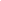 - Như Điều 4;- Cục Kiểm soát TTHC, VPCP;- Chủ tịch, các PCT UBND tỉnh;- Chánh VP, các Phó CVP;- Sở Thông tin và Truyền thông;- Sở Khoa học và Công nghệ;- Trung tâm phục vụ HCC tỉnh;- Trung tâm TT-CB-TH tỉnh;- Lưu: VT, PC.KT. CHỦ TỊCHPHÓ CHỦ TỊCHĐặng Quốc VinhSTTTên thủ tục hành chínhThời hạngiải quyếtĐịa điểmtiếp nhận hồ sơPhí, lệ phíCăn cứ pháp lýILĩnh vực Xuất bản, In và Phát hànhLĩnh vực Xuất bản, In và Phát hànhLĩnh vực Xuất bản, In và Phát hànhLĩnh vực Xuất bản, In và Phát hànhLĩnh vực Xuất bản, In và Phát hành1Cấp giấy phép xuất bản tài liệu không kinh doanh03 ngày làm việc, kể từ ngày nhận đủ hồ sơ hợp lệ - Trung tâm Phục vụ hành chính công tỉnh Hà Tĩnh - Số 02A, đường Nguyễn Chí Thanh, thành phố Hà Tĩnh, tỉnh Hà Tĩnh;- Qua Bưu điện;- Qua hệ thống dịch vụ công trực tuyến mức độ 3.- Tài liệu in trên giấy: 15.000 đồng/ trang quy chuẩn;- Tài liệu dưới dạng đọc: 6.000 đồng/phút;- Tài liệu dưới dạng nghe, nhìn: 27.000 đồng/phút.- Luật Xuất bản ngày 20/11/2012;- Nghị định số 195/2013/NĐ-CP ngày 21/11/2013 của Chính phủ quy định chi tiết một số điều và biện pháp thi hành Luật Xuất bản;- Thông tư số 214/2016/TT-BTC ngày 10/11/2016 của Bộ Tài chính quy định mức thu, chế độ thu, nộp, quản lý và sử dụng lệ phí thẩm định nội dung tài liệu không kinh doanh để cấp giấy phép xuất bản, lệ phí cấp giấy phép nhập khẩu xuất bản phẩm không kinh doanh và lệ phí đăng ký nhập khẩu xuất bản phẩm để kinh doanh.- Thông tư số 01/2020/TT-BTTTT ngày 07/02/2020 của Bộ trưởng Bộ Thông tin và Truyền thông hướng dẫn Luật xuất bản và Nghị định 195/2013/NĐ-CP hướng dẫn Luật xuất bản do Bộ Thông tin và Truyền thông ban hành;- Quyết định số 432/QĐ-BTTTT ngày 27/3/2020 của Bộ Thông tin và Truyền thông về việc công bố thủ tục hành chính được sưa đổi, bổ sung lĩnh vực Xuất bản, In và Phát hành thuộc phạm vi chức năng quản lý của Bộ Thông tin và Truyền thông.2Cấp giấy phép hoạt động in xuất bản phẩm05 ngày làm việc, kể từ ngày nhận đủ hồ sơ hợp lệ Như trênKhôngNhư trên 3Cấp lại giấy phép hoạt động in xuất bản phẩm04 ngày làm việc kể từ ngày nhận đủ hồ sơ hợp lệ Như trênKhôngNhư trên4Cấp đổi giấy phép hoạt động in xuất bản phẩm04 ngày làm việc kể từ ngày nhận đủ hồ sơ hợp lệ Như trênKhôngNhư trên5Cấp giấy phép in gia công xuất bản phẩm cho nước ngoài03 ngày làm việc, kể từ ngày nhận đủ hồ sơ hợp lệ Như trênKhôngNhư trên6Cấp giấy phép nhập khẩu xuất bản phẩm không kinh doanh 05 ngày làm việc, kể từ ngày nhận đủ hồ sơ hợp lệ Như trênLệ phí cấp giấy phép nhập khẩu xuất bản phẩm không kinh doanh là: 50.000 đồng/hồ sơ Như trên7Cấp giấy phép tổ chức triển lãm, hội chợ xuất bản phẩm03 ngày làm việc, kể từ ngày nhận đủ hồ sơ hợp lệ Như trênKhôngNhư trên8Cấp lại giấy xác nhận đăng ký hoạt động phát hành xuất bản phẩm04 ngày làm việc, kể từ ngày nhận đủ hồ sơ hợp lệ Như trênKhôngNhư trênSTTTên thủ tục hành chínhThời hạngiải quyếtĐịa điểmtiếp nhận hồ sơPhí, lệ phíCăn cứ pháp lýILĩnh vực Xuất bản, In và Phát hànhLĩnh vực Xuất bản, In và Phát hànhLĩnh vực Xuất bản, In và Phát hànhLĩnh vực Xuất bản, In và Phát hànhLĩnh vực Xuất bản, In và Phát hành1Cấp lại giấy xác nhận đăng ký hoạt động phát hành xuất bản phẩm04 ngày làm việc, kể từ ngày nhận đủ hồ sơ hợp lệNhư trênKhông- Luật Xuất bản ngày 20/11/2012;- Nghị định số 195/2013/NĐ-CP ngày 21/11/2013 của Chính phủ quy định chi tiết một số điều và biện pháp thi hành Luật Xuất bản;- Thông tư số 01/2020/TT-BTTTT ngày 07/02/2020 của Bộ trưởng Bộ Thông tin và Truyền thông hướng dẫn Luật xuất bản và Nghị định 195/2013/NĐ-CP hướng dẫn Luật xuất bản do Bộ Thông tin và Truyền thông ban hành;- Quyết định số 432/QĐ-BTTTT ngày 27/3/2020 của Bộ Thông tin và Truyền thông về việc công bố thủ tục hành chính được sưa đổi, bổ sung lĩnh vực Xuất bản, In và Phát hành thuộc phạm vi chức năng quản lý của Bộ Thông tin và Truyền thông.1KÝ HIỆU QUY TRÌNHKÝ HIỆU QUY TRÌNHKÝ HIỆU QUY TRÌNHKÝ HIỆU QUY TRÌNHQT.XBIPH.01QT.XBIPH.01QT.XBIPH.01QT.XBIPH.012NỘI DUNG QUY TRÌNHNỘI DUNG QUY TRÌNHNỘI DUNG QUY TRÌNHNỘI DUNG QUY TRÌNHNỘI DUNG QUY TRÌNHNỘI DUNG QUY TRÌNHNỘI DUNG QUY TRÌNHNỘI DUNG QUY TRÌNH2.1Điều kiện thực hiện TTHC:Điều kiện thực hiện TTHC:Điều kiện thực hiện TTHC:Điều kiện thực hiện TTHC:Điều kiện thực hiện TTHC:Điều kiện thực hiện TTHC:Điều kiện thực hiện TTHC:Điều kiện thực hiện TTHC:Tài liệu không kinh doanh được cấp giấy phép xuất bản theo quy định bao gồm:a) Tài liệu tuyên truyền, cổ động phục vụ nhiệm vụ chính trị, các ngày kỷ niệm lớn và các sự kiện trọng đại của đất nước;b) Tài liệu hướng dẫn học tập và thi hành chủ trương, đường lối, chính sách của Đảng, pháp luật của Nhà nước;c) Tài liệu hướng dẫn các biện pháp phòng chống thiên tai, dịch bệnh và bảo vệ môi trường;d) Kỷ yếu hội thảo, hội nghị, ngành nghề của các cơ quan, tổ chức Việt Nam;e) Tài liệu giới thiệu hoạt động của các cơ quan, tổ chức nước ngoài đang hoạt động hợp pháp tại Việt Nam;f) Tài liệu lịch sử đảng, chính quyền địa phương; tài liệu phục vụ nhiệm vụ chính trị của địa phương sau khi có ý kiến của tổ chức đảng, cơ quan cấp trên.Tài liệu không kinh doanh được cấp giấy phép xuất bản theo quy định bao gồm:a) Tài liệu tuyên truyền, cổ động phục vụ nhiệm vụ chính trị, các ngày kỷ niệm lớn và các sự kiện trọng đại của đất nước;b) Tài liệu hướng dẫn học tập và thi hành chủ trương, đường lối, chính sách của Đảng, pháp luật của Nhà nước;c) Tài liệu hướng dẫn các biện pháp phòng chống thiên tai, dịch bệnh và bảo vệ môi trường;d) Kỷ yếu hội thảo, hội nghị, ngành nghề của các cơ quan, tổ chức Việt Nam;e) Tài liệu giới thiệu hoạt động của các cơ quan, tổ chức nước ngoài đang hoạt động hợp pháp tại Việt Nam;f) Tài liệu lịch sử đảng, chính quyền địa phương; tài liệu phục vụ nhiệm vụ chính trị của địa phương sau khi có ý kiến của tổ chức đảng, cơ quan cấp trên.Tài liệu không kinh doanh được cấp giấy phép xuất bản theo quy định bao gồm:a) Tài liệu tuyên truyền, cổ động phục vụ nhiệm vụ chính trị, các ngày kỷ niệm lớn và các sự kiện trọng đại của đất nước;b) Tài liệu hướng dẫn học tập và thi hành chủ trương, đường lối, chính sách của Đảng, pháp luật của Nhà nước;c) Tài liệu hướng dẫn các biện pháp phòng chống thiên tai, dịch bệnh và bảo vệ môi trường;d) Kỷ yếu hội thảo, hội nghị, ngành nghề của các cơ quan, tổ chức Việt Nam;e) Tài liệu giới thiệu hoạt động của các cơ quan, tổ chức nước ngoài đang hoạt động hợp pháp tại Việt Nam;f) Tài liệu lịch sử đảng, chính quyền địa phương; tài liệu phục vụ nhiệm vụ chính trị của địa phương sau khi có ý kiến của tổ chức đảng, cơ quan cấp trên.Tài liệu không kinh doanh được cấp giấy phép xuất bản theo quy định bao gồm:a) Tài liệu tuyên truyền, cổ động phục vụ nhiệm vụ chính trị, các ngày kỷ niệm lớn và các sự kiện trọng đại của đất nước;b) Tài liệu hướng dẫn học tập và thi hành chủ trương, đường lối, chính sách của Đảng, pháp luật của Nhà nước;c) Tài liệu hướng dẫn các biện pháp phòng chống thiên tai, dịch bệnh và bảo vệ môi trường;d) Kỷ yếu hội thảo, hội nghị, ngành nghề của các cơ quan, tổ chức Việt Nam;e) Tài liệu giới thiệu hoạt động của các cơ quan, tổ chức nước ngoài đang hoạt động hợp pháp tại Việt Nam;f) Tài liệu lịch sử đảng, chính quyền địa phương; tài liệu phục vụ nhiệm vụ chính trị của địa phương sau khi có ý kiến của tổ chức đảng, cơ quan cấp trên.Tài liệu không kinh doanh được cấp giấy phép xuất bản theo quy định bao gồm:a) Tài liệu tuyên truyền, cổ động phục vụ nhiệm vụ chính trị, các ngày kỷ niệm lớn và các sự kiện trọng đại của đất nước;b) Tài liệu hướng dẫn học tập và thi hành chủ trương, đường lối, chính sách của Đảng, pháp luật của Nhà nước;c) Tài liệu hướng dẫn các biện pháp phòng chống thiên tai, dịch bệnh và bảo vệ môi trường;d) Kỷ yếu hội thảo, hội nghị, ngành nghề của các cơ quan, tổ chức Việt Nam;e) Tài liệu giới thiệu hoạt động của các cơ quan, tổ chức nước ngoài đang hoạt động hợp pháp tại Việt Nam;f) Tài liệu lịch sử đảng, chính quyền địa phương; tài liệu phục vụ nhiệm vụ chính trị của địa phương sau khi có ý kiến của tổ chức đảng, cơ quan cấp trên.Tài liệu không kinh doanh được cấp giấy phép xuất bản theo quy định bao gồm:a) Tài liệu tuyên truyền, cổ động phục vụ nhiệm vụ chính trị, các ngày kỷ niệm lớn và các sự kiện trọng đại của đất nước;b) Tài liệu hướng dẫn học tập và thi hành chủ trương, đường lối, chính sách của Đảng, pháp luật của Nhà nước;c) Tài liệu hướng dẫn các biện pháp phòng chống thiên tai, dịch bệnh và bảo vệ môi trường;d) Kỷ yếu hội thảo, hội nghị, ngành nghề của các cơ quan, tổ chức Việt Nam;e) Tài liệu giới thiệu hoạt động của các cơ quan, tổ chức nước ngoài đang hoạt động hợp pháp tại Việt Nam;f) Tài liệu lịch sử đảng, chính quyền địa phương; tài liệu phục vụ nhiệm vụ chính trị của địa phương sau khi có ý kiến của tổ chức đảng, cơ quan cấp trên.Tài liệu không kinh doanh được cấp giấy phép xuất bản theo quy định bao gồm:a) Tài liệu tuyên truyền, cổ động phục vụ nhiệm vụ chính trị, các ngày kỷ niệm lớn và các sự kiện trọng đại của đất nước;b) Tài liệu hướng dẫn học tập và thi hành chủ trương, đường lối, chính sách của Đảng, pháp luật của Nhà nước;c) Tài liệu hướng dẫn các biện pháp phòng chống thiên tai, dịch bệnh và bảo vệ môi trường;d) Kỷ yếu hội thảo, hội nghị, ngành nghề của các cơ quan, tổ chức Việt Nam;e) Tài liệu giới thiệu hoạt động của các cơ quan, tổ chức nước ngoài đang hoạt động hợp pháp tại Việt Nam;f) Tài liệu lịch sử đảng, chính quyền địa phương; tài liệu phục vụ nhiệm vụ chính trị của địa phương sau khi có ý kiến của tổ chức đảng, cơ quan cấp trên.Tài liệu không kinh doanh được cấp giấy phép xuất bản theo quy định bao gồm:a) Tài liệu tuyên truyền, cổ động phục vụ nhiệm vụ chính trị, các ngày kỷ niệm lớn và các sự kiện trọng đại của đất nước;b) Tài liệu hướng dẫn học tập và thi hành chủ trương, đường lối, chính sách của Đảng, pháp luật của Nhà nước;c) Tài liệu hướng dẫn các biện pháp phòng chống thiên tai, dịch bệnh và bảo vệ môi trường;d) Kỷ yếu hội thảo, hội nghị, ngành nghề của các cơ quan, tổ chức Việt Nam;e) Tài liệu giới thiệu hoạt động của các cơ quan, tổ chức nước ngoài đang hoạt động hợp pháp tại Việt Nam;f) Tài liệu lịch sử đảng, chính quyền địa phương; tài liệu phục vụ nhiệm vụ chính trị của địa phương sau khi có ý kiến của tổ chức đảng, cơ quan cấp trên.2.2Cách thức thực hiện TTHC:Cách thức thực hiện TTHC:Cách thức thực hiện TTHC:Cách thức thực hiện TTHC:Cách thức thực hiện TTHC:Cách thức thực hiện TTHC:Cách thức thực hiện TTHC:Cách thức thực hiện TTHC:- Tổ chức, cá nhân nộp hồ sơ giải quyết thủ tục hành chính tại Trung tâm Phục vụ hành chính công tỉnh Hà Tĩnh. - Qua Bưu điện.- Qua hệ thống dịch vụ công trực tuyến mức độ 3: http://dichvucong.hatinh.gov.vn/portaldvc/KenhTin/dich-vu-cong-truc-tuyen.aspx- Tổ chức, cá nhân nộp hồ sơ giải quyết thủ tục hành chính tại Trung tâm Phục vụ hành chính công tỉnh Hà Tĩnh. - Qua Bưu điện.- Qua hệ thống dịch vụ công trực tuyến mức độ 3: http://dichvucong.hatinh.gov.vn/portaldvc/KenhTin/dich-vu-cong-truc-tuyen.aspx- Tổ chức, cá nhân nộp hồ sơ giải quyết thủ tục hành chính tại Trung tâm Phục vụ hành chính công tỉnh Hà Tĩnh. - Qua Bưu điện.- Qua hệ thống dịch vụ công trực tuyến mức độ 3: http://dichvucong.hatinh.gov.vn/portaldvc/KenhTin/dich-vu-cong-truc-tuyen.aspx- Tổ chức, cá nhân nộp hồ sơ giải quyết thủ tục hành chính tại Trung tâm Phục vụ hành chính công tỉnh Hà Tĩnh. - Qua Bưu điện.- Qua hệ thống dịch vụ công trực tuyến mức độ 3: http://dichvucong.hatinh.gov.vn/portaldvc/KenhTin/dich-vu-cong-truc-tuyen.aspx- Tổ chức, cá nhân nộp hồ sơ giải quyết thủ tục hành chính tại Trung tâm Phục vụ hành chính công tỉnh Hà Tĩnh. - Qua Bưu điện.- Qua hệ thống dịch vụ công trực tuyến mức độ 3: http://dichvucong.hatinh.gov.vn/portaldvc/KenhTin/dich-vu-cong-truc-tuyen.aspx- Tổ chức, cá nhân nộp hồ sơ giải quyết thủ tục hành chính tại Trung tâm Phục vụ hành chính công tỉnh Hà Tĩnh. - Qua Bưu điện.- Qua hệ thống dịch vụ công trực tuyến mức độ 3: http://dichvucong.hatinh.gov.vn/portaldvc/KenhTin/dich-vu-cong-truc-tuyen.aspx- Tổ chức, cá nhân nộp hồ sơ giải quyết thủ tục hành chính tại Trung tâm Phục vụ hành chính công tỉnh Hà Tĩnh. - Qua Bưu điện.- Qua hệ thống dịch vụ công trực tuyến mức độ 3: http://dichvucong.hatinh.gov.vn/portaldvc/KenhTin/dich-vu-cong-truc-tuyen.aspx- Tổ chức, cá nhân nộp hồ sơ giải quyết thủ tục hành chính tại Trung tâm Phục vụ hành chính công tỉnh Hà Tĩnh. - Qua Bưu điện.- Qua hệ thống dịch vụ công trực tuyến mức độ 3: http://dichvucong.hatinh.gov.vn/portaldvc/KenhTin/dich-vu-cong-truc-tuyen.aspx2.3Thành phần hồ sơ, bao gồm:Thành phần hồ sơ, bao gồm:Thành phần hồ sơ, bao gồm:Thành phần hồ sơ, bao gồm:Thành phần hồ sơ, bao gồm:Thành phần hồ sơ, bao gồm:Bản chínhBản sao2.3.1Đơn đề nghị cấp giấy phép theo mẫu BM.XBIPH.01.01; Đơn đề nghị cấp giấy phép theo mẫu BM.XBIPH.01.01; Đơn đề nghị cấp giấy phép theo mẫu BM.XBIPH.01.01; Đơn đề nghị cấp giấy phép theo mẫu BM.XBIPH.01.01; Đơn đề nghị cấp giấy phép theo mẫu BM.XBIPH.01.01; Đơn đề nghị cấp giấy phép theo mẫu BM.XBIPH.01.01; x2.3.2- Hai (02) bản thảo tài liệu in trên giấy có đóng dấu của cơ quan, tổ chức đề nghị cấp giấy phép xuất bản tại trang đầu và giáp lai giữa các trang bản thảo hoặc 01 bản thảo lưu trong thiết bị lưu trữ điện tử với định dạng không cho phép can thiệp, sửa đổi; Trường hợp tài liệu không kinh doanh xuất bản dạng điện tử thì nộp một (01) bản thảo điện tử có chữ ký số của thủ trưởng cơ quan, tổ chức đề nghị cấp phép xuất bản;- Đối với tài liệu bằng tiếng nước ngoài, tiếng dân tộc thiểu số Việt Nam phải kèm theo bản dịch tiếng Việt có đóng dấu của cơ quan, tổ chức đề nghị cấp giấy phép xuất bản.- Hai (02) bản thảo tài liệu in trên giấy có đóng dấu của cơ quan, tổ chức đề nghị cấp giấy phép xuất bản tại trang đầu và giáp lai giữa các trang bản thảo hoặc 01 bản thảo lưu trong thiết bị lưu trữ điện tử với định dạng không cho phép can thiệp, sửa đổi; Trường hợp tài liệu không kinh doanh xuất bản dạng điện tử thì nộp một (01) bản thảo điện tử có chữ ký số của thủ trưởng cơ quan, tổ chức đề nghị cấp phép xuất bản;- Đối với tài liệu bằng tiếng nước ngoài, tiếng dân tộc thiểu số Việt Nam phải kèm theo bản dịch tiếng Việt có đóng dấu của cơ quan, tổ chức đề nghị cấp giấy phép xuất bản.- Hai (02) bản thảo tài liệu in trên giấy có đóng dấu của cơ quan, tổ chức đề nghị cấp giấy phép xuất bản tại trang đầu và giáp lai giữa các trang bản thảo hoặc 01 bản thảo lưu trong thiết bị lưu trữ điện tử với định dạng không cho phép can thiệp, sửa đổi; Trường hợp tài liệu không kinh doanh xuất bản dạng điện tử thì nộp một (01) bản thảo điện tử có chữ ký số của thủ trưởng cơ quan, tổ chức đề nghị cấp phép xuất bản;- Đối với tài liệu bằng tiếng nước ngoài, tiếng dân tộc thiểu số Việt Nam phải kèm theo bản dịch tiếng Việt có đóng dấu của cơ quan, tổ chức đề nghị cấp giấy phép xuất bản.- Hai (02) bản thảo tài liệu in trên giấy có đóng dấu của cơ quan, tổ chức đề nghị cấp giấy phép xuất bản tại trang đầu và giáp lai giữa các trang bản thảo hoặc 01 bản thảo lưu trong thiết bị lưu trữ điện tử với định dạng không cho phép can thiệp, sửa đổi; Trường hợp tài liệu không kinh doanh xuất bản dạng điện tử thì nộp một (01) bản thảo điện tử có chữ ký số của thủ trưởng cơ quan, tổ chức đề nghị cấp phép xuất bản;- Đối với tài liệu bằng tiếng nước ngoài, tiếng dân tộc thiểu số Việt Nam phải kèm theo bản dịch tiếng Việt có đóng dấu của cơ quan, tổ chức đề nghị cấp giấy phép xuất bản.- Hai (02) bản thảo tài liệu in trên giấy có đóng dấu của cơ quan, tổ chức đề nghị cấp giấy phép xuất bản tại trang đầu và giáp lai giữa các trang bản thảo hoặc 01 bản thảo lưu trong thiết bị lưu trữ điện tử với định dạng không cho phép can thiệp, sửa đổi; Trường hợp tài liệu không kinh doanh xuất bản dạng điện tử thì nộp một (01) bản thảo điện tử có chữ ký số của thủ trưởng cơ quan, tổ chức đề nghị cấp phép xuất bản;- Đối với tài liệu bằng tiếng nước ngoài, tiếng dân tộc thiểu số Việt Nam phải kèm theo bản dịch tiếng Việt có đóng dấu của cơ quan, tổ chức đề nghị cấp giấy phép xuất bản.- Hai (02) bản thảo tài liệu in trên giấy có đóng dấu của cơ quan, tổ chức đề nghị cấp giấy phép xuất bản tại trang đầu và giáp lai giữa các trang bản thảo hoặc 01 bản thảo lưu trong thiết bị lưu trữ điện tử với định dạng không cho phép can thiệp, sửa đổi; Trường hợp tài liệu không kinh doanh xuất bản dạng điện tử thì nộp một (01) bản thảo điện tử có chữ ký số của thủ trưởng cơ quan, tổ chức đề nghị cấp phép xuất bản;- Đối với tài liệu bằng tiếng nước ngoài, tiếng dân tộc thiểu số Việt Nam phải kèm theo bản dịch tiếng Việt có đóng dấu của cơ quan, tổ chức đề nghị cấp giấy phép xuất bản.x2.3.3Giấy phép hoạt động do cơ quan quản lý nhà nước có thẩm quyền cả Việt Nam cấp đối với tổ chức nước ngoài;Giấy phép hoạt động do cơ quan quản lý nhà nước có thẩm quyền cả Việt Nam cấp đối với tổ chức nước ngoài;Giấy phép hoạt động do cơ quan quản lý nhà nước có thẩm quyền cả Việt Nam cấp đối với tổ chức nước ngoài;Giấy phép hoạt động do cơ quan quản lý nhà nước có thẩm quyền cả Việt Nam cấp đối với tổ chức nước ngoài;Giấy phép hoạt động do cơ quan quản lý nhà nước có thẩm quyền cả Việt Nam cấp đối với tổ chức nước ngoài;Giấy phép hoạt động do cơ quan quản lý nhà nước có thẩm quyền cả Việt Nam cấp đối với tổ chức nước ngoài;x2.3.4- Đối với tài liệu của các đơn vị quân đội nhân dân, công an nhân dân phải có ý kiến của Bộ Quốc phòng, Bộ Công an hoặc cơ quan được Bộ Quốc phòng, Bộ Công an ủy quyền.- Đối với tài liệu lịch sử Đảng, chính quyền địa phương; tài liệu phục vụ nhiệm vụ chính trị của địa phương phải có ý kiến của tổ chức đảng, cơ quan cấp trên.- Đối với tài liệu của các đơn vị quân đội nhân dân, công an nhân dân phải có ý kiến của Bộ Quốc phòng, Bộ Công an hoặc cơ quan được Bộ Quốc phòng, Bộ Công an ủy quyền.- Đối với tài liệu lịch sử Đảng, chính quyền địa phương; tài liệu phục vụ nhiệm vụ chính trị của địa phương phải có ý kiến của tổ chức đảng, cơ quan cấp trên.- Đối với tài liệu của các đơn vị quân đội nhân dân, công an nhân dân phải có ý kiến của Bộ Quốc phòng, Bộ Công an hoặc cơ quan được Bộ Quốc phòng, Bộ Công an ủy quyền.- Đối với tài liệu lịch sử Đảng, chính quyền địa phương; tài liệu phục vụ nhiệm vụ chính trị của địa phương phải có ý kiến của tổ chức đảng, cơ quan cấp trên.- Đối với tài liệu của các đơn vị quân đội nhân dân, công an nhân dân phải có ý kiến của Bộ Quốc phòng, Bộ Công an hoặc cơ quan được Bộ Quốc phòng, Bộ Công an ủy quyền.- Đối với tài liệu lịch sử Đảng, chính quyền địa phương; tài liệu phục vụ nhiệm vụ chính trị của địa phương phải có ý kiến của tổ chức đảng, cơ quan cấp trên.- Đối với tài liệu của các đơn vị quân đội nhân dân, công an nhân dân phải có ý kiến của Bộ Quốc phòng, Bộ Công an hoặc cơ quan được Bộ Quốc phòng, Bộ Công an ủy quyền.- Đối với tài liệu lịch sử Đảng, chính quyền địa phương; tài liệu phục vụ nhiệm vụ chính trị của địa phương phải có ý kiến của tổ chức đảng, cơ quan cấp trên.- Đối với tài liệu của các đơn vị quân đội nhân dân, công an nhân dân phải có ý kiến của Bộ Quốc phòng, Bộ Công an hoặc cơ quan được Bộ Quốc phòng, Bộ Công an ủy quyền.- Đối với tài liệu lịch sử Đảng, chính quyền địa phương; tài liệu phục vụ nhiệm vụ chính trị của địa phương phải có ý kiến của tổ chức đảng, cơ quan cấp trên.x* Lưu ý khi nộp hồ sơ: + Nếu nộp hồ sơ trực tiếp tại Trung tâm Phục vụ hành chính công Tỉnh, trường hợp yêu cầu bản sao thì kèm theo bản gốc để đối chiếu;+ Trường hợp nộp hồ sơ qua mạng Internet phải có chứng thư số của người đứng đầu cơ quan, tổ chức đề nghị cấp phép để xác nhận trên toàn bộ hồ sơ; + Nếu nộp hồ sơ qua đường bưu điện thì nộp bản sao có chứng thực của cơ quan có thẩm quyền.* Lưu ý khi nộp hồ sơ: + Nếu nộp hồ sơ trực tiếp tại Trung tâm Phục vụ hành chính công Tỉnh, trường hợp yêu cầu bản sao thì kèm theo bản gốc để đối chiếu;+ Trường hợp nộp hồ sơ qua mạng Internet phải có chứng thư số của người đứng đầu cơ quan, tổ chức đề nghị cấp phép để xác nhận trên toàn bộ hồ sơ; + Nếu nộp hồ sơ qua đường bưu điện thì nộp bản sao có chứng thực của cơ quan có thẩm quyền.* Lưu ý khi nộp hồ sơ: + Nếu nộp hồ sơ trực tiếp tại Trung tâm Phục vụ hành chính công Tỉnh, trường hợp yêu cầu bản sao thì kèm theo bản gốc để đối chiếu;+ Trường hợp nộp hồ sơ qua mạng Internet phải có chứng thư số của người đứng đầu cơ quan, tổ chức đề nghị cấp phép để xác nhận trên toàn bộ hồ sơ; + Nếu nộp hồ sơ qua đường bưu điện thì nộp bản sao có chứng thực của cơ quan có thẩm quyền.* Lưu ý khi nộp hồ sơ: + Nếu nộp hồ sơ trực tiếp tại Trung tâm Phục vụ hành chính công Tỉnh, trường hợp yêu cầu bản sao thì kèm theo bản gốc để đối chiếu;+ Trường hợp nộp hồ sơ qua mạng Internet phải có chứng thư số của người đứng đầu cơ quan, tổ chức đề nghị cấp phép để xác nhận trên toàn bộ hồ sơ; + Nếu nộp hồ sơ qua đường bưu điện thì nộp bản sao có chứng thực của cơ quan có thẩm quyền.* Lưu ý khi nộp hồ sơ: + Nếu nộp hồ sơ trực tiếp tại Trung tâm Phục vụ hành chính công Tỉnh, trường hợp yêu cầu bản sao thì kèm theo bản gốc để đối chiếu;+ Trường hợp nộp hồ sơ qua mạng Internet phải có chứng thư số của người đứng đầu cơ quan, tổ chức đề nghị cấp phép để xác nhận trên toàn bộ hồ sơ; + Nếu nộp hồ sơ qua đường bưu điện thì nộp bản sao có chứng thực của cơ quan có thẩm quyền.* Lưu ý khi nộp hồ sơ: + Nếu nộp hồ sơ trực tiếp tại Trung tâm Phục vụ hành chính công Tỉnh, trường hợp yêu cầu bản sao thì kèm theo bản gốc để đối chiếu;+ Trường hợp nộp hồ sơ qua mạng Internet phải có chứng thư số của người đứng đầu cơ quan, tổ chức đề nghị cấp phép để xác nhận trên toàn bộ hồ sơ; + Nếu nộp hồ sơ qua đường bưu điện thì nộp bản sao có chứng thực của cơ quan có thẩm quyền.* Lưu ý khi nộp hồ sơ: + Nếu nộp hồ sơ trực tiếp tại Trung tâm Phục vụ hành chính công Tỉnh, trường hợp yêu cầu bản sao thì kèm theo bản gốc để đối chiếu;+ Trường hợp nộp hồ sơ qua mạng Internet phải có chứng thư số của người đứng đầu cơ quan, tổ chức đề nghị cấp phép để xác nhận trên toàn bộ hồ sơ; + Nếu nộp hồ sơ qua đường bưu điện thì nộp bản sao có chứng thực của cơ quan có thẩm quyền.* Lưu ý khi nộp hồ sơ: + Nếu nộp hồ sơ trực tiếp tại Trung tâm Phục vụ hành chính công Tỉnh, trường hợp yêu cầu bản sao thì kèm theo bản gốc để đối chiếu;+ Trường hợp nộp hồ sơ qua mạng Internet phải có chứng thư số của người đứng đầu cơ quan, tổ chức đề nghị cấp phép để xác nhận trên toàn bộ hồ sơ; + Nếu nộp hồ sơ qua đường bưu điện thì nộp bản sao có chứng thực của cơ quan có thẩm quyền.2.4Số lượng hồ sơ: 01 bộSố lượng hồ sơ: 01 bộSố lượng hồ sơ: 01 bộSố lượng hồ sơ: 01 bộSố lượng hồ sơ: 01 bộSố lượng hồ sơ: 01 bộSố lượng hồ sơ: 01 bộSố lượng hồ sơ: 01 bộ2.5Thời hạn giải quyết: 03 ngày làm việc, kể từ ngày nhận đủ hồ sơ hợp lệ.Thời hạn giải quyết: 03 ngày làm việc, kể từ ngày nhận đủ hồ sơ hợp lệ.Thời hạn giải quyết: 03 ngày làm việc, kể từ ngày nhận đủ hồ sơ hợp lệ.Thời hạn giải quyết: 03 ngày làm việc, kể từ ngày nhận đủ hồ sơ hợp lệ.Thời hạn giải quyết: 03 ngày làm việc, kể từ ngày nhận đủ hồ sơ hợp lệ.Thời hạn giải quyết: 03 ngày làm việc, kể từ ngày nhận đủ hồ sơ hợp lệ.Thời hạn giải quyết: 03 ngày làm việc, kể từ ngày nhận đủ hồ sơ hợp lệ.Thời hạn giải quyết: 03 ngày làm việc, kể từ ngày nhận đủ hồ sơ hợp lệ.2.6Địa điểm tiếp nhận hồ sơ và trả kết quả giải quyết TTHC:Trung tâm Phục vụ hành chính công tỉnh Hà Tĩnh (Số 02A - Đường Nguyễn Chí Thanh - TP Hà Tĩnh - tỉnh Hà Tĩnh)Địa điểm tiếp nhận hồ sơ và trả kết quả giải quyết TTHC:Trung tâm Phục vụ hành chính công tỉnh Hà Tĩnh (Số 02A - Đường Nguyễn Chí Thanh - TP Hà Tĩnh - tỉnh Hà Tĩnh)Địa điểm tiếp nhận hồ sơ và trả kết quả giải quyết TTHC:Trung tâm Phục vụ hành chính công tỉnh Hà Tĩnh (Số 02A - Đường Nguyễn Chí Thanh - TP Hà Tĩnh - tỉnh Hà Tĩnh)Địa điểm tiếp nhận hồ sơ và trả kết quả giải quyết TTHC:Trung tâm Phục vụ hành chính công tỉnh Hà Tĩnh (Số 02A - Đường Nguyễn Chí Thanh - TP Hà Tĩnh - tỉnh Hà Tĩnh)Địa điểm tiếp nhận hồ sơ và trả kết quả giải quyết TTHC:Trung tâm Phục vụ hành chính công tỉnh Hà Tĩnh (Số 02A - Đường Nguyễn Chí Thanh - TP Hà Tĩnh - tỉnh Hà Tĩnh)Địa điểm tiếp nhận hồ sơ và trả kết quả giải quyết TTHC:Trung tâm Phục vụ hành chính công tỉnh Hà Tĩnh (Số 02A - Đường Nguyễn Chí Thanh - TP Hà Tĩnh - tỉnh Hà Tĩnh)Địa điểm tiếp nhận hồ sơ và trả kết quả giải quyết TTHC:Trung tâm Phục vụ hành chính công tỉnh Hà Tĩnh (Số 02A - Đường Nguyễn Chí Thanh - TP Hà Tĩnh - tỉnh Hà Tĩnh)Địa điểm tiếp nhận hồ sơ và trả kết quả giải quyết TTHC:Trung tâm Phục vụ hành chính công tỉnh Hà Tĩnh (Số 02A - Đường Nguyễn Chí Thanh - TP Hà Tĩnh - tỉnh Hà Tĩnh)2.7Cơ quan thực hiện: Sở Thông tin và Truyền thôngCơ quan có thẩm quyền quyết định: Sở Thông tin và Truyền thôngCơ quan được ủy quyền: KhôngCơ quan phối hợp: KhôngCơ quan thực hiện: Sở Thông tin và Truyền thôngCơ quan có thẩm quyền quyết định: Sở Thông tin và Truyền thôngCơ quan được ủy quyền: KhôngCơ quan phối hợp: KhôngCơ quan thực hiện: Sở Thông tin và Truyền thôngCơ quan có thẩm quyền quyết định: Sở Thông tin và Truyền thôngCơ quan được ủy quyền: KhôngCơ quan phối hợp: KhôngCơ quan thực hiện: Sở Thông tin và Truyền thôngCơ quan có thẩm quyền quyết định: Sở Thông tin và Truyền thôngCơ quan được ủy quyền: KhôngCơ quan phối hợp: KhôngCơ quan thực hiện: Sở Thông tin và Truyền thôngCơ quan có thẩm quyền quyết định: Sở Thông tin và Truyền thôngCơ quan được ủy quyền: KhôngCơ quan phối hợp: KhôngCơ quan thực hiện: Sở Thông tin và Truyền thôngCơ quan có thẩm quyền quyết định: Sở Thông tin và Truyền thôngCơ quan được ủy quyền: KhôngCơ quan phối hợp: KhôngCơ quan thực hiện: Sở Thông tin và Truyền thôngCơ quan có thẩm quyền quyết định: Sở Thông tin và Truyền thôngCơ quan được ủy quyền: KhôngCơ quan phối hợp: KhôngCơ quan thực hiện: Sở Thông tin và Truyền thôngCơ quan có thẩm quyền quyết định: Sở Thông tin và Truyền thôngCơ quan được ủy quyền: KhôngCơ quan phối hợp: Không2.8Đối tượng thực hiện TTHC: Tổ chứcĐối tượng thực hiện TTHC: Tổ chứcĐối tượng thực hiện TTHC: Tổ chứcĐối tượng thực hiện TTHC: Tổ chứcĐối tượng thực hiện TTHC: Tổ chứcĐối tượng thực hiện TTHC: Tổ chứcĐối tượng thực hiện TTHC: Tổ chứcĐối tượng thực hiện TTHC: Tổ chức2.9Kết quả giải quyết TTHC: Giấy phép xuất bản tài liệu không kinh doanh hoặc Văn bản thông báo không đủ điều kiện cấp Giấy phép có nêu rõ lý doKết quả giải quyết TTHC: Giấy phép xuất bản tài liệu không kinh doanh hoặc Văn bản thông báo không đủ điều kiện cấp Giấy phép có nêu rõ lý doKết quả giải quyết TTHC: Giấy phép xuất bản tài liệu không kinh doanh hoặc Văn bản thông báo không đủ điều kiện cấp Giấy phép có nêu rõ lý doKết quả giải quyết TTHC: Giấy phép xuất bản tài liệu không kinh doanh hoặc Văn bản thông báo không đủ điều kiện cấp Giấy phép có nêu rõ lý doKết quả giải quyết TTHC: Giấy phép xuất bản tài liệu không kinh doanh hoặc Văn bản thông báo không đủ điều kiện cấp Giấy phép có nêu rõ lý doKết quả giải quyết TTHC: Giấy phép xuất bản tài liệu không kinh doanh hoặc Văn bản thông báo không đủ điều kiện cấp Giấy phép có nêu rõ lý doKết quả giải quyết TTHC: Giấy phép xuất bản tài liệu không kinh doanh hoặc Văn bản thông báo không đủ điều kiện cấp Giấy phép có nêu rõ lý doKết quả giải quyết TTHC: Giấy phép xuất bản tài liệu không kinh doanh hoặc Văn bản thông báo không đủ điều kiện cấp Giấy phép có nêu rõ lý do2.10Quy trình xử lý công việcQuy trình xử lý công việcQuy trình xử lý công việcQuy trình xử lý công việcQuy trình xử lý công việcQuy trình xử lý công việcQuy trình xử lý công việcQuy trình xử lý công việcTTTrình tựTrình tựTrách nhiệmThời gianThời gianBiểu mẫu/Kết quảBiểu mẫu/Kết quảBiểu mẫu/Kết quảB1Tiếp nhận hồ sơ:	Cá nhân/Tổ chức nộp hồ sơ tại Bộ phận TN&TKQ - Trung tâm Phục vụ hành chính công tỉnh. Cán bộ TN&TKQ kiểm tra hồ sơ:- Nếu hồ sơ đầy đủ, hợp lệ làm thủ tục tiếp nhận hồ sơ và hẹn ngày trả kết quả.- Nếu hồ sơ chưa đầy đủ, hợp lệ thì yêu cầu tổ chức, cá nhân bổ sung, hoàn thiện hồ sơ. Nếu không bổ sung, hoàn thiện được thì từ chối tiếp nhận hồ sơ.Tiếp nhận hồ sơ:	Cá nhân/Tổ chức nộp hồ sơ tại Bộ phận TN&TKQ - Trung tâm Phục vụ hành chính công tỉnh. Cán bộ TN&TKQ kiểm tra hồ sơ:- Nếu hồ sơ đầy đủ, hợp lệ làm thủ tục tiếp nhận hồ sơ và hẹn ngày trả kết quả.- Nếu hồ sơ chưa đầy đủ, hợp lệ thì yêu cầu tổ chức, cá nhân bổ sung, hoàn thiện hồ sơ. Nếu không bổ sung, hoàn thiện được thì từ chối tiếp nhận hồ sơ.Tổ chức/ cá nhân,Công chức TN&TKQGiờ hành chínhGiờ hành chínhMẫu 01; 02, 03 (nếu có); 05, 06 và hồ sơ theo mục 2.3Mẫu 01; 02, 03 (nếu có); 05, 06 và hồ sơ theo mục 2.3Mẫu 01; 02, 03 (nếu có); 05, 06 và hồ sơ theo mục 2.3B2Chuyển hồ sơ cho chuyên viên của Phòng Thông tin - Báo chí - Xuất bản xử lý.Chuyển hồ sơ cho chuyên viên của Phòng Thông tin - Báo chí - Xuất bản xử lý.Công chức TN&TKQ0,5 ngày0,5 ngàyMẫu 05và  hồ sơ theo mục 2.3Mẫu 05và  hồ sơ theo mục 2.3Mẫu 05và  hồ sơ theo mục 2.3B3Xem xét thẩm định, xử lý hồ sơ. - Trường hợp hồ sơ không đủ điều kiện: Dự thảo văn bản thông báo không đủ điều kiện cấp Giấy phép có nêu rõ lý do trình lãnh đạo phòng xem xét ký nháy. - Trường hợp hồ sơ đủ điều kiện thì dự thảo Giấy phép xuất bản tài liệu không kinh doanh trình lãnh đạo phòng xem xét ký nháy. Xem xét thẩm định, xử lý hồ sơ. - Trường hợp hồ sơ không đủ điều kiện: Dự thảo văn bản thông báo không đủ điều kiện cấp Giấy phép có nêu rõ lý do trình lãnh đạo phòng xem xét ký nháy. - Trường hợp hồ sơ đủ điều kiện thì dự thảo Giấy phép xuất bản tài liệu không kinh doanh trình lãnh đạo phòng xem xét ký nháy. Công chức được giao xử lý hồ sơ01 ngày01 ngàyMẫu 05 và Dự thảo Giấy phép xuất bản tài liệu không kinh doanh hoặc Dự thảo Văn bản thông báo không đủ điều kiện cấp Giấy phép có nêu rõ lý doMẫu 05 và Dự thảo Giấy phép xuất bản tài liệu không kinh doanh hoặc Dự thảo Văn bản thông báo không đủ điều kiện cấp Giấy phép có nêu rõ lý doMẫu 05 và Dự thảo Giấy phép xuất bản tài liệu không kinh doanh hoặc Dự thảo Văn bản thông báo không đủ điều kiện cấp Giấy phép có nêu rõ lý doB4Xem xét, trình lãnh đạo cơ quan phê duyệt kết quả giải quyết TTHC.Xem xét, trình lãnh đạo cơ quan phê duyệt kết quả giải quyết TTHC.Lãnh đạo Phòng Thông tin - Báo chí - Xuất bản0,5 ngày0,5 ngàyMẫu 05 và Dự thảo Giấy phép xuất bản tài liệu không kinh doanh hoặc Dự thảo Văn bản thông báo không đủ điều kiện cấp Giấy phép có nêu rõ lý do (đã ký nháy)Mẫu 05 và Dự thảo Giấy phép xuất bản tài liệu không kinh doanh hoặc Dự thảo Văn bản thông báo không đủ điều kiện cấp Giấy phép có nêu rõ lý do (đã ký nháy)Mẫu 05 và Dự thảo Giấy phép xuất bản tài liệu không kinh doanh hoặc Dự thảo Văn bản thông báo không đủ điều kiện cấp Giấy phép có nêu rõ lý do (đã ký nháy)B5Phê duyệt kết quả giải quyết TTHC.Phê duyệt kết quả giải quyết TTHC.Lãnh đạo cơ quan0,5 ngày0,5 ngàyMẫu 05 và Giấy phép xuất bản tài liệu không kinh doanh hoặc Văn bản thông báo không đủ điều kiện cấp Giấy phépMẫu 05 và Giấy phép xuất bản tài liệu không kinh doanh hoặc Văn bản thông báo không đủ điều kiện cấp Giấy phépMẫu 05 và Giấy phép xuất bản tài liệu không kinh doanh hoặc Văn bản thông báo không đủ điều kiện cấp Giấy phépB6Phát hành văn bản và trả kết quả TTHC.Phát hành văn bản và trả kết quả TTHC.Văn thưCông chức được giao xử lý hồ sơ0,5 ngày0,5 ngàyMẫu 05 và Giấy phép xuất bản tài liệu không kinh doanh hoặc Văn bản thông báo không đủ điều kiện cấp Giấy phépMẫu 05 và Giấy phép xuất bản tài liệu không kinh doanh hoặc Văn bản thông báo không đủ điều kiện cấp Giấy phépMẫu 05 và Giấy phép xuất bản tài liệu không kinh doanh hoặc Văn bản thông báo không đủ điều kiện cấp Giấy phépB7Trả kết quả cho tổ chức cá nhân.Trả kết quả cho tổ chức cá nhân.Công chức TN&TKQGiờ hành chínhGiờ hành chínhMẫu 01, 06Giấy phép xuất bản tài liệu không kinh doanh hoặc Văn bản thông báo không đủ điều kiện cấp Giấy phépMẫu 01, 06Giấy phép xuất bản tài liệu không kinh doanh hoặc Văn bản thông báo không đủ điều kiện cấp Giấy phépMẫu 01, 06Giấy phép xuất bản tài liệu không kinh doanh hoặc Văn bản thông báo không đủ điều kiện cấp Giấy phép* Trường hợp hồ sơ quá hạn xử lý, trong thời gian chậm nhất 01 ngày trước ngày hết hạn xử lý, cơ quan giải quyết TTHC ban hành phiếu xin lỗi và hẹn lại ngày trả kết quả chuyển sang Bộ phận TN&TKQ để gửi cho tổ chức, cá nhân.* Trường hợp hồ sơ quá hạn xử lý, trong thời gian chậm nhất 01 ngày trước ngày hết hạn xử lý, cơ quan giải quyết TTHC ban hành phiếu xin lỗi và hẹn lại ngày trả kết quả chuyển sang Bộ phận TN&TKQ để gửi cho tổ chức, cá nhân.* Trường hợp hồ sơ quá hạn xử lý, trong thời gian chậm nhất 01 ngày trước ngày hết hạn xử lý, cơ quan giải quyết TTHC ban hành phiếu xin lỗi và hẹn lại ngày trả kết quả chuyển sang Bộ phận TN&TKQ để gửi cho tổ chức, cá nhân.* Trường hợp hồ sơ quá hạn xử lý, trong thời gian chậm nhất 01 ngày trước ngày hết hạn xử lý, cơ quan giải quyết TTHC ban hành phiếu xin lỗi và hẹn lại ngày trả kết quả chuyển sang Bộ phận TN&TKQ để gửi cho tổ chức, cá nhân.* Trường hợp hồ sơ quá hạn xử lý, trong thời gian chậm nhất 01 ngày trước ngày hết hạn xử lý, cơ quan giải quyết TTHC ban hành phiếu xin lỗi và hẹn lại ngày trả kết quả chuyển sang Bộ phận TN&TKQ để gửi cho tổ chức, cá nhân.* Trường hợp hồ sơ quá hạn xử lý, trong thời gian chậm nhất 01 ngày trước ngày hết hạn xử lý, cơ quan giải quyết TTHC ban hành phiếu xin lỗi và hẹn lại ngày trả kết quả chuyển sang Bộ phận TN&TKQ để gửi cho tổ chức, cá nhân.* Trường hợp hồ sơ quá hạn xử lý, trong thời gian chậm nhất 01 ngày trước ngày hết hạn xử lý, cơ quan giải quyết TTHC ban hành phiếu xin lỗi và hẹn lại ngày trả kết quả chuyển sang Bộ phận TN&TKQ để gửi cho tổ chức, cá nhân.* Trường hợp hồ sơ quá hạn xử lý, trong thời gian chậm nhất 01 ngày trước ngày hết hạn xử lý, cơ quan giải quyết TTHC ban hành phiếu xin lỗi và hẹn lại ngày trả kết quả chuyển sang Bộ phận TN&TKQ để gửi cho tổ chức, cá nhân.3BIỂU MẪU  (Các biểu mẫu sử dụng trong quá trình thực hiện TTHC)BIỂU MẪU  (Các biểu mẫu sử dụng trong quá trình thực hiện TTHC)BIỂU MẪU  (Các biểu mẫu sử dụng trong quá trình thực hiện TTHC)BIỂU MẪU  (Các biểu mẫu sử dụng trong quá trình thực hiện TTHC)BIỂU MẪU  (Các biểu mẫu sử dụng trong quá trình thực hiện TTHC)BIỂU MẪU  (Các biểu mẫu sử dụng trong quá trình thực hiện TTHC)BIỂU MẪU  (Các biểu mẫu sử dụng trong quá trình thực hiện TTHC)BIỂU MẪU  (Các biểu mẫu sử dụng trong quá trình thực hiện TTHC)Mẫu 01Giấy tiếp nhận hồ sơ và hẹn trả kết quả  Giấy tiếp nhận hồ sơ và hẹn trả kết quả  Giấy tiếp nhận hồ sơ và hẹn trả kết quả  Giấy tiếp nhận hồ sơ và hẹn trả kết quả  Giấy tiếp nhận hồ sơ và hẹn trả kết quả  Giấy tiếp nhận hồ sơ và hẹn trả kết quả  Giấy tiếp nhận hồ sơ và hẹn trả kết quả  Mẫu 02Phiếu yêu cầu bổ sung hoàn thiện hồ sơ  Phiếu yêu cầu bổ sung hoàn thiện hồ sơ  Phiếu yêu cầu bổ sung hoàn thiện hồ sơ  Phiếu yêu cầu bổ sung hoàn thiện hồ sơ  Phiếu yêu cầu bổ sung hoàn thiện hồ sơ  Phiếu yêu cầu bổ sung hoàn thiện hồ sơ  Phiếu yêu cầu bổ sung hoàn thiện hồ sơ  Mẫu 03Phiếu từ chối tiếp nhận giải quyết hồ sơ  Phiếu từ chối tiếp nhận giải quyết hồ sơ  Phiếu từ chối tiếp nhận giải quyết hồ sơ  Phiếu từ chối tiếp nhận giải quyết hồ sơ  Phiếu từ chối tiếp nhận giải quyết hồ sơ  Phiếu từ chối tiếp nhận giải quyết hồ sơ  Phiếu từ chối tiếp nhận giải quyết hồ sơ  Mẫu 04Phiếu xin lỗi và hẹn lại ngày trả kết quả  Phiếu xin lỗi và hẹn lại ngày trả kết quả  Phiếu xin lỗi và hẹn lại ngày trả kết quả  Phiếu xin lỗi và hẹn lại ngày trả kết quả  Phiếu xin lỗi và hẹn lại ngày trả kết quả  Phiếu xin lỗi và hẹn lại ngày trả kết quả  Phiếu xin lỗi và hẹn lại ngày trả kết quả  Mẫu 05Phiếu kiểm soát quá trình giải quyết hồ sơPhiếu kiểm soát quá trình giải quyết hồ sơPhiếu kiểm soát quá trình giải quyết hồ sơPhiếu kiểm soát quá trình giải quyết hồ sơPhiếu kiểm soát quá trình giải quyết hồ sơPhiếu kiểm soát quá trình giải quyết hồ sơPhiếu kiểm soát quá trình giải quyết hồ sơMẫu 06Sổ theo dõi hồ sơ                                    Sổ theo dõi hồ sơ                                    Sổ theo dõi hồ sơ                                    Sổ theo dõi hồ sơ                                    Sổ theo dõi hồ sơ                                    Sổ theo dõi hồ sơ                                    Sổ theo dõi hồ sơ                                    BM.XBIPH.01.01Đơn đề nghị cấp giấy phép xuất bản tài liệu không kinh doanhĐơn đề nghị cấp giấy phép xuất bản tài liệu không kinh doanhĐơn đề nghị cấp giấy phép xuất bản tài liệu không kinh doanhĐơn đề nghị cấp giấy phép xuất bản tài liệu không kinh doanhĐơn đề nghị cấp giấy phép xuất bản tài liệu không kinh doanhĐơn đề nghị cấp giấy phép xuất bản tài liệu không kinh doanhĐơn đề nghị cấp giấy phép xuất bản tài liệu không kinh doanhBM.XBIPH.01.02Giấy phép xuất bản tài liệu không kinh doanhGiấy phép xuất bản tài liệu không kinh doanhGiấy phép xuất bản tài liệu không kinh doanhGiấy phép xuất bản tài liệu không kinh doanhGiấy phép xuất bản tài liệu không kinh doanhGiấy phép xuất bản tài liệu không kinh doanhGiấy phép xuất bản tài liệu không kinh doanh4HỒ SƠ LƯU  HỒ SƠ LƯU  HỒ SƠ LƯU  HỒ SƠ LƯU  HỒ SƠ LƯU  HỒ SƠ LƯU  HỒ SƠ LƯU  HỒ SƠ LƯU  4.1Các mẫu phiếu 01, 02, 03, 04 (nếu có) và 06 lưu tại Bộ phận một cửa, Trung tâm Phục vụ hành chính công tỉnh; mẫu 01, 05 lưu theo hồ sơ TTHC.Các mẫu phiếu 01, 02, 03, 04 (nếu có) và 06 lưu tại Bộ phận một cửa, Trung tâm Phục vụ hành chính công tỉnh; mẫu 01, 05 lưu theo hồ sơ TTHC.Các mẫu phiếu 01, 02, 03, 04 (nếu có) và 06 lưu tại Bộ phận một cửa, Trung tâm Phục vụ hành chính công tỉnh; mẫu 01, 05 lưu theo hồ sơ TTHC.Các mẫu phiếu 01, 02, 03, 04 (nếu có) và 06 lưu tại Bộ phận một cửa, Trung tâm Phục vụ hành chính công tỉnh; mẫu 01, 05 lưu theo hồ sơ TTHC.Các mẫu phiếu 01, 02, 03, 04 (nếu có) và 06 lưu tại Bộ phận một cửa, Trung tâm Phục vụ hành chính công tỉnh; mẫu 01, 05 lưu theo hồ sơ TTHC.Các mẫu phiếu 01, 02, 03, 04 (nếu có) và 06 lưu tại Bộ phận một cửa, Trung tâm Phục vụ hành chính công tỉnh; mẫu 01, 05 lưu theo hồ sơ TTHC.Các mẫu phiếu 01, 02, 03, 04 (nếu có) và 06 lưu tại Bộ phận một cửa, Trung tâm Phục vụ hành chính công tỉnh; mẫu 01, 05 lưu theo hồ sơ TTHC.Các mẫu phiếu 01, 02, 03, 04 (nếu có) và 06 lưu tại Bộ phận một cửa, Trung tâm Phục vụ hành chính công tỉnh; mẫu 01, 05 lưu theo hồ sơ TTHC.4.2Hồ sơ đầu vào như mục 2.3.Hồ sơ đầu vào như mục 2.3.Hồ sơ đầu vào như mục 2.3.Hồ sơ đầu vào như mục 2.3.Hồ sơ đầu vào như mục 2.3.Hồ sơ đầu vào như mục 2.3.Hồ sơ đầu vào như mục 2.3.Hồ sơ đầu vào như mục 2.3.4.3Giấy phép xuất bản tài liệu không kinh doanh hoặc Văn bản thông báo không đủ điều kiện cấp Giấy phép có nêu rõ lý do.Giấy phép xuất bản tài liệu không kinh doanh hoặc Văn bản thông báo không đủ điều kiện cấp Giấy phép có nêu rõ lý do.Giấy phép xuất bản tài liệu không kinh doanh hoặc Văn bản thông báo không đủ điều kiện cấp Giấy phép có nêu rõ lý do.Giấy phép xuất bản tài liệu không kinh doanh hoặc Văn bản thông báo không đủ điều kiện cấp Giấy phép có nêu rõ lý do.Giấy phép xuất bản tài liệu không kinh doanh hoặc Văn bản thông báo không đủ điều kiện cấp Giấy phép có nêu rõ lý do.Giấy phép xuất bản tài liệu không kinh doanh hoặc Văn bản thông báo không đủ điều kiện cấp Giấy phép có nêu rõ lý do.Giấy phép xuất bản tài liệu không kinh doanh hoặc Văn bản thông báo không đủ điều kiện cấp Giấy phép có nêu rõ lý do.Giấy phép xuất bản tài liệu không kinh doanh hoặc Văn bản thông báo không đủ điều kiện cấp Giấy phép có nêu rõ lý do.Hồ sơ được lưu tại đơn vị xử lý chính, trực tiếp, thời gian lưu 05 năm. Sau khi hết hạn, chuyển hồ sơ xuống đơn vị lưu trữ của Sở Thông tin và Truyền thông và lưu trữ theo quy định hiện hành.Hồ sơ được lưu tại đơn vị xử lý chính, trực tiếp, thời gian lưu 05 năm. Sau khi hết hạn, chuyển hồ sơ xuống đơn vị lưu trữ của Sở Thông tin và Truyền thông và lưu trữ theo quy định hiện hành.Hồ sơ được lưu tại đơn vị xử lý chính, trực tiếp, thời gian lưu 05 năm. Sau khi hết hạn, chuyển hồ sơ xuống đơn vị lưu trữ của Sở Thông tin và Truyền thông và lưu trữ theo quy định hiện hành.Hồ sơ được lưu tại đơn vị xử lý chính, trực tiếp, thời gian lưu 05 năm. Sau khi hết hạn, chuyển hồ sơ xuống đơn vị lưu trữ của Sở Thông tin và Truyền thông và lưu trữ theo quy định hiện hành.Hồ sơ được lưu tại đơn vị xử lý chính, trực tiếp, thời gian lưu 05 năm. Sau khi hết hạn, chuyển hồ sơ xuống đơn vị lưu trữ của Sở Thông tin và Truyền thông và lưu trữ theo quy định hiện hành.Hồ sơ được lưu tại đơn vị xử lý chính, trực tiếp, thời gian lưu 05 năm. Sau khi hết hạn, chuyển hồ sơ xuống đơn vị lưu trữ của Sở Thông tin và Truyền thông và lưu trữ theo quy định hiện hành.Hồ sơ được lưu tại đơn vị xử lý chính, trực tiếp, thời gian lưu 05 năm. Sau khi hết hạn, chuyển hồ sơ xuống đơn vị lưu trữ của Sở Thông tin và Truyền thông và lưu trữ theo quy định hiện hành.Hồ sơ được lưu tại đơn vị xử lý chính, trực tiếp, thời gian lưu 05 năm. Sau khi hết hạn, chuyển hồ sơ xuống đơn vị lưu trữ của Sở Thông tin và Truyền thông và lưu trữ theo quy định hiện hành.Hồ sơ được lưu tại đơn vị xử lý chính, trực tiếp, thời gian lưu 05 năm. Sau khi hết hạn, chuyển hồ sơ xuống đơn vị lưu trữ của Sở Thông tin và Truyền thông và lưu trữ theo quy định hiện hành.1KÝ HIỆU QUY TRÌNHKÝ HIỆU QUY TRÌNHKÝ HIỆU QUY TRÌNHQT.XBIPH.02QT.XBIPH.02QT.XBIPH.02QT.XBIPH.02QT.XBIPH.022NỘI DUNG QUY TRÌNHNỘI DUNG QUY TRÌNHNỘI DUNG QUY TRÌNHNỘI DUNG QUY TRÌNHNỘI DUNG QUY TRÌNHNỘI DUNG QUY TRÌNHNỘI DUNG QUY TRÌNH2.1Điều kiện thực hiện TTHC:Điều kiện thực hiện TTHC:Điều kiện thực hiện TTHC:Điều kiện thực hiện TTHC:Điều kiện thực hiện TTHC:Điều kiện thực hiện TTHC:Điều kiện thực hiện TTHC:Điều kiện cấp giấy phép hoạt động in xuất bản phẩm:a) Chủ sở hữu là tổ chức, cá nhân Việt Nam;b) Người đứng dầu cơ sở in phải là công dân Việt Nam, thường trú tại Việt Nam, có nghiệp vụ quản lý hoạt động in xuất bản phẩm và đáp ứng các tiêu chuẩn khác theo quy định của pháp luật;c) Có mặt bằng sản xuất, thiết bị để thực hiện một hoặc các công đoạn chế bản, in và gia công sau in xuất bản phẩm;d) Bảo đảm các điều kiện về an ninh, trật tự, vệ sinh môi trường theo quy định của pháp luật;đ) Phù hợp với quy hoạch phát triển mạng lưới cơ sở in xuất bản phẩm.Điều kiện cấp giấy phép hoạt động in xuất bản phẩm:a) Chủ sở hữu là tổ chức, cá nhân Việt Nam;b) Người đứng dầu cơ sở in phải là công dân Việt Nam, thường trú tại Việt Nam, có nghiệp vụ quản lý hoạt động in xuất bản phẩm và đáp ứng các tiêu chuẩn khác theo quy định của pháp luật;c) Có mặt bằng sản xuất, thiết bị để thực hiện một hoặc các công đoạn chế bản, in và gia công sau in xuất bản phẩm;d) Bảo đảm các điều kiện về an ninh, trật tự, vệ sinh môi trường theo quy định của pháp luật;đ) Phù hợp với quy hoạch phát triển mạng lưới cơ sở in xuất bản phẩm.Điều kiện cấp giấy phép hoạt động in xuất bản phẩm:a) Chủ sở hữu là tổ chức, cá nhân Việt Nam;b) Người đứng dầu cơ sở in phải là công dân Việt Nam, thường trú tại Việt Nam, có nghiệp vụ quản lý hoạt động in xuất bản phẩm và đáp ứng các tiêu chuẩn khác theo quy định của pháp luật;c) Có mặt bằng sản xuất, thiết bị để thực hiện một hoặc các công đoạn chế bản, in và gia công sau in xuất bản phẩm;d) Bảo đảm các điều kiện về an ninh, trật tự, vệ sinh môi trường theo quy định của pháp luật;đ) Phù hợp với quy hoạch phát triển mạng lưới cơ sở in xuất bản phẩm.Điều kiện cấp giấy phép hoạt động in xuất bản phẩm:a) Chủ sở hữu là tổ chức, cá nhân Việt Nam;b) Người đứng dầu cơ sở in phải là công dân Việt Nam, thường trú tại Việt Nam, có nghiệp vụ quản lý hoạt động in xuất bản phẩm và đáp ứng các tiêu chuẩn khác theo quy định của pháp luật;c) Có mặt bằng sản xuất, thiết bị để thực hiện một hoặc các công đoạn chế bản, in và gia công sau in xuất bản phẩm;d) Bảo đảm các điều kiện về an ninh, trật tự, vệ sinh môi trường theo quy định của pháp luật;đ) Phù hợp với quy hoạch phát triển mạng lưới cơ sở in xuất bản phẩm.Điều kiện cấp giấy phép hoạt động in xuất bản phẩm:a) Chủ sở hữu là tổ chức, cá nhân Việt Nam;b) Người đứng dầu cơ sở in phải là công dân Việt Nam, thường trú tại Việt Nam, có nghiệp vụ quản lý hoạt động in xuất bản phẩm và đáp ứng các tiêu chuẩn khác theo quy định của pháp luật;c) Có mặt bằng sản xuất, thiết bị để thực hiện một hoặc các công đoạn chế bản, in và gia công sau in xuất bản phẩm;d) Bảo đảm các điều kiện về an ninh, trật tự, vệ sinh môi trường theo quy định của pháp luật;đ) Phù hợp với quy hoạch phát triển mạng lưới cơ sở in xuất bản phẩm.Điều kiện cấp giấy phép hoạt động in xuất bản phẩm:a) Chủ sở hữu là tổ chức, cá nhân Việt Nam;b) Người đứng dầu cơ sở in phải là công dân Việt Nam, thường trú tại Việt Nam, có nghiệp vụ quản lý hoạt động in xuất bản phẩm và đáp ứng các tiêu chuẩn khác theo quy định của pháp luật;c) Có mặt bằng sản xuất, thiết bị để thực hiện một hoặc các công đoạn chế bản, in và gia công sau in xuất bản phẩm;d) Bảo đảm các điều kiện về an ninh, trật tự, vệ sinh môi trường theo quy định của pháp luật;đ) Phù hợp với quy hoạch phát triển mạng lưới cơ sở in xuất bản phẩm.Điều kiện cấp giấy phép hoạt động in xuất bản phẩm:a) Chủ sở hữu là tổ chức, cá nhân Việt Nam;b) Người đứng dầu cơ sở in phải là công dân Việt Nam, thường trú tại Việt Nam, có nghiệp vụ quản lý hoạt động in xuất bản phẩm và đáp ứng các tiêu chuẩn khác theo quy định của pháp luật;c) Có mặt bằng sản xuất, thiết bị để thực hiện một hoặc các công đoạn chế bản, in và gia công sau in xuất bản phẩm;d) Bảo đảm các điều kiện về an ninh, trật tự, vệ sinh môi trường theo quy định của pháp luật;đ) Phù hợp với quy hoạch phát triển mạng lưới cơ sở in xuất bản phẩm.2.2Cách thức thực hiện TTHC:Cách thức thực hiện TTHC:Cách thức thực hiện TTHC:Cách thức thực hiện TTHC:Cách thức thực hiện TTHC:Cách thức thực hiện TTHC:Cách thức thực hiện TTHC:- Tổ chức, cá nhân nộp hồ sơ giải quyết thủ tục hành chính tại Trung tâm Phục vụ hành chính công tỉnh Hà Tĩnh. - Qua Bưu điện.- Qua hệ thống dịch vụ công trực tuyến mức độ 3: http://dichvucong.hatinh.gov.vn/portaldvc/KenhTin/dich-vu-cong-truc-tuyen.aspx- Tổ chức, cá nhân nộp hồ sơ giải quyết thủ tục hành chính tại Trung tâm Phục vụ hành chính công tỉnh Hà Tĩnh. - Qua Bưu điện.- Qua hệ thống dịch vụ công trực tuyến mức độ 3: http://dichvucong.hatinh.gov.vn/portaldvc/KenhTin/dich-vu-cong-truc-tuyen.aspx- Tổ chức, cá nhân nộp hồ sơ giải quyết thủ tục hành chính tại Trung tâm Phục vụ hành chính công tỉnh Hà Tĩnh. - Qua Bưu điện.- Qua hệ thống dịch vụ công trực tuyến mức độ 3: http://dichvucong.hatinh.gov.vn/portaldvc/KenhTin/dich-vu-cong-truc-tuyen.aspx- Tổ chức, cá nhân nộp hồ sơ giải quyết thủ tục hành chính tại Trung tâm Phục vụ hành chính công tỉnh Hà Tĩnh. - Qua Bưu điện.- Qua hệ thống dịch vụ công trực tuyến mức độ 3: http://dichvucong.hatinh.gov.vn/portaldvc/KenhTin/dich-vu-cong-truc-tuyen.aspx- Tổ chức, cá nhân nộp hồ sơ giải quyết thủ tục hành chính tại Trung tâm Phục vụ hành chính công tỉnh Hà Tĩnh. - Qua Bưu điện.- Qua hệ thống dịch vụ công trực tuyến mức độ 3: http://dichvucong.hatinh.gov.vn/portaldvc/KenhTin/dich-vu-cong-truc-tuyen.aspx- Tổ chức, cá nhân nộp hồ sơ giải quyết thủ tục hành chính tại Trung tâm Phục vụ hành chính công tỉnh Hà Tĩnh. - Qua Bưu điện.- Qua hệ thống dịch vụ công trực tuyến mức độ 3: http://dichvucong.hatinh.gov.vn/portaldvc/KenhTin/dich-vu-cong-truc-tuyen.aspx- Tổ chức, cá nhân nộp hồ sơ giải quyết thủ tục hành chính tại Trung tâm Phục vụ hành chính công tỉnh Hà Tĩnh. - Qua Bưu điện.- Qua hệ thống dịch vụ công trực tuyến mức độ 3: http://dichvucong.hatinh.gov.vn/portaldvc/KenhTin/dich-vu-cong-truc-tuyen.aspx2.3Thành phần hồ sơ, bao gồm:Thành phần hồ sơ, bao gồm:Thành phần hồ sơ, bao gồm:Thành phần hồ sơ, bao gồm:Thành phần hồ sơ, bao gồm:Bản chínhBản sao2.3.1Đơn đề nghị cấp giấy phép hoạt động in xuất bản phẩm theo mẫu BM.XBIPH.02.01;Đơn đề nghị cấp giấy phép hoạt động in xuất bản phẩm theo mẫu BM.XBIPH.02.01;Đơn đề nghị cấp giấy phép hoạt động in xuất bản phẩm theo mẫu BM.XBIPH.02.01;Đơn đề nghị cấp giấy phép hoạt động in xuất bản phẩm theo mẫu BM.XBIPH.02.01;Đơn đề nghị cấp giấy phép hoạt động in xuất bản phẩm theo mẫu BM.XBIPH.02.01;x2.3.2Một trong các loại giấy chứng nhận đăng ký kinh doanh, giấy chứng nhận đăng ký doanh nghiệp, giấy chứng nhận đầu tư hoặc quyết định thành lập cơ sở in;Một trong các loại giấy chứng nhận đăng ký kinh doanh, giấy chứng nhận đăng ký doanh nghiệp, giấy chứng nhận đầu tư hoặc quyết định thành lập cơ sở in;Một trong các loại giấy chứng nhận đăng ký kinh doanh, giấy chứng nhận đăng ký doanh nghiệp, giấy chứng nhận đầu tư hoặc quyết định thành lập cơ sở in;Một trong các loại giấy chứng nhận đăng ký kinh doanh, giấy chứng nhận đăng ký doanh nghiệp, giấy chứng nhận đầu tư hoặc quyết định thành lập cơ sở in;Một trong các loại giấy chứng nhận đăng ký kinh doanh, giấy chứng nhận đăng ký doanh nghiệp, giấy chứng nhận đầu tư hoặc quyết định thành lập cơ sở in;x2.3.3Sơ yếu lý lịch của người đứng đầu cơ sở in theo mẫu BM.XBIPH.02.04;Sơ yếu lý lịch của người đứng đầu cơ sở in theo mẫu BM.XBIPH.02.04;Sơ yếu lý lịch của người đứng đầu cơ sở in theo mẫu BM.XBIPH.02.04;Sơ yếu lý lịch của người đứng đầu cơ sở in theo mẫu BM.XBIPH.02.04;Sơ yếu lý lịch của người đứng đầu cơ sở in theo mẫu BM.XBIPH.02.04;x2.3.4Tài liệu chứng minh về việc có mặt bằng sản xuất và thiết bị để thực hiện một trong các công đoạn chế bản in, in và gia công sau in xuất bản phẩm; Giấy tờ, tài liệu chứng minh về người đứng đầu cơ sở in, có mặt bằng sản xuất và thiết bị trong hồ sơ đề nghị cấp giấy phép hoạt động in xuất bản phẩm tại Khoản 2 Điều 32 Luật xuất bản được quy định cụ thể như sau: - Đối với người đứng đầu cơ sở in xuất bản phẩm: Là người đại diện theo pháp luật được ghi tại một trong các loại giấy chứng nhận đăng ký kinh doanh, giấy chứng nhận đăng ký doanh nghiệp, giấy chứng nhận đầu tư, quyết định thành lập của cơ quan có thẩm quyền; văn bằng do cơ sở đào tạo chuyên ngành in cấp cho người đứng đầu phải là bản sao có chứng thực bằng tốt nghiệp cao đẳng về in trở lên hoặc giấy chứng nhận bồi dưỡng nghiệp vụ quản lý hoạt động in xuất bản phẩm do Bộ Thông tin và Truyền thông cấp; - Đối với tài liệu chứng minh về mặt bằng sản xuất: Giấy chứng nhận quyền sử dụng đất hoặc hợp đồng hay các loại giấy tờ khác chứng minh về việc giao đất, thuê đất, thuê mặt bằng, nhà xưởng để sản xuất. - Đối với tài liệu chứng minh về thiết bị: Giấy tờ sở hữu hoặc thuê mua thiết bị; trường hợp chưa có thiết bị, trong hồ sơ đề nghị cấp giấy phép phải kèm theo danh mục thiết bị dự kiến đầu tư. Trong thời hạn 06 tháng, kể từ ngày được cấp giấy phép hoạt động in xuất bản phẩm, cơ sở in phải hoàn thành việc mua hoặc thuê mua đủ thiết bị theo danh mục dự kiến đầu tư, gửi bản sao chứng từ mua, thuê mua thiết bị cho cơ quan cấp giấy phép hoạt động in xuất bản phẩm; Tài liệu chứng minh về việc có mặt bằng sản xuất và thiết bị để thực hiện một trong các công đoạn chế bản in, in và gia công sau in xuất bản phẩm; Giấy tờ, tài liệu chứng minh về người đứng đầu cơ sở in, có mặt bằng sản xuất và thiết bị trong hồ sơ đề nghị cấp giấy phép hoạt động in xuất bản phẩm tại Khoản 2 Điều 32 Luật xuất bản được quy định cụ thể như sau: - Đối với người đứng đầu cơ sở in xuất bản phẩm: Là người đại diện theo pháp luật được ghi tại một trong các loại giấy chứng nhận đăng ký kinh doanh, giấy chứng nhận đăng ký doanh nghiệp, giấy chứng nhận đầu tư, quyết định thành lập của cơ quan có thẩm quyền; văn bằng do cơ sở đào tạo chuyên ngành in cấp cho người đứng đầu phải là bản sao có chứng thực bằng tốt nghiệp cao đẳng về in trở lên hoặc giấy chứng nhận bồi dưỡng nghiệp vụ quản lý hoạt động in xuất bản phẩm do Bộ Thông tin và Truyền thông cấp; - Đối với tài liệu chứng minh về mặt bằng sản xuất: Giấy chứng nhận quyền sử dụng đất hoặc hợp đồng hay các loại giấy tờ khác chứng minh về việc giao đất, thuê đất, thuê mặt bằng, nhà xưởng để sản xuất. - Đối với tài liệu chứng minh về thiết bị: Giấy tờ sở hữu hoặc thuê mua thiết bị; trường hợp chưa có thiết bị, trong hồ sơ đề nghị cấp giấy phép phải kèm theo danh mục thiết bị dự kiến đầu tư. Trong thời hạn 06 tháng, kể từ ngày được cấp giấy phép hoạt động in xuất bản phẩm, cơ sở in phải hoàn thành việc mua hoặc thuê mua đủ thiết bị theo danh mục dự kiến đầu tư, gửi bản sao chứng từ mua, thuê mua thiết bị cho cơ quan cấp giấy phép hoạt động in xuất bản phẩm; Tài liệu chứng minh về việc có mặt bằng sản xuất và thiết bị để thực hiện một trong các công đoạn chế bản in, in và gia công sau in xuất bản phẩm; Giấy tờ, tài liệu chứng minh về người đứng đầu cơ sở in, có mặt bằng sản xuất và thiết bị trong hồ sơ đề nghị cấp giấy phép hoạt động in xuất bản phẩm tại Khoản 2 Điều 32 Luật xuất bản được quy định cụ thể như sau: - Đối với người đứng đầu cơ sở in xuất bản phẩm: Là người đại diện theo pháp luật được ghi tại một trong các loại giấy chứng nhận đăng ký kinh doanh, giấy chứng nhận đăng ký doanh nghiệp, giấy chứng nhận đầu tư, quyết định thành lập của cơ quan có thẩm quyền; văn bằng do cơ sở đào tạo chuyên ngành in cấp cho người đứng đầu phải là bản sao có chứng thực bằng tốt nghiệp cao đẳng về in trở lên hoặc giấy chứng nhận bồi dưỡng nghiệp vụ quản lý hoạt động in xuất bản phẩm do Bộ Thông tin và Truyền thông cấp; - Đối với tài liệu chứng minh về mặt bằng sản xuất: Giấy chứng nhận quyền sử dụng đất hoặc hợp đồng hay các loại giấy tờ khác chứng minh về việc giao đất, thuê đất, thuê mặt bằng, nhà xưởng để sản xuất. - Đối với tài liệu chứng minh về thiết bị: Giấy tờ sở hữu hoặc thuê mua thiết bị; trường hợp chưa có thiết bị, trong hồ sơ đề nghị cấp giấy phép phải kèm theo danh mục thiết bị dự kiến đầu tư. Trong thời hạn 06 tháng, kể từ ngày được cấp giấy phép hoạt động in xuất bản phẩm, cơ sở in phải hoàn thành việc mua hoặc thuê mua đủ thiết bị theo danh mục dự kiến đầu tư, gửi bản sao chứng từ mua, thuê mua thiết bị cho cơ quan cấp giấy phép hoạt động in xuất bản phẩm; Tài liệu chứng minh về việc có mặt bằng sản xuất và thiết bị để thực hiện một trong các công đoạn chế bản in, in và gia công sau in xuất bản phẩm; Giấy tờ, tài liệu chứng minh về người đứng đầu cơ sở in, có mặt bằng sản xuất và thiết bị trong hồ sơ đề nghị cấp giấy phép hoạt động in xuất bản phẩm tại Khoản 2 Điều 32 Luật xuất bản được quy định cụ thể như sau: - Đối với người đứng đầu cơ sở in xuất bản phẩm: Là người đại diện theo pháp luật được ghi tại một trong các loại giấy chứng nhận đăng ký kinh doanh, giấy chứng nhận đăng ký doanh nghiệp, giấy chứng nhận đầu tư, quyết định thành lập của cơ quan có thẩm quyền; văn bằng do cơ sở đào tạo chuyên ngành in cấp cho người đứng đầu phải là bản sao có chứng thực bằng tốt nghiệp cao đẳng về in trở lên hoặc giấy chứng nhận bồi dưỡng nghiệp vụ quản lý hoạt động in xuất bản phẩm do Bộ Thông tin và Truyền thông cấp; - Đối với tài liệu chứng minh về mặt bằng sản xuất: Giấy chứng nhận quyền sử dụng đất hoặc hợp đồng hay các loại giấy tờ khác chứng minh về việc giao đất, thuê đất, thuê mặt bằng, nhà xưởng để sản xuất. - Đối với tài liệu chứng minh về thiết bị: Giấy tờ sở hữu hoặc thuê mua thiết bị; trường hợp chưa có thiết bị, trong hồ sơ đề nghị cấp giấy phép phải kèm theo danh mục thiết bị dự kiến đầu tư. Trong thời hạn 06 tháng, kể từ ngày được cấp giấy phép hoạt động in xuất bản phẩm, cơ sở in phải hoàn thành việc mua hoặc thuê mua đủ thiết bị theo danh mục dự kiến đầu tư, gửi bản sao chứng từ mua, thuê mua thiết bị cho cơ quan cấp giấy phép hoạt động in xuất bản phẩm; Tài liệu chứng minh về việc có mặt bằng sản xuất và thiết bị để thực hiện một trong các công đoạn chế bản in, in và gia công sau in xuất bản phẩm; Giấy tờ, tài liệu chứng minh về người đứng đầu cơ sở in, có mặt bằng sản xuất và thiết bị trong hồ sơ đề nghị cấp giấy phép hoạt động in xuất bản phẩm tại Khoản 2 Điều 32 Luật xuất bản được quy định cụ thể như sau: - Đối với người đứng đầu cơ sở in xuất bản phẩm: Là người đại diện theo pháp luật được ghi tại một trong các loại giấy chứng nhận đăng ký kinh doanh, giấy chứng nhận đăng ký doanh nghiệp, giấy chứng nhận đầu tư, quyết định thành lập của cơ quan có thẩm quyền; văn bằng do cơ sở đào tạo chuyên ngành in cấp cho người đứng đầu phải là bản sao có chứng thực bằng tốt nghiệp cao đẳng về in trở lên hoặc giấy chứng nhận bồi dưỡng nghiệp vụ quản lý hoạt động in xuất bản phẩm do Bộ Thông tin và Truyền thông cấp; - Đối với tài liệu chứng minh về mặt bằng sản xuất: Giấy chứng nhận quyền sử dụng đất hoặc hợp đồng hay các loại giấy tờ khác chứng minh về việc giao đất, thuê đất, thuê mặt bằng, nhà xưởng để sản xuất. - Đối với tài liệu chứng minh về thiết bị: Giấy tờ sở hữu hoặc thuê mua thiết bị; trường hợp chưa có thiết bị, trong hồ sơ đề nghị cấp giấy phép phải kèm theo danh mục thiết bị dự kiến đầu tư. Trong thời hạn 06 tháng, kể từ ngày được cấp giấy phép hoạt động in xuất bản phẩm, cơ sở in phải hoàn thành việc mua hoặc thuê mua đủ thiết bị theo danh mục dự kiến đầu tư, gửi bản sao chứng từ mua, thuê mua thiết bị cho cơ quan cấp giấy phép hoạt động in xuất bản phẩm; x2.3.5Văn bằng do cơ sở đào tạo chuyên ngành in cấp hoặc giấy chứng nhận bồi dưỡng nghiệp vụ quản lý hoạt động in xuất bản phẩm do Bộ Thông tin và Truyền thông cấp; Văn bằng do cơ sở đào tạo chuyên ngành in cấp hoặc giấy chứng nhận bồi dưỡng nghiệp vụ quản lý hoạt động in xuất bản phẩm do Bộ Thông tin và Truyền thông cấp; Văn bằng do cơ sở đào tạo chuyên ngành in cấp hoặc giấy chứng nhận bồi dưỡng nghiệp vụ quản lý hoạt động in xuất bản phẩm do Bộ Thông tin và Truyền thông cấp; Văn bằng do cơ sở đào tạo chuyên ngành in cấp hoặc giấy chứng nhận bồi dưỡng nghiệp vụ quản lý hoạt động in xuất bản phẩm do Bộ Thông tin và Truyền thông cấp; Văn bằng do cơ sở đào tạo chuyên ngành in cấp hoặc giấy chứng nhận bồi dưỡng nghiệp vụ quản lý hoạt động in xuất bản phẩm do Bộ Thông tin và Truyền thông cấp; x2.3.6Giấy chứng nhận đủ điều kiện an ninh - trật tự; vệ sinh môi trường do cơ quan nhà nước có thẩm quyền cấp. Giấy chứng nhận đủ điều kiện an ninh - trật tự; vệ sinh môi trường do cơ quan nhà nước có thẩm quyền cấp. Giấy chứng nhận đủ điều kiện an ninh - trật tự; vệ sinh môi trường do cơ quan nhà nước có thẩm quyền cấp. Giấy chứng nhận đủ điều kiện an ninh - trật tự; vệ sinh môi trường do cơ quan nhà nước có thẩm quyền cấp. Giấy chứng nhận đủ điều kiện an ninh - trật tự; vệ sinh môi trường do cơ quan nhà nước có thẩm quyền cấp. x* Lưu ý khi nộp hồ sơ: + Nếu nộp hồ sơ trực tiếp tại Trung tâm Phục vụ hành chính công Tỉnh, trường hợp yêu cầu bản sao thì kèm theo bản gốc để đối chiếu;+ Trường hợp nộp hồ sơ qua mạng Internet, cơ sở in phải có chứng thư số do tổ chức cung cấp dịch vụ chứng thực chữ ký số cấp;+ Nếu nộp hồ sơ qua đường bưu điện thì nộp bản sao có chứng thực của cơ quan có thẩm quyền.* Lưu ý khi nộp hồ sơ: + Nếu nộp hồ sơ trực tiếp tại Trung tâm Phục vụ hành chính công Tỉnh, trường hợp yêu cầu bản sao thì kèm theo bản gốc để đối chiếu;+ Trường hợp nộp hồ sơ qua mạng Internet, cơ sở in phải có chứng thư số do tổ chức cung cấp dịch vụ chứng thực chữ ký số cấp;+ Nếu nộp hồ sơ qua đường bưu điện thì nộp bản sao có chứng thực của cơ quan có thẩm quyền.* Lưu ý khi nộp hồ sơ: + Nếu nộp hồ sơ trực tiếp tại Trung tâm Phục vụ hành chính công Tỉnh, trường hợp yêu cầu bản sao thì kèm theo bản gốc để đối chiếu;+ Trường hợp nộp hồ sơ qua mạng Internet, cơ sở in phải có chứng thư số do tổ chức cung cấp dịch vụ chứng thực chữ ký số cấp;+ Nếu nộp hồ sơ qua đường bưu điện thì nộp bản sao có chứng thực của cơ quan có thẩm quyền.* Lưu ý khi nộp hồ sơ: + Nếu nộp hồ sơ trực tiếp tại Trung tâm Phục vụ hành chính công Tỉnh, trường hợp yêu cầu bản sao thì kèm theo bản gốc để đối chiếu;+ Trường hợp nộp hồ sơ qua mạng Internet, cơ sở in phải có chứng thư số do tổ chức cung cấp dịch vụ chứng thực chữ ký số cấp;+ Nếu nộp hồ sơ qua đường bưu điện thì nộp bản sao có chứng thực của cơ quan có thẩm quyền.* Lưu ý khi nộp hồ sơ: + Nếu nộp hồ sơ trực tiếp tại Trung tâm Phục vụ hành chính công Tỉnh, trường hợp yêu cầu bản sao thì kèm theo bản gốc để đối chiếu;+ Trường hợp nộp hồ sơ qua mạng Internet, cơ sở in phải có chứng thư số do tổ chức cung cấp dịch vụ chứng thực chữ ký số cấp;+ Nếu nộp hồ sơ qua đường bưu điện thì nộp bản sao có chứng thực của cơ quan có thẩm quyền.* Lưu ý khi nộp hồ sơ: + Nếu nộp hồ sơ trực tiếp tại Trung tâm Phục vụ hành chính công Tỉnh, trường hợp yêu cầu bản sao thì kèm theo bản gốc để đối chiếu;+ Trường hợp nộp hồ sơ qua mạng Internet, cơ sở in phải có chứng thư số do tổ chức cung cấp dịch vụ chứng thực chữ ký số cấp;+ Nếu nộp hồ sơ qua đường bưu điện thì nộp bản sao có chứng thực của cơ quan có thẩm quyền.* Lưu ý khi nộp hồ sơ: + Nếu nộp hồ sơ trực tiếp tại Trung tâm Phục vụ hành chính công Tỉnh, trường hợp yêu cầu bản sao thì kèm theo bản gốc để đối chiếu;+ Trường hợp nộp hồ sơ qua mạng Internet, cơ sở in phải có chứng thư số do tổ chức cung cấp dịch vụ chứng thực chữ ký số cấp;+ Nếu nộp hồ sơ qua đường bưu điện thì nộp bản sao có chứng thực của cơ quan có thẩm quyền.2.4Số lượng hồ sơ: 01 bộSố lượng hồ sơ: 01 bộSố lượng hồ sơ: 01 bộSố lượng hồ sơ: 01 bộSố lượng hồ sơ: 01 bộSố lượng hồ sơ: 01 bộSố lượng hồ sơ: 01 bộ2.5Thời hạn giải quyết: 05 ngày làm việc, kể từ ngày nhận đủ hồ sơ hợp lệ.Thời hạn giải quyết: 05 ngày làm việc, kể từ ngày nhận đủ hồ sơ hợp lệ.Thời hạn giải quyết: 05 ngày làm việc, kể từ ngày nhận đủ hồ sơ hợp lệ.Thời hạn giải quyết: 05 ngày làm việc, kể từ ngày nhận đủ hồ sơ hợp lệ.Thời hạn giải quyết: 05 ngày làm việc, kể từ ngày nhận đủ hồ sơ hợp lệ.Thời hạn giải quyết: 05 ngày làm việc, kể từ ngày nhận đủ hồ sơ hợp lệ.Thời hạn giải quyết: 05 ngày làm việc, kể từ ngày nhận đủ hồ sơ hợp lệ.2.6Địa điểm tiếp nhận hồ sơ và trả kết quả giải quyết TTHC:Trung tâm Phục vụ hành chính công tỉnh Hà Tĩnh (Số 02A - Đường Nguyễn Chí Thanh - TP Hà Tĩnh - tỉnh Hà Tĩnh)Địa điểm tiếp nhận hồ sơ và trả kết quả giải quyết TTHC:Trung tâm Phục vụ hành chính công tỉnh Hà Tĩnh (Số 02A - Đường Nguyễn Chí Thanh - TP Hà Tĩnh - tỉnh Hà Tĩnh)Địa điểm tiếp nhận hồ sơ và trả kết quả giải quyết TTHC:Trung tâm Phục vụ hành chính công tỉnh Hà Tĩnh (Số 02A - Đường Nguyễn Chí Thanh - TP Hà Tĩnh - tỉnh Hà Tĩnh)Địa điểm tiếp nhận hồ sơ và trả kết quả giải quyết TTHC:Trung tâm Phục vụ hành chính công tỉnh Hà Tĩnh (Số 02A - Đường Nguyễn Chí Thanh - TP Hà Tĩnh - tỉnh Hà Tĩnh)Địa điểm tiếp nhận hồ sơ và trả kết quả giải quyết TTHC:Trung tâm Phục vụ hành chính công tỉnh Hà Tĩnh (Số 02A - Đường Nguyễn Chí Thanh - TP Hà Tĩnh - tỉnh Hà Tĩnh)Địa điểm tiếp nhận hồ sơ và trả kết quả giải quyết TTHC:Trung tâm Phục vụ hành chính công tỉnh Hà Tĩnh (Số 02A - Đường Nguyễn Chí Thanh - TP Hà Tĩnh - tỉnh Hà Tĩnh)Địa điểm tiếp nhận hồ sơ và trả kết quả giải quyết TTHC:Trung tâm Phục vụ hành chính công tỉnh Hà Tĩnh (Số 02A - Đường Nguyễn Chí Thanh - TP Hà Tĩnh - tỉnh Hà Tĩnh)2.7Cơ quan thực hiện: Sở Thông tin và Truyền thôngCơ quan có thẩm quyền quyết định: Sở Thông tin và Truyền thôngCơ quan được ủy quyền: KhôngCơ quan phối hợp: KhôngCơ quan thực hiện: Sở Thông tin và Truyền thôngCơ quan có thẩm quyền quyết định: Sở Thông tin và Truyền thôngCơ quan được ủy quyền: KhôngCơ quan phối hợp: KhôngCơ quan thực hiện: Sở Thông tin và Truyền thôngCơ quan có thẩm quyền quyết định: Sở Thông tin và Truyền thôngCơ quan được ủy quyền: KhôngCơ quan phối hợp: KhôngCơ quan thực hiện: Sở Thông tin và Truyền thôngCơ quan có thẩm quyền quyết định: Sở Thông tin và Truyền thôngCơ quan được ủy quyền: KhôngCơ quan phối hợp: KhôngCơ quan thực hiện: Sở Thông tin và Truyền thôngCơ quan có thẩm quyền quyết định: Sở Thông tin và Truyền thôngCơ quan được ủy quyền: KhôngCơ quan phối hợp: KhôngCơ quan thực hiện: Sở Thông tin và Truyền thôngCơ quan có thẩm quyền quyết định: Sở Thông tin và Truyền thôngCơ quan được ủy quyền: KhôngCơ quan phối hợp: KhôngCơ quan thực hiện: Sở Thông tin và Truyền thôngCơ quan có thẩm quyền quyết định: Sở Thông tin và Truyền thôngCơ quan được ủy quyền: KhôngCơ quan phối hợp: Không2.8Đối tượng thực hiện TTHC: Tổ chứcĐối tượng thực hiện TTHC: Tổ chứcĐối tượng thực hiện TTHC: Tổ chứcĐối tượng thực hiện TTHC: Tổ chứcĐối tượng thực hiện TTHC: Tổ chứcĐối tượng thực hiện TTHC: Tổ chứcĐối tượng thực hiện TTHC: Tổ chức2.9Kết quả giải quyết TTHC: Giấy phép hoạt động in xuất bản phẩm hoặc Văn bản thông báo không đủ điều kiện cấp Giấy phép có nêu rõ lý doKết quả giải quyết TTHC: Giấy phép hoạt động in xuất bản phẩm hoặc Văn bản thông báo không đủ điều kiện cấp Giấy phép có nêu rõ lý doKết quả giải quyết TTHC: Giấy phép hoạt động in xuất bản phẩm hoặc Văn bản thông báo không đủ điều kiện cấp Giấy phép có nêu rõ lý doKết quả giải quyết TTHC: Giấy phép hoạt động in xuất bản phẩm hoặc Văn bản thông báo không đủ điều kiện cấp Giấy phép có nêu rõ lý doKết quả giải quyết TTHC: Giấy phép hoạt động in xuất bản phẩm hoặc Văn bản thông báo không đủ điều kiện cấp Giấy phép có nêu rõ lý doKết quả giải quyết TTHC: Giấy phép hoạt động in xuất bản phẩm hoặc Văn bản thông báo không đủ điều kiện cấp Giấy phép có nêu rõ lý doKết quả giải quyết TTHC: Giấy phép hoạt động in xuất bản phẩm hoặc Văn bản thông báo không đủ điều kiện cấp Giấy phép có nêu rõ lý do2.10Quy trình xử lý công việcQuy trình xử lý công việcQuy trình xử lý công việcQuy trình xử lý công việcQuy trình xử lý công việcQuy trình xử lý công việcQuy trình xử lý công việcTTTrình tựTrình tựTrách nhiệmThời gianBiểu mẫu/Kết quảBiểu mẫu/Kết quảBiểu mẫu/Kết quảB1Tiếp nhận hồ sơ:	Cá nhân/Tổ chức nộp hồ sơ tại Bộ phận TN&TKQ - Trung tâm Phục vụ hành chính công tỉnh. Cán bộ TN&TKQ kiểm tra hồ sơ:- Nếu hồ sơ đầy đủ, hợp lệ làm thủ tục tiếp nhận hồ sơ và hẹn ngày trả kết quả.- Nếu hồ sơ chưa đầy đủ, hợp lệ thì yêu cầu tổ chức, cá nhân bổ sung, hoàn thiện hồ sơ. Nếu không bổ sung, hoàn thiện được thì từ chối tiếp nhận hồ sơ.Tiếp nhận hồ sơ:	Cá nhân/Tổ chức nộp hồ sơ tại Bộ phận TN&TKQ - Trung tâm Phục vụ hành chính công tỉnh. Cán bộ TN&TKQ kiểm tra hồ sơ:- Nếu hồ sơ đầy đủ, hợp lệ làm thủ tục tiếp nhận hồ sơ và hẹn ngày trả kết quả.- Nếu hồ sơ chưa đầy đủ, hợp lệ thì yêu cầu tổ chức, cá nhân bổ sung, hoàn thiện hồ sơ. Nếu không bổ sung, hoàn thiện được thì từ chối tiếp nhận hồ sơ.Tổ chức/ cá nhân,Công chức TN&TKQGiờ hành chínhMẫu 01; 02, 03 (nếu có); 05, 06 và hồ sơ theo mục 2.3Mẫu 01; 02, 03 (nếu có); 05, 06 và hồ sơ theo mục 2.3Mẫu 01; 02, 03 (nếu có); 05, 06 và hồ sơ theo mục 2.3B2Chuyển hồ sơ cho chuyên viên của Phòng Thông tin - Báo chí - Xuất bản xử lý.Chuyển hồ sơ cho chuyên viên của Phòng Thông tin - Báo chí - Xuất bản xử lý.Công chức TN&TKQ0,5 ngàyMẫu 05và  hồ sơ theo mục 2.3Mẫu 05và  hồ sơ theo mục 2.3Mẫu 05và  hồ sơ theo mục 2.3B3Xem xét thẩm định, xử lý hồ sơ. - Trường hợp hồ sơ không đủ điều kiện: Dự thảo văn bản thông báo không đủ điều kiện có nêu rõ lý do trình lãnh đạo phòng xem xét ký nháy. Chuyển sang thực hiện bước 5- Trường hợp hồ sơ đủ điều kiện, không cần phải thẩm định thực tế thì dự thảo Giấy phép trình lãnh đạo phòng xem xét ký nháy. Chuyển sang thực hiện bước 5.- Trường hợp hồ sơ đủ điều kiện và cần thẩm định thực tế chuyển sang thực hiện bước 4.Xem xét thẩm định, xử lý hồ sơ. - Trường hợp hồ sơ không đủ điều kiện: Dự thảo văn bản thông báo không đủ điều kiện có nêu rõ lý do trình lãnh đạo phòng xem xét ký nháy. Chuyển sang thực hiện bước 5- Trường hợp hồ sơ đủ điều kiện, không cần phải thẩm định thực tế thì dự thảo Giấy phép trình lãnh đạo phòng xem xét ký nháy. Chuyển sang thực hiện bước 5.- Trường hợp hồ sơ đủ điều kiện và cần thẩm định thực tế chuyển sang thực hiện bước 4.Công chức được giao xử lý hồ sơ02 ngàyMẫu 05 và Dự thảo Giấy phép hoạt động in xuất bản phẩm hoặc Dự thảo Văn bản thông báo không đủ điều kiện cấp Giấy phép có nêu rõ lý doMẫu 05 và Dự thảo Giấy phép hoạt động in xuất bản phẩm hoặc Dự thảo Văn bản thông báo không đủ điều kiện cấp Giấy phép có nêu rõ lý doMẫu 05 và Dự thảo Giấy phép hoạt động in xuất bản phẩm hoặc Dự thảo Văn bản thông báo không đủ điều kiện cấp Giấy phép có nêu rõ lý doB4Tổ chức thẩm định thực tế Sau thẩm định thực tế:- Nếu kết quả thẩm định đạt yêu cầu thì dự thảo Giấy phép trình Lãnh đạo phòng chuyên môn xem xét, ký nháy.- Nếu kết quả thẩm định không đạt yêu cầu thì Dự thảo văn bản thông báo không đủ điều kiện có nêu rõ lý do trình lãnh đạo phòng chuyên môn xem xét ký nháy.Tổ chức thẩm định thực tế Sau thẩm định thực tế:- Nếu kết quả thẩm định đạt yêu cầu thì dự thảo Giấy phép trình Lãnh đạo phòng chuyên môn xem xét, ký nháy.- Nếu kết quả thẩm định không đạt yêu cầu thì Dự thảo văn bản thông báo không đủ điều kiện có nêu rõ lý do trình lãnh đạo phòng chuyên môn xem xét ký nháy.Phòng Thông tin - Báo chí - Xuất bản và Công chức được giao thụ lý hồ sơThời gian tổ chức thẩm định bố trí trong thời gian thực hiện tại Bước 3Biên bản thẩm định thực tế;Mẫu 05 và Dự thảo Giấy phép hoạt động in xuất bản phẩm hoặc Dự thảo Văn bản thông báo không đủ điều kiện cấp Giấy phép có nêu rõ lý doBiên bản thẩm định thực tế;Mẫu 05 và Dự thảo Giấy phép hoạt động in xuất bản phẩm hoặc Dự thảo Văn bản thông báo không đủ điều kiện cấp Giấy phép có nêu rõ lý doBiên bản thẩm định thực tế;Mẫu 05 và Dự thảo Giấy phép hoạt động in xuất bản phẩm hoặc Dự thảo Văn bản thông báo không đủ điều kiện cấp Giấy phép có nêu rõ lý doB5Xem xét, trình lãnh đạo cơ quan phê duyệt kết quả giải quyết TTHC.Xem xét, trình lãnh đạo cơ quan phê duyệt kết quả giải quyết TTHC.Lãnh đạo Phòng Thông tin - Báo chí - Xuất bản01 ngàyMẫu 05 và Dự thảo Giấy phép hoạt động in xuất bản phẩm hoặc Dự thảo Văn bản thông báo không đủ điều kiện cấp Giấy phép có nêu rõ lý do (đã ký nháy)Mẫu 05 và Dự thảo Giấy phép hoạt động in xuất bản phẩm hoặc Dự thảo Văn bản thông báo không đủ điều kiện cấp Giấy phép có nêu rõ lý do (đã ký nháy)Mẫu 05 và Dự thảo Giấy phép hoạt động in xuất bản phẩm hoặc Dự thảo Văn bản thông báo không đủ điều kiện cấp Giấy phép có nêu rõ lý do (đã ký nháy)B6Phê duyệt kết quả giải quyết TTHC.Phê duyệt kết quả giải quyết TTHC.Lãnh đạo cơ quan01 ngàyMẫu 05 và Giấy phép hoạt động in xuất bản phẩm hoặc Văn bản thông báo không đủ điều kiện cấp Giấy phépMẫu 05 và Giấy phép hoạt động in xuất bản phẩm hoặc Văn bản thông báo không đủ điều kiện cấp Giấy phépMẫu 05 và Giấy phép hoạt động in xuất bản phẩm hoặc Văn bản thông báo không đủ điều kiện cấp Giấy phépB7Phát hành văn bản và trả kết quả TTHC.Phát hành văn bản và trả kết quả TTHC.Văn thưCông chức được giao xử lý hồ sơ0,5 ngàyMẫu 05 và Giấy phép hoạt động in xuất bản phẩm hoặc Văn bản thông báo không đủ điều kiện cấp Giấy phépMẫu 05 và Giấy phép hoạt động in xuất bản phẩm hoặc Văn bản thông báo không đủ điều kiện cấp Giấy phépMẫu 05 và Giấy phép hoạt động in xuất bản phẩm hoặc Văn bản thông báo không đủ điều kiện cấp Giấy phépB8Trả kết quả cho tổ chức cá nhân.Trả kết quả cho tổ chức cá nhân.Công chức TN&TKQGiờ hành chínhMẫu 01, 06Giấy phép hoạt động in xuất bản phẩm hoặc Văn bản thông báo không đủ điều kiện cấp Giấy phépMẫu 01, 06Giấy phép hoạt động in xuất bản phẩm hoặc Văn bản thông báo không đủ điều kiện cấp Giấy phépMẫu 01, 06Giấy phép hoạt động in xuất bản phẩm hoặc Văn bản thông báo không đủ điều kiện cấp Giấy phép* Trường hợp hồ sơ quá hạn xử lý, trong thời gian chậm nhất 01 ngày trước ngày hết hạn xử lý, cơ quan giải quyết TTHC ban hành phiếu xin lỗi và hẹn lại ngày trả kết quả chuyển sang Bộ phận TN&TKQ để gửi cho tổ chức, cá nhân.* Trường hợp hồ sơ quá hạn xử lý, trong thời gian chậm nhất 01 ngày trước ngày hết hạn xử lý, cơ quan giải quyết TTHC ban hành phiếu xin lỗi và hẹn lại ngày trả kết quả chuyển sang Bộ phận TN&TKQ để gửi cho tổ chức, cá nhân.* Trường hợp hồ sơ quá hạn xử lý, trong thời gian chậm nhất 01 ngày trước ngày hết hạn xử lý, cơ quan giải quyết TTHC ban hành phiếu xin lỗi và hẹn lại ngày trả kết quả chuyển sang Bộ phận TN&TKQ để gửi cho tổ chức, cá nhân.* Trường hợp hồ sơ quá hạn xử lý, trong thời gian chậm nhất 01 ngày trước ngày hết hạn xử lý, cơ quan giải quyết TTHC ban hành phiếu xin lỗi và hẹn lại ngày trả kết quả chuyển sang Bộ phận TN&TKQ để gửi cho tổ chức, cá nhân.* Trường hợp hồ sơ quá hạn xử lý, trong thời gian chậm nhất 01 ngày trước ngày hết hạn xử lý, cơ quan giải quyết TTHC ban hành phiếu xin lỗi và hẹn lại ngày trả kết quả chuyển sang Bộ phận TN&TKQ để gửi cho tổ chức, cá nhân.* Trường hợp hồ sơ quá hạn xử lý, trong thời gian chậm nhất 01 ngày trước ngày hết hạn xử lý, cơ quan giải quyết TTHC ban hành phiếu xin lỗi và hẹn lại ngày trả kết quả chuyển sang Bộ phận TN&TKQ để gửi cho tổ chức, cá nhân.* Trường hợp hồ sơ quá hạn xử lý, trong thời gian chậm nhất 01 ngày trước ngày hết hạn xử lý, cơ quan giải quyết TTHC ban hành phiếu xin lỗi và hẹn lại ngày trả kết quả chuyển sang Bộ phận TN&TKQ để gửi cho tổ chức, cá nhân.3BIỂU MẪU  (Các biểu mẫu sử dụng trong quá trình thực hiện TTHC) BIỂU MẪU  (Các biểu mẫu sử dụng trong quá trình thực hiện TTHC) BIỂU MẪU  (Các biểu mẫu sử dụng trong quá trình thực hiện TTHC) BIỂU MẪU  (Các biểu mẫu sử dụng trong quá trình thực hiện TTHC) BIỂU MẪU  (Các biểu mẫu sử dụng trong quá trình thực hiện TTHC) BIỂU MẪU  (Các biểu mẫu sử dụng trong quá trình thực hiện TTHC) BIỂU MẪU  (Các biểu mẫu sử dụng trong quá trình thực hiện TTHC) Mẫu 01Giấy tiếp nhận hồ sơ và hẹn trả kết quả  Giấy tiếp nhận hồ sơ và hẹn trả kết quả  Giấy tiếp nhận hồ sơ và hẹn trả kết quả  Giấy tiếp nhận hồ sơ và hẹn trả kết quả  Giấy tiếp nhận hồ sơ và hẹn trả kết quả  Giấy tiếp nhận hồ sơ và hẹn trả kết quả  Mẫu 02Phiếu yêu cầu bổ sung hoàn thiện hồ sơ  Phiếu yêu cầu bổ sung hoàn thiện hồ sơ  Phiếu yêu cầu bổ sung hoàn thiện hồ sơ  Phiếu yêu cầu bổ sung hoàn thiện hồ sơ  Phiếu yêu cầu bổ sung hoàn thiện hồ sơ  Phiếu yêu cầu bổ sung hoàn thiện hồ sơ  Mẫu 03Phiếu từ chối tiếp nhận giải quyết hồ sơ  Phiếu từ chối tiếp nhận giải quyết hồ sơ  Phiếu từ chối tiếp nhận giải quyết hồ sơ  Phiếu từ chối tiếp nhận giải quyết hồ sơ  Phiếu từ chối tiếp nhận giải quyết hồ sơ  Phiếu từ chối tiếp nhận giải quyết hồ sơ  Mẫu 04Phiếu xin lỗi và hẹn lại ngày trả kết quả  Phiếu xin lỗi và hẹn lại ngày trả kết quả  Phiếu xin lỗi và hẹn lại ngày trả kết quả  Phiếu xin lỗi và hẹn lại ngày trả kết quả  Phiếu xin lỗi và hẹn lại ngày trả kết quả  Phiếu xin lỗi và hẹn lại ngày trả kết quả  Mẫu 05Phiếu kiểm soát quá trình giải quyết hồ sơPhiếu kiểm soát quá trình giải quyết hồ sơPhiếu kiểm soát quá trình giải quyết hồ sơPhiếu kiểm soát quá trình giải quyết hồ sơPhiếu kiểm soát quá trình giải quyết hồ sơPhiếu kiểm soát quá trình giải quyết hồ sơMẫu 06Sổ theo dõi hồ sơ                                    Sổ theo dõi hồ sơ                                    Sổ theo dõi hồ sơ                                    Sổ theo dõi hồ sơ                                    Sổ theo dõi hồ sơ                                    Sổ theo dõi hồ sơ                                    BM.XBIPH.02.01Đơn đề nghị cấp giấy phép hoạt động in   Đơn đề nghị cấp giấy phép hoạt động in   Đơn đề nghị cấp giấy phép hoạt động in   Đơn đề nghị cấp giấy phép hoạt động in   Đơn đề nghị cấp giấy phép hoạt động in   Đơn đề nghị cấp giấy phép hoạt động in   BM.XBIPH.02.02Giấy phép hoạt động in xuất bản phẩm    Giấy phép hoạt động in xuất bản phẩm    Giấy phép hoạt động in xuất bản phẩm    Giấy phép hoạt động in xuất bản phẩm    Giấy phép hoạt động in xuất bản phẩm    Giấy phép hoạt động in xuất bản phẩm    BM.XBIPH.02.03Biên bản thẩm định thực tế                      Biên bản thẩm định thực tế                      Biên bản thẩm định thực tế                      Biên bản thẩm định thực tế                      Biên bản thẩm định thực tế                      Biên bản thẩm định thực tế                      BM.XBIPH.02.04Sơ yếu lý lịch người đứng đầu cơ sở in Sơ yếu lý lịch người đứng đầu cơ sở in Sơ yếu lý lịch người đứng đầu cơ sở in Sơ yếu lý lịch người đứng đầu cơ sở in Sơ yếu lý lịch người đứng đầu cơ sở in Sơ yếu lý lịch người đứng đầu cơ sở in 4HỒ SƠ LƯU  HỒ SƠ LƯU  HỒ SƠ LƯU  HỒ SƠ LƯU  HỒ SƠ LƯU  HỒ SƠ LƯU  HỒ SƠ LƯU  4.1Các mẫu phiếu 01, 02, 03, 04 (nếu có) và 06 lưu tại Bộ phận một cửa, Trung tâm Phục vụ hành chính công tỉnh; mẫu 01, 05 lưu theo hồ sơ TTHC.Các mẫu phiếu 01, 02, 03, 04 (nếu có) và 06 lưu tại Bộ phận một cửa, Trung tâm Phục vụ hành chính công tỉnh; mẫu 01, 05 lưu theo hồ sơ TTHC.Các mẫu phiếu 01, 02, 03, 04 (nếu có) và 06 lưu tại Bộ phận một cửa, Trung tâm Phục vụ hành chính công tỉnh; mẫu 01, 05 lưu theo hồ sơ TTHC.Các mẫu phiếu 01, 02, 03, 04 (nếu có) và 06 lưu tại Bộ phận một cửa, Trung tâm Phục vụ hành chính công tỉnh; mẫu 01, 05 lưu theo hồ sơ TTHC.Các mẫu phiếu 01, 02, 03, 04 (nếu có) và 06 lưu tại Bộ phận một cửa, Trung tâm Phục vụ hành chính công tỉnh; mẫu 01, 05 lưu theo hồ sơ TTHC.Các mẫu phiếu 01, 02, 03, 04 (nếu có) và 06 lưu tại Bộ phận một cửa, Trung tâm Phục vụ hành chính công tỉnh; mẫu 01, 05 lưu theo hồ sơ TTHC.Các mẫu phiếu 01, 02, 03, 04 (nếu có) và 06 lưu tại Bộ phận một cửa, Trung tâm Phục vụ hành chính công tỉnh; mẫu 01, 05 lưu theo hồ sơ TTHC.4.2Hồ sơ đầu vào như mục 2.3.Hồ sơ đầu vào như mục 2.3.Hồ sơ đầu vào như mục 2.3.Hồ sơ đầu vào như mục 2.3.Hồ sơ đầu vào như mục 2.3.Hồ sơ đầu vào như mục 2.3.Hồ sơ đầu vào như mục 2.3.4.3Biên bản thẩm định thực tế (nếu có).Biên bản thẩm định thực tế (nếu có).Biên bản thẩm định thực tế (nếu có).Biên bản thẩm định thực tế (nếu có).Biên bản thẩm định thực tế (nếu có).Biên bản thẩm định thực tế (nếu có).Biên bản thẩm định thực tế (nếu có).4.4Giấy phép hoạt động in xuất bản phẩm hoặc Văn bản thông báo không đủ điều kiện cấp Giấy phép có nêu rõ lý do.Giấy phép hoạt động in xuất bản phẩm hoặc Văn bản thông báo không đủ điều kiện cấp Giấy phép có nêu rõ lý do.Giấy phép hoạt động in xuất bản phẩm hoặc Văn bản thông báo không đủ điều kiện cấp Giấy phép có nêu rõ lý do.Giấy phép hoạt động in xuất bản phẩm hoặc Văn bản thông báo không đủ điều kiện cấp Giấy phép có nêu rõ lý do.Giấy phép hoạt động in xuất bản phẩm hoặc Văn bản thông báo không đủ điều kiện cấp Giấy phép có nêu rõ lý do.Giấy phép hoạt động in xuất bản phẩm hoặc Văn bản thông báo không đủ điều kiện cấp Giấy phép có nêu rõ lý do.Giấy phép hoạt động in xuất bản phẩm hoặc Văn bản thông báo không đủ điều kiện cấp Giấy phép có nêu rõ lý do.Hồ sơ được lưu tại đơn vị xử lý chính, trực tiếp, thời gian lưu 05 năm. Sau khi hết hạn, chuyển hồ sơ xuống đơn vị lưu trữ của Sở Thông tin và Truyền thông và lưu trữ theo quy định hiện hành.Hồ sơ được lưu tại đơn vị xử lý chính, trực tiếp, thời gian lưu 05 năm. Sau khi hết hạn, chuyển hồ sơ xuống đơn vị lưu trữ của Sở Thông tin và Truyền thông và lưu trữ theo quy định hiện hành.Hồ sơ được lưu tại đơn vị xử lý chính, trực tiếp, thời gian lưu 05 năm. Sau khi hết hạn, chuyển hồ sơ xuống đơn vị lưu trữ của Sở Thông tin và Truyền thông và lưu trữ theo quy định hiện hành.Hồ sơ được lưu tại đơn vị xử lý chính, trực tiếp, thời gian lưu 05 năm. Sau khi hết hạn, chuyển hồ sơ xuống đơn vị lưu trữ của Sở Thông tin và Truyền thông và lưu trữ theo quy định hiện hành.Hồ sơ được lưu tại đơn vị xử lý chính, trực tiếp, thời gian lưu 05 năm. Sau khi hết hạn, chuyển hồ sơ xuống đơn vị lưu trữ của Sở Thông tin và Truyền thông và lưu trữ theo quy định hiện hành.Hồ sơ được lưu tại đơn vị xử lý chính, trực tiếp, thời gian lưu 05 năm. Sau khi hết hạn, chuyển hồ sơ xuống đơn vị lưu trữ của Sở Thông tin và Truyền thông và lưu trữ theo quy định hiện hành.Hồ sơ được lưu tại đơn vị xử lý chính, trực tiếp, thời gian lưu 05 năm. Sau khi hết hạn, chuyển hồ sơ xuống đơn vị lưu trữ của Sở Thông tin và Truyền thông và lưu trữ theo quy định hiện hành.Hồ sơ được lưu tại đơn vị xử lý chính, trực tiếp, thời gian lưu 05 năm. Sau khi hết hạn, chuyển hồ sơ xuống đơn vị lưu trữ của Sở Thông tin và Truyền thông và lưu trữ theo quy định hiện hành.1KÝ HIỆU QUY TRÌNHKÝ HIỆU QUY TRÌNHKÝ HIỆU QUY TRÌNHQT.XBIPH.03QT.XBIPH.03QT.XBIPH.03QT.XBIPH.03QT.XBIPH.032NỘI DUNG QUY TRÌNHNỘI DUNG QUY TRÌNHNỘI DUNG QUY TRÌNHNỘI DUNG QUY TRÌNHNỘI DUNG QUY TRÌNHNỘI DUNG QUY TRÌNHNỘI DUNG QUY TRÌNH2.1Điều kiện thực hiện TTHC: KhôngĐiều kiện thực hiện TTHC: KhôngĐiều kiện thực hiện TTHC: KhôngĐiều kiện thực hiện TTHC: KhôngĐiều kiện thực hiện TTHC: KhôngĐiều kiện thực hiện TTHC: KhôngĐiều kiện thực hiện TTHC: Không2.2Cách thức thực hiện TTHC:Cách thức thực hiện TTHC:Cách thức thực hiện TTHC:Cách thức thực hiện TTHC:Cách thức thực hiện TTHC:Cách thức thực hiện TTHC:Cách thức thực hiện TTHC:- Tổ chức, cá nhân nộp hồ sơ giải quyết thủ tục hành chính tại Trung tâm Phục vụ hành chính công tỉnh Hà Tĩnh. - Qua Bưu điện.- Qua hệ thống dịch vụ công trực tuyến mức độ 3: http://dichvucong.hatinh.gov.vn/portaldvc/KenhTin/dich-vu-cong-truc-tuyen.aspx- Tổ chức, cá nhân nộp hồ sơ giải quyết thủ tục hành chính tại Trung tâm Phục vụ hành chính công tỉnh Hà Tĩnh. - Qua Bưu điện.- Qua hệ thống dịch vụ công trực tuyến mức độ 3: http://dichvucong.hatinh.gov.vn/portaldvc/KenhTin/dich-vu-cong-truc-tuyen.aspx- Tổ chức, cá nhân nộp hồ sơ giải quyết thủ tục hành chính tại Trung tâm Phục vụ hành chính công tỉnh Hà Tĩnh. - Qua Bưu điện.- Qua hệ thống dịch vụ công trực tuyến mức độ 3: http://dichvucong.hatinh.gov.vn/portaldvc/KenhTin/dich-vu-cong-truc-tuyen.aspx- Tổ chức, cá nhân nộp hồ sơ giải quyết thủ tục hành chính tại Trung tâm Phục vụ hành chính công tỉnh Hà Tĩnh. - Qua Bưu điện.- Qua hệ thống dịch vụ công trực tuyến mức độ 3: http://dichvucong.hatinh.gov.vn/portaldvc/KenhTin/dich-vu-cong-truc-tuyen.aspx- Tổ chức, cá nhân nộp hồ sơ giải quyết thủ tục hành chính tại Trung tâm Phục vụ hành chính công tỉnh Hà Tĩnh. - Qua Bưu điện.- Qua hệ thống dịch vụ công trực tuyến mức độ 3: http://dichvucong.hatinh.gov.vn/portaldvc/KenhTin/dich-vu-cong-truc-tuyen.aspx- Tổ chức, cá nhân nộp hồ sơ giải quyết thủ tục hành chính tại Trung tâm Phục vụ hành chính công tỉnh Hà Tĩnh. - Qua Bưu điện.- Qua hệ thống dịch vụ công trực tuyến mức độ 3: http://dichvucong.hatinh.gov.vn/portaldvc/KenhTin/dich-vu-cong-truc-tuyen.aspx- Tổ chức, cá nhân nộp hồ sơ giải quyết thủ tục hành chính tại Trung tâm Phục vụ hành chính công tỉnh Hà Tĩnh. - Qua Bưu điện.- Qua hệ thống dịch vụ công trực tuyến mức độ 3: http://dichvucong.hatinh.gov.vn/portaldvc/KenhTin/dich-vu-cong-truc-tuyen.aspx2.3Thành phần hồ sơ, bao gồm:Thành phần hồ sơ, bao gồm:Thành phần hồ sơ, bao gồm:Thành phần hồ sơ, bao gồm:Thành phần hồ sơ, bao gồm:Bản chínhBản sao2.3.1Đơn đề nghị cấp lại giấy phép theo mẫu BM.XBIPH.03.01; Đơn đề nghị cấp lại giấy phép theo mẫu BM.XBIPH.03.01; Đơn đề nghị cấp lại giấy phép theo mẫu BM.XBIPH.03.01; Đơn đề nghị cấp lại giấy phép theo mẫu BM.XBIPH.03.01; Đơn đề nghị cấp lại giấy phép theo mẫu BM.XBIPH.03.01; x2.3.2Giấy phép bị hư hỏng hoặc bản sao giấy phép (nếu có) trong trường hợp bị mất.Giấy phép bị hư hỏng hoặc bản sao giấy phép (nếu có) trong trường hợp bị mất.Giấy phép bị hư hỏng hoặc bản sao giấy phép (nếu có) trong trường hợp bị mất.Giấy phép bị hư hỏng hoặc bản sao giấy phép (nếu có) trong trường hợp bị mất.Giấy phép bị hư hỏng hoặc bản sao giấy phép (nếu có) trong trường hợp bị mất.x* Lưu ý khi nộp hồ sơ: + Nếu nộp hồ sơ trực tiếp tại Trung tâm Phục vụ hành chính công Tỉnh, trường hợp yêu cầu bản sao thì kèm theo bản gốc để đối chiếu;+ Trường hợp nộp hồ sơ qua mạng Internet, cơ sở in phải có chứng thư số do tổ chức cung cấp dịch vụ chứng thực chữ ký số cấp;+ Nếu nộp hồ sơ qua đường bưu điện thì nộp bản sao có chứng thực của cơ quan có thẩm quyền.* Lưu ý khi nộp hồ sơ: + Nếu nộp hồ sơ trực tiếp tại Trung tâm Phục vụ hành chính công Tỉnh, trường hợp yêu cầu bản sao thì kèm theo bản gốc để đối chiếu;+ Trường hợp nộp hồ sơ qua mạng Internet, cơ sở in phải có chứng thư số do tổ chức cung cấp dịch vụ chứng thực chữ ký số cấp;+ Nếu nộp hồ sơ qua đường bưu điện thì nộp bản sao có chứng thực của cơ quan có thẩm quyền.* Lưu ý khi nộp hồ sơ: + Nếu nộp hồ sơ trực tiếp tại Trung tâm Phục vụ hành chính công Tỉnh, trường hợp yêu cầu bản sao thì kèm theo bản gốc để đối chiếu;+ Trường hợp nộp hồ sơ qua mạng Internet, cơ sở in phải có chứng thư số do tổ chức cung cấp dịch vụ chứng thực chữ ký số cấp;+ Nếu nộp hồ sơ qua đường bưu điện thì nộp bản sao có chứng thực của cơ quan có thẩm quyền.* Lưu ý khi nộp hồ sơ: + Nếu nộp hồ sơ trực tiếp tại Trung tâm Phục vụ hành chính công Tỉnh, trường hợp yêu cầu bản sao thì kèm theo bản gốc để đối chiếu;+ Trường hợp nộp hồ sơ qua mạng Internet, cơ sở in phải có chứng thư số do tổ chức cung cấp dịch vụ chứng thực chữ ký số cấp;+ Nếu nộp hồ sơ qua đường bưu điện thì nộp bản sao có chứng thực của cơ quan có thẩm quyền.* Lưu ý khi nộp hồ sơ: + Nếu nộp hồ sơ trực tiếp tại Trung tâm Phục vụ hành chính công Tỉnh, trường hợp yêu cầu bản sao thì kèm theo bản gốc để đối chiếu;+ Trường hợp nộp hồ sơ qua mạng Internet, cơ sở in phải có chứng thư số do tổ chức cung cấp dịch vụ chứng thực chữ ký số cấp;+ Nếu nộp hồ sơ qua đường bưu điện thì nộp bản sao có chứng thực của cơ quan có thẩm quyền.* Lưu ý khi nộp hồ sơ: + Nếu nộp hồ sơ trực tiếp tại Trung tâm Phục vụ hành chính công Tỉnh, trường hợp yêu cầu bản sao thì kèm theo bản gốc để đối chiếu;+ Trường hợp nộp hồ sơ qua mạng Internet, cơ sở in phải có chứng thư số do tổ chức cung cấp dịch vụ chứng thực chữ ký số cấp;+ Nếu nộp hồ sơ qua đường bưu điện thì nộp bản sao có chứng thực của cơ quan có thẩm quyền.* Lưu ý khi nộp hồ sơ: + Nếu nộp hồ sơ trực tiếp tại Trung tâm Phục vụ hành chính công Tỉnh, trường hợp yêu cầu bản sao thì kèm theo bản gốc để đối chiếu;+ Trường hợp nộp hồ sơ qua mạng Internet, cơ sở in phải có chứng thư số do tổ chức cung cấp dịch vụ chứng thực chữ ký số cấp;+ Nếu nộp hồ sơ qua đường bưu điện thì nộp bản sao có chứng thực của cơ quan có thẩm quyền.2.4Số lượng hồ sơ: 01 bộSố lượng hồ sơ: 01 bộSố lượng hồ sơ: 01 bộSố lượng hồ sơ: 01 bộSố lượng hồ sơ: 01 bộSố lượng hồ sơ: 01 bộSố lượng hồ sơ: 01 bộ2.5Thời hạn giải quyết: 04 ngày làm việc, kể từ ngày nhận đủ hồ sơ hợp lệ.Thời hạn giải quyết: 04 ngày làm việc, kể từ ngày nhận đủ hồ sơ hợp lệ.Thời hạn giải quyết: 04 ngày làm việc, kể từ ngày nhận đủ hồ sơ hợp lệ.Thời hạn giải quyết: 04 ngày làm việc, kể từ ngày nhận đủ hồ sơ hợp lệ.Thời hạn giải quyết: 04 ngày làm việc, kể từ ngày nhận đủ hồ sơ hợp lệ.Thời hạn giải quyết: 04 ngày làm việc, kể từ ngày nhận đủ hồ sơ hợp lệ.Thời hạn giải quyết: 04 ngày làm việc, kể từ ngày nhận đủ hồ sơ hợp lệ.2.6Địa điểm tiếp nhận hồ sơ và trả kết quả giải quyết TTHC:Trung tâm Phục vụ hành chính công tỉnh Hà Tĩnh (Số 02A - Đường Nguyễn Chí Thanh - TP Hà Tĩnh - tỉnh Hà Tĩnh).Địa điểm tiếp nhận hồ sơ và trả kết quả giải quyết TTHC:Trung tâm Phục vụ hành chính công tỉnh Hà Tĩnh (Số 02A - Đường Nguyễn Chí Thanh - TP Hà Tĩnh - tỉnh Hà Tĩnh).Địa điểm tiếp nhận hồ sơ và trả kết quả giải quyết TTHC:Trung tâm Phục vụ hành chính công tỉnh Hà Tĩnh (Số 02A - Đường Nguyễn Chí Thanh - TP Hà Tĩnh - tỉnh Hà Tĩnh).Địa điểm tiếp nhận hồ sơ và trả kết quả giải quyết TTHC:Trung tâm Phục vụ hành chính công tỉnh Hà Tĩnh (Số 02A - Đường Nguyễn Chí Thanh - TP Hà Tĩnh - tỉnh Hà Tĩnh).Địa điểm tiếp nhận hồ sơ và trả kết quả giải quyết TTHC:Trung tâm Phục vụ hành chính công tỉnh Hà Tĩnh (Số 02A - Đường Nguyễn Chí Thanh - TP Hà Tĩnh - tỉnh Hà Tĩnh).Địa điểm tiếp nhận hồ sơ và trả kết quả giải quyết TTHC:Trung tâm Phục vụ hành chính công tỉnh Hà Tĩnh (Số 02A - Đường Nguyễn Chí Thanh - TP Hà Tĩnh - tỉnh Hà Tĩnh).Địa điểm tiếp nhận hồ sơ và trả kết quả giải quyết TTHC:Trung tâm Phục vụ hành chính công tỉnh Hà Tĩnh (Số 02A - Đường Nguyễn Chí Thanh - TP Hà Tĩnh - tỉnh Hà Tĩnh).2.7Cơ quan thực hiện: Sở Thông tin và Truyền thôngCơ quan có thẩm quyền quyết định: Sở Thông tin và Truyền thôngCơ quan được ủy quyền: KhôngCơ quan phối hợp: KhôngCơ quan thực hiện: Sở Thông tin và Truyền thôngCơ quan có thẩm quyền quyết định: Sở Thông tin và Truyền thôngCơ quan được ủy quyền: KhôngCơ quan phối hợp: KhôngCơ quan thực hiện: Sở Thông tin và Truyền thôngCơ quan có thẩm quyền quyết định: Sở Thông tin và Truyền thôngCơ quan được ủy quyền: KhôngCơ quan phối hợp: KhôngCơ quan thực hiện: Sở Thông tin và Truyền thôngCơ quan có thẩm quyền quyết định: Sở Thông tin và Truyền thôngCơ quan được ủy quyền: KhôngCơ quan phối hợp: KhôngCơ quan thực hiện: Sở Thông tin và Truyền thôngCơ quan có thẩm quyền quyết định: Sở Thông tin và Truyền thôngCơ quan được ủy quyền: KhôngCơ quan phối hợp: KhôngCơ quan thực hiện: Sở Thông tin và Truyền thôngCơ quan có thẩm quyền quyết định: Sở Thông tin và Truyền thôngCơ quan được ủy quyền: KhôngCơ quan phối hợp: KhôngCơ quan thực hiện: Sở Thông tin và Truyền thôngCơ quan có thẩm quyền quyết định: Sở Thông tin và Truyền thôngCơ quan được ủy quyền: KhôngCơ quan phối hợp: Không2.8Đối tượng thực hiện TTHC: Tổ chứcĐối tượng thực hiện TTHC: Tổ chứcĐối tượng thực hiện TTHC: Tổ chứcĐối tượng thực hiện TTHC: Tổ chứcĐối tượng thực hiện TTHC: Tổ chứcĐối tượng thực hiện TTHC: Tổ chứcĐối tượng thực hiện TTHC: Tổ chức2.9Kết quả giải quyết TTHC: Giấy phép hoạt động in xuất bản phẩm hoặc Văn bản thông báo không đủ điều kiện cấp Giấy phép có nêu rõ lý do.Kết quả giải quyết TTHC: Giấy phép hoạt động in xuất bản phẩm hoặc Văn bản thông báo không đủ điều kiện cấp Giấy phép có nêu rõ lý do.Kết quả giải quyết TTHC: Giấy phép hoạt động in xuất bản phẩm hoặc Văn bản thông báo không đủ điều kiện cấp Giấy phép có nêu rõ lý do.Kết quả giải quyết TTHC: Giấy phép hoạt động in xuất bản phẩm hoặc Văn bản thông báo không đủ điều kiện cấp Giấy phép có nêu rõ lý do.Kết quả giải quyết TTHC: Giấy phép hoạt động in xuất bản phẩm hoặc Văn bản thông báo không đủ điều kiện cấp Giấy phép có nêu rõ lý do.Kết quả giải quyết TTHC: Giấy phép hoạt động in xuất bản phẩm hoặc Văn bản thông báo không đủ điều kiện cấp Giấy phép có nêu rõ lý do.Kết quả giải quyết TTHC: Giấy phép hoạt động in xuất bản phẩm hoặc Văn bản thông báo không đủ điều kiện cấp Giấy phép có nêu rõ lý do.2.10Quy trình xử lý công việcQuy trình xử lý công việcQuy trình xử lý công việcQuy trình xử lý công việcQuy trình xử lý công việcQuy trình xử lý công việcQuy trình xử lý công việcTTTrình tựTrình tựTrách nhiệmThời gianBiểu mẫu/Kết quảBiểu mẫu/Kết quảBiểu mẫu/Kết quảB1Tiếp nhận hồ sơ:	Cá nhân/Tổ chức nộp hồ sơ tại Bộ phận TN&TKQ - Trung tâm Phục vụ hành chính công tỉnh. Cán bộ TN&TKQ kiểm tra hồ sơ:- Nếu hồ sơ đầy đủ, hợp lệ làm thủ tục tiếp nhận hồ sơ và hẹn ngày trả kết quả.- Nếu hồ sơ chưa đầy đủ, hợp lệ thì yêu cầu tổ chức, cá nhân bổ sung, hoàn thiện hồ sơ. Nếu không bổ sung, hoàn thiện được thì từ chối tiếp nhận hồ sơ.Tiếp nhận hồ sơ:	Cá nhân/Tổ chức nộp hồ sơ tại Bộ phận TN&TKQ - Trung tâm Phục vụ hành chính công tỉnh. Cán bộ TN&TKQ kiểm tra hồ sơ:- Nếu hồ sơ đầy đủ, hợp lệ làm thủ tục tiếp nhận hồ sơ và hẹn ngày trả kết quả.- Nếu hồ sơ chưa đầy đủ, hợp lệ thì yêu cầu tổ chức, cá nhân bổ sung, hoàn thiện hồ sơ. Nếu không bổ sung, hoàn thiện được thì từ chối tiếp nhận hồ sơ.Tổ chức/cá nhân,Công chức TN&TKQGiờ hành chínhMẫu 01; 02, 03 (nếu có); 05, 06 và hồ sơ theo mục 2.3Mẫu 01; 02, 03 (nếu có); 05, 06 và hồ sơ theo mục 2.3Mẫu 01; 02, 03 (nếu có); 05, 06 và hồ sơ theo mục 2.3B2Chuyển hồ sơ cho chuyên viên của Phòng Thông tin – Báo chí - Xuất bản xử lý.Chuyển hồ sơ cho chuyên viên của Phòng Thông tin – Báo chí - Xuất bản xử lý.Công chức TN&TKQ0,5 ngàyMẫu 05và  hồ sơ theo mục 2.3Mẫu 05và  hồ sơ theo mục 2.3Mẫu 05và  hồ sơ theo mục 2.3B3Xem xét thẩm định, xử lý hồ sơ. - Trường hợp hồ sơ không đủ điều kiện: Dự thảo văn bản thông báo không đủ điều kiện có nêu rõ lý do trình lãnh đạo phòng xem xét ký nháy. Chuyển sang thực hiện bước 5- Trường hợp hồ sơ đủ điều kiện, không cần phải thẩm định thực tế thì dự thảo Giấy phép trình lãnh đạo phòng xem xét ký nháy. Chuyển sang thực hiện bước 5.- Trường hợp hồ sơ đủ điều kiện và cần thẩm định thực tế chuyển sang thực hiện bước 4.Xem xét thẩm định, xử lý hồ sơ. - Trường hợp hồ sơ không đủ điều kiện: Dự thảo văn bản thông báo không đủ điều kiện có nêu rõ lý do trình lãnh đạo phòng xem xét ký nháy. Chuyển sang thực hiện bước 5- Trường hợp hồ sơ đủ điều kiện, không cần phải thẩm định thực tế thì dự thảo Giấy phép trình lãnh đạo phòng xem xét ký nháy. Chuyển sang thực hiện bước 5.- Trường hợp hồ sơ đủ điều kiện và cần thẩm định thực tế chuyển sang thực hiện bước 4.Công chức được giao xử lý hồ sơ1,5 ngàyMẫu 05 và Dự thảo Giấy phép hoạt động in xuất bản phẩm hoặc Dự thảo Văn bản thông báo không đủ điều kiện cấp Giấy phép có nêu rõ lý doMẫu 05 và Dự thảo Giấy phép hoạt động in xuất bản phẩm hoặc Dự thảo Văn bản thông báo không đủ điều kiện cấp Giấy phép có nêu rõ lý doMẫu 05 và Dự thảo Giấy phép hoạt động in xuất bản phẩm hoặc Dự thảo Văn bản thông báo không đủ điều kiện cấp Giấy phép có nêu rõ lý doB4Tổ chức thẩm định thực tế Sau thẩm định thực tế:- Nếu kết quả thẩm định đạt yêu cầu thì dự thảo Giấy phép trình Lãnh đạo phòng chuyên môn xem xét, ký nháy.- Nếu kết quả thẩm định không đạt yêu cầu thì Dự thảo văn bản thông báo không đủ điều kiện có nêu rõ lý do trình lãnh đạo phòng chuyên môn xem xét ký nháy.Tổ chức thẩm định thực tế Sau thẩm định thực tế:- Nếu kết quả thẩm định đạt yêu cầu thì dự thảo Giấy phép trình Lãnh đạo phòng chuyên môn xem xét, ký nháy.- Nếu kết quả thẩm định không đạt yêu cầu thì Dự thảo văn bản thông báo không đủ điều kiện có nêu rõ lý do trình lãnh đạo phòng chuyên môn xem xét ký nháy.Phòng Thông tin - Báo chí - Xuất bản và Công chức được giao thụ lý hồ sơThời gian tổ chức thẩm định bố trí trong thời gian thực hiện tại Bước 3Biên bản thẩm định thực tế;Mẫu 05 và Dự thảo Giấy phép hoạt động in xuất bản phẩm hoặc Dự thảo Văn bản thông báo không đủ điều kiện cấp Giấy phép có nêu rõ lý doBiên bản thẩm định thực tế;Mẫu 05 và Dự thảo Giấy phép hoạt động in xuất bản phẩm hoặc Dự thảo Văn bản thông báo không đủ điều kiện cấp Giấy phép có nêu rõ lý doBiên bản thẩm định thực tế;Mẫu 05 và Dự thảo Giấy phép hoạt động in xuất bản phẩm hoặc Dự thảo Văn bản thông báo không đủ điều kiện cấp Giấy phép có nêu rõ lý doB5Xem xét, trình lãnh đạo cơ quan phê duyệt kết quả giải quyết TTHC.Xem xét, trình lãnh đạo cơ quan phê duyệt kết quả giải quyết TTHC.Lãnh đạo Phòng Thông tin - Báo chí - Xuất bản01 ngàyMẫu 05 và Dự thảo Giấy phép hoạt động in xuất bản phẩm hoặc Dự thảo Văn bản thông báo không đủ điều kiện cấp Giấy phép có nêu rõ lý do (đã ký nháy)Mẫu 05 và Dự thảo Giấy phép hoạt động in xuất bản phẩm hoặc Dự thảo Văn bản thông báo không đủ điều kiện cấp Giấy phép có nêu rõ lý do (đã ký nháy)Mẫu 05 và Dự thảo Giấy phép hoạt động in xuất bản phẩm hoặc Dự thảo Văn bản thông báo không đủ điều kiện cấp Giấy phép có nêu rõ lý do (đã ký nháy)B6Phê duyệt kết quả giải quyết TTHC.Phê duyệt kết quả giải quyết TTHC.Lãnh đạo cơ quan0,5 ngàyMẫu 05 và Giấy phép hoạt động in xuất bản phẩm hoặc Văn bản thông báo không đủ điều kiện cấp Giấy phépMẫu 05 và Giấy phép hoạt động in xuất bản phẩm hoặc Văn bản thông báo không đủ điều kiện cấp Giấy phépMẫu 05 và Giấy phép hoạt động in xuất bản phẩm hoặc Văn bản thông báo không đủ điều kiện cấp Giấy phépB7Phát hành văn bản và trả kết quả TTHC.Phát hành văn bản và trả kết quả TTHC.Văn thưCông chức được giao xử lý hồ sơ0,5 ngàyMẫu 05 và Giấy phép hoạt động in xuất bản phẩm hoặc Văn bản thông báo không đủ điều kiện cấp Giấy phépMẫu 05 và Giấy phép hoạt động in xuất bản phẩm hoặc Văn bản thông báo không đủ điều kiện cấp Giấy phépMẫu 05 và Giấy phép hoạt động in xuất bản phẩm hoặc Văn bản thông báo không đủ điều kiện cấp Giấy phépB8Trả kết quả cho tổ chức cá nhân.Trả kết quả cho tổ chức cá nhân.Công chức TN&TKQGiờ hành chínhMẫu 01, 06Giấy phép hoạt động in xuất bản phẩm hoặc Văn bản thông báo không đủ điều kiện cấp Giấy phép có nêu rõ lý doMẫu 01, 06Giấy phép hoạt động in xuất bản phẩm hoặc Văn bản thông báo không đủ điều kiện cấp Giấy phép có nêu rõ lý doMẫu 01, 06Giấy phép hoạt động in xuất bản phẩm hoặc Văn bản thông báo không đủ điều kiện cấp Giấy phép có nêu rõ lý do* Trường hợp hồ sơ quá hạn xử lý, trong thời gian chậm nhất 01 ngày trước ngày hết hạn xử lý, cơ quan giải quyết TTHC ban hành phiếu xin lỗi và hẹn lại ngày trả kết quả chuyển sang Bộ phận TN&TKQ để gửi cho tổ chức, cá nhân.* Trường hợp hồ sơ quá hạn xử lý, trong thời gian chậm nhất 01 ngày trước ngày hết hạn xử lý, cơ quan giải quyết TTHC ban hành phiếu xin lỗi và hẹn lại ngày trả kết quả chuyển sang Bộ phận TN&TKQ để gửi cho tổ chức, cá nhân.* Trường hợp hồ sơ quá hạn xử lý, trong thời gian chậm nhất 01 ngày trước ngày hết hạn xử lý, cơ quan giải quyết TTHC ban hành phiếu xin lỗi và hẹn lại ngày trả kết quả chuyển sang Bộ phận TN&TKQ để gửi cho tổ chức, cá nhân.* Trường hợp hồ sơ quá hạn xử lý, trong thời gian chậm nhất 01 ngày trước ngày hết hạn xử lý, cơ quan giải quyết TTHC ban hành phiếu xin lỗi và hẹn lại ngày trả kết quả chuyển sang Bộ phận TN&TKQ để gửi cho tổ chức, cá nhân.* Trường hợp hồ sơ quá hạn xử lý, trong thời gian chậm nhất 01 ngày trước ngày hết hạn xử lý, cơ quan giải quyết TTHC ban hành phiếu xin lỗi và hẹn lại ngày trả kết quả chuyển sang Bộ phận TN&TKQ để gửi cho tổ chức, cá nhân.* Trường hợp hồ sơ quá hạn xử lý, trong thời gian chậm nhất 01 ngày trước ngày hết hạn xử lý, cơ quan giải quyết TTHC ban hành phiếu xin lỗi và hẹn lại ngày trả kết quả chuyển sang Bộ phận TN&TKQ để gửi cho tổ chức, cá nhân.* Trường hợp hồ sơ quá hạn xử lý, trong thời gian chậm nhất 01 ngày trước ngày hết hạn xử lý, cơ quan giải quyết TTHC ban hành phiếu xin lỗi và hẹn lại ngày trả kết quả chuyển sang Bộ phận TN&TKQ để gửi cho tổ chức, cá nhân.3BIỂU MẪU BIỂU MẪU BIỂU MẪU BIỂU MẪU BIỂU MẪU BIỂU MẪU BIỂU MẪU Mẫu 01Giấy tiếp nhận hồ sơ và hẹn trả kết quả Giấy tiếp nhận hồ sơ và hẹn trả kết quả Giấy tiếp nhận hồ sơ và hẹn trả kết quả Giấy tiếp nhận hồ sơ và hẹn trả kết quả Giấy tiếp nhận hồ sơ và hẹn trả kết quả Giấy tiếp nhận hồ sơ và hẹn trả kết quả Mẫu 02Phiếu yêu cầu bổ sung hoàn thiện hồ sơ Phiếu yêu cầu bổ sung hoàn thiện hồ sơ Phiếu yêu cầu bổ sung hoàn thiện hồ sơ Phiếu yêu cầu bổ sung hoàn thiện hồ sơ Phiếu yêu cầu bổ sung hoàn thiện hồ sơ Phiếu yêu cầu bổ sung hoàn thiện hồ sơ Mẫu 03Phiếu từ chối tiếp nhận giải quyết hồ sơ Phiếu từ chối tiếp nhận giải quyết hồ sơ Phiếu từ chối tiếp nhận giải quyết hồ sơ Phiếu từ chối tiếp nhận giải quyết hồ sơ Phiếu từ chối tiếp nhận giải quyết hồ sơ Phiếu từ chối tiếp nhận giải quyết hồ sơ Mẫu 04Phiếu xin lỗi và hẹn lại ngày trả kết quả Phiếu xin lỗi và hẹn lại ngày trả kết quả Phiếu xin lỗi và hẹn lại ngày trả kết quả Phiếu xin lỗi và hẹn lại ngày trả kết quả Phiếu xin lỗi và hẹn lại ngày trả kết quả Phiếu xin lỗi và hẹn lại ngày trả kết quả Mẫu 05Phiếu kiểm soát quá trình giải quyết hồ sơPhiếu kiểm soát quá trình giải quyết hồ sơPhiếu kiểm soát quá trình giải quyết hồ sơPhiếu kiểm soát quá trình giải quyết hồ sơPhiếu kiểm soát quá trình giải quyết hồ sơPhiếu kiểm soát quá trình giải quyết hồ sơMẫu 06Sổ theo dõi hồ sơ                                  Sổ theo dõi hồ sơ                                  Sổ theo dõi hồ sơ                                  Sổ theo dõi hồ sơ                                  Sổ theo dõi hồ sơ                                  Sổ theo dõi hồ sơ                                  BM.XBIPH.03.01Đơn đề nghị cấp lại giấy phép hoạt động inĐơn đề nghị cấp lại giấy phép hoạt động inĐơn đề nghị cấp lại giấy phép hoạt động inĐơn đề nghị cấp lại giấy phép hoạt động inĐơn đề nghị cấp lại giấy phép hoạt động inĐơn đề nghị cấp lại giấy phép hoạt động inBM.XBIPH.03.02Giấy phép hoạt động in xuất bản phẩm  Giấy phép hoạt động in xuất bản phẩm  Giấy phép hoạt động in xuất bản phẩm  Giấy phép hoạt động in xuất bản phẩm  Giấy phép hoạt động in xuất bản phẩm  Giấy phép hoạt động in xuất bản phẩm  BM.XBIPH.03.03Biên bản thẩm định thực tế                    Biên bản thẩm định thực tế                    Biên bản thẩm định thực tế                    Biên bản thẩm định thực tế                    Biên bản thẩm định thực tế                    Biên bản thẩm định thực tế                    4HỒ SƠ LƯU  HỒ SƠ LƯU  HỒ SƠ LƯU  HỒ SƠ LƯU  HỒ SƠ LƯU  HỒ SƠ LƯU  HỒ SƠ LƯU  4.1Các mẫu phiếu 01, 02, 03, 04 (nếu có) và 06 lưu tại Bộ phận một cửa, Trung tâm Phục vụ hành chính công tỉnh; mẫu 01, 05 lưu theo hồ sơ TTHC.Các mẫu phiếu 01, 02, 03, 04 (nếu có) và 06 lưu tại Bộ phận một cửa, Trung tâm Phục vụ hành chính công tỉnh; mẫu 01, 05 lưu theo hồ sơ TTHC.Các mẫu phiếu 01, 02, 03, 04 (nếu có) và 06 lưu tại Bộ phận một cửa, Trung tâm Phục vụ hành chính công tỉnh; mẫu 01, 05 lưu theo hồ sơ TTHC.Các mẫu phiếu 01, 02, 03, 04 (nếu có) và 06 lưu tại Bộ phận một cửa, Trung tâm Phục vụ hành chính công tỉnh; mẫu 01, 05 lưu theo hồ sơ TTHC.Các mẫu phiếu 01, 02, 03, 04 (nếu có) và 06 lưu tại Bộ phận một cửa, Trung tâm Phục vụ hành chính công tỉnh; mẫu 01, 05 lưu theo hồ sơ TTHC.Các mẫu phiếu 01, 02, 03, 04 (nếu có) và 06 lưu tại Bộ phận một cửa, Trung tâm Phục vụ hành chính công tỉnh; mẫu 01, 05 lưu theo hồ sơ TTHC.Các mẫu phiếu 01, 02, 03, 04 (nếu có) và 06 lưu tại Bộ phận một cửa, Trung tâm Phục vụ hành chính công tỉnh; mẫu 01, 05 lưu theo hồ sơ TTHC.4.2Hồ sơ đầu vào như mục 2.3.Hồ sơ đầu vào như mục 2.3.Hồ sơ đầu vào như mục 2.3.Hồ sơ đầu vào như mục 2.3.Hồ sơ đầu vào như mục 2.3.Hồ sơ đầu vào như mục 2.3.Hồ sơ đầu vào như mục 2.3.4.3Biên bản thẩm định thực tế (nếu có).Biên bản thẩm định thực tế (nếu có).Biên bản thẩm định thực tế (nếu có).Biên bản thẩm định thực tế (nếu có).Biên bản thẩm định thực tế (nếu có).Biên bản thẩm định thực tế (nếu có).Biên bản thẩm định thực tế (nếu có).4.4Giấy phép hoạt động in xuất bản phẩm hoặc Văn bản thông báo không đủ điều kiện cấp Giấy phép có nêu rõ lý do.Giấy phép hoạt động in xuất bản phẩm hoặc Văn bản thông báo không đủ điều kiện cấp Giấy phép có nêu rõ lý do.Giấy phép hoạt động in xuất bản phẩm hoặc Văn bản thông báo không đủ điều kiện cấp Giấy phép có nêu rõ lý do.Giấy phép hoạt động in xuất bản phẩm hoặc Văn bản thông báo không đủ điều kiện cấp Giấy phép có nêu rõ lý do.Giấy phép hoạt động in xuất bản phẩm hoặc Văn bản thông báo không đủ điều kiện cấp Giấy phép có nêu rõ lý do.Giấy phép hoạt động in xuất bản phẩm hoặc Văn bản thông báo không đủ điều kiện cấp Giấy phép có nêu rõ lý do.Giấy phép hoạt động in xuất bản phẩm hoặc Văn bản thông báo không đủ điều kiện cấp Giấy phép có nêu rõ lý do.Hồ sơ được lưu tại đơn vị xử lý chính, trực tiếp, thời gian lưu 05 năm. Sau khi hết hạn, chuyển hồ sơ xuống đơn vị lưu trữ của Sở Thông tin và Truyền thông và lưu trữ theo quy định hiện hành.Hồ sơ được lưu tại đơn vị xử lý chính, trực tiếp, thời gian lưu 05 năm. Sau khi hết hạn, chuyển hồ sơ xuống đơn vị lưu trữ của Sở Thông tin và Truyền thông và lưu trữ theo quy định hiện hành.Hồ sơ được lưu tại đơn vị xử lý chính, trực tiếp, thời gian lưu 05 năm. Sau khi hết hạn, chuyển hồ sơ xuống đơn vị lưu trữ của Sở Thông tin và Truyền thông và lưu trữ theo quy định hiện hành.Hồ sơ được lưu tại đơn vị xử lý chính, trực tiếp, thời gian lưu 05 năm. Sau khi hết hạn, chuyển hồ sơ xuống đơn vị lưu trữ của Sở Thông tin và Truyền thông và lưu trữ theo quy định hiện hành.Hồ sơ được lưu tại đơn vị xử lý chính, trực tiếp, thời gian lưu 05 năm. Sau khi hết hạn, chuyển hồ sơ xuống đơn vị lưu trữ của Sở Thông tin và Truyền thông và lưu trữ theo quy định hiện hành.Hồ sơ được lưu tại đơn vị xử lý chính, trực tiếp, thời gian lưu 05 năm. Sau khi hết hạn, chuyển hồ sơ xuống đơn vị lưu trữ của Sở Thông tin và Truyền thông và lưu trữ theo quy định hiện hành.Hồ sơ được lưu tại đơn vị xử lý chính, trực tiếp, thời gian lưu 05 năm. Sau khi hết hạn, chuyển hồ sơ xuống đơn vị lưu trữ của Sở Thông tin và Truyền thông và lưu trữ theo quy định hiện hành.Hồ sơ được lưu tại đơn vị xử lý chính, trực tiếp, thời gian lưu 05 năm. Sau khi hết hạn, chuyển hồ sơ xuống đơn vị lưu trữ của Sở Thông tin và Truyền thông và lưu trữ theo quy định hiện hành.1KÝ HIỆU QUY TRÌNHKÝ HIỆU QUY TRÌNHKÝ HIỆU QUY TRÌNHQT.XBIPH.04QT.XBIPH.04QT.XBIPH.04QT.XBIPH.04QT.XBIPH.042NỘI DUNG QUY TRÌNHNỘI DUNG QUY TRÌNHNỘI DUNG QUY TRÌNHNỘI DUNG QUY TRÌNHNỘI DUNG QUY TRÌNHNỘI DUNG QUY TRÌNHNỘI DUNG QUY TRÌNHNỘI DUNG QUY TRÌNH2.1Điều kiện thực hiện TTHC: KhôngĐiều kiện thực hiện TTHC: KhôngĐiều kiện thực hiện TTHC: KhôngĐiều kiện thực hiện TTHC: KhôngĐiều kiện thực hiện TTHC: KhôngĐiều kiện thực hiện TTHC: KhôngĐiều kiện thực hiện TTHC: KhôngĐiều kiện thực hiện TTHC: Không2.2Cách thức thực hiện TTHC:Cách thức thực hiện TTHC:Cách thức thực hiện TTHC:Cách thức thực hiện TTHC:Cách thức thực hiện TTHC:Cách thức thực hiện TTHC:Cách thức thực hiện TTHC:Cách thức thực hiện TTHC:- Tổ chức, cá nhân nộp hồ sơ giải quyết thủ tục hành chính tại Trung tâm Phục vụ hành chính công tỉnh Hà Tĩnh. - Qua Bưu điện.- Qua hệ thống dịch vụ công trực tuyến mức độ 3:  http://dichvucong.hatinh.gov.vn/portaldvc/KenhTin/dich-vu-cong-truc-tuyen.aspx- Tổ chức, cá nhân nộp hồ sơ giải quyết thủ tục hành chính tại Trung tâm Phục vụ hành chính công tỉnh Hà Tĩnh. - Qua Bưu điện.- Qua hệ thống dịch vụ công trực tuyến mức độ 3:  http://dichvucong.hatinh.gov.vn/portaldvc/KenhTin/dich-vu-cong-truc-tuyen.aspx- Tổ chức, cá nhân nộp hồ sơ giải quyết thủ tục hành chính tại Trung tâm Phục vụ hành chính công tỉnh Hà Tĩnh. - Qua Bưu điện.- Qua hệ thống dịch vụ công trực tuyến mức độ 3:  http://dichvucong.hatinh.gov.vn/portaldvc/KenhTin/dich-vu-cong-truc-tuyen.aspx- Tổ chức, cá nhân nộp hồ sơ giải quyết thủ tục hành chính tại Trung tâm Phục vụ hành chính công tỉnh Hà Tĩnh. - Qua Bưu điện.- Qua hệ thống dịch vụ công trực tuyến mức độ 3:  http://dichvucong.hatinh.gov.vn/portaldvc/KenhTin/dich-vu-cong-truc-tuyen.aspx- Tổ chức, cá nhân nộp hồ sơ giải quyết thủ tục hành chính tại Trung tâm Phục vụ hành chính công tỉnh Hà Tĩnh. - Qua Bưu điện.- Qua hệ thống dịch vụ công trực tuyến mức độ 3:  http://dichvucong.hatinh.gov.vn/portaldvc/KenhTin/dich-vu-cong-truc-tuyen.aspx- Tổ chức, cá nhân nộp hồ sơ giải quyết thủ tục hành chính tại Trung tâm Phục vụ hành chính công tỉnh Hà Tĩnh. - Qua Bưu điện.- Qua hệ thống dịch vụ công trực tuyến mức độ 3:  http://dichvucong.hatinh.gov.vn/portaldvc/KenhTin/dich-vu-cong-truc-tuyen.aspx- Tổ chức, cá nhân nộp hồ sơ giải quyết thủ tục hành chính tại Trung tâm Phục vụ hành chính công tỉnh Hà Tĩnh. - Qua Bưu điện.- Qua hệ thống dịch vụ công trực tuyến mức độ 3:  http://dichvucong.hatinh.gov.vn/portaldvc/KenhTin/dich-vu-cong-truc-tuyen.aspx- Tổ chức, cá nhân nộp hồ sơ giải quyết thủ tục hành chính tại Trung tâm Phục vụ hành chính công tỉnh Hà Tĩnh. - Qua Bưu điện.- Qua hệ thống dịch vụ công trực tuyến mức độ 3:  http://dichvucong.hatinh.gov.vn/portaldvc/KenhTin/dich-vu-cong-truc-tuyen.aspx2.3Thành phần hồ sơ, bao gồm:Thành phần hồ sơ, bao gồm:Thành phần hồ sơ, bao gồm:Thành phần hồ sơ, bao gồm:Thành phần hồ sơ, bao gồm:Thành phần hồ sơ, bao gồm:Bản chínhBản sao2.3.1Đơn đề nghị cấp đổi giấy phép theo mẫu BM.XBIPH.04.01;Đơn đề nghị cấp đổi giấy phép theo mẫu BM.XBIPH.04.01;Đơn đề nghị cấp đổi giấy phép theo mẫu BM.XBIPH.04.01;Đơn đề nghị cấp đổi giấy phép theo mẫu BM.XBIPH.04.01;Đơn đề nghị cấp đổi giấy phép theo mẫu BM.XBIPH.04.01;Đơn đề nghị cấp đổi giấy phép theo mẫu BM.XBIPH.04.01;x2.3.2Bản chính giấy phép hoạt động in xuất bản phẩm;Bản chính giấy phép hoạt động in xuất bản phẩm;Bản chính giấy phép hoạt động in xuất bản phẩm;Bản chính giấy phép hoạt động in xuất bản phẩm;Bản chính giấy phép hoạt động in xuất bản phẩm;Bản chính giấy phép hoạt động in xuất bản phẩm;x2.3.3Giấy tờ chứng minh về việc có một trong các thay đổi quy định tại Khoản 6 Điều 32 Luật Xuất bản.Giấy tờ chứng minh về việc có một trong các thay đổi quy định tại Khoản 6 Điều 32 Luật Xuất bản.Giấy tờ chứng minh về việc có một trong các thay đổi quy định tại Khoản 6 Điều 32 Luật Xuất bản.Giấy tờ chứng minh về việc có một trong các thay đổi quy định tại Khoản 6 Điều 32 Luật Xuất bản.Giấy tờ chứng minh về việc có một trong các thay đổi quy định tại Khoản 6 Điều 32 Luật Xuất bản.Giấy tờ chứng minh về việc có một trong các thay đổi quy định tại Khoản 6 Điều 32 Luật Xuất bản.x* Lưu ý khi nộp hồ sơ: + Nếu nộp hồ sơ trực tiếp tại Trung tâm Phục vụ hành chính công Tỉnh, trường hợp yêu cầu bản sao thì kèm theo bản gốc để đối chiếu;+ Trường hợp nộp hồ sơ qua mạng Internet, cơ sở in phải có chứng thư số do tổ chức cung cấp dịch vụ chứng thực chữ ký số cấp;+ Nếu nộp hồ sơ qua đường bưu điện thì nộp bản sao có chứng thực của cơ quan có thẩm quyền.* Lưu ý khi nộp hồ sơ: + Nếu nộp hồ sơ trực tiếp tại Trung tâm Phục vụ hành chính công Tỉnh, trường hợp yêu cầu bản sao thì kèm theo bản gốc để đối chiếu;+ Trường hợp nộp hồ sơ qua mạng Internet, cơ sở in phải có chứng thư số do tổ chức cung cấp dịch vụ chứng thực chữ ký số cấp;+ Nếu nộp hồ sơ qua đường bưu điện thì nộp bản sao có chứng thực của cơ quan có thẩm quyền.* Lưu ý khi nộp hồ sơ: + Nếu nộp hồ sơ trực tiếp tại Trung tâm Phục vụ hành chính công Tỉnh, trường hợp yêu cầu bản sao thì kèm theo bản gốc để đối chiếu;+ Trường hợp nộp hồ sơ qua mạng Internet, cơ sở in phải có chứng thư số do tổ chức cung cấp dịch vụ chứng thực chữ ký số cấp;+ Nếu nộp hồ sơ qua đường bưu điện thì nộp bản sao có chứng thực của cơ quan có thẩm quyền.* Lưu ý khi nộp hồ sơ: + Nếu nộp hồ sơ trực tiếp tại Trung tâm Phục vụ hành chính công Tỉnh, trường hợp yêu cầu bản sao thì kèm theo bản gốc để đối chiếu;+ Trường hợp nộp hồ sơ qua mạng Internet, cơ sở in phải có chứng thư số do tổ chức cung cấp dịch vụ chứng thực chữ ký số cấp;+ Nếu nộp hồ sơ qua đường bưu điện thì nộp bản sao có chứng thực của cơ quan có thẩm quyền.* Lưu ý khi nộp hồ sơ: + Nếu nộp hồ sơ trực tiếp tại Trung tâm Phục vụ hành chính công Tỉnh, trường hợp yêu cầu bản sao thì kèm theo bản gốc để đối chiếu;+ Trường hợp nộp hồ sơ qua mạng Internet, cơ sở in phải có chứng thư số do tổ chức cung cấp dịch vụ chứng thực chữ ký số cấp;+ Nếu nộp hồ sơ qua đường bưu điện thì nộp bản sao có chứng thực của cơ quan có thẩm quyền.* Lưu ý khi nộp hồ sơ: + Nếu nộp hồ sơ trực tiếp tại Trung tâm Phục vụ hành chính công Tỉnh, trường hợp yêu cầu bản sao thì kèm theo bản gốc để đối chiếu;+ Trường hợp nộp hồ sơ qua mạng Internet, cơ sở in phải có chứng thư số do tổ chức cung cấp dịch vụ chứng thực chữ ký số cấp;+ Nếu nộp hồ sơ qua đường bưu điện thì nộp bản sao có chứng thực của cơ quan có thẩm quyền.* Lưu ý khi nộp hồ sơ: + Nếu nộp hồ sơ trực tiếp tại Trung tâm Phục vụ hành chính công Tỉnh, trường hợp yêu cầu bản sao thì kèm theo bản gốc để đối chiếu;+ Trường hợp nộp hồ sơ qua mạng Internet, cơ sở in phải có chứng thư số do tổ chức cung cấp dịch vụ chứng thực chữ ký số cấp;+ Nếu nộp hồ sơ qua đường bưu điện thì nộp bản sao có chứng thực của cơ quan có thẩm quyền.* Lưu ý khi nộp hồ sơ: + Nếu nộp hồ sơ trực tiếp tại Trung tâm Phục vụ hành chính công Tỉnh, trường hợp yêu cầu bản sao thì kèm theo bản gốc để đối chiếu;+ Trường hợp nộp hồ sơ qua mạng Internet, cơ sở in phải có chứng thư số do tổ chức cung cấp dịch vụ chứng thực chữ ký số cấp;+ Nếu nộp hồ sơ qua đường bưu điện thì nộp bản sao có chứng thực của cơ quan có thẩm quyền.2.4Số lượng hồ sơ: 01 bộSố lượng hồ sơ: 01 bộSố lượng hồ sơ: 01 bộSố lượng hồ sơ: 01 bộSố lượng hồ sơ: 01 bộSố lượng hồ sơ: 01 bộSố lượng hồ sơ: 01 bộSố lượng hồ sơ: 01 bộ2.5Thời hạn giải quyết: 04 ngày làm việc, kể từ ngày nhận đủ hồ sơ hợp lệ.Thời hạn giải quyết: 04 ngày làm việc, kể từ ngày nhận đủ hồ sơ hợp lệ.Thời hạn giải quyết: 04 ngày làm việc, kể từ ngày nhận đủ hồ sơ hợp lệ.Thời hạn giải quyết: 04 ngày làm việc, kể từ ngày nhận đủ hồ sơ hợp lệ.Thời hạn giải quyết: 04 ngày làm việc, kể từ ngày nhận đủ hồ sơ hợp lệ.Thời hạn giải quyết: 04 ngày làm việc, kể từ ngày nhận đủ hồ sơ hợp lệ.Thời hạn giải quyết: 04 ngày làm việc, kể từ ngày nhận đủ hồ sơ hợp lệ.Thời hạn giải quyết: 04 ngày làm việc, kể từ ngày nhận đủ hồ sơ hợp lệ.2.6Địa điểm tiếp nhận hồ sơ và trả kết quả giải quyết TTHC:Trung tâm Phục vụ hành chính công tỉnh Hà Tĩnh (Số 02A - Đường Nguyễn Chí Thanh - TP Hà Tĩnh - tỉnh Hà Tĩnh)Địa điểm tiếp nhận hồ sơ và trả kết quả giải quyết TTHC:Trung tâm Phục vụ hành chính công tỉnh Hà Tĩnh (Số 02A - Đường Nguyễn Chí Thanh - TP Hà Tĩnh - tỉnh Hà Tĩnh)Địa điểm tiếp nhận hồ sơ và trả kết quả giải quyết TTHC:Trung tâm Phục vụ hành chính công tỉnh Hà Tĩnh (Số 02A - Đường Nguyễn Chí Thanh - TP Hà Tĩnh - tỉnh Hà Tĩnh)Địa điểm tiếp nhận hồ sơ và trả kết quả giải quyết TTHC:Trung tâm Phục vụ hành chính công tỉnh Hà Tĩnh (Số 02A - Đường Nguyễn Chí Thanh - TP Hà Tĩnh - tỉnh Hà Tĩnh)Địa điểm tiếp nhận hồ sơ và trả kết quả giải quyết TTHC:Trung tâm Phục vụ hành chính công tỉnh Hà Tĩnh (Số 02A - Đường Nguyễn Chí Thanh - TP Hà Tĩnh - tỉnh Hà Tĩnh)Địa điểm tiếp nhận hồ sơ và trả kết quả giải quyết TTHC:Trung tâm Phục vụ hành chính công tỉnh Hà Tĩnh (Số 02A - Đường Nguyễn Chí Thanh - TP Hà Tĩnh - tỉnh Hà Tĩnh)Địa điểm tiếp nhận hồ sơ và trả kết quả giải quyết TTHC:Trung tâm Phục vụ hành chính công tỉnh Hà Tĩnh (Số 02A - Đường Nguyễn Chí Thanh - TP Hà Tĩnh - tỉnh Hà Tĩnh)Địa điểm tiếp nhận hồ sơ và trả kết quả giải quyết TTHC:Trung tâm Phục vụ hành chính công tỉnh Hà Tĩnh (Số 02A - Đường Nguyễn Chí Thanh - TP Hà Tĩnh - tỉnh Hà Tĩnh)2.7Cơ quan thực hiện: Sở Thông tin và Truyền thôngCơ quan có thẩm quyền quyết định: Sở Thông tin và Truyền thôngCơ quan được ủy quyền: KhôngCơ quan phối hợp: KhôngCơ quan thực hiện: Sở Thông tin và Truyền thôngCơ quan có thẩm quyền quyết định: Sở Thông tin và Truyền thôngCơ quan được ủy quyền: KhôngCơ quan phối hợp: KhôngCơ quan thực hiện: Sở Thông tin và Truyền thôngCơ quan có thẩm quyền quyết định: Sở Thông tin và Truyền thôngCơ quan được ủy quyền: KhôngCơ quan phối hợp: KhôngCơ quan thực hiện: Sở Thông tin và Truyền thôngCơ quan có thẩm quyền quyết định: Sở Thông tin và Truyền thôngCơ quan được ủy quyền: KhôngCơ quan phối hợp: KhôngCơ quan thực hiện: Sở Thông tin và Truyền thôngCơ quan có thẩm quyền quyết định: Sở Thông tin và Truyền thôngCơ quan được ủy quyền: KhôngCơ quan phối hợp: KhôngCơ quan thực hiện: Sở Thông tin và Truyền thôngCơ quan có thẩm quyền quyết định: Sở Thông tin và Truyền thôngCơ quan được ủy quyền: KhôngCơ quan phối hợp: KhôngCơ quan thực hiện: Sở Thông tin và Truyền thôngCơ quan có thẩm quyền quyết định: Sở Thông tin và Truyền thôngCơ quan được ủy quyền: KhôngCơ quan phối hợp: KhôngCơ quan thực hiện: Sở Thông tin và Truyền thôngCơ quan có thẩm quyền quyết định: Sở Thông tin và Truyền thôngCơ quan được ủy quyền: KhôngCơ quan phối hợp: Không2.8Đối tượng thực hiện TTHC: Tổ chứcĐối tượng thực hiện TTHC: Tổ chứcĐối tượng thực hiện TTHC: Tổ chứcĐối tượng thực hiện TTHC: Tổ chứcĐối tượng thực hiện TTHC: Tổ chứcĐối tượng thực hiện TTHC: Tổ chứcĐối tượng thực hiện TTHC: Tổ chứcĐối tượng thực hiện TTHC: Tổ chức2.9Kết quả giải quyết TTHC: Giấy phép hoạt động in xuất bản phẩm hoặc Văn bản thông báo không đủ điều kiện cấp Giấy phép có nêu rõ lý doKết quả giải quyết TTHC: Giấy phép hoạt động in xuất bản phẩm hoặc Văn bản thông báo không đủ điều kiện cấp Giấy phép có nêu rõ lý doKết quả giải quyết TTHC: Giấy phép hoạt động in xuất bản phẩm hoặc Văn bản thông báo không đủ điều kiện cấp Giấy phép có nêu rõ lý doKết quả giải quyết TTHC: Giấy phép hoạt động in xuất bản phẩm hoặc Văn bản thông báo không đủ điều kiện cấp Giấy phép có nêu rõ lý doKết quả giải quyết TTHC: Giấy phép hoạt động in xuất bản phẩm hoặc Văn bản thông báo không đủ điều kiện cấp Giấy phép có nêu rõ lý doKết quả giải quyết TTHC: Giấy phép hoạt động in xuất bản phẩm hoặc Văn bản thông báo không đủ điều kiện cấp Giấy phép có nêu rõ lý doKết quả giải quyết TTHC: Giấy phép hoạt động in xuất bản phẩm hoặc Văn bản thông báo không đủ điều kiện cấp Giấy phép có nêu rõ lý doKết quả giải quyết TTHC: Giấy phép hoạt động in xuất bản phẩm hoặc Văn bản thông báo không đủ điều kiện cấp Giấy phép có nêu rõ lý do2.10Quy trình xử lý công việcQuy trình xử lý công việcQuy trình xử lý công việcQuy trình xử lý công việcQuy trình xử lý công việcQuy trình xử lý công việcQuy trình xử lý công việcQuy trình xử lý công việcTTTrình tựTrình tựTrách nhiệmTrách nhiệmThời gianBiểu mẫu/Kết quảBiểu mẫu/Kết quảBiểu mẫu/Kết quảB1Tiếp nhận hồ sơ:	Cá nhân/Tổ chức nộp hồ sơ tại Bộ phận TN&TKQ - Trung tâm Phục vụ hành chính công tỉnh. Cán bộ TN&TKQ kiểm tra hồ sơ:+ Nếu hồ sơ đầy đủ, hợp lệ làm thủ tục tiếp nhận hồ sơ và hẹn ngày trả kết quả.+ Nếu hồ sơ chưa đầy đủ, hợp lệ thì yêu cầu tổ chức, cá nhân bổ sung, hoàn thiện hồ sơ. Nếu không bổ sung, hoàn thiện được thì từ chối tiếp nhận hồ sơ.Tiếp nhận hồ sơ:	Cá nhân/Tổ chức nộp hồ sơ tại Bộ phận TN&TKQ - Trung tâm Phục vụ hành chính công tỉnh. Cán bộ TN&TKQ kiểm tra hồ sơ:+ Nếu hồ sơ đầy đủ, hợp lệ làm thủ tục tiếp nhận hồ sơ và hẹn ngày trả kết quả.+ Nếu hồ sơ chưa đầy đủ, hợp lệ thì yêu cầu tổ chức, cá nhân bổ sung, hoàn thiện hồ sơ. Nếu không bổ sung, hoàn thiện được thì từ chối tiếp nhận hồ sơ.Tổ chức/ cá nhân,Công chức TN&TKQTổ chức/ cá nhân,Công chức TN&TKQGiờ hành chínhMẫu 01; 02, 03 (nếu có); 05, 06 và hồ sơ theo mục 2.3Mẫu 01; 02, 03 (nếu có); 05, 06 và hồ sơ theo mục 2.3Mẫu 01; 02, 03 (nếu có); 05, 06 và hồ sơ theo mục 2.3B2Chuyển hồ sơ cho chuyên viên của Phòng Thông tin - Báo chí - Xuất bản xử lýChuyển hồ sơ cho chuyên viên của Phòng Thông tin - Báo chí - Xuất bản xử lýCông chức TN&TKQCông chức TN&TKQ0,5 ngàyMẫu 05và  hồ sơ theo mục 2.3Mẫu 05và  hồ sơ theo mục 2.3Mẫu 05và  hồ sơ theo mục 2.3B3Xem xét thẩm định, xử lý hồ sơ. - Trường hợp hồ sơ không đủ điều kiện: Dự thảo văn bản thông báo không đủ điều kiện có nêu rõ lý do trình lãnh đạo phòng xem xét ký nháy. Chuyển sang thực hiện bước 5- Trường hợp hồ sơ đủ điều kiện, không cần phải thẩm định thực tế thì dự thảo Giấy phép trình lãnh đạo phòng xem xét ký nháy. Chuyển sang thực hiện bước 5.- Trường hợp hồ sơ đủ điều kiện và cần thẩm định thực tế chuyển sang thực hiện bước 4.Xem xét thẩm định, xử lý hồ sơ. - Trường hợp hồ sơ không đủ điều kiện: Dự thảo văn bản thông báo không đủ điều kiện có nêu rõ lý do trình lãnh đạo phòng xem xét ký nháy. Chuyển sang thực hiện bước 5- Trường hợp hồ sơ đủ điều kiện, không cần phải thẩm định thực tế thì dự thảo Giấy phép trình lãnh đạo phòng xem xét ký nháy. Chuyển sang thực hiện bước 5.- Trường hợp hồ sơ đủ điều kiện và cần thẩm định thực tế chuyển sang thực hiện bước 4.Công chức được giao xử lý hồ sơCông chức được giao xử lý hồ sơ1,5 ngàyMẫu 05 và Dự thảo Giấy phép hoạt động in xuất bản phẩm hoặc Dự thảo Văn bản thông báo không đủ điều kiện cấp Giấy phép có nêu rõ lý doMẫu 05 và Dự thảo Giấy phép hoạt động in xuất bản phẩm hoặc Dự thảo Văn bản thông báo không đủ điều kiện cấp Giấy phép có nêu rõ lý doMẫu 05 và Dự thảo Giấy phép hoạt động in xuất bản phẩm hoặc Dự thảo Văn bản thông báo không đủ điều kiện cấp Giấy phép có nêu rõ lý doB4Tổ chức thẩm định thực tế Sau thẩm định thực tế:- Nếu kết quả thẩm định đạt yêu cầu thì dự thảo Giấy phép trình Lãnh đạo phòng chuyên môn xem xét, ký nháy.- Nếu kết quả thẩm định không đạt yêu cầu thì Dự thảo văn bản thông báo không đủ điều kiện có nêu rõ lý do trình lãnh đạo phòng chuyên môn xem xét ký nháyTổ chức thẩm định thực tế Sau thẩm định thực tế:- Nếu kết quả thẩm định đạt yêu cầu thì dự thảo Giấy phép trình Lãnh đạo phòng chuyên môn xem xét, ký nháy.- Nếu kết quả thẩm định không đạt yêu cầu thì Dự thảo văn bản thông báo không đủ điều kiện có nêu rõ lý do trình lãnh đạo phòng chuyên môn xem xét ký nháyPhòng Thông tin - Báo chí - Xuất bản và Công chức được giao thụ lý hồ sơPhòng Thông tin - Báo chí - Xuất bản và Công chức được giao thụ lý hồ sơThời gian tổ chức thẩm định bố trí trong thời gian thực hiện tại Bước 3Biên bản thẩm định thực tế;Mẫu 05 và Dự thảo Giấy phép hoạt động in xuất bản phẩm hoặc Dự thảo Văn bản thông báo không đủ điều kiện cấp Giấy phép có nêu rõ lý doBiên bản thẩm định thực tế;Mẫu 05 và Dự thảo Giấy phép hoạt động in xuất bản phẩm hoặc Dự thảo Văn bản thông báo không đủ điều kiện cấp Giấy phép có nêu rõ lý doBiên bản thẩm định thực tế;Mẫu 05 và Dự thảo Giấy phép hoạt động in xuất bản phẩm hoặc Dự thảo Văn bản thông báo không đủ điều kiện cấp Giấy phép có nêu rõ lý doB5Xem xét, trình lãnh đạo cơ quan phê duyệt kết quả giải quyết TTHC.Xem xét, trình lãnh đạo cơ quan phê duyệt kết quả giải quyết TTHC.Lãnh đạo Phòng Thông tin - Báo chí - Xuất bảnLãnh đạo Phòng Thông tin - Báo chí - Xuất bản01 ngàyMẫu 05 và Dự thảo Giấy phép hoạt động in xuất bản phẩm hoặc Dự thảo Văn bản thông báo không đủ điều kiện cấp Giấy phép có nêu rõ lý do (đã ký nháy)Mẫu 05 và Dự thảo Giấy phép hoạt động in xuất bản phẩm hoặc Dự thảo Văn bản thông báo không đủ điều kiện cấp Giấy phép có nêu rõ lý do (đã ký nháy)Mẫu 05 và Dự thảo Giấy phép hoạt động in xuất bản phẩm hoặc Dự thảo Văn bản thông báo không đủ điều kiện cấp Giấy phép có nêu rõ lý do (đã ký nháy)B6Phê duyệt kết quả giải quyết TTHC.Phê duyệt kết quả giải quyết TTHC.Lãnh đạo cơ quanLãnh đạo cơ quan0,5 ngàyMẫu 05 và Giấy phép hoạt động in xuất bản phẩm hoặc Văn bản thông báo không đủ điều kiện cấp Giấy phépMẫu 05 và Giấy phép hoạt động in xuất bản phẩm hoặc Văn bản thông báo không đủ điều kiện cấp Giấy phépMẫu 05 và Giấy phép hoạt động in xuất bản phẩm hoặc Văn bản thông báo không đủ điều kiện cấp Giấy phépB7Phát hành văn bản và trả kết quả TTHC.Phát hành văn bản và trả kết quả TTHC.Văn thưCông chức được giao xử lý hồ sơVăn thưCông chức được giao xử lý hồ sơ0,5 ngàyMẫu 05 và Giấy phép hoạt động in xuất bản phẩm hoặc Văn bản thông báo không đủ điều kiện cấp Giấy phépMẫu 05 và Giấy phép hoạt động in xuất bản phẩm hoặc Văn bản thông báo không đủ điều kiện cấp Giấy phépMẫu 05 và Giấy phép hoạt động in xuất bản phẩm hoặc Văn bản thông báo không đủ điều kiện cấp Giấy phépB8Trả kết quả cho tổ chức cá nhân.Trả kết quả cho tổ chức cá nhân.Công chức TN&TKQCông chức TN&TKQGiờ hành chínhMẫu 01, 06Giấy phép hoạt động in xuất bản phẩm hoặc Văn bản thông báo không đủ điều kiện cấp Giấy phépMẫu 01, 06Giấy phép hoạt động in xuất bản phẩm hoặc Văn bản thông báo không đủ điều kiện cấp Giấy phépMẫu 01, 06Giấy phép hoạt động in xuất bản phẩm hoặc Văn bản thông báo không đủ điều kiện cấp Giấy phép* Trường hợp hồ sơ quá hạn xử lý, trong thời gian chậm nhất 01 ngày trước ngày hết hạn xử lý, cơ quan giải quyết TTHC ban hành phiếu xin lỗi và hẹn lại ngày trả kết quả chuyển sang Bộ phận TN&TKQ để gửi cho tổ chức, cá nhân.* Trường hợp hồ sơ quá hạn xử lý, trong thời gian chậm nhất 01 ngày trước ngày hết hạn xử lý, cơ quan giải quyết TTHC ban hành phiếu xin lỗi và hẹn lại ngày trả kết quả chuyển sang Bộ phận TN&TKQ để gửi cho tổ chức, cá nhân.* Trường hợp hồ sơ quá hạn xử lý, trong thời gian chậm nhất 01 ngày trước ngày hết hạn xử lý, cơ quan giải quyết TTHC ban hành phiếu xin lỗi và hẹn lại ngày trả kết quả chuyển sang Bộ phận TN&TKQ để gửi cho tổ chức, cá nhân.* Trường hợp hồ sơ quá hạn xử lý, trong thời gian chậm nhất 01 ngày trước ngày hết hạn xử lý, cơ quan giải quyết TTHC ban hành phiếu xin lỗi và hẹn lại ngày trả kết quả chuyển sang Bộ phận TN&TKQ để gửi cho tổ chức, cá nhân.* Trường hợp hồ sơ quá hạn xử lý, trong thời gian chậm nhất 01 ngày trước ngày hết hạn xử lý, cơ quan giải quyết TTHC ban hành phiếu xin lỗi và hẹn lại ngày trả kết quả chuyển sang Bộ phận TN&TKQ để gửi cho tổ chức, cá nhân.* Trường hợp hồ sơ quá hạn xử lý, trong thời gian chậm nhất 01 ngày trước ngày hết hạn xử lý, cơ quan giải quyết TTHC ban hành phiếu xin lỗi và hẹn lại ngày trả kết quả chuyển sang Bộ phận TN&TKQ để gửi cho tổ chức, cá nhân.* Trường hợp hồ sơ quá hạn xử lý, trong thời gian chậm nhất 01 ngày trước ngày hết hạn xử lý, cơ quan giải quyết TTHC ban hành phiếu xin lỗi và hẹn lại ngày trả kết quả chuyển sang Bộ phận TN&TKQ để gửi cho tổ chức, cá nhân.* Trường hợp hồ sơ quá hạn xử lý, trong thời gian chậm nhất 01 ngày trước ngày hết hạn xử lý, cơ quan giải quyết TTHC ban hành phiếu xin lỗi và hẹn lại ngày trả kết quả chuyển sang Bộ phận TN&TKQ để gửi cho tổ chức, cá nhân.3BIỂU MẪUBIỂU MẪUBIỂU MẪUBIỂU MẪUBIỂU MẪUBIỂU MẪUBIỂU MẪUBIỂU MẪUMẫu 01Giấy tiếp nhận hồ sơ và hẹn trả kết quả  Giấy tiếp nhận hồ sơ và hẹn trả kết quả  Giấy tiếp nhận hồ sơ và hẹn trả kết quả  Giấy tiếp nhận hồ sơ và hẹn trả kết quả  Giấy tiếp nhận hồ sơ và hẹn trả kết quả  Giấy tiếp nhận hồ sơ và hẹn trả kết quả  Giấy tiếp nhận hồ sơ và hẹn trả kết quả  Mẫu 02Phiếu yêu cầu bổ sung hoàn thiện hồ sơ  Phiếu yêu cầu bổ sung hoàn thiện hồ sơ  Phiếu yêu cầu bổ sung hoàn thiện hồ sơ  Phiếu yêu cầu bổ sung hoàn thiện hồ sơ  Phiếu yêu cầu bổ sung hoàn thiện hồ sơ  Phiếu yêu cầu bổ sung hoàn thiện hồ sơ  Phiếu yêu cầu bổ sung hoàn thiện hồ sơ  Mẫu 03Phiếu từ chối tiếp nhận giải quyết hồ sơ Phiếu từ chối tiếp nhận giải quyết hồ sơ Phiếu từ chối tiếp nhận giải quyết hồ sơ Phiếu từ chối tiếp nhận giải quyết hồ sơ Phiếu từ chối tiếp nhận giải quyết hồ sơ Phiếu từ chối tiếp nhận giải quyết hồ sơ Phiếu từ chối tiếp nhận giải quyết hồ sơ Mẫu 04Phiếu xin lỗi và hẹn lại ngày trả kết quả Phiếu xin lỗi và hẹn lại ngày trả kết quả Phiếu xin lỗi và hẹn lại ngày trả kết quả Phiếu xin lỗi và hẹn lại ngày trả kết quả Phiếu xin lỗi và hẹn lại ngày trả kết quả Phiếu xin lỗi và hẹn lại ngày trả kết quả Phiếu xin lỗi và hẹn lại ngày trả kết quả Mẫu 05Phiếu kiểm soát quá trình giải quyết hồ sơPhiếu kiểm soát quá trình giải quyết hồ sơPhiếu kiểm soát quá trình giải quyết hồ sơPhiếu kiểm soát quá trình giải quyết hồ sơPhiếu kiểm soát quá trình giải quyết hồ sơPhiếu kiểm soát quá trình giải quyết hồ sơPhiếu kiểm soát quá trình giải quyết hồ sơMẫu 06Sổ theo dõi hồ sơ                                    Sổ theo dõi hồ sơ                                    Sổ theo dõi hồ sơ                                    Sổ theo dõi hồ sơ                                    Sổ theo dõi hồ sơ                                    Sổ theo dõi hồ sơ                                    Sổ theo dõi hồ sơ                                    BM.XBIPH.04.01Đơn đề nghị cấp lại giấy phép hoạt động in Đơn đề nghị cấp lại giấy phép hoạt động in Đơn đề nghị cấp lại giấy phép hoạt động in Đơn đề nghị cấp lại giấy phép hoạt động in Đơn đề nghị cấp lại giấy phép hoạt động in Đơn đề nghị cấp lại giấy phép hoạt động in Đơn đề nghị cấp lại giấy phép hoạt động in BM.XBIPH.04.02Giấy phép hoạt động in xuất bản phẩm     Giấy phép hoạt động in xuất bản phẩm     Giấy phép hoạt động in xuất bản phẩm     Giấy phép hoạt động in xuất bản phẩm     Giấy phép hoạt động in xuất bản phẩm     Giấy phép hoạt động in xuất bản phẩm     Giấy phép hoạt động in xuất bản phẩm     BM.XBIPH.04.03Biên bản thẩm định thực tế                      Biên bản thẩm định thực tế                      Biên bản thẩm định thực tế                      Biên bản thẩm định thực tế                      Biên bản thẩm định thực tế                      Biên bản thẩm định thực tế                      Biên bản thẩm định thực tế                      4HỒ SƠ LƯU  HỒ SƠ LƯU  HỒ SƠ LƯU  HỒ SƠ LƯU  HỒ SƠ LƯU  HỒ SƠ LƯU  HỒ SƠ LƯU  HỒ SƠ LƯU  4.1Các mẫu phiếu 01, 02, 03, 04 (nếu có) và 06 lưu tại Bộ phận một cửa, Trung tâm Phục vụ hành chính công tỉnh; mẫu 01, 05 lưu theo hồ sơ TTHC.Các mẫu phiếu 01, 02, 03, 04 (nếu có) và 06 lưu tại Bộ phận một cửa, Trung tâm Phục vụ hành chính công tỉnh; mẫu 01, 05 lưu theo hồ sơ TTHC.Các mẫu phiếu 01, 02, 03, 04 (nếu có) và 06 lưu tại Bộ phận một cửa, Trung tâm Phục vụ hành chính công tỉnh; mẫu 01, 05 lưu theo hồ sơ TTHC.Các mẫu phiếu 01, 02, 03, 04 (nếu có) và 06 lưu tại Bộ phận một cửa, Trung tâm Phục vụ hành chính công tỉnh; mẫu 01, 05 lưu theo hồ sơ TTHC.Các mẫu phiếu 01, 02, 03, 04 (nếu có) và 06 lưu tại Bộ phận một cửa, Trung tâm Phục vụ hành chính công tỉnh; mẫu 01, 05 lưu theo hồ sơ TTHC.Các mẫu phiếu 01, 02, 03, 04 (nếu có) và 06 lưu tại Bộ phận một cửa, Trung tâm Phục vụ hành chính công tỉnh; mẫu 01, 05 lưu theo hồ sơ TTHC.Các mẫu phiếu 01, 02, 03, 04 (nếu có) và 06 lưu tại Bộ phận một cửa, Trung tâm Phục vụ hành chính công tỉnh; mẫu 01, 05 lưu theo hồ sơ TTHC.Các mẫu phiếu 01, 02, 03, 04 (nếu có) và 06 lưu tại Bộ phận một cửa, Trung tâm Phục vụ hành chính công tỉnh; mẫu 01, 05 lưu theo hồ sơ TTHC.4.2Hồ sơ đầu vào như mục 2.3.Hồ sơ đầu vào như mục 2.3.Hồ sơ đầu vào như mục 2.3.Hồ sơ đầu vào như mục 2.3.Hồ sơ đầu vào như mục 2.3.Hồ sơ đầu vào như mục 2.3.Hồ sơ đầu vào như mục 2.3.Hồ sơ đầu vào như mục 2.3.4.3Biên bản thẩm định thực tế (nếu có).Biên bản thẩm định thực tế (nếu có).Biên bản thẩm định thực tế (nếu có).Biên bản thẩm định thực tế (nếu có).Biên bản thẩm định thực tế (nếu có).Biên bản thẩm định thực tế (nếu có).Biên bản thẩm định thực tế (nếu có).Biên bản thẩm định thực tế (nếu có).4.4Giấy phép hoạt động in xuất bản phẩm hoặc Văn bản thông báo không đủ điều kiện cấp Giấy phépGiấy phép hoạt động in xuất bản phẩm hoặc Văn bản thông báo không đủ điều kiện cấp Giấy phépGiấy phép hoạt động in xuất bản phẩm hoặc Văn bản thông báo không đủ điều kiện cấp Giấy phépGiấy phép hoạt động in xuất bản phẩm hoặc Văn bản thông báo không đủ điều kiện cấp Giấy phépGiấy phép hoạt động in xuất bản phẩm hoặc Văn bản thông báo không đủ điều kiện cấp Giấy phépGiấy phép hoạt động in xuất bản phẩm hoặc Văn bản thông báo không đủ điều kiện cấp Giấy phépGiấy phép hoạt động in xuất bản phẩm hoặc Văn bản thông báo không đủ điều kiện cấp Giấy phépGiấy phép hoạt động in xuất bản phẩm hoặc Văn bản thông báo không đủ điều kiện cấp Giấy phépHồ sơ được lưu tại đơn vị xử lý chính, trực tiếp, thời gian lưu 05 năm. Sau khi hết hạn, chuyển hồ sơ xuống đơn vị lưu trữ của Sở Thông tin và Truyền thông và lưu trữ theo quy định hiện hành.Hồ sơ được lưu tại đơn vị xử lý chính, trực tiếp, thời gian lưu 05 năm. Sau khi hết hạn, chuyển hồ sơ xuống đơn vị lưu trữ của Sở Thông tin và Truyền thông và lưu trữ theo quy định hiện hành.Hồ sơ được lưu tại đơn vị xử lý chính, trực tiếp, thời gian lưu 05 năm. Sau khi hết hạn, chuyển hồ sơ xuống đơn vị lưu trữ của Sở Thông tin và Truyền thông và lưu trữ theo quy định hiện hành.Hồ sơ được lưu tại đơn vị xử lý chính, trực tiếp, thời gian lưu 05 năm. Sau khi hết hạn, chuyển hồ sơ xuống đơn vị lưu trữ của Sở Thông tin và Truyền thông và lưu trữ theo quy định hiện hành.Hồ sơ được lưu tại đơn vị xử lý chính, trực tiếp, thời gian lưu 05 năm. Sau khi hết hạn, chuyển hồ sơ xuống đơn vị lưu trữ của Sở Thông tin và Truyền thông và lưu trữ theo quy định hiện hành.Hồ sơ được lưu tại đơn vị xử lý chính, trực tiếp, thời gian lưu 05 năm. Sau khi hết hạn, chuyển hồ sơ xuống đơn vị lưu trữ của Sở Thông tin và Truyền thông và lưu trữ theo quy định hiện hành.Hồ sơ được lưu tại đơn vị xử lý chính, trực tiếp, thời gian lưu 05 năm. Sau khi hết hạn, chuyển hồ sơ xuống đơn vị lưu trữ của Sở Thông tin và Truyền thông và lưu trữ theo quy định hiện hành.Hồ sơ được lưu tại đơn vị xử lý chính, trực tiếp, thời gian lưu 05 năm. Sau khi hết hạn, chuyển hồ sơ xuống đơn vị lưu trữ của Sở Thông tin và Truyền thông và lưu trữ theo quy định hiện hành.Hồ sơ được lưu tại đơn vị xử lý chính, trực tiếp, thời gian lưu 05 năm. Sau khi hết hạn, chuyển hồ sơ xuống đơn vị lưu trữ của Sở Thông tin và Truyền thông và lưu trữ theo quy định hiện hành.1KÝ HIỆU QUY TRÌNHKÝ HIỆU QUY TRÌNHKÝ HIỆU QUY TRÌNHKÝ HIỆU QUY TRÌNHQT.XBIPH.05QT.XBIPH.05QT.XBIPH.05QT.XBIPH.052NỘI DUNG QUY TRÌNHNỘI DUNG QUY TRÌNHNỘI DUNG QUY TRÌNHNỘI DUNG QUY TRÌNHNỘI DUNG QUY TRÌNHNỘI DUNG QUY TRÌNHNỘI DUNG QUY TRÌNHNỘI DUNG QUY TRÌNH2.1Điều kiện thực hiện TTHC:Điều kiện thực hiện TTHC:Điều kiện thực hiện TTHC:Điều kiện thực hiện TTHC:Điều kiện thực hiện TTHC:Điều kiện thực hiện TTHC:Điều kiện thực hiện TTHC:Điều kiện thực hiện TTHC:KhôngKhôngKhôngKhôngKhôngKhôngKhôngKhông2.2Cách thức thực hiện TTHC:Cách thức thực hiện TTHC:Cách thức thực hiện TTHC:Cách thức thực hiện TTHC:Cách thức thực hiện TTHC:Cách thức thực hiện TTHC:Cách thức thực hiện TTHC:Cách thức thực hiện TTHC:- Tổ chức, cá nhân nộp hồ sơ giải quyết thủ tục hành chính tại Trung tâm Phục vụ hành chính công tỉnh Hà Tĩnh. - Qua Bưu điện.- Qua hệ thống dịch vụ công trực tuyến mức độ 3: http://dichvucong.hatinh.gov.vn/portaldvc/KenhTin/dich-vu-cong-truc-tuyen.aspx- Tổ chức, cá nhân nộp hồ sơ giải quyết thủ tục hành chính tại Trung tâm Phục vụ hành chính công tỉnh Hà Tĩnh. - Qua Bưu điện.- Qua hệ thống dịch vụ công trực tuyến mức độ 3: http://dichvucong.hatinh.gov.vn/portaldvc/KenhTin/dich-vu-cong-truc-tuyen.aspx- Tổ chức, cá nhân nộp hồ sơ giải quyết thủ tục hành chính tại Trung tâm Phục vụ hành chính công tỉnh Hà Tĩnh. - Qua Bưu điện.- Qua hệ thống dịch vụ công trực tuyến mức độ 3: http://dichvucong.hatinh.gov.vn/portaldvc/KenhTin/dich-vu-cong-truc-tuyen.aspx- Tổ chức, cá nhân nộp hồ sơ giải quyết thủ tục hành chính tại Trung tâm Phục vụ hành chính công tỉnh Hà Tĩnh. - Qua Bưu điện.- Qua hệ thống dịch vụ công trực tuyến mức độ 3: http://dichvucong.hatinh.gov.vn/portaldvc/KenhTin/dich-vu-cong-truc-tuyen.aspx- Tổ chức, cá nhân nộp hồ sơ giải quyết thủ tục hành chính tại Trung tâm Phục vụ hành chính công tỉnh Hà Tĩnh. - Qua Bưu điện.- Qua hệ thống dịch vụ công trực tuyến mức độ 3: http://dichvucong.hatinh.gov.vn/portaldvc/KenhTin/dich-vu-cong-truc-tuyen.aspx- Tổ chức, cá nhân nộp hồ sơ giải quyết thủ tục hành chính tại Trung tâm Phục vụ hành chính công tỉnh Hà Tĩnh. - Qua Bưu điện.- Qua hệ thống dịch vụ công trực tuyến mức độ 3: http://dichvucong.hatinh.gov.vn/portaldvc/KenhTin/dich-vu-cong-truc-tuyen.aspx- Tổ chức, cá nhân nộp hồ sơ giải quyết thủ tục hành chính tại Trung tâm Phục vụ hành chính công tỉnh Hà Tĩnh. - Qua Bưu điện.- Qua hệ thống dịch vụ công trực tuyến mức độ 3: http://dichvucong.hatinh.gov.vn/portaldvc/KenhTin/dich-vu-cong-truc-tuyen.aspx- Tổ chức, cá nhân nộp hồ sơ giải quyết thủ tục hành chính tại Trung tâm Phục vụ hành chính công tỉnh Hà Tĩnh. - Qua Bưu điện.- Qua hệ thống dịch vụ công trực tuyến mức độ 3: http://dichvucong.hatinh.gov.vn/portaldvc/KenhTin/dich-vu-cong-truc-tuyen.aspx2.3Thành phần hồ sơ, bao gồm:Thành phần hồ sơ, bao gồm:Thành phần hồ sơ, bao gồm:Thành phần hồ sơ, bao gồm:Thành phần hồ sơ, bao gồm:Thành phần hồ sơ, bao gồm:Bản chínhBản sao2.3.1Đơn đề nghị cấp giấy phép in gia công cho tổ chức, cá nhân nước ngoài theo mẫu BM.XBIPH.05.01;Đơn đề nghị cấp giấy phép in gia công cho tổ chức, cá nhân nước ngoài theo mẫu BM.XBIPH.05.01;Đơn đề nghị cấp giấy phép in gia công cho tổ chức, cá nhân nước ngoài theo mẫu BM.XBIPH.05.01;Đơn đề nghị cấp giấy phép in gia công cho tổ chức, cá nhân nước ngoài theo mẫu BM.XBIPH.05.01;Đơn đề nghị cấp giấy phép in gia công cho tổ chức, cá nhân nước ngoài theo mẫu BM.XBIPH.05.01;Đơn đề nghị cấp giấy phép in gia công cho tổ chức, cá nhân nước ngoài theo mẫu BM.XBIPH.05.01;x2.3.2Hai bản mẫu xuất bản phẩm đặt in;Hai bản mẫu xuất bản phẩm đặt in;Hai bản mẫu xuất bản phẩm đặt in;Hai bản mẫu xuất bản phẩm đặt in;Hai bản mẫu xuất bản phẩm đặt in;Hai bản mẫu xuất bản phẩm đặt in;x2.3.3Giấy phép hoạt động in xuất bản phẩm;Giấy phép hoạt động in xuất bản phẩm;Giấy phép hoạt động in xuất bản phẩm;Giấy phép hoạt động in xuất bản phẩm;Giấy phép hoạt động in xuất bản phẩm;Giấy phép hoạt động in xuất bản phẩm;x2.3.4Hợp đồng in gia công xuất bản phẩm cho tổ chức, cá nhân nước ngoài; trường hợp hợp đồng bằng tiếng nước ngoài thì phải kèm theo bản dịch tiếng Việt;Hợp đồng in gia công xuất bản phẩm cho tổ chức, cá nhân nước ngoài; trường hợp hợp đồng bằng tiếng nước ngoài thì phải kèm theo bản dịch tiếng Việt;Hợp đồng in gia công xuất bản phẩm cho tổ chức, cá nhân nước ngoài; trường hợp hợp đồng bằng tiếng nước ngoài thì phải kèm theo bản dịch tiếng Việt;Hợp đồng in gia công xuất bản phẩm cho tổ chức, cá nhân nước ngoài; trường hợp hợp đồng bằng tiếng nước ngoài thì phải kèm theo bản dịch tiếng Việt;Hợp đồng in gia công xuất bản phẩm cho tổ chức, cá nhân nước ngoài; trường hợp hợp đồng bằng tiếng nước ngoài thì phải kèm theo bản dịch tiếng Việt;Hợp đồng in gia công xuất bản phẩm cho tổ chức, cá nhân nước ngoài; trường hợp hợp đồng bằng tiếng nước ngoài thì phải kèm theo bản dịch tiếng Việt;x2.3.5Hộ chiếu còn thời hạn sử dụng của người đặt in hoặc giấy ủy quyền, giấy chứng minh nhân dân của người được ủy quyền đặt in.Hộ chiếu còn thời hạn sử dụng của người đặt in hoặc giấy ủy quyền, giấy chứng minh nhân dân của người được ủy quyền đặt in.Hộ chiếu còn thời hạn sử dụng của người đặt in hoặc giấy ủy quyền, giấy chứng minh nhân dân của người được ủy quyền đặt in.Hộ chiếu còn thời hạn sử dụng của người đặt in hoặc giấy ủy quyền, giấy chứng minh nhân dân của người được ủy quyền đặt in.Hộ chiếu còn thời hạn sử dụng của người đặt in hoặc giấy ủy quyền, giấy chứng minh nhân dân của người được ủy quyền đặt in.Hộ chiếu còn thời hạn sử dụng của người đặt in hoặc giấy ủy quyền, giấy chứng minh nhân dân của người được ủy quyền đặt in.x* Lưu ý khi nộp hồ sơ: + Nếu nộp hồ sơ trực tiếp tại Trung tâm Phục vụ hành chính công Tỉnh, trường hợp yêu cầu bản sao thì kèm theo bản gốc để đối chiếu;+ Trường hợp nộp hồ sơ qua mạng Internet, cơ sở in phải có chứng thư số do tổ chức cung cấp dịch vụ chứng thực chữ ký số cấp;+ Nếu nộp hồ sơ qua đường bưu điện thì nộp bản sao có chứng thực của cơ quan có thẩm quyền.* Lưu ý khi nộp hồ sơ: + Nếu nộp hồ sơ trực tiếp tại Trung tâm Phục vụ hành chính công Tỉnh, trường hợp yêu cầu bản sao thì kèm theo bản gốc để đối chiếu;+ Trường hợp nộp hồ sơ qua mạng Internet, cơ sở in phải có chứng thư số do tổ chức cung cấp dịch vụ chứng thực chữ ký số cấp;+ Nếu nộp hồ sơ qua đường bưu điện thì nộp bản sao có chứng thực của cơ quan có thẩm quyền.* Lưu ý khi nộp hồ sơ: + Nếu nộp hồ sơ trực tiếp tại Trung tâm Phục vụ hành chính công Tỉnh, trường hợp yêu cầu bản sao thì kèm theo bản gốc để đối chiếu;+ Trường hợp nộp hồ sơ qua mạng Internet, cơ sở in phải có chứng thư số do tổ chức cung cấp dịch vụ chứng thực chữ ký số cấp;+ Nếu nộp hồ sơ qua đường bưu điện thì nộp bản sao có chứng thực của cơ quan có thẩm quyền.* Lưu ý khi nộp hồ sơ: + Nếu nộp hồ sơ trực tiếp tại Trung tâm Phục vụ hành chính công Tỉnh, trường hợp yêu cầu bản sao thì kèm theo bản gốc để đối chiếu;+ Trường hợp nộp hồ sơ qua mạng Internet, cơ sở in phải có chứng thư số do tổ chức cung cấp dịch vụ chứng thực chữ ký số cấp;+ Nếu nộp hồ sơ qua đường bưu điện thì nộp bản sao có chứng thực của cơ quan có thẩm quyền.* Lưu ý khi nộp hồ sơ: + Nếu nộp hồ sơ trực tiếp tại Trung tâm Phục vụ hành chính công Tỉnh, trường hợp yêu cầu bản sao thì kèm theo bản gốc để đối chiếu;+ Trường hợp nộp hồ sơ qua mạng Internet, cơ sở in phải có chứng thư số do tổ chức cung cấp dịch vụ chứng thực chữ ký số cấp;+ Nếu nộp hồ sơ qua đường bưu điện thì nộp bản sao có chứng thực của cơ quan có thẩm quyền.* Lưu ý khi nộp hồ sơ: + Nếu nộp hồ sơ trực tiếp tại Trung tâm Phục vụ hành chính công Tỉnh, trường hợp yêu cầu bản sao thì kèm theo bản gốc để đối chiếu;+ Trường hợp nộp hồ sơ qua mạng Internet, cơ sở in phải có chứng thư số do tổ chức cung cấp dịch vụ chứng thực chữ ký số cấp;+ Nếu nộp hồ sơ qua đường bưu điện thì nộp bản sao có chứng thực của cơ quan có thẩm quyền.* Lưu ý khi nộp hồ sơ: + Nếu nộp hồ sơ trực tiếp tại Trung tâm Phục vụ hành chính công Tỉnh, trường hợp yêu cầu bản sao thì kèm theo bản gốc để đối chiếu;+ Trường hợp nộp hồ sơ qua mạng Internet, cơ sở in phải có chứng thư số do tổ chức cung cấp dịch vụ chứng thực chữ ký số cấp;+ Nếu nộp hồ sơ qua đường bưu điện thì nộp bản sao có chứng thực của cơ quan có thẩm quyền.* Lưu ý khi nộp hồ sơ: + Nếu nộp hồ sơ trực tiếp tại Trung tâm Phục vụ hành chính công Tỉnh, trường hợp yêu cầu bản sao thì kèm theo bản gốc để đối chiếu;+ Trường hợp nộp hồ sơ qua mạng Internet, cơ sở in phải có chứng thư số do tổ chức cung cấp dịch vụ chứng thực chữ ký số cấp;+ Nếu nộp hồ sơ qua đường bưu điện thì nộp bản sao có chứng thực của cơ quan có thẩm quyền.2.4Số lượng hồ sơ: 01 bộSố lượng hồ sơ: 01 bộSố lượng hồ sơ: 01 bộSố lượng hồ sơ: 01 bộSố lượng hồ sơ: 01 bộSố lượng hồ sơ: 01 bộSố lượng hồ sơ: 01 bộSố lượng hồ sơ: 01 bộ2.5Thời hạn giải quyết: 03 ngày làm việc, kể từ ngày nhận đủ hồ sơ hợp lệ.Thời hạn giải quyết: 03 ngày làm việc, kể từ ngày nhận đủ hồ sơ hợp lệ.Thời hạn giải quyết: 03 ngày làm việc, kể từ ngày nhận đủ hồ sơ hợp lệ.Thời hạn giải quyết: 03 ngày làm việc, kể từ ngày nhận đủ hồ sơ hợp lệ.Thời hạn giải quyết: 03 ngày làm việc, kể từ ngày nhận đủ hồ sơ hợp lệ.Thời hạn giải quyết: 03 ngày làm việc, kể từ ngày nhận đủ hồ sơ hợp lệ.Thời hạn giải quyết: 03 ngày làm việc, kể từ ngày nhận đủ hồ sơ hợp lệ.Thời hạn giải quyết: 03 ngày làm việc, kể từ ngày nhận đủ hồ sơ hợp lệ.2.6Địa điểm tiếp nhận hồ sơ và trả kết quả giải quyết TTHC:Trung tâm Phục vụ hành chính công tỉnh Hà Tĩnh (Số 02A - Đường Nguyễn Chí Thanh - TP Hà Tĩnh - tỉnh Hà Tĩnh)Địa điểm tiếp nhận hồ sơ và trả kết quả giải quyết TTHC:Trung tâm Phục vụ hành chính công tỉnh Hà Tĩnh (Số 02A - Đường Nguyễn Chí Thanh - TP Hà Tĩnh - tỉnh Hà Tĩnh)Địa điểm tiếp nhận hồ sơ và trả kết quả giải quyết TTHC:Trung tâm Phục vụ hành chính công tỉnh Hà Tĩnh (Số 02A - Đường Nguyễn Chí Thanh - TP Hà Tĩnh - tỉnh Hà Tĩnh)Địa điểm tiếp nhận hồ sơ và trả kết quả giải quyết TTHC:Trung tâm Phục vụ hành chính công tỉnh Hà Tĩnh (Số 02A - Đường Nguyễn Chí Thanh - TP Hà Tĩnh - tỉnh Hà Tĩnh)Địa điểm tiếp nhận hồ sơ và trả kết quả giải quyết TTHC:Trung tâm Phục vụ hành chính công tỉnh Hà Tĩnh (Số 02A - Đường Nguyễn Chí Thanh - TP Hà Tĩnh - tỉnh Hà Tĩnh)Địa điểm tiếp nhận hồ sơ và trả kết quả giải quyết TTHC:Trung tâm Phục vụ hành chính công tỉnh Hà Tĩnh (Số 02A - Đường Nguyễn Chí Thanh - TP Hà Tĩnh - tỉnh Hà Tĩnh)Địa điểm tiếp nhận hồ sơ và trả kết quả giải quyết TTHC:Trung tâm Phục vụ hành chính công tỉnh Hà Tĩnh (Số 02A - Đường Nguyễn Chí Thanh - TP Hà Tĩnh - tỉnh Hà Tĩnh)Địa điểm tiếp nhận hồ sơ và trả kết quả giải quyết TTHC:Trung tâm Phục vụ hành chính công tỉnh Hà Tĩnh (Số 02A - Đường Nguyễn Chí Thanh - TP Hà Tĩnh - tỉnh Hà Tĩnh)2.7Cơ quan thực hiện: Sở Thông tin và Truyền thôngCơ quan có thẩm quyền quyết định: Sở Thông tin và Truyền thôngCơ quan được ủy quyền: KhôngCơ quan phối hợp: KhôngCơ quan thực hiện: Sở Thông tin và Truyền thôngCơ quan có thẩm quyền quyết định: Sở Thông tin và Truyền thôngCơ quan được ủy quyền: KhôngCơ quan phối hợp: KhôngCơ quan thực hiện: Sở Thông tin và Truyền thôngCơ quan có thẩm quyền quyết định: Sở Thông tin và Truyền thôngCơ quan được ủy quyền: KhôngCơ quan phối hợp: KhôngCơ quan thực hiện: Sở Thông tin và Truyền thôngCơ quan có thẩm quyền quyết định: Sở Thông tin và Truyền thôngCơ quan được ủy quyền: KhôngCơ quan phối hợp: KhôngCơ quan thực hiện: Sở Thông tin và Truyền thôngCơ quan có thẩm quyền quyết định: Sở Thông tin và Truyền thôngCơ quan được ủy quyền: KhôngCơ quan phối hợp: KhôngCơ quan thực hiện: Sở Thông tin và Truyền thôngCơ quan có thẩm quyền quyết định: Sở Thông tin và Truyền thôngCơ quan được ủy quyền: KhôngCơ quan phối hợp: KhôngCơ quan thực hiện: Sở Thông tin và Truyền thôngCơ quan có thẩm quyền quyết định: Sở Thông tin và Truyền thôngCơ quan được ủy quyền: KhôngCơ quan phối hợp: KhôngCơ quan thực hiện: Sở Thông tin và Truyền thôngCơ quan có thẩm quyền quyết định: Sở Thông tin và Truyền thôngCơ quan được ủy quyền: KhôngCơ quan phối hợp: Không2.8Đối tượng thực hiện TTHC: Tổ chứcĐối tượng thực hiện TTHC: Tổ chứcĐối tượng thực hiện TTHC: Tổ chứcĐối tượng thực hiện TTHC: Tổ chứcĐối tượng thực hiện TTHC: Tổ chứcĐối tượng thực hiện TTHC: Tổ chứcĐối tượng thực hiện TTHC: Tổ chứcĐối tượng thực hiện TTHC: Tổ chức2.9Kết quả giải quyết TTHC: Giấy phép in gia công xuất bản phẩm cho nước ngoài hoặc Văn bản thông báo không đủ điều kiện cấp Giấy phép có nêu rõ lý doKết quả giải quyết TTHC: Giấy phép in gia công xuất bản phẩm cho nước ngoài hoặc Văn bản thông báo không đủ điều kiện cấp Giấy phép có nêu rõ lý doKết quả giải quyết TTHC: Giấy phép in gia công xuất bản phẩm cho nước ngoài hoặc Văn bản thông báo không đủ điều kiện cấp Giấy phép có nêu rõ lý doKết quả giải quyết TTHC: Giấy phép in gia công xuất bản phẩm cho nước ngoài hoặc Văn bản thông báo không đủ điều kiện cấp Giấy phép có nêu rõ lý doKết quả giải quyết TTHC: Giấy phép in gia công xuất bản phẩm cho nước ngoài hoặc Văn bản thông báo không đủ điều kiện cấp Giấy phép có nêu rõ lý doKết quả giải quyết TTHC: Giấy phép in gia công xuất bản phẩm cho nước ngoài hoặc Văn bản thông báo không đủ điều kiện cấp Giấy phép có nêu rõ lý doKết quả giải quyết TTHC: Giấy phép in gia công xuất bản phẩm cho nước ngoài hoặc Văn bản thông báo không đủ điều kiện cấp Giấy phép có nêu rõ lý doKết quả giải quyết TTHC: Giấy phép in gia công xuất bản phẩm cho nước ngoài hoặc Văn bản thông báo không đủ điều kiện cấp Giấy phép có nêu rõ lý do2.10Quy trình xử lý công việcQuy trình xử lý công việcQuy trình xử lý công việcQuy trình xử lý công việcQuy trình xử lý công việcQuy trình xử lý công việcQuy trình xử lý công việcQuy trình xử lý công việcTTTrình tựTrình tựTrách nhiệmThời gianThời gianBiểu mẫu/Kết quảBiểu mẫu/Kết quảBiểu mẫu/Kết quảB1Tiếp nhận hồ sơ:	Cá nhân/Tổ chức nộp hồ sơ tại Bộ phận TN&TKQ - Trung tâm Phục vụ hành chính công tỉnh. Cán bộ TN&TKQ kiểm tra hồ sơ:+ Nếu hồ sơ đầy đủ, hợp lệ làm thủ tục tiếp nhận hồ sơ và hẹn ngày trả kết quả.+ Nếu hồ sơ chưa đầy đủ, hợp lệ thì yêu cầu tổ chức, cá nhân bổ sung, hoàn thiện hồ sơ. Nếu không bổ sung, hoàn thiện được thì từ chối tiếp nhận hồ sơ.Tiếp nhận hồ sơ:	Cá nhân/Tổ chức nộp hồ sơ tại Bộ phận TN&TKQ - Trung tâm Phục vụ hành chính công tỉnh. Cán bộ TN&TKQ kiểm tra hồ sơ:+ Nếu hồ sơ đầy đủ, hợp lệ làm thủ tục tiếp nhận hồ sơ và hẹn ngày trả kết quả.+ Nếu hồ sơ chưa đầy đủ, hợp lệ thì yêu cầu tổ chức, cá nhân bổ sung, hoàn thiện hồ sơ. Nếu không bổ sung, hoàn thiện được thì từ chối tiếp nhận hồ sơ.Tổ chức/ cá nhân,Công chức TN&TKQGiờ hành chínhGiờ hành chínhMẫu 01; 02, 03 (nếu có); 05, 06 và hồ sơ theo mục 2.3Mẫu 01; 02, 03 (nếu có); 05, 06 và hồ sơ theo mục 2.3Mẫu 01; 02, 03 (nếu có); 05, 06 và hồ sơ theo mục 2.3B2Chuyển hồ sơ cho chuyên viên của Phòng Thông tin - Báo chí - Xuất bản xử lý.Chuyển hồ sơ cho chuyên viên của Phòng Thông tin - Báo chí - Xuất bản xử lý.Công chức TN&TKQ0,5 ngày0,5 ngàyMẫu 05và  hồ sơ theo mục 2.3Mẫu 05và  hồ sơ theo mục 2.3Mẫu 05và  hồ sơ theo mục 2.3B3Xem xét thẩm định, xử lý hồ sơ. - Trường hợp hồ sơ không đủ điều kiện: Dự thảo văn bản thông báo không đủ điều kiện có nêu rõ lý do trình lãnh đạo phòng xem xét ký nháy. Chuyển sang thực hiện bước 5- Trường hợp hồ sơ đủ điều kiện, không cần phải thẩm định thực tế thì dự thảo Giấy phép trình lãnh đạo phòng xem xét ký nháy. Chuyển sang thực hiện bước 5.- Trường hợp hồ sơ đủ điều kiện và cần thẩm định thực tế chuyển sang thực hiện bước 4.Xem xét thẩm định, xử lý hồ sơ. - Trường hợp hồ sơ không đủ điều kiện: Dự thảo văn bản thông báo không đủ điều kiện có nêu rõ lý do trình lãnh đạo phòng xem xét ký nháy. Chuyển sang thực hiện bước 5- Trường hợp hồ sơ đủ điều kiện, không cần phải thẩm định thực tế thì dự thảo Giấy phép trình lãnh đạo phòng xem xét ký nháy. Chuyển sang thực hiện bước 5.- Trường hợp hồ sơ đủ điều kiện và cần thẩm định thực tế chuyển sang thực hiện bước 4.Công chức được giao xử lý hồ sơ01 ngày01 ngàyMẫu 05 và Dự thảo Giấy phép in gia công xuất bản phẩm cho nước ngoài hoặc Dự thảo Văn bản thông báo không đủ điều kiện cấp Giấy phép có nêu rõ lý doMẫu 05 và Dự thảo Giấy phép in gia công xuất bản phẩm cho nước ngoài hoặc Dự thảo Văn bản thông báo không đủ điều kiện cấp Giấy phép có nêu rõ lý doMẫu 05 và Dự thảo Giấy phép in gia công xuất bản phẩm cho nước ngoài hoặc Dự thảo Văn bản thông báo không đủ điều kiện cấp Giấy phép có nêu rõ lý doB4Tổ chức thẩm định thực tế Sau thẩm định thực tế:- Nếu kết quả thẩm định đạt yêu cầu thì dự thảo Giấy phép trình Lãnh đạo phòng chuyên môn xem xét, ký nháy.- Nếu kết quả thẩm định không đạt yêu cầu thì Dự thảo văn bản thông báo không đủ điều kiện có nêu rõ lý do trình lãnh đạo phòng chuyên môn xem xét ký nháy.Tổ chức thẩm định thực tế Sau thẩm định thực tế:- Nếu kết quả thẩm định đạt yêu cầu thì dự thảo Giấy phép trình Lãnh đạo phòng chuyên môn xem xét, ký nháy.- Nếu kết quả thẩm định không đạt yêu cầu thì Dự thảo văn bản thông báo không đủ điều kiện có nêu rõ lý do trình lãnh đạo phòng chuyên môn xem xét ký nháy.Phòng Thông tin - Báo chí - Xuất bản và Công chức được giao thụ lý hồ sơThời gian tổ chức thẩm định bố trí trong thời gian thực hiện tại Bước 3Thời gian tổ chức thẩm định bố trí trong thời gian thực hiện tại Bước 3Biên bản thẩm định thực tế;Mẫu 05 và Dự thảo Giấy phép in gia công xuất bản phẩm cho nước ngoài hoặc Dự thảo Văn bản thông báo không đủ điều kiện cấp Giấy phép có nêu rõ lý doBiên bản thẩm định thực tế;Mẫu 05 và Dự thảo Giấy phép in gia công xuất bản phẩm cho nước ngoài hoặc Dự thảo Văn bản thông báo không đủ điều kiện cấp Giấy phép có nêu rõ lý doBiên bản thẩm định thực tế;Mẫu 05 và Dự thảo Giấy phép in gia công xuất bản phẩm cho nước ngoài hoặc Dự thảo Văn bản thông báo không đủ điều kiện cấp Giấy phép có nêu rõ lý doB5Xem xét, trình lãnh đạo cơ quan phê duyệt kết quả giải quyết TTHC.Xem xét, trình lãnh đạo cơ quan phê duyệt kết quả giải quyết TTHC.Lãnh đạo Phòng Thông tin - Báo chí - Xuất bản0,5 ngày0,5 ngàyMẫu 05 và Dự thảo Giấy phép in gia công xuất bản phẩm cho nước ngoài hoặc Dự thảo Văn bản thông báo không đủ điều kiện cấp Giấy phép có nêu rõ lý do (đã ký nháy)Mẫu 05 và Dự thảo Giấy phép in gia công xuất bản phẩm cho nước ngoài hoặc Dự thảo Văn bản thông báo không đủ điều kiện cấp Giấy phép có nêu rõ lý do (đã ký nháy)Mẫu 05 và Dự thảo Giấy phép in gia công xuất bản phẩm cho nước ngoài hoặc Dự thảo Văn bản thông báo không đủ điều kiện cấp Giấy phép có nêu rõ lý do (đã ký nháy)B6Phê duyệt kết quả giải quyết TTHC.Phê duyệt kết quả giải quyết TTHC.Lãnh đạo cơ quan0,5 ngày0,5 ngàyMẫu 05 và Giấy phép in gia công xuất bản phẩm cho nước ngoài hoặc Văn bản thông báo không đủ điều kiện cấp Giấy phépMẫu 05 và Giấy phép in gia công xuất bản phẩm cho nước ngoài hoặc Văn bản thông báo không đủ điều kiện cấp Giấy phépMẫu 05 và Giấy phép in gia công xuất bản phẩm cho nước ngoài hoặc Văn bản thông báo không đủ điều kiện cấp Giấy phépB7Phát hành văn bản và trả kết quả TTHC.Phát hành văn bản và trả kết quả TTHC.Văn thư,Công chức được giao xử lý hồ sơ0,5 ngày0,5 ngàyMẫu 05 và Giấy phép in gia công xuất bản phẩm cho nước ngoài hoặc Văn bản thông báo không đủ điều kiện cấp Giấy phépMẫu 05 và Giấy phép in gia công xuất bản phẩm cho nước ngoài hoặc Văn bản thông báo không đủ điều kiện cấp Giấy phépMẫu 05 và Giấy phép in gia công xuất bản phẩm cho nước ngoài hoặc Văn bản thông báo không đủ điều kiện cấp Giấy phépB8Trả kết quả cho tổ chức cá nhân.Trả kết quả cho tổ chức cá nhân.Công chức TN&TKQGiờ hành chínhGiờ hành chínhMẫu 01, 06Giấy phép in gia công xuất bản phẩm cho nước ngoài hoặc Văn bản thông báo không đủ điều kiện cấp Giấy phépMẫu 01, 06Giấy phép in gia công xuất bản phẩm cho nước ngoài hoặc Văn bản thông báo không đủ điều kiện cấp Giấy phépMẫu 01, 06Giấy phép in gia công xuất bản phẩm cho nước ngoài hoặc Văn bản thông báo không đủ điều kiện cấp Giấy phép* Trường hợp hồ sơ quá hạn xử lý, trong thời gian chậm nhất 01 ngày trước ngày hết hạn xử lý, cơ quan giải quyết TTHC ban hành phiếu xin lỗi và hẹn lại ngày trả kết quả chuyển sang Bộ phận TN&TKQ để gửi cho tổ chức, cá nhân.* Trường hợp hồ sơ quá hạn xử lý, trong thời gian chậm nhất 01 ngày trước ngày hết hạn xử lý, cơ quan giải quyết TTHC ban hành phiếu xin lỗi và hẹn lại ngày trả kết quả chuyển sang Bộ phận TN&TKQ để gửi cho tổ chức, cá nhân.* Trường hợp hồ sơ quá hạn xử lý, trong thời gian chậm nhất 01 ngày trước ngày hết hạn xử lý, cơ quan giải quyết TTHC ban hành phiếu xin lỗi và hẹn lại ngày trả kết quả chuyển sang Bộ phận TN&TKQ để gửi cho tổ chức, cá nhân.* Trường hợp hồ sơ quá hạn xử lý, trong thời gian chậm nhất 01 ngày trước ngày hết hạn xử lý, cơ quan giải quyết TTHC ban hành phiếu xin lỗi và hẹn lại ngày trả kết quả chuyển sang Bộ phận TN&TKQ để gửi cho tổ chức, cá nhân.* Trường hợp hồ sơ quá hạn xử lý, trong thời gian chậm nhất 01 ngày trước ngày hết hạn xử lý, cơ quan giải quyết TTHC ban hành phiếu xin lỗi và hẹn lại ngày trả kết quả chuyển sang Bộ phận TN&TKQ để gửi cho tổ chức, cá nhân.* Trường hợp hồ sơ quá hạn xử lý, trong thời gian chậm nhất 01 ngày trước ngày hết hạn xử lý, cơ quan giải quyết TTHC ban hành phiếu xin lỗi và hẹn lại ngày trả kết quả chuyển sang Bộ phận TN&TKQ để gửi cho tổ chức, cá nhân.* Trường hợp hồ sơ quá hạn xử lý, trong thời gian chậm nhất 01 ngày trước ngày hết hạn xử lý, cơ quan giải quyết TTHC ban hành phiếu xin lỗi và hẹn lại ngày trả kết quả chuyển sang Bộ phận TN&TKQ để gửi cho tổ chức, cá nhân.* Trường hợp hồ sơ quá hạn xử lý, trong thời gian chậm nhất 01 ngày trước ngày hết hạn xử lý, cơ quan giải quyết TTHC ban hành phiếu xin lỗi và hẹn lại ngày trả kết quả chuyển sang Bộ phận TN&TKQ để gửi cho tổ chức, cá nhân.3BIỂU MẪU BIỂU MẪU BIỂU MẪU BIỂU MẪU BIỂU MẪU BIỂU MẪU BIỂU MẪU BIỂU MẪU Mẫu 01Giấy tiếp nhận hồ sơ và hẹn trả kết quả  Giấy tiếp nhận hồ sơ và hẹn trả kết quả  Giấy tiếp nhận hồ sơ và hẹn trả kết quả  Giấy tiếp nhận hồ sơ và hẹn trả kết quả  Giấy tiếp nhận hồ sơ và hẹn trả kết quả  Giấy tiếp nhận hồ sơ và hẹn trả kết quả  Giấy tiếp nhận hồ sơ và hẹn trả kết quả  Mẫu 02Phiếu yêu cầu bổ sung hoàn thiện hồ sơ  Phiếu yêu cầu bổ sung hoàn thiện hồ sơ  Phiếu yêu cầu bổ sung hoàn thiện hồ sơ  Phiếu yêu cầu bổ sung hoàn thiện hồ sơ  Phiếu yêu cầu bổ sung hoàn thiện hồ sơ  Phiếu yêu cầu bổ sung hoàn thiện hồ sơ  Phiếu yêu cầu bổ sung hoàn thiện hồ sơ  Mẫu 03Phiếu từ chối tiếp nhận giải quyết hồ sơ  Phiếu từ chối tiếp nhận giải quyết hồ sơ  Phiếu từ chối tiếp nhận giải quyết hồ sơ  Phiếu từ chối tiếp nhận giải quyết hồ sơ  Phiếu từ chối tiếp nhận giải quyết hồ sơ  Phiếu từ chối tiếp nhận giải quyết hồ sơ  Phiếu từ chối tiếp nhận giải quyết hồ sơ  Mẫu 04Phiếu xin lỗi và hẹn lại ngày trả kết quả  Phiếu xin lỗi và hẹn lại ngày trả kết quả  Phiếu xin lỗi và hẹn lại ngày trả kết quả  Phiếu xin lỗi và hẹn lại ngày trả kết quả  Phiếu xin lỗi và hẹn lại ngày trả kết quả  Phiếu xin lỗi và hẹn lại ngày trả kết quả  Phiếu xin lỗi và hẹn lại ngày trả kết quả  Mẫu 05Phiếu kiểm soát quá trình giải quyết hồ sơPhiếu kiểm soát quá trình giải quyết hồ sơPhiếu kiểm soát quá trình giải quyết hồ sơPhiếu kiểm soát quá trình giải quyết hồ sơPhiếu kiểm soát quá trình giải quyết hồ sơPhiếu kiểm soát quá trình giải quyết hồ sơPhiếu kiểm soát quá trình giải quyết hồ sơMẫu 06Sổ theo dõi hồ sơ                                   Sổ theo dõi hồ sơ                                   Sổ theo dõi hồ sơ                                   Sổ theo dõi hồ sơ                                   Sổ theo dõi hồ sơ                                   Sổ theo dõi hồ sơ                                   Sổ theo dõi hồ sơ                                   BM.XBIPH.05.01Đơn đề nghị cấp giấy phép in gia công xuất bản phẩm cho nước ngoàiĐơn đề nghị cấp giấy phép in gia công xuất bản phẩm cho nước ngoàiĐơn đề nghị cấp giấy phép in gia công xuất bản phẩm cho nước ngoàiĐơn đề nghị cấp giấy phép in gia công xuất bản phẩm cho nước ngoàiĐơn đề nghị cấp giấy phép in gia công xuất bản phẩm cho nước ngoàiĐơn đề nghị cấp giấy phép in gia công xuất bản phẩm cho nước ngoàiĐơn đề nghị cấp giấy phép in gia công xuất bản phẩm cho nước ngoàiBM.XBIPH.05.02Giấy phép in gia công xuất bản phẩm cho nước ngoàiGiấy phép in gia công xuất bản phẩm cho nước ngoàiGiấy phép in gia công xuất bản phẩm cho nước ngoàiGiấy phép in gia công xuất bản phẩm cho nước ngoàiGiấy phép in gia công xuất bản phẩm cho nước ngoàiGiấy phép in gia công xuất bản phẩm cho nước ngoàiGiấy phép in gia công xuất bản phẩm cho nước ngoàiBM.XBIPH.05.03Biên bản thẩm định thực tế                     Biên bản thẩm định thực tế                     Biên bản thẩm định thực tế                     Biên bản thẩm định thực tế                     Biên bản thẩm định thực tế                     Biên bản thẩm định thực tế                     Biên bản thẩm định thực tế                     4HỒ SƠ LƯU  HỒ SƠ LƯU  HỒ SƠ LƯU  HỒ SƠ LƯU  HỒ SƠ LƯU  HỒ SƠ LƯU  HỒ SƠ LƯU  HỒ SƠ LƯU  4.1Các mẫu phiếu 01, 02, 03, 04 (nếu có) và 06 lưu tại Bộ phận một cửa, Trung tâm Phục vụ hành chính công tỉnh; mẫu 01, 05 lưu theo hồ sơ TTHC.Các mẫu phiếu 01, 02, 03, 04 (nếu có) và 06 lưu tại Bộ phận một cửa, Trung tâm Phục vụ hành chính công tỉnh; mẫu 01, 05 lưu theo hồ sơ TTHC.Các mẫu phiếu 01, 02, 03, 04 (nếu có) và 06 lưu tại Bộ phận một cửa, Trung tâm Phục vụ hành chính công tỉnh; mẫu 01, 05 lưu theo hồ sơ TTHC.Các mẫu phiếu 01, 02, 03, 04 (nếu có) và 06 lưu tại Bộ phận một cửa, Trung tâm Phục vụ hành chính công tỉnh; mẫu 01, 05 lưu theo hồ sơ TTHC.Các mẫu phiếu 01, 02, 03, 04 (nếu có) và 06 lưu tại Bộ phận một cửa, Trung tâm Phục vụ hành chính công tỉnh; mẫu 01, 05 lưu theo hồ sơ TTHC.Các mẫu phiếu 01, 02, 03, 04 (nếu có) và 06 lưu tại Bộ phận một cửa, Trung tâm Phục vụ hành chính công tỉnh; mẫu 01, 05 lưu theo hồ sơ TTHC.Các mẫu phiếu 01, 02, 03, 04 (nếu có) và 06 lưu tại Bộ phận một cửa, Trung tâm Phục vụ hành chính công tỉnh; mẫu 01, 05 lưu theo hồ sơ TTHC.Các mẫu phiếu 01, 02, 03, 04 (nếu có) và 06 lưu tại Bộ phận một cửa, Trung tâm Phục vụ hành chính công tỉnh; mẫu 01, 05 lưu theo hồ sơ TTHC.4.2Hồ sơ đầu vào như mục 2.3.Hồ sơ đầu vào như mục 2.3.Hồ sơ đầu vào như mục 2.3.Hồ sơ đầu vào như mục 2.3.Hồ sơ đầu vào như mục 2.3.Hồ sơ đầu vào như mục 2.3.Hồ sơ đầu vào như mục 2.3.Hồ sơ đầu vào như mục 2.3.4.3Biên bản thẩm định thực tế (nếu có).Biên bản thẩm định thực tế (nếu có).Biên bản thẩm định thực tế (nếu có).Biên bản thẩm định thực tế (nếu có).Biên bản thẩm định thực tế (nếu có).Biên bản thẩm định thực tế (nếu có).Biên bản thẩm định thực tế (nếu có).Biên bản thẩm định thực tế (nếu có).4.4Giấy phép in gia công xuất bản phẩm cho nước ngoài hoặc Văn bản thông báo không đủ điều kiện cấp Giấy phép có nêu rõ lý do.Giấy phép in gia công xuất bản phẩm cho nước ngoài hoặc Văn bản thông báo không đủ điều kiện cấp Giấy phép có nêu rõ lý do.Giấy phép in gia công xuất bản phẩm cho nước ngoài hoặc Văn bản thông báo không đủ điều kiện cấp Giấy phép có nêu rõ lý do.Giấy phép in gia công xuất bản phẩm cho nước ngoài hoặc Văn bản thông báo không đủ điều kiện cấp Giấy phép có nêu rõ lý do.Giấy phép in gia công xuất bản phẩm cho nước ngoài hoặc Văn bản thông báo không đủ điều kiện cấp Giấy phép có nêu rõ lý do.Giấy phép in gia công xuất bản phẩm cho nước ngoài hoặc Văn bản thông báo không đủ điều kiện cấp Giấy phép có nêu rõ lý do.Giấy phép in gia công xuất bản phẩm cho nước ngoài hoặc Văn bản thông báo không đủ điều kiện cấp Giấy phép có nêu rõ lý do.Giấy phép in gia công xuất bản phẩm cho nước ngoài hoặc Văn bản thông báo không đủ điều kiện cấp Giấy phép có nêu rõ lý do.Hồ sơ được lưu tại đơn vị xử lý chính, trực tiếp, thời gian lưu 05 năm. Sau khi hết hạn, chuyển hồ sơ xuống đơn vị lưu trữ của Sở Thông tin và Truyền thông và lưu trữ theo quy định hiện hành.Hồ sơ được lưu tại đơn vị xử lý chính, trực tiếp, thời gian lưu 05 năm. Sau khi hết hạn, chuyển hồ sơ xuống đơn vị lưu trữ của Sở Thông tin và Truyền thông và lưu trữ theo quy định hiện hành.Hồ sơ được lưu tại đơn vị xử lý chính, trực tiếp, thời gian lưu 05 năm. Sau khi hết hạn, chuyển hồ sơ xuống đơn vị lưu trữ của Sở Thông tin và Truyền thông và lưu trữ theo quy định hiện hành.Hồ sơ được lưu tại đơn vị xử lý chính, trực tiếp, thời gian lưu 05 năm. Sau khi hết hạn, chuyển hồ sơ xuống đơn vị lưu trữ của Sở Thông tin và Truyền thông và lưu trữ theo quy định hiện hành.Hồ sơ được lưu tại đơn vị xử lý chính, trực tiếp, thời gian lưu 05 năm. Sau khi hết hạn, chuyển hồ sơ xuống đơn vị lưu trữ của Sở Thông tin và Truyền thông và lưu trữ theo quy định hiện hành.Hồ sơ được lưu tại đơn vị xử lý chính, trực tiếp, thời gian lưu 05 năm. Sau khi hết hạn, chuyển hồ sơ xuống đơn vị lưu trữ của Sở Thông tin và Truyền thông và lưu trữ theo quy định hiện hành.Hồ sơ được lưu tại đơn vị xử lý chính, trực tiếp, thời gian lưu 05 năm. Sau khi hết hạn, chuyển hồ sơ xuống đơn vị lưu trữ của Sở Thông tin và Truyền thông và lưu trữ theo quy định hiện hành.Hồ sơ được lưu tại đơn vị xử lý chính, trực tiếp, thời gian lưu 05 năm. Sau khi hết hạn, chuyển hồ sơ xuống đơn vị lưu trữ của Sở Thông tin và Truyền thông và lưu trữ theo quy định hiện hành.Hồ sơ được lưu tại đơn vị xử lý chính, trực tiếp, thời gian lưu 05 năm. Sau khi hết hạn, chuyển hồ sơ xuống đơn vị lưu trữ của Sở Thông tin và Truyền thông và lưu trữ theo quy định hiện hành.1KÝ HIỆU QUY TRÌNHKÝ HIỆU QUY TRÌNHKÝ HIỆU QUY TRÌNHQT.XBIPH.06QT.XBIPH.06QT.XBIPH.06QT.XBIPH.06QT.XBIPH.062NỘI DUNG QUY TRÌNHNỘI DUNG QUY TRÌNHNỘI DUNG QUY TRÌNHNỘI DUNG QUY TRÌNHNỘI DUNG QUY TRÌNHNỘI DUNG QUY TRÌNHNỘI DUNG QUY TRÌNHNỘI DUNG QUY TRÌNH2.1Điều kiện thực hiện TTHC: KhôngĐiều kiện thực hiện TTHC: KhôngĐiều kiện thực hiện TTHC: KhôngĐiều kiện thực hiện TTHC: KhôngĐiều kiện thực hiện TTHC: KhôngĐiều kiện thực hiện TTHC: KhôngĐiều kiện thực hiện TTHC: KhôngĐiều kiện thực hiện TTHC: Không2.2Cách thức thực hiện TTHC:Cách thức thực hiện TTHC:Cách thức thực hiện TTHC:Cách thức thực hiện TTHC:Cách thức thực hiện TTHC:Cách thức thực hiện TTHC:Cách thức thực hiện TTHC:Cách thức thực hiện TTHC:- Tổ chức, cá nhân nộp hồ sơ giải quyết thủ tục hành chính tại Trung tâm Phục vụ hành chính công tỉnh Hà Tĩnh. - Qua Bưu điện.- Qua hệ thống dịch vụ công trực tuyến mức độ 3: http://dichvucong.hatinh.gov.vn/portaldvc/KenhTin/dich-vu-cong-truc-tuyen.aspx- Tổ chức, cá nhân nộp hồ sơ giải quyết thủ tục hành chính tại Trung tâm Phục vụ hành chính công tỉnh Hà Tĩnh. - Qua Bưu điện.- Qua hệ thống dịch vụ công trực tuyến mức độ 3: http://dichvucong.hatinh.gov.vn/portaldvc/KenhTin/dich-vu-cong-truc-tuyen.aspx- Tổ chức, cá nhân nộp hồ sơ giải quyết thủ tục hành chính tại Trung tâm Phục vụ hành chính công tỉnh Hà Tĩnh. - Qua Bưu điện.- Qua hệ thống dịch vụ công trực tuyến mức độ 3: http://dichvucong.hatinh.gov.vn/portaldvc/KenhTin/dich-vu-cong-truc-tuyen.aspx- Tổ chức, cá nhân nộp hồ sơ giải quyết thủ tục hành chính tại Trung tâm Phục vụ hành chính công tỉnh Hà Tĩnh. - Qua Bưu điện.- Qua hệ thống dịch vụ công trực tuyến mức độ 3: http://dichvucong.hatinh.gov.vn/portaldvc/KenhTin/dich-vu-cong-truc-tuyen.aspx- Tổ chức, cá nhân nộp hồ sơ giải quyết thủ tục hành chính tại Trung tâm Phục vụ hành chính công tỉnh Hà Tĩnh. - Qua Bưu điện.- Qua hệ thống dịch vụ công trực tuyến mức độ 3: http://dichvucong.hatinh.gov.vn/portaldvc/KenhTin/dich-vu-cong-truc-tuyen.aspx- Tổ chức, cá nhân nộp hồ sơ giải quyết thủ tục hành chính tại Trung tâm Phục vụ hành chính công tỉnh Hà Tĩnh. - Qua Bưu điện.- Qua hệ thống dịch vụ công trực tuyến mức độ 3: http://dichvucong.hatinh.gov.vn/portaldvc/KenhTin/dich-vu-cong-truc-tuyen.aspx- Tổ chức, cá nhân nộp hồ sơ giải quyết thủ tục hành chính tại Trung tâm Phục vụ hành chính công tỉnh Hà Tĩnh. - Qua Bưu điện.- Qua hệ thống dịch vụ công trực tuyến mức độ 3: http://dichvucong.hatinh.gov.vn/portaldvc/KenhTin/dich-vu-cong-truc-tuyen.aspx- Tổ chức, cá nhân nộp hồ sơ giải quyết thủ tục hành chính tại Trung tâm Phục vụ hành chính công tỉnh Hà Tĩnh. - Qua Bưu điện.- Qua hệ thống dịch vụ công trực tuyến mức độ 3: http://dichvucong.hatinh.gov.vn/portaldvc/KenhTin/dich-vu-cong-truc-tuyen.aspx2.3Thành phần hồ sơ, bao gồm:Thành phần hồ sơ, bao gồm:Thành phần hồ sơ, bao gồm:Thành phần hồ sơ, bao gồm:Thành phần hồ sơ, bao gồm:Thành phần hồ sơ, bao gồm:Bản chínhBản sao2.3.1Đơn đề nghị cấp giấy phép nhập khẩu xuất bản phẩm không kinh doanh theo mẫu BM.XBIPH.06.01;Đơn đề nghị cấp giấy phép nhập khẩu xuất bản phẩm không kinh doanh theo mẫu BM.XBIPH.06.01;Đơn đề nghị cấp giấy phép nhập khẩu xuất bản phẩm không kinh doanh theo mẫu BM.XBIPH.06.01;Đơn đề nghị cấp giấy phép nhập khẩu xuất bản phẩm không kinh doanh theo mẫu BM.XBIPH.06.01;Đơn đề nghị cấp giấy phép nhập khẩu xuất bản phẩm không kinh doanh theo mẫu BM.XBIPH.06.01;Đơn đề nghị cấp giấy phép nhập khẩu xuất bản phẩm không kinh doanh theo mẫu BM.XBIPH.06.01;x2.3.2Danh mục xuất bản phẩm nhập khẩu không kinh doanh theo mẫu BM.XBIPH.06.02.Danh mục xuất bản phẩm nhập khẩu không kinh doanh theo mẫu BM.XBIPH.06.02.Danh mục xuất bản phẩm nhập khẩu không kinh doanh theo mẫu BM.XBIPH.06.02.Danh mục xuất bản phẩm nhập khẩu không kinh doanh theo mẫu BM.XBIPH.06.02.Danh mục xuất bản phẩm nhập khẩu không kinh doanh theo mẫu BM.XBIPH.06.02.Danh mục xuất bản phẩm nhập khẩu không kinh doanh theo mẫu BM.XBIPH.06.02.x* Lưu ý khi nộp hồ sơ: + Nếu nộp hồ sơ trực tiếp tại Trung tâm Phục vụ hành chính công Tỉnh, trường hợp yêu cầu bản sao thì kèm theo bản gốc để đối chiếu;+ Trường hợp nộp hồ sơ qua mạng Internet, cơ sở in phải có chứng thư số do tổ chức cung cấp dịch vụ chứng thực chữ ký số cấp;+ Nếu nộp hồ sơ qua đường bưu điện thì nộp bản sao có chứng thực của cơ quan có thẩm quyền.* Lưu ý khi nộp hồ sơ: + Nếu nộp hồ sơ trực tiếp tại Trung tâm Phục vụ hành chính công Tỉnh, trường hợp yêu cầu bản sao thì kèm theo bản gốc để đối chiếu;+ Trường hợp nộp hồ sơ qua mạng Internet, cơ sở in phải có chứng thư số do tổ chức cung cấp dịch vụ chứng thực chữ ký số cấp;+ Nếu nộp hồ sơ qua đường bưu điện thì nộp bản sao có chứng thực của cơ quan có thẩm quyền.* Lưu ý khi nộp hồ sơ: + Nếu nộp hồ sơ trực tiếp tại Trung tâm Phục vụ hành chính công Tỉnh, trường hợp yêu cầu bản sao thì kèm theo bản gốc để đối chiếu;+ Trường hợp nộp hồ sơ qua mạng Internet, cơ sở in phải có chứng thư số do tổ chức cung cấp dịch vụ chứng thực chữ ký số cấp;+ Nếu nộp hồ sơ qua đường bưu điện thì nộp bản sao có chứng thực của cơ quan có thẩm quyền.* Lưu ý khi nộp hồ sơ: + Nếu nộp hồ sơ trực tiếp tại Trung tâm Phục vụ hành chính công Tỉnh, trường hợp yêu cầu bản sao thì kèm theo bản gốc để đối chiếu;+ Trường hợp nộp hồ sơ qua mạng Internet, cơ sở in phải có chứng thư số do tổ chức cung cấp dịch vụ chứng thực chữ ký số cấp;+ Nếu nộp hồ sơ qua đường bưu điện thì nộp bản sao có chứng thực của cơ quan có thẩm quyền.* Lưu ý khi nộp hồ sơ: + Nếu nộp hồ sơ trực tiếp tại Trung tâm Phục vụ hành chính công Tỉnh, trường hợp yêu cầu bản sao thì kèm theo bản gốc để đối chiếu;+ Trường hợp nộp hồ sơ qua mạng Internet, cơ sở in phải có chứng thư số do tổ chức cung cấp dịch vụ chứng thực chữ ký số cấp;+ Nếu nộp hồ sơ qua đường bưu điện thì nộp bản sao có chứng thực của cơ quan có thẩm quyền.* Lưu ý khi nộp hồ sơ: + Nếu nộp hồ sơ trực tiếp tại Trung tâm Phục vụ hành chính công Tỉnh, trường hợp yêu cầu bản sao thì kèm theo bản gốc để đối chiếu;+ Trường hợp nộp hồ sơ qua mạng Internet, cơ sở in phải có chứng thư số do tổ chức cung cấp dịch vụ chứng thực chữ ký số cấp;+ Nếu nộp hồ sơ qua đường bưu điện thì nộp bản sao có chứng thực của cơ quan có thẩm quyền.* Lưu ý khi nộp hồ sơ: + Nếu nộp hồ sơ trực tiếp tại Trung tâm Phục vụ hành chính công Tỉnh, trường hợp yêu cầu bản sao thì kèm theo bản gốc để đối chiếu;+ Trường hợp nộp hồ sơ qua mạng Internet, cơ sở in phải có chứng thư số do tổ chức cung cấp dịch vụ chứng thực chữ ký số cấp;+ Nếu nộp hồ sơ qua đường bưu điện thì nộp bản sao có chứng thực của cơ quan có thẩm quyền.* Lưu ý khi nộp hồ sơ: + Nếu nộp hồ sơ trực tiếp tại Trung tâm Phục vụ hành chính công Tỉnh, trường hợp yêu cầu bản sao thì kèm theo bản gốc để đối chiếu;+ Trường hợp nộp hồ sơ qua mạng Internet, cơ sở in phải có chứng thư số do tổ chức cung cấp dịch vụ chứng thực chữ ký số cấp;+ Nếu nộp hồ sơ qua đường bưu điện thì nộp bản sao có chứng thực của cơ quan có thẩm quyền.2.4Số lượng hồ sơ: 01 bộSố lượng hồ sơ: 01 bộSố lượng hồ sơ: 01 bộSố lượng hồ sơ: 01 bộSố lượng hồ sơ: 01 bộSố lượng hồ sơ: 01 bộSố lượng hồ sơ: 01 bộSố lượng hồ sơ: 01 bộ2.5Thời hạn giải quyết: 05 ngày làm việc, kể từ ngày nhận đủ hồ sơ hợp lệ.Thời hạn giải quyết: 05 ngày làm việc, kể từ ngày nhận đủ hồ sơ hợp lệ.Thời hạn giải quyết: 05 ngày làm việc, kể từ ngày nhận đủ hồ sơ hợp lệ.Thời hạn giải quyết: 05 ngày làm việc, kể từ ngày nhận đủ hồ sơ hợp lệ.Thời hạn giải quyết: 05 ngày làm việc, kể từ ngày nhận đủ hồ sơ hợp lệ.Thời hạn giải quyết: 05 ngày làm việc, kể từ ngày nhận đủ hồ sơ hợp lệ.Thời hạn giải quyết: 05 ngày làm việc, kể từ ngày nhận đủ hồ sơ hợp lệ.Thời hạn giải quyết: 05 ngày làm việc, kể từ ngày nhận đủ hồ sơ hợp lệ.2.6Địa điểm tiếp nhận hồ sơ và trả kết quả giải quyết TTHC:Trung tâm Phục vụ hành chính công tỉnh Hà Tĩnh (Số 02A - Đường Nguyễn Chí Thanh - TP Hà Tĩnh - tỉnh Hà Tĩnh)Địa điểm tiếp nhận hồ sơ và trả kết quả giải quyết TTHC:Trung tâm Phục vụ hành chính công tỉnh Hà Tĩnh (Số 02A - Đường Nguyễn Chí Thanh - TP Hà Tĩnh - tỉnh Hà Tĩnh)Địa điểm tiếp nhận hồ sơ và trả kết quả giải quyết TTHC:Trung tâm Phục vụ hành chính công tỉnh Hà Tĩnh (Số 02A - Đường Nguyễn Chí Thanh - TP Hà Tĩnh - tỉnh Hà Tĩnh)Địa điểm tiếp nhận hồ sơ và trả kết quả giải quyết TTHC:Trung tâm Phục vụ hành chính công tỉnh Hà Tĩnh (Số 02A - Đường Nguyễn Chí Thanh - TP Hà Tĩnh - tỉnh Hà Tĩnh)Địa điểm tiếp nhận hồ sơ và trả kết quả giải quyết TTHC:Trung tâm Phục vụ hành chính công tỉnh Hà Tĩnh (Số 02A - Đường Nguyễn Chí Thanh - TP Hà Tĩnh - tỉnh Hà Tĩnh)Địa điểm tiếp nhận hồ sơ và trả kết quả giải quyết TTHC:Trung tâm Phục vụ hành chính công tỉnh Hà Tĩnh (Số 02A - Đường Nguyễn Chí Thanh - TP Hà Tĩnh - tỉnh Hà Tĩnh)Địa điểm tiếp nhận hồ sơ và trả kết quả giải quyết TTHC:Trung tâm Phục vụ hành chính công tỉnh Hà Tĩnh (Số 02A - Đường Nguyễn Chí Thanh - TP Hà Tĩnh - tỉnh Hà Tĩnh)Địa điểm tiếp nhận hồ sơ và trả kết quả giải quyết TTHC:Trung tâm Phục vụ hành chính công tỉnh Hà Tĩnh (Số 02A - Đường Nguyễn Chí Thanh - TP Hà Tĩnh - tỉnh Hà Tĩnh)2.7Cơ quan thực hiện: Sở Thông tin và Truyền thôngCơ quan có thẩm quyền quyết định: Sở Thông tin và Truyền thôngCơ quan được ủy quyền: KhôngCơ quan phối hợp: KhôngCơ quan thực hiện: Sở Thông tin và Truyền thôngCơ quan có thẩm quyền quyết định: Sở Thông tin và Truyền thôngCơ quan được ủy quyền: KhôngCơ quan phối hợp: KhôngCơ quan thực hiện: Sở Thông tin và Truyền thôngCơ quan có thẩm quyền quyết định: Sở Thông tin và Truyền thôngCơ quan được ủy quyền: KhôngCơ quan phối hợp: KhôngCơ quan thực hiện: Sở Thông tin và Truyền thôngCơ quan có thẩm quyền quyết định: Sở Thông tin và Truyền thôngCơ quan được ủy quyền: KhôngCơ quan phối hợp: KhôngCơ quan thực hiện: Sở Thông tin và Truyền thôngCơ quan có thẩm quyền quyết định: Sở Thông tin và Truyền thôngCơ quan được ủy quyền: KhôngCơ quan phối hợp: KhôngCơ quan thực hiện: Sở Thông tin và Truyền thôngCơ quan có thẩm quyền quyết định: Sở Thông tin và Truyền thôngCơ quan được ủy quyền: KhôngCơ quan phối hợp: KhôngCơ quan thực hiện: Sở Thông tin và Truyền thôngCơ quan có thẩm quyền quyết định: Sở Thông tin và Truyền thôngCơ quan được ủy quyền: KhôngCơ quan phối hợp: KhôngCơ quan thực hiện: Sở Thông tin và Truyền thôngCơ quan có thẩm quyền quyết định: Sở Thông tin và Truyền thôngCơ quan được ủy quyền: KhôngCơ quan phối hợp: Không2.8Đối tượng thực hiện TTHC: Tổ chứcĐối tượng thực hiện TTHC: Tổ chứcĐối tượng thực hiện TTHC: Tổ chứcĐối tượng thực hiện TTHC: Tổ chứcĐối tượng thực hiện TTHC: Tổ chứcĐối tượng thực hiện TTHC: Tổ chứcĐối tượng thực hiện TTHC: Tổ chứcĐối tượng thực hiện TTHC: Tổ chức2.9Kết quả giải quyết TTHC: Giấy phép nhập khẩu xuất bản phẩm không kinh doanh hoặc Văn bản thông báo không đủ điều kiện cấp Giấy phép có nêu rõ lý doKết quả giải quyết TTHC: Giấy phép nhập khẩu xuất bản phẩm không kinh doanh hoặc Văn bản thông báo không đủ điều kiện cấp Giấy phép có nêu rõ lý doKết quả giải quyết TTHC: Giấy phép nhập khẩu xuất bản phẩm không kinh doanh hoặc Văn bản thông báo không đủ điều kiện cấp Giấy phép có nêu rõ lý doKết quả giải quyết TTHC: Giấy phép nhập khẩu xuất bản phẩm không kinh doanh hoặc Văn bản thông báo không đủ điều kiện cấp Giấy phép có nêu rõ lý doKết quả giải quyết TTHC: Giấy phép nhập khẩu xuất bản phẩm không kinh doanh hoặc Văn bản thông báo không đủ điều kiện cấp Giấy phép có nêu rõ lý doKết quả giải quyết TTHC: Giấy phép nhập khẩu xuất bản phẩm không kinh doanh hoặc Văn bản thông báo không đủ điều kiện cấp Giấy phép có nêu rõ lý doKết quả giải quyết TTHC: Giấy phép nhập khẩu xuất bản phẩm không kinh doanh hoặc Văn bản thông báo không đủ điều kiện cấp Giấy phép có nêu rõ lý doKết quả giải quyết TTHC: Giấy phép nhập khẩu xuất bản phẩm không kinh doanh hoặc Văn bản thông báo không đủ điều kiện cấp Giấy phép có nêu rõ lý do2.10Quy trình xử lý công việcQuy trình xử lý công việcQuy trình xử lý công việcQuy trình xử lý công việcQuy trình xử lý công việcQuy trình xử lý công việcQuy trình xử lý công việcQuy trình xử lý công việcTTTrình tựTrình tựTrách nhiệmTrách nhiệmThời gianBiểu mẫu/Kết quảBiểu mẫu/Kết quảBiểu mẫu/Kết quảB1Tiếp nhận hồ sơ:	Cá nhân/Tổ chức nộp hồ sơ tại Bộ phận TN&TKQ - Trung tâm Phục vụ hành chính công tỉnh. Cán bộ TN&TKQ kiểm tra hồ sơ:+ Nếu hồ sơ đầy đủ, hợp lệ làm thủ tục tiếp nhận hồ sơ và hẹn ngày trả kết quả.+ Nếu hồ sơ chưa đầy đủ, hợp lệ thì yêu cầu tổ chức, cá nhân bổ sung, hoàn thiện hồ sơ. Nếu không bổ sung, hoàn thiện được thì từ chối tiếp nhận hồ sơ.Tiếp nhận hồ sơ:	Cá nhân/Tổ chức nộp hồ sơ tại Bộ phận TN&TKQ - Trung tâm Phục vụ hành chính công tỉnh. Cán bộ TN&TKQ kiểm tra hồ sơ:+ Nếu hồ sơ đầy đủ, hợp lệ làm thủ tục tiếp nhận hồ sơ và hẹn ngày trả kết quả.+ Nếu hồ sơ chưa đầy đủ, hợp lệ thì yêu cầu tổ chức, cá nhân bổ sung, hoàn thiện hồ sơ. Nếu không bổ sung, hoàn thiện được thì từ chối tiếp nhận hồ sơ.Tổ chức/ cá nhân,Công chức TN&TKQTổ chức/ cá nhân,Công chức TN&TKQGiờ hành chínhMẫu 01; 02, 03 (nếu có); 05, 06 và hồ sơ theo mục 2.3Mẫu 01; 02, 03 (nếu có); 05, 06 và hồ sơ theo mục 2.3Mẫu 01; 02, 03 (nếu có); 05, 06 và hồ sơ theo mục 2.3B2Chuyển hồ sơ cho chuyên viên của Phòng Thông tin - Báo chí - Xuất bản xử lý.Chuyển hồ sơ cho chuyên viên của Phòng Thông tin - Báo chí - Xuất bản xử lý.Công chức TN&TKQCông chức TN&TKQ0,5 ngàyMẫu 05và  hồ sơ theo mục 2.3Mẫu 05và  hồ sơ theo mục 2.3Mẫu 05và  hồ sơ theo mục 2.3B3Xem xét thẩm định, xử lý hồ sơ. - Trường hợp hồ sơ không đủ điều kiện: Dự thảo văn bản thông báo không đủ điều kiện có nêu rõ lý do trình lãnh đạo phòng xem xét ký nháy. Chuyển sang thực hiện bước 5- Trường hợp hồ sơ đủ điều kiện, không cần phải thẩm định thực tế thì dự thảo Giấy phép trình lãnh đạo phòng xem xét ký nháy. Chuyển sang thực hiện bước 5.- Trường hợp hồ sơ đủ điều kiện và cần thẩm định thực tế chuyển sang thực hiện bước 4.Xem xét thẩm định, xử lý hồ sơ. - Trường hợp hồ sơ không đủ điều kiện: Dự thảo văn bản thông báo không đủ điều kiện có nêu rõ lý do trình lãnh đạo phòng xem xét ký nháy. Chuyển sang thực hiện bước 5- Trường hợp hồ sơ đủ điều kiện, không cần phải thẩm định thực tế thì dự thảo Giấy phép trình lãnh đạo phòng xem xét ký nháy. Chuyển sang thực hiện bước 5.- Trường hợp hồ sơ đủ điều kiện và cần thẩm định thực tế chuyển sang thực hiện bước 4.Công chức được giao xử lý hồ sơCông chức được giao xử lý hồ sơ2,5 ngàyMẫu 05 và Dự thảo Giấy phép nhập khẩu xuất bản phẩm không kinh doanh hoặc Dự thảo Văn bản thông báo không đủ điều kiện cấp Giấy phép có nêu rõ lý doMẫu 05 và Dự thảo Giấy phép nhập khẩu xuất bản phẩm không kinh doanh hoặc Dự thảo Văn bản thông báo không đủ điều kiện cấp Giấy phép có nêu rõ lý doMẫu 05 và Dự thảo Giấy phép nhập khẩu xuất bản phẩm không kinh doanh hoặc Dự thảo Văn bản thông báo không đủ điều kiện cấp Giấy phép có nêu rõ lý doB4Tổ chức thẩm định thực tế Sau thẩm định thực tế:- Nếu kết quả thẩm định đạt yêu cầu thì dự thảo Giấy phép trình Lãnh đạo phòng chuyên môn xem xét, ký nháy.- Nếu kết quả thẩm định không đạt yêu cầu thì Dự thảo văn bản thông báo không đủ điều kiện có nêu rõ lý do trình lãnh đạo phòng chuyên môn xem xét ký nháy.Tổ chức thẩm định thực tế Sau thẩm định thực tế:- Nếu kết quả thẩm định đạt yêu cầu thì dự thảo Giấy phép trình Lãnh đạo phòng chuyên môn xem xét, ký nháy.- Nếu kết quả thẩm định không đạt yêu cầu thì Dự thảo văn bản thông báo không đủ điều kiện có nêu rõ lý do trình lãnh đạo phòng chuyên môn xem xét ký nháy.Phòng Thông tin - Báo chí - Xuất bản và Công chức được giao thụ lý hồ sơPhòng Thông tin - Báo chí - Xuất bản và Công chức được giao thụ lý hồ sơThời gian tổ chức thẩm định bố trí trong thời gian thực hiện tại Bước 3Biên bản thẩm định thực tế;Mẫu 05 và Dự thảo Giấy phép nhập khẩu xuất bản phẩm không kinh doanh hoặc Dự thảo Văn bản thông báo không đủ điều kiện cấp Giấy phép có nêu rõ lý doBiên bản thẩm định thực tế;Mẫu 05 và Dự thảo Giấy phép nhập khẩu xuất bản phẩm không kinh doanh hoặc Dự thảo Văn bản thông báo không đủ điều kiện cấp Giấy phép có nêu rõ lý doBiên bản thẩm định thực tế;Mẫu 05 và Dự thảo Giấy phép nhập khẩu xuất bản phẩm không kinh doanh hoặc Dự thảo Văn bản thông báo không đủ điều kiện cấp Giấy phép có nêu rõ lý doB5Xem xét, trình lãnh đạo cơ quan phê duyệt kết quả giải quyết TTHC.Xem xét, trình lãnh đạo cơ quan phê duyệt kết quả giải quyết TTHC.Lãnh đạo Phòng Thông tin - Báo chí - Xuất bảnLãnh đạo Phòng Thông tin - Báo chí - Xuất bản01 ngàyMẫu 05 và Dự thảo Giấy phép nhập khẩu xuất bản phẩm không kinh doanh hoặc Dự thảo Văn bản thông báo không đủ điều kiện cấp Giấy phép có nêu rõ lý do (đã ký nháy)Mẫu 05 và Dự thảo Giấy phép nhập khẩu xuất bản phẩm không kinh doanh hoặc Dự thảo Văn bản thông báo không đủ điều kiện cấp Giấy phép có nêu rõ lý do (đã ký nháy)Mẫu 05 và Dự thảo Giấy phép nhập khẩu xuất bản phẩm không kinh doanh hoặc Dự thảo Văn bản thông báo không đủ điều kiện cấp Giấy phép có nêu rõ lý do (đã ký nháy)B6Phê duyệt kết quả giải quyết TTHC.Phê duyệt kết quả giải quyết TTHC.Lãnh đạo cơ quanLãnh đạo cơ quan0,5 ngàyMẫu 05 và Giấy phép nhập khẩu xuất bản phẩm không kinh doanh hoặc Văn bản thông báo không đủ điều kiện cấp Giấy phépMẫu 05 và Giấy phép nhập khẩu xuất bản phẩm không kinh doanh hoặc Văn bản thông báo không đủ điều kiện cấp Giấy phépMẫu 05 và Giấy phép nhập khẩu xuất bản phẩm không kinh doanh hoặc Văn bản thông báo không đủ điều kiện cấp Giấy phépB7Phát hành văn bản và trả kết quả TTHC.Phát hành văn bản và trả kết quả TTHC.Văn thưCông chức được giao xử lý hồ sơVăn thưCông chức được giao xử lý hồ sơ0,5 ngàyMẫu 05 và Giấy phép nhập khẩu xuất bản phẩm không kinh doanh hoặc Văn bản thông báo không đủ điều kiện cấp Giấy phépMẫu 05 và Giấy phép nhập khẩu xuất bản phẩm không kinh doanh hoặc Văn bản thông báo không đủ điều kiện cấp Giấy phépMẫu 05 và Giấy phép nhập khẩu xuất bản phẩm không kinh doanh hoặc Văn bản thông báo không đủ điều kiện cấp Giấy phépB8Trả kết quả cho tổ chức cá nhân.Trả kết quả cho tổ chức cá nhân.Công chức TN&TKQCông chức TN&TKQGiờ hành chínhMẫu 01, 06Giấy phép nhập khẩu xuất bản phẩm không kinh doanh hoặc Văn bản thông báo không đủ điều kiện cấp Giấy phépMẫu 01, 06Giấy phép nhập khẩu xuất bản phẩm không kinh doanh hoặc Văn bản thông báo không đủ điều kiện cấp Giấy phépMẫu 01, 06Giấy phép nhập khẩu xuất bản phẩm không kinh doanh hoặc Văn bản thông báo không đủ điều kiện cấp Giấy phép* Trường hợp hồ sơ quá hạn xử lý, trong thời gian chậm nhất 01 ngày trước ngày hết hạn xử lý, cơ quan giải quyết TTHC ban hành phiếu xin lỗi và hẹn lại ngày trả kết quả chuyển sang Bộ phận TN&TKQ để gửi cho tổ chức, cá nhân.* Trường hợp hồ sơ quá hạn xử lý, trong thời gian chậm nhất 01 ngày trước ngày hết hạn xử lý, cơ quan giải quyết TTHC ban hành phiếu xin lỗi và hẹn lại ngày trả kết quả chuyển sang Bộ phận TN&TKQ để gửi cho tổ chức, cá nhân.* Trường hợp hồ sơ quá hạn xử lý, trong thời gian chậm nhất 01 ngày trước ngày hết hạn xử lý, cơ quan giải quyết TTHC ban hành phiếu xin lỗi và hẹn lại ngày trả kết quả chuyển sang Bộ phận TN&TKQ để gửi cho tổ chức, cá nhân.* Trường hợp hồ sơ quá hạn xử lý, trong thời gian chậm nhất 01 ngày trước ngày hết hạn xử lý, cơ quan giải quyết TTHC ban hành phiếu xin lỗi và hẹn lại ngày trả kết quả chuyển sang Bộ phận TN&TKQ để gửi cho tổ chức, cá nhân.* Trường hợp hồ sơ quá hạn xử lý, trong thời gian chậm nhất 01 ngày trước ngày hết hạn xử lý, cơ quan giải quyết TTHC ban hành phiếu xin lỗi và hẹn lại ngày trả kết quả chuyển sang Bộ phận TN&TKQ để gửi cho tổ chức, cá nhân.* Trường hợp hồ sơ quá hạn xử lý, trong thời gian chậm nhất 01 ngày trước ngày hết hạn xử lý, cơ quan giải quyết TTHC ban hành phiếu xin lỗi và hẹn lại ngày trả kết quả chuyển sang Bộ phận TN&TKQ để gửi cho tổ chức, cá nhân.* Trường hợp hồ sơ quá hạn xử lý, trong thời gian chậm nhất 01 ngày trước ngày hết hạn xử lý, cơ quan giải quyết TTHC ban hành phiếu xin lỗi và hẹn lại ngày trả kết quả chuyển sang Bộ phận TN&TKQ để gửi cho tổ chức, cá nhân.* Trường hợp hồ sơ quá hạn xử lý, trong thời gian chậm nhất 01 ngày trước ngày hết hạn xử lý, cơ quan giải quyết TTHC ban hành phiếu xin lỗi và hẹn lại ngày trả kết quả chuyển sang Bộ phận TN&TKQ để gửi cho tổ chức, cá nhân.3BIỂU MẪUBIỂU MẪUBIỂU MẪUBIỂU MẪUBIỂU MẪUBIỂU MẪUBIỂU MẪUBIỂU MẪUMẫu 01Giấy tiếp nhận hồ sơ và hẹn trả kết quả  Giấy tiếp nhận hồ sơ và hẹn trả kết quả  Giấy tiếp nhận hồ sơ và hẹn trả kết quả  Giấy tiếp nhận hồ sơ và hẹn trả kết quả  Giấy tiếp nhận hồ sơ và hẹn trả kết quả  Giấy tiếp nhận hồ sơ và hẹn trả kết quả  Giấy tiếp nhận hồ sơ và hẹn trả kết quả  Mẫu 02Phiếu yêu cầu bổ sung hoàn thiện hồ sơ  Phiếu yêu cầu bổ sung hoàn thiện hồ sơ  Phiếu yêu cầu bổ sung hoàn thiện hồ sơ  Phiếu yêu cầu bổ sung hoàn thiện hồ sơ  Phiếu yêu cầu bổ sung hoàn thiện hồ sơ  Phiếu yêu cầu bổ sung hoàn thiện hồ sơ  Phiếu yêu cầu bổ sung hoàn thiện hồ sơ  Mẫu 03Phiếu từ chối tiếp nhận giải quyết hồ sơ  Phiếu từ chối tiếp nhận giải quyết hồ sơ  Phiếu từ chối tiếp nhận giải quyết hồ sơ  Phiếu từ chối tiếp nhận giải quyết hồ sơ  Phiếu từ chối tiếp nhận giải quyết hồ sơ  Phiếu từ chối tiếp nhận giải quyết hồ sơ  Phiếu từ chối tiếp nhận giải quyết hồ sơ  Mẫu 04Phiếu xin lỗi và hẹn lại ngày trả kết quả  Phiếu xin lỗi và hẹn lại ngày trả kết quả  Phiếu xin lỗi và hẹn lại ngày trả kết quả  Phiếu xin lỗi và hẹn lại ngày trả kết quả  Phiếu xin lỗi và hẹn lại ngày trả kết quả  Phiếu xin lỗi và hẹn lại ngày trả kết quả  Phiếu xin lỗi và hẹn lại ngày trả kết quả  Mẫu 05Phiếu kiểm soát quá trình giải quyết hồ sơPhiếu kiểm soát quá trình giải quyết hồ sơPhiếu kiểm soát quá trình giải quyết hồ sơPhiếu kiểm soát quá trình giải quyết hồ sơPhiếu kiểm soát quá trình giải quyết hồ sơPhiếu kiểm soát quá trình giải quyết hồ sơPhiếu kiểm soát quá trình giải quyết hồ sơMẫu 06Sổ theo dõi hồ sơ                                  Sổ theo dõi hồ sơ                                  Sổ theo dõi hồ sơ                                  Sổ theo dõi hồ sơ                                  Sổ theo dõi hồ sơ                                  Sổ theo dõi hồ sơ                                  Sổ theo dõi hồ sơ                                  BM.XBIPH.06.01Đơn đề nghị cấp Giấy phép nhập khẩu xuất bản phẩm không kinh doanhĐơn đề nghị cấp Giấy phép nhập khẩu xuất bản phẩm không kinh doanhĐơn đề nghị cấp Giấy phép nhập khẩu xuất bản phẩm không kinh doanhĐơn đề nghị cấp Giấy phép nhập khẩu xuất bản phẩm không kinh doanhĐơn đề nghị cấp Giấy phép nhập khẩu xuất bản phẩm không kinh doanhĐơn đề nghị cấp Giấy phép nhập khẩu xuất bản phẩm không kinh doanhĐơn đề nghị cấp Giấy phép nhập khẩu xuất bản phẩm không kinh doanhBM.XBIPH.06.02Danh mục xuất bản phẩm nhập khẩu không kinh doanhDanh mục xuất bản phẩm nhập khẩu không kinh doanhDanh mục xuất bản phẩm nhập khẩu không kinh doanhDanh mục xuất bản phẩm nhập khẩu không kinh doanhDanh mục xuất bản phẩm nhập khẩu không kinh doanhDanh mục xuất bản phẩm nhập khẩu không kinh doanhDanh mục xuất bản phẩm nhập khẩu không kinh doanhBM.XBIPH.06.03Giấy phép nhập khẩu xuất bản phẩm không kinh doanhGiấy phép nhập khẩu xuất bản phẩm không kinh doanhGiấy phép nhập khẩu xuất bản phẩm không kinh doanhGiấy phép nhập khẩu xuất bản phẩm không kinh doanhGiấy phép nhập khẩu xuất bản phẩm không kinh doanhGiấy phép nhập khẩu xuất bản phẩm không kinh doanhGiấy phép nhập khẩu xuất bản phẩm không kinh doanhBM.XBIPH.06.04Biên bản thẩm định thực tế                Biên bản thẩm định thực tế                Biên bản thẩm định thực tế                Biên bản thẩm định thực tế                Biên bản thẩm định thực tế                Biên bản thẩm định thực tế                Biên bản thẩm định thực tế                4HỒ SƠ LƯU  HỒ SƠ LƯU  HỒ SƠ LƯU  HỒ SƠ LƯU  HỒ SƠ LƯU  HỒ SƠ LƯU  HỒ SƠ LƯU  HỒ SƠ LƯU  4.1Các mẫu phiếu 01, 02, 03, 04 (nếu có) và 06  lưu tại Bộ phận TN&TKQ, Trung tâm Phục vụ hành chính công tỉnh; mẫu 01, 05 lưu theo hồ sơ.Các mẫu phiếu 01, 02, 03, 04 (nếu có) và 06  lưu tại Bộ phận TN&TKQ, Trung tâm Phục vụ hành chính công tỉnh; mẫu 01, 05 lưu theo hồ sơ.Các mẫu phiếu 01, 02, 03, 04 (nếu có) và 06  lưu tại Bộ phận TN&TKQ, Trung tâm Phục vụ hành chính công tỉnh; mẫu 01, 05 lưu theo hồ sơ.Các mẫu phiếu 01, 02, 03, 04 (nếu có) và 06  lưu tại Bộ phận TN&TKQ, Trung tâm Phục vụ hành chính công tỉnh; mẫu 01, 05 lưu theo hồ sơ.Các mẫu phiếu 01, 02, 03, 04 (nếu có) và 06  lưu tại Bộ phận TN&TKQ, Trung tâm Phục vụ hành chính công tỉnh; mẫu 01, 05 lưu theo hồ sơ.Các mẫu phiếu 01, 02, 03, 04 (nếu có) và 06  lưu tại Bộ phận TN&TKQ, Trung tâm Phục vụ hành chính công tỉnh; mẫu 01, 05 lưu theo hồ sơ.Các mẫu phiếu 01, 02, 03, 04 (nếu có) và 06  lưu tại Bộ phận TN&TKQ, Trung tâm Phục vụ hành chính công tỉnh; mẫu 01, 05 lưu theo hồ sơ.Các mẫu phiếu 01, 02, 03, 04 (nếu có) và 06  lưu tại Bộ phận TN&TKQ, Trung tâm Phục vụ hành chính công tỉnh; mẫu 01, 05 lưu theo hồ sơ.4.2Hồ sơ đầu vào như mục 2.3.Hồ sơ đầu vào như mục 2.3.Hồ sơ đầu vào như mục 2.3.Hồ sơ đầu vào như mục 2.3.Hồ sơ đầu vào như mục 2.3.Hồ sơ đầu vào như mục 2.3.Hồ sơ đầu vào như mục 2.3.Hồ sơ đầu vào như mục 2.3.4.3Biên bản thẩm định thực tế (nếu có).Biên bản thẩm định thực tế (nếu có).Biên bản thẩm định thực tế (nếu có).Biên bản thẩm định thực tế (nếu có).Biên bản thẩm định thực tế (nếu có).Biên bản thẩm định thực tế (nếu có).Biên bản thẩm định thực tế (nếu có).Biên bản thẩm định thực tế (nếu có).4.4Giấy phép nhập khẩu xuất bản phẩm không kinh doanh hoặc Văn bản thông báo không đủ điều kiện cấp Giấy phép có nêu rõ lý do.Giấy phép nhập khẩu xuất bản phẩm không kinh doanh hoặc Văn bản thông báo không đủ điều kiện cấp Giấy phép có nêu rõ lý do.Giấy phép nhập khẩu xuất bản phẩm không kinh doanh hoặc Văn bản thông báo không đủ điều kiện cấp Giấy phép có nêu rõ lý do.Giấy phép nhập khẩu xuất bản phẩm không kinh doanh hoặc Văn bản thông báo không đủ điều kiện cấp Giấy phép có nêu rõ lý do.Giấy phép nhập khẩu xuất bản phẩm không kinh doanh hoặc Văn bản thông báo không đủ điều kiện cấp Giấy phép có nêu rõ lý do.Giấy phép nhập khẩu xuất bản phẩm không kinh doanh hoặc Văn bản thông báo không đủ điều kiện cấp Giấy phép có nêu rõ lý do.Giấy phép nhập khẩu xuất bản phẩm không kinh doanh hoặc Văn bản thông báo không đủ điều kiện cấp Giấy phép có nêu rõ lý do.Giấy phép nhập khẩu xuất bản phẩm không kinh doanh hoặc Văn bản thông báo không đủ điều kiện cấp Giấy phép có nêu rõ lý do.Hồ sơ được lưu tại đơn vị xử lý chính, trực tiếp, thời gian lưu 05 năm. Sau khi hết hạn, chuyển hồ sơ xuống đơn vị lưu trữ của Sở Thông tin và Truyền thông và lưu trữ theo quy định hiện hành.Hồ sơ được lưu tại đơn vị xử lý chính, trực tiếp, thời gian lưu 05 năm. Sau khi hết hạn, chuyển hồ sơ xuống đơn vị lưu trữ của Sở Thông tin và Truyền thông và lưu trữ theo quy định hiện hành.Hồ sơ được lưu tại đơn vị xử lý chính, trực tiếp, thời gian lưu 05 năm. Sau khi hết hạn, chuyển hồ sơ xuống đơn vị lưu trữ của Sở Thông tin và Truyền thông và lưu trữ theo quy định hiện hành.Hồ sơ được lưu tại đơn vị xử lý chính, trực tiếp, thời gian lưu 05 năm. Sau khi hết hạn, chuyển hồ sơ xuống đơn vị lưu trữ của Sở Thông tin và Truyền thông và lưu trữ theo quy định hiện hành.Hồ sơ được lưu tại đơn vị xử lý chính, trực tiếp, thời gian lưu 05 năm. Sau khi hết hạn, chuyển hồ sơ xuống đơn vị lưu trữ của Sở Thông tin và Truyền thông và lưu trữ theo quy định hiện hành.Hồ sơ được lưu tại đơn vị xử lý chính, trực tiếp, thời gian lưu 05 năm. Sau khi hết hạn, chuyển hồ sơ xuống đơn vị lưu trữ của Sở Thông tin và Truyền thông và lưu trữ theo quy định hiện hành.Hồ sơ được lưu tại đơn vị xử lý chính, trực tiếp, thời gian lưu 05 năm. Sau khi hết hạn, chuyển hồ sơ xuống đơn vị lưu trữ của Sở Thông tin và Truyền thông và lưu trữ theo quy định hiện hành.Hồ sơ được lưu tại đơn vị xử lý chính, trực tiếp, thời gian lưu 05 năm. Sau khi hết hạn, chuyển hồ sơ xuống đơn vị lưu trữ của Sở Thông tin và Truyền thông và lưu trữ theo quy định hiện hành.Hồ sơ được lưu tại đơn vị xử lý chính, trực tiếp, thời gian lưu 05 năm. Sau khi hết hạn, chuyển hồ sơ xuống đơn vị lưu trữ của Sở Thông tin và Truyền thông và lưu trữ theo quy định hiện hành.1KÝ HIỆU QUY TRÌNHKÝ HIỆU QUY TRÌNHKÝ HIỆU QUY TRÌNHQT.XBIPH.07QT.XBIPH.07QT.XBIPH.07QT.XBIPH.07QT.XBIPH.072NỘI DUNG QUY TRÌNHNỘI DUNG QUY TRÌNHNỘI DUNG QUY TRÌNHNỘI DUNG QUY TRÌNHNỘI DUNG QUY TRÌNHNỘI DUNG QUY TRÌNHNỘI DUNG QUY TRÌNH2.1Điều kiện thực hiện TTHC: KhôngĐiều kiện thực hiện TTHC: KhôngĐiều kiện thực hiện TTHC: KhôngĐiều kiện thực hiện TTHC: KhôngĐiều kiện thực hiện TTHC: KhôngĐiều kiện thực hiện TTHC: KhôngĐiều kiện thực hiện TTHC: Không2.2Cách thức thực hiện TTHC:Cách thức thực hiện TTHC:Cách thức thực hiện TTHC:Cách thức thực hiện TTHC:Cách thức thực hiện TTHC:Cách thức thực hiện TTHC:Cách thức thực hiện TTHC:- Tổ chức, cá nhân nộp hồ sơ giải quyết thủ tục hành chính tại Trung tâm Phục vụ hành chính công tỉnh Hà Tĩnh. - Qua Bưu điện.- Qua hệ thống dịch vụ công trực tuyến mức độ 3: http://dichvucong.hatinh.gov.vn/portaldvc/KenhTin/dich-vu-cong-truc-tuyen.aspx- Tổ chức, cá nhân nộp hồ sơ giải quyết thủ tục hành chính tại Trung tâm Phục vụ hành chính công tỉnh Hà Tĩnh. - Qua Bưu điện.- Qua hệ thống dịch vụ công trực tuyến mức độ 3: http://dichvucong.hatinh.gov.vn/portaldvc/KenhTin/dich-vu-cong-truc-tuyen.aspx- Tổ chức, cá nhân nộp hồ sơ giải quyết thủ tục hành chính tại Trung tâm Phục vụ hành chính công tỉnh Hà Tĩnh. - Qua Bưu điện.- Qua hệ thống dịch vụ công trực tuyến mức độ 3: http://dichvucong.hatinh.gov.vn/portaldvc/KenhTin/dich-vu-cong-truc-tuyen.aspx- Tổ chức, cá nhân nộp hồ sơ giải quyết thủ tục hành chính tại Trung tâm Phục vụ hành chính công tỉnh Hà Tĩnh. - Qua Bưu điện.- Qua hệ thống dịch vụ công trực tuyến mức độ 3: http://dichvucong.hatinh.gov.vn/portaldvc/KenhTin/dich-vu-cong-truc-tuyen.aspx- Tổ chức, cá nhân nộp hồ sơ giải quyết thủ tục hành chính tại Trung tâm Phục vụ hành chính công tỉnh Hà Tĩnh. - Qua Bưu điện.- Qua hệ thống dịch vụ công trực tuyến mức độ 3: http://dichvucong.hatinh.gov.vn/portaldvc/KenhTin/dich-vu-cong-truc-tuyen.aspx- Tổ chức, cá nhân nộp hồ sơ giải quyết thủ tục hành chính tại Trung tâm Phục vụ hành chính công tỉnh Hà Tĩnh. - Qua Bưu điện.- Qua hệ thống dịch vụ công trực tuyến mức độ 3: http://dichvucong.hatinh.gov.vn/portaldvc/KenhTin/dich-vu-cong-truc-tuyen.aspx- Tổ chức, cá nhân nộp hồ sơ giải quyết thủ tục hành chính tại Trung tâm Phục vụ hành chính công tỉnh Hà Tĩnh. - Qua Bưu điện.- Qua hệ thống dịch vụ công trực tuyến mức độ 3: http://dichvucong.hatinh.gov.vn/portaldvc/KenhTin/dich-vu-cong-truc-tuyen.aspx2.3Thành phần hồ sơ, bao gồm:Thành phần hồ sơ, bao gồm:Thành phần hồ sơ, bao gồm:Thành phần hồ sơ, bao gồm:Thành phần hồ sơ, bao gồm:Bản chínhBản sao2.3.1Đơn đề nghị cấp giấy phép trong đó ghi rõ mục đích, thời gian, địa điểm và tên các đơn vị tham gia triển lãm, hội chợ theo mẫu BM.XBIPH.07.01;Đơn đề nghị cấp giấy phép trong đó ghi rõ mục đích, thời gian, địa điểm và tên các đơn vị tham gia triển lãm, hội chợ theo mẫu BM.XBIPH.07.01;Đơn đề nghị cấp giấy phép trong đó ghi rõ mục đích, thời gian, địa điểm và tên các đơn vị tham gia triển lãm, hội chợ theo mẫu BM.XBIPH.07.01;Đơn đề nghị cấp giấy phép trong đó ghi rõ mục đích, thời gian, địa điểm và tên các đơn vị tham gia triển lãm, hội chợ theo mẫu BM.XBIPH.07.01;Đơn đề nghị cấp giấy phép trong đó ghi rõ mục đích, thời gian, địa điểm và tên các đơn vị tham gia triển lãm, hội chợ theo mẫu BM.XBIPH.07.01;x2.3.2Danh mục xuất bản phẩm để triển lãm, hội chợ theo mẫu quy định theo mẫu BM.XBIPH.07.02.Danh mục xuất bản phẩm để triển lãm, hội chợ theo mẫu quy định theo mẫu BM.XBIPH.07.02.Danh mục xuất bản phẩm để triển lãm, hội chợ theo mẫu quy định theo mẫu BM.XBIPH.07.02.Danh mục xuất bản phẩm để triển lãm, hội chợ theo mẫu quy định theo mẫu BM.XBIPH.07.02.Danh mục xuất bản phẩm để triển lãm, hội chợ theo mẫu quy định theo mẫu BM.XBIPH.07.02.x* Lưu ý khi nộp hồ sơ: + Nếu nộp hồ sơ trực tiếp tại Trung tâm Phục vụ hành chính công Tỉnh, trường hợp yêu cầu bản sao thì kèm theo bản gốc để đối chiếu;+ Trường hợp nộp hồ sơ qua mạng Internet, cơ sở in phải có chứng thư số do tổ chức cung cấp dịch vụ chứng thực chữ ký số cấp;+ Nếu nộp hồ sơ qua đường bưu điện thì nộp bản sao có chứng thực của cơ quan có thẩm quyền.* Lưu ý khi nộp hồ sơ: + Nếu nộp hồ sơ trực tiếp tại Trung tâm Phục vụ hành chính công Tỉnh, trường hợp yêu cầu bản sao thì kèm theo bản gốc để đối chiếu;+ Trường hợp nộp hồ sơ qua mạng Internet, cơ sở in phải có chứng thư số do tổ chức cung cấp dịch vụ chứng thực chữ ký số cấp;+ Nếu nộp hồ sơ qua đường bưu điện thì nộp bản sao có chứng thực của cơ quan có thẩm quyền.* Lưu ý khi nộp hồ sơ: + Nếu nộp hồ sơ trực tiếp tại Trung tâm Phục vụ hành chính công Tỉnh, trường hợp yêu cầu bản sao thì kèm theo bản gốc để đối chiếu;+ Trường hợp nộp hồ sơ qua mạng Internet, cơ sở in phải có chứng thư số do tổ chức cung cấp dịch vụ chứng thực chữ ký số cấp;+ Nếu nộp hồ sơ qua đường bưu điện thì nộp bản sao có chứng thực của cơ quan có thẩm quyền.* Lưu ý khi nộp hồ sơ: + Nếu nộp hồ sơ trực tiếp tại Trung tâm Phục vụ hành chính công Tỉnh, trường hợp yêu cầu bản sao thì kèm theo bản gốc để đối chiếu;+ Trường hợp nộp hồ sơ qua mạng Internet, cơ sở in phải có chứng thư số do tổ chức cung cấp dịch vụ chứng thực chữ ký số cấp;+ Nếu nộp hồ sơ qua đường bưu điện thì nộp bản sao có chứng thực của cơ quan có thẩm quyền.* Lưu ý khi nộp hồ sơ: + Nếu nộp hồ sơ trực tiếp tại Trung tâm Phục vụ hành chính công Tỉnh, trường hợp yêu cầu bản sao thì kèm theo bản gốc để đối chiếu;+ Trường hợp nộp hồ sơ qua mạng Internet, cơ sở in phải có chứng thư số do tổ chức cung cấp dịch vụ chứng thực chữ ký số cấp;+ Nếu nộp hồ sơ qua đường bưu điện thì nộp bản sao có chứng thực của cơ quan có thẩm quyền.* Lưu ý khi nộp hồ sơ: + Nếu nộp hồ sơ trực tiếp tại Trung tâm Phục vụ hành chính công Tỉnh, trường hợp yêu cầu bản sao thì kèm theo bản gốc để đối chiếu;+ Trường hợp nộp hồ sơ qua mạng Internet, cơ sở in phải có chứng thư số do tổ chức cung cấp dịch vụ chứng thực chữ ký số cấp;+ Nếu nộp hồ sơ qua đường bưu điện thì nộp bản sao có chứng thực của cơ quan có thẩm quyền.* Lưu ý khi nộp hồ sơ: + Nếu nộp hồ sơ trực tiếp tại Trung tâm Phục vụ hành chính công Tỉnh, trường hợp yêu cầu bản sao thì kèm theo bản gốc để đối chiếu;+ Trường hợp nộp hồ sơ qua mạng Internet, cơ sở in phải có chứng thư số do tổ chức cung cấp dịch vụ chứng thực chữ ký số cấp;+ Nếu nộp hồ sơ qua đường bưu điện thì nộp bản sao có chứng thực của cơ quan có thẩm quyền.2.4Số lượng hồ sơ: 01 bộSố lượng hồ sơ: 01 bộSố lượng hồ sơ: 01 bộSố lượng hồ sơ: 01 bộSố lượng hồ sơ: 01 bộSố lượng hồ sơ: 01 bộSố lượng hồ sơ: 01 bộ2.5Thời hạn giải quyết: 03 ngày làm việc, kể từ ngày nhận đủ hồ sơ hợp lệ.Thời hạn giải quyết: 03 ngày làm việc, kể từ ngày nhận đủ hồ sơ hợp lệ.Thời hạn giải quyết: 03 ngày làm việc, kể từ ngày nhận đủ hồ sơ hợp lệ.Thời hạn giải quyết: 03 ngày làm việc, kể từ ngày nhận đủ hồ sơ hợp lệ.Thời hạn giải quyết: 03 ngày làm việc, kể từ ngày nhận đủ hồ sơ hợp lệ.Thời hạn giải quyết: 03 ngày làm việc, kể từ ngày nhận đủ hồ sơ hợp lệ.Thời hạn giải quyết: 03 ngày làm việc, kể từ ngày nhận đủ hồ sơ hợp lệ.2.6Địa điểm tiếp nhận hồ sơ và trả kết quả giải quyết TTHC:Trung tâm Phục vụ hành chính công tỉnh Hà Tĩnh (Số 02A - Đường Nguyễn Chí Thanh - TP Hà Tĩnh - tỉnh Hà Tĩnh)Địa điểm tiếp nhận hồ sơ và trả kết quả giải quyết TTHC:Trung tâm Phục vụ hành chính công tỉnh Hà Tĩnh (Số 02A - Đường Nguyễn Chí Thanh - TP Hà Tĩnh - tỉnh Hà Tĩnh)Địa điểm tiếp nhận hồ sơ và trả kết quả giải quyết TTHC:Trung tâm Phục vụ hành chính công tỉnh Hà Tĩnh (Số 02A - Đường Nguyễn Chí Thanh - TP Hà Tĩnh - tỉnh Hà Tĩnh)Địa điểm tiếp nhận hồ sơ và trả kết quả giải quyết TTHC:Trung tâm Phục vụ hành chính công tỉnh Hà Tĩnh (Số 02A - Đường Nguyễn Chí Thanh - TP Hà Tĩnh - tỉnh Hà Tĩnh)Địa điểm tiếp nhận hồ sơ và trả kết quả giải quyết TTHC:Trung tâm Phục vụ hành chính công tỉnh Hà Tĩnh (Số 02A - Đường Nguyễn Chí Thanh - TP Hà Tĩnh - tỉnh Hà Tĩnh)Địa điểm tiếp nhận hồ sơ và trả kết quả giải quyết TTHC:Trung tâm Phục vụ hành chính công tỉnh Hà Tĩnh (Số 02A - Đường Nguyễn Chí Thanh - TP Hà Tĩnh - tỉnh Hà Tĩnh)Địa điểm tiếp nhận hồ sơ và trả kết quả giải quyết TTHC:Trung tâm Phục vụ hành chính công tỉnh Hà Tĩnh (Số 02A - Đường Nguyễn Chí Thanh - TP Hà Tĩnh - tỉnh Hà Tĩnh)2.7Cơ quan thực hiện: Sở Thông tin và Truyền thôngCơ quan có thẩm quyền quyết định: Sở Thông tin và Truyền thôngCơ quan được ủy quyền: KhôngCơ quan phối hợp: KhôngCơ quan thực hiện: Sở Thông tin và Truyền thôngCơ quan có thẩm quyền quyết định: Sở Thông tin và Truyền thôngCơ quan được ủy quyền: KhôngCơ quan phối hợp: KhôngCơ quan thực hiện: Sở Thông tin và Truyền thôngCơ quan có thẩm quyền quyết định: Sở Thông tin và Truyền thôngCơ quan được ủy quyền: KhôngCơ quan phối hợp: KhôngCơ quan thực hiện: Sở Thông tin và Truyền thôngCơ quan có thẩm quyền quyết định: Sở Thông tin và Truyền thôngCơ quan được ủy quyền: KhôngCơ quan phối hợp: KhôngCơ quan thực hiện: Sở Thông tin và Truyền thôngCơ quan có thẩm quyền quyết định: Sở Thông tin và Truyền thôngCơ quan được ủy quyền: KhôngCơ quan phối hợp: KhôngCơ quan thực hiện: Sở Thông tin và Truyền thôngCơ quan có thẩm quyền quyết định: Sở Thông tin và Truyền thôngCơ quan được ủy quyền: KhôngCơ quan phối hợp: KhôngCơ quan thực hiện: Sở Thông tin và Truyền thôngCơ quan có thẩm quyền quyết định: Sở Thông tin và Truyền thôngCơ quan được ủy quyền: KhôngCơ quan phối hợp: Không2.8Đối tượng thực hiện TTHC: Tổ chứcĐối tượng thực hiện TTHC: Tổ chứcĐối tượng thực hiện TTHC: Tổ chứcĐối tượng thực hiện TTHC: Tổ chứcĐối tượng thực hiện TTHC: Tổ chứcĐối tượng thực hiện TTHC: Tổ chứcĐối tượng thực hiện TTHC: Tổ chức2.9Kết quả giải quyết TTHC: Giấy phép tổ chức triển lãm, hội chợ xuất bản phẩm hoặc Văn bản thông báo không đủ điều kiện cấp Giấy phép có nêu rõ lý doKết quả giải quyết TTHC: Giấy phép tổ chức triển lãm, hội chợ xuất bản phẩm hoặc Văn bản thông báo không đủ điều kiện cấp Giấy phép có nêu rõ lý doKết quả giải quyết TTHC: Giấy phép tổ chức triển lãm, hội chợ xuất bản phẩm hoặc Văn bản thông báo không đủ điều kiện cấp Giấy phép có nêu rõ lý doKết quả giải quyết TTHC: Giấy phép tổ chức triển lãm, hội chợ xuất bản phẩm hoặc Văn bản thông báo không đủ điều kiện cấp Giấy phép có nêu rõ lý doKết quả giải quyết TTHC: Giấy phép tổ chức triển lãm, hội chợ xuất bản phẩm hoặc Văn bản thông báo không đủ điều kiện cấp Giấy phép có nêu rõ lý doKết quả giải quyết TTHC: Giấy phép tổ chức triển lãm, hội chợ xuất bản phẩm hoặc Văn bản thông báo không đủ điều kiện cấp Giấy phép có nêu rõ lý doKết quả giải quyết TTHC: Giấy phép tổ chức triển lãm, hội chợ xuất bản phẩm hoặc Văn bản thông báo không đủ điều kiện cấp Giấy phép có nêu rõ lý do2.10Quy trình xử lý công việcQuy trình xử lý công việcQuy trình xử lý công việcQuy trình xử lý công việcQuy trình xử lý công việcQuy trình xử lý công việcQuy trình xử lý công việcTTTrình tựTrình tựTrách nhiệmThời gianBiểu mẫu/Kết quảBiểu mẫu/Kết quảBiểu mẫu/Kết quảB1Tiếp nhận hồ sơ:	Cá nhân/Tổ chức nộp hồ sơ tại Bộ phận TN&TKQ - Trung tâm Phục vụ hành chính công tỉnh. Cán bộ TN&TKQ kiểm tra hồ sơ:- Nếu hồ sơ đầy đủ, hợp lệ làm thủ tục tiếp nhận hồ sơ và hẹn ngày trả kết quả.- Nếu hồ sơ chưa đầy đủ, hợp lệ thì yêu cầu tổ chức, cá nhân bổ sung, hoàn thiện hồ sơ. Nếu không bổ sung, hoàn thiện được thì từ chối tiếp nhận hồ sơ.Tiếp nhận hồ sơ:	Cá nhân/Tổ chức nộp hồ sơ tại Bộ phận TN&TKQ - Trung tâm Phục vụ hành chính công tỉnh. Cán bộ TN&TKQ kiểm tra hồ sơ:- Nếu hồ sơ đầy đủ, hợp lệ làm thủ tục tiếp nhận hồ sơ và hẹn ngày trả kết quả.- Nếu hồ sơ chưa đầy đủ, hợp lệ thì yêu cầu tổ chức, cá nhân bổ sung, hoàn thiện hồ sơ. Nếu không bổ sung, hoàn thiện được thì từ chối tiếp nhận hồ sơ.Tổ chức/ cá nhân,Công chức TN&TKQGiờ hành chínhMẫu 01; 02, 03 (nếu có); 05, 06 và hồ sơ theo mục 2.3Mẫu 01; 02, 03 (nếu có); 05, 06 và hồ sơ theo mục 2.3Mẫu 01; 02, 03 (nếu có); 05, 06 và hồ sơ theo mục 2.3B2Chuyển hồ sơ cho chuyên viên của Phòng Thông tin - Báo chí - Xuất bản xử lý.Chuyển hồ sơ cho chuyên viên của Phòng Thông tin - Báo chí - Xuất bản xử lý.Công chức TN&TKQ0,5 ngàyMẫu 05và  hồ sơ theo mục 2.3Mẫu 05và  hồ sơ theo mục 2.3Mẫu 05và  hồ sơ theo mục 2.3B3Xem xét thẩm định, xử lý hồ sơ. - Trường hợp hồ sơ không đủ điều kiện: Dự thảo văn bản thông báo không đủ điều kiện có nêu rõ lý do trình lãnh đạo phòng xem xét ký nháy. Chuyển sang thực hiện bước 5- Trường hợp hồ sơ đủ điều kiện, không cần phải thẩm định thực tế thì dự thảo Giấy phép trình lãnh đạo phòng xem xét ký nháy. Chuyển sang thực hiện bước 5.- Trường hợp hồ sơ đủ điều kiện và cần thẩm định thực tế chuyển sang thực hiện bước 4.Xem xét thẩm định, xử lý hồ sơ. - Trường hợp hồ sơ không đủ điều kiện: Dự thảo văn bản thông báo không đủ điều kiện có nêu rõ lý do trình lãnh đạo phòng xem xét ký nháy. Chuyển sang thực hiện bước 5- Trường hợp hồ sơ đủ điều kiện, không cần phải thẩm định thực tế thì dự thảo Giấy phép trình lãnh đạo phòng xem xét ký nháy. Chuyển sang thực hiện bước 5.- Trường hợp hồ sơ đủ điều kiện và cần thẩm định thực tế chuyển sang thực hiện bước 4.Công chức được giao xử lý hồ sơ01 ngàyMẫu 05 và Dự thảo Giấy phép tổ chức triển lãm, hội chợ xuất bản phẩm hoặc Dự thảo Văn bản thông báo không đủ điều kiện cấp Giấy phép có nêu rõ lý doMẫu 05 và Dự thảo Giấy phép tổ chức triển lãm, hội chợ xuất bản phẩm hoặc Dự thảo Văn bản thông báo không đủ điều kiện cấp Giấy phép có nêu rõ lý doMẫu 05 và Dự thảo Giấy phép tổ chức triển lãm, hội chợ xuất bản phẩm hoặc Dự thảo Văn bản thông báo không đủ điều kiện cấp Giấy phép có nêu rõ lý doB4Tổ chức thẩm định thực tế Sau thẩm định thực tế:- Nếu kết quả thẩm định đạt yêu cầu thì dự thảo Giấy phép trình Lãnh đạo phòng chuyên môn xem xét, ký nháy.- Nếu kết quả thẩm định không đạt yêu cầu thì Dự thảo văn bản thông báo không đủ điều kiện có nêu rõ lý do trình lãnh đạo phòng chuyên môn xem xét ký nháy.Tổ chức thẩm định thực tế Sau thẩm định thực tế:- Nếu kết quả thẩm định đạt yêu cầu thì dự thảo Giấy phép trình Lãnh đạo phòng chuyên môn xem xét, ký nháy.- Nếu kết quả thẩm định không đạt yêu cầu thì Dự thảo văn bản thông báo không đủ điều kiện có nêu rõ lý do trình lãnh đạo phòng chuyên môn xem xét ký nháy.Phòng Thông tin - Báo chí - Xuất bản và Công chức được giao thụ lý hồ sơThời gian tổ chức thẩm định bố trí trong thời gian thực hiện tại Bước 3Biên bản thẩm định thực tế;Mẫu 05 và Dự thảo Giấy phép tổ chức triển lãm, hội chợ xuất bản phẩm hoặc Dự thảo Văn bản thông báo không đủ điều kiện cấp Giấy phép có nêu rõ lý doBiên bản thẩm định thực tế;Mẫu 05 và Dự thảo Giấy phép tổ chức triển lãm, hội chợ xuất bản phẩm hoặc Dự thảo Văn bản thông báo không đủ điều kiện cấp Giấy phép có nêu rõ lý doBiên bản thẩm định thực tế;Mẫu 05 và Dự thảo Giấy phép tổ chức triển lãm, hội chợ xuất bản phẩm hoặc Dự thảo Văn bản thông báo không đủ điều kiện cấp Giấy phép có nêu rõ lý doB5Xem xét, trình lãnh đạo cơ quan phê duyệt kết quả giải quyết TTHC.Xem xét, trình lãnh đạo cơ quan phê duyệt kết quả giải quyết TTHC.Lãnh đạo Phòng Thông tin - Báo chí - Xuất bản0,5 ngàyMẫu 05 và Dự thảo Giấy phép tổ chức triển lãm, hội chợ xuất bản phẩm hoặc Dự thảo Văn bản thông báo không đủ điều kiện cấp Giấy phép có nêu rõ lý do (đã ký nháy)Mẫu 05 và Dự thảo Giấy phép tổ chức triển lãm, hội chợ xuất bản phẩm hoặc Dự thảo Văn bản thông báo không đủ điều kiện cấp Giấy phép có nêu rõ lý do (đã ký nháy)Mẫu 05 và Dự thảo Giấy phép tổ chức triển lãm, hội chợ xuất bản phẩm hoặc Dự thảo Văn bản thông báo không đủ điều kiện cấp Giấy phép có nêu rõ lý do (đã ký nháy)B6Phê duyệt kết quả giải quyết TTHC.Phê duyệt kết quả giải quyết TTHC.Lãnh đạo cơ quan0,25 ngàyMẫu 05 và Giấy phép tổ chức triển lãm, hội chợ xuất bản phẩm hoặc Văn bản thông báo không đủ điều kiện cấp Giấy phépMẫu 05 và Giấy phép tổ chức triển lãm, hội chợ xuất bản phẩm hoặc Văn bản thông báo không đủ điều kiện cấp Giấy phépMẫu 05 và Giấy phép tổ chức triển lãm, hội chợ xuất bản phẩm hoặc Văn bản thông báo không đủ điều kiện cấp Giấy phépB7Phát hành văn bản và trả kết quả TTHC.Phát hành văn bản và trả kết quả TTHC.Văn thư,Công chức được giao xử lý hồ sơ0,25 ngàyMẫu 05 và Giấy phép tổ chức triển lãm, hội chợ xuất bản phẩm hoặc Văn bản thông báo không đủ điều kiện cấp Giấy phépMẫu 05 và Giấy phép tổ chức triển lãm, hội chợ xuất bản phẩm hoặc Văn bản thông báo không đủ điều kiện cấp Giấy phépMẫu 05 và Giấy phép tổ chức triển lãm, hội chợ xuất bản phẩm hoặc Văn bản thông báo không đủ điều kiện cấp Giấy phépB8Trả kết quả cho tổ chức cá nhân.Trả kết quả cho tổ chức cá nhân.Công chức TN&TKQGiờ hành chínhMẫu 01, 06Giấy phép tổ chức triển lãm, hội chợ xuất bản phẩm hoặc Văn bản thông báo không đủ điều kiện cấp Giấy phépMẫu 01, 06Giấy phép tổ chức triển lãm, hội chợ xuất bản phẩm hoặc Văn bản thông báo không đủ điều kiện cấp Giấy phépMẫu 01, 06Giấy phép tổ chức triển lãm, hội chợ xuất bản phẩm hoặc Văn bản thông báo không đủ điều kiện cấp Giấy phép* Trường hợp hồ sơ quá hạn xử lý, trong thời gian chậm nhất 01 ngày trước ngày hết hạn xử lý, cơ quan giải quyết TTHC ban hành phiếu xin lỗi và hẹn lại ngày trả kết quả chuyển sang Bộ phận TN&TKQ để gửi cho tổ chức, cá nhân.* Trường hợp hồ sơ quá hạn xử lý, trong thời gian chậm nhất 01 ngày trước ngày hết hạn xử lý, cơ quan giải quyết TTHC ban hành phiếu xin lỗi và hẹn lại ngày trả kết quả chuyển sang Bộ phận TN&TKQ để gửi cho tổ chức, cá nhân.* Trường hợp hồ sơ quá hạn xử lý, trong thời gian chậm nhất 01 ngày trước ngày hết hạn xử lý, cơ quan giải quyết TTHC ban hành phiếu xin lỗi và hẹn lại ngày trả kết quả chuyển sang Bộ phận TN&TKQ để gửi cho tổ chức, cá nhân.* Trường hợp hồ sơ quá hạn xử lý, trong thời gian chậm nhất 01 ngày trước ngày hết hạn xử lý, cơ quan giải quyết TTHC ban hành phiếu xin lỗi và hẹn lại ngày trả kết quả chuyển sang Bộ phận TN&TKQ để gửi cho tổ chức, cá nhân.* Trường hợp hồ sơ quá hạn xử lý, trong thời gian chậm nhất 01 ngày trước ngày hết hạn xử lý, cơ quan giải quyết TTHC ban hành phiếu xin lỗi và hẹn lại ngày trả kết quả chuyển sang Bộ phận TN&TKQ để gửi cho tổ chức, cá nhân.* Trường hợp hồ sơ quá hạn xử lý, trong thời gian chậm nhất 01 ngày trước ngày hết hạn xử lý, cơ quan giải quyết TTHC ban hành phiếu xin lỗi và hẹn lại ngày trả kết quả chuyển sang Bộ phận TN&TKQ để gửi cho tổ chức, cá nhân.* Trường hợp hồ sơ quá hạn xử lý, trong thời gian chậm nhất 01 ngày trước ngày hết hạn xử lý, cơ quan giải quyết TTHC ban hành phiếu xin lỗi và hẹn lại ngày trả kết quả chuyển sang Bộ phận TN&TKQ để gửi cho tổ chức, cá nhân.3BIỂU MẪU BIỂU MẪU BIỂU MẪU BIỂU MẪU BIỂU MẪU BIỂU MẪU BIỂU MẪU Mẫu 01Giấy tiếp nhận hồ sơ và hẹn trả kết quả  Giấy tiếp nhận hồ sơ và hẹn trả kết quả  Giấy tiếp nhận hồ sơ và hẹn trả kết quả  Giấy tiếp nhận hồ sơ và hẹn trả kết quả  Giấy tiếp nhận hồ sơ và hẹn trả kết quả  Giấy tiếp nhận hồ sơ và hẹn trả kết quả  Mẫu 02Phiếu yêu cầu bổ sung hoàn thiện hồ sơ Phiếu yêu cầu bổ sung hoàn thiện hồ sơ Phiếu yêu cầu bổ sung hoàn thiện hồ sơ Phiếu yêu cầu bổ sung hoàn thiện hồ sơ Phiếu yêu cầu bổ sung hoàn thiện hồ sơ Phiếu yêu cầu bổ sung hoàn thiện hồ sơ Mẫu 03Phiếu từ chối tiếp nhận giải quyết hồ sơ Phiếu từ chối tiếp nhận giải quyết hồ sơ Phiếu từ chối tiếp nhận giải quyết hồ sơ Phiếu từ chối tiếp nhận giải quyết hồ sơ Phiếu từ chối tiếp nhận giải quyết hồ sơ Phiếu từ chối tiếp nhận giải quyết hồ sơ Mẫu 04Phiếu xin lỗi và hẹn lại ngày trả kết quả Phiếu xin lỗi và hẹn lại ngày trả kết quả Phiếu xin lỗi và hẹn lại ngày trả kết quả Phiếu xin lỗi và hẹn lại ngày trả kết quả Phiếu xin lỗi và hẹn lại ngày trả kết quả Phiếu xin lỗi và hẹn lại ngày trả kết quả Mẫu 05Phiếu kiểm soát quá trình giải quyết hồ sơPhiếu kiểm soát quá trình giải quyết hồ sơPhiếu kiểm soát quá trình giải quyết hồ sơPhiếu kiểm soát quá trình giải quyết hồ sơPhiếu kiểm soát quá trình giải quyết hồ sơPhiếu kiểm soát quá trình giải quyết hồ sơMẫu 06Sổ theo dõi hồ sơ                                    Sổ theo dõi hồ sơ                                    Sổ theo dõi hồ sơ                                    Sổ theo dõi hồ sơ                                    Sổ theo dõi hồ sơ                                    Sổ theo dõi hồ sơ                                    BM.XBIPH.07.01Đơn đề nghị cấp giấy phép tổ chức triển lãm/hội chợ xuất bản phẩmĐơn đề nghị cấp giấy phép tổ chức triển lãm/hội chợ xuất bản phẩmĐơn đề nghị cấp giấy phép tổ chức triển lãm/hội chợ xuất bản phẩmĐơn đề nghị cấp giấy phép tổ chức triển lãm/hội chợ xuất bản phẩmĐơn đề nghị cấp giấy phép tổ chức triển lãm/hội chợ xuất bản phẩmĐơn đề nghị cấp giấy phép tổ chức triển lãm/hội chợ xuất bản phẩmBM.XBIPH.07.02Danh mục xuất bản phẩm để triển lãm/hội chợDanh mục xuất bản phẩm để triển lãm/hội chợDanh mục xuất bản phẩm để triển lãm/hội chợDanh mục xuất bản phẩm để triển lãm/hội chợDanh mục xuất bản phẩm để triển lãm/hội chợDanh mục xuất bản phẩm để triển lãm/hội chợBM.XBIPH.07.03Giấy phép tổ chức triển lãm/ hội chợ xuất bản phẩmGiấy phép tổ chức triển lãm/ hội chợ xuất bản phẩmGiấy phép tổ chức triển lãm/ hội chợ xuất bản phẩmGiấy phép tổ chức triển lãm/ hội chợ xuất bản phẩmGiấy phép tổ chức triển lãm/ hội chợ xuất bản phẩmGiấy phép tổ chức triển lãm/ hội chợ xuất bản phẩmBM.XBIPH.07.04Biên bản thẩm định thực tế                     Biên bản thẩm định thực tế                     Biên bản thẩm định thực tế                     Biên bản thẩm định thực tế                     Biên bản thẩm định thực tế                     Biên bản thẩm định thực tế                     4HỒ SƠ LƯU  HỒ SƠ LƯU  HỒ SƠ LƯU  HỒ SƠ LƯU  HỒ SƠ LƯU  HỒ SƠ LƯU  HỒ SƠ LƯU  4.1Các mẫu phiếu 01, 02, 03, 04 (nếu có) và 06 lưu tại Bộ phận một cửa, Trung tâm Phục vụ hành chính công tỉnh; mẫu 01, 05 lưu theo hồ sơ TTHC.Các mẫu phiếu 01, 02, 03, 04 (nếu có) và 06 lưu tại Bộ phận một cửa, Trung tâm Phục vụ hành chính công tỉnh; mẫu 01, 05 lưu theo hồ sơ TTHC.Các mẫu phiếu 01, 02, 03, 04 (nếu có) và 06 lưu tại Bộ phận một cửa, Trung tâm Phục vụ hành chính công tỉnh; mẫu 01, 05 lưu theo hồ sơ TTHC.Các mẫu phiếu 01, 02, 03, 04 (nếu có) và 06 lưu tại Bộ phận một cửa, Trung tâm Phục vụ hành chính công tỉnh; mẫu 01, 05 lưu theo hồ sơ TTHC.Các mẫu phiếu 01, 02, 03, 04 (nếu có) và 06 lưu tại Bộ phận một cửa, Trung tâm Phục vụ hành chính công tỉnh; mẫu 01, 05 lưu theo hồ sơ TTHC.Các mẫu phiếu 01, 02, 03, 04 (nếu có) và 06 lưu tại Bộ phận một cửa, Trung tâm Phục vụ hành chính công tỉnh; mẫu 01, 05 lưu theo hồ sơ TTHC.Các mẫu phiếu 01, 02, 03, 04 (nếu có) và 06 lưu tại Bộ phận một cửa, Trung tâm Phục vụ hành chính công tỉnh; mẫu 01, 05 lưu theo hồ sơ TTHC.4.2Hồ sơ đầu vào như mục 2.3.Hồ sơ đầu vào như mục 2.3.Hồ sơ đầu vào như mục 2.3.Hồ sơ đầu vào như mục 2.3.Hồ sơ đầu vào như mục 2.3.Hồ sơ đầu vào như mục 2.3.Hồ sơ đầu vào như mục 2.3.4.3Biên bản thẩm định thực tế (nếu có).Biên bản thẩm định thực tế (nếu có).Biên bản thẩm định thực tế (nếu có).Biên bản thẩm định thực tế (nếu có).Biên bản thẩm định thực tế (nếu có).Biên bản thẩm định thực tế (nếu có).Biên bản thẩm định thực tế (nếu có).4.4Giấy phép tổ chức triển lãm, hội chợ xuất bản phẩm hoặc Văn bản thông báo không đủ điều kiện cấp Giấy phép.Giấy phép tổ chức triển lãm, hội chợ xuất bản phẩm hoặc Văn bản thông báo không đủ điều kiện cấp Giấy phép.Giấy phép tổ chức triển lãm, hội chợ xuất bản phẩm hoặc Văn bản thông báo không đủ điều kiện cấp Giấy phép.Giấy phép tổ chức triển lãm, hội chợ xuất bản phẩm hoặc Văn bản thông báo không đủ điều kiện cấp Giấy phép.Giấy phép tổ chức triển lãm, hội chợ xuất bản phẩm hoặc Văn bản thông báo không đủ điều kiện cấp Giấy phép.Giấy phép tổ chức triển lãm, hội chợ xuất bản phẩm hoặc Văn bản thông báo không đủ điều kiện cấp Giấy phép.Giấy phép tổ chức triển lãm, hội chợ xuất bản phẩm hoặc Văn bản thông báo không đủ điều kiện cấp Giấy phép.Hồ sơ được lưu tại đơn vị xử lý chính, trực tiếp, thời gian lưu 05 năm. Sau khi hết hạn, chuyển hồ sơ xuống đơn vị lưu trữ của Sở Thông tin và Truyền thông và lưu trữ theo quy định hiện hành.Hồ sơ được lưu tại đơn vị xử lý chính, trực tiếp, thời gian lưu 05 năm. Sau khi hết hạn, chuyển hồ sơ xuống đơn vị lưu trữ của Sở Thông tin và Truyền thông và lưu trữ theo quy định hiện hành.Hồ sơ được lưu tại đơn vị xử lý chính, trực tiếp, thời gian lưu 05 năm. Sau khi hết hạn, chuyển hồ sơ xuống đơn vị lưu trữ của Sở Thông tin và Truyền thông và lưu trữ theo quy định hiện hành.Hồ sơ được lưu tại đơn vị xử lý chính, trực tiếp, thời gian lưu 05 năm. Sau khi hết hạn, chuyển hồ sơ xuống đơn vị lưu trữ của Sở Thông tin và Truyền thông và lưu trữ theo quy định hiện hành.Hồ sơ được lưu tại đơn vị xử lý chính, trực tiếp, thời gian lưu 05 năm. Sau khi hết hạn, chuyển hồ sơ xuống đơn vị lưu trữ của Sở Thông tin và Truyền thông và lưu trữ theo quy định hiện hành.Hồ sơ được lưu tại đơn vị xử lý chính, trực tiếp, thời gian lưu 05 năm. Sau khi hết hạn, chuyển hồ sơ xuống đơn vị lưu trữ của Sở Thông tin và Truyền thông và lưu trữ theo quy định hiện hành.Hồ sơ được lưu tại đơn vị xử lý chính, trực tiếp, thời gian lưu 05 năm. Sau khi hết hạn, chuyển hồ sơ xuống đơn vị lưu trữ của Sở Thông tin và Truyền thông và lưu trữ theo quy định hiện hành.Hồ sơ được lưu tại đơn vị xử lý chính, trực tiếp, thời gian lưu 05 năm. Sau khi hết hạn, chuyển hồ sơ xuống đơn vị lưu trữ của Sở Thông tin và Truyền thông và lưu trữ theo quy định hiện hành.1KÝ HIỆU QUY TRÌNHKÝ HIỆU QUY TRÌNHKÝ HIỆU QUY TRÌNHQT.XBIPH.08QT.XBIPH.08QT.XBIPH.08QT.XBIPH.08QT.XBIPH.082NỘI DUNG QUY TRÌNHNỘI DUNG QUY TRÌNHNỘI DUNG QUY TRÌNHNỘI DUNG QUY TRÌNHNỘI DUNG QUY TRÌNHNỘI DUNG QUY TRÌNHNỘI DUNG QUY TRÌNH2.1Điều kiện thực hiện TTHC:Điều kiện thực hiện TTHC:Điều kiện thực hiện TTHC:Điều kiện thực hiện TTHC:Điều kiện thực hiện TTHC:Điều kiện thực hiện TTHC:Điều kiện thực hiện TTHC:Điều kiện hoạt động phát hành xuất bản phẩm đối với cơ sở phát hành là doanh nghiệp, đơn vị sự nghiệp công lập:1. Người đứng đầu cơ sở phát hành phải thường trú tại Việt Nam; có văn bằng hoặc chứng chỉ bồi dưỡng kiến thức, nghiệp vụ về phát hành xuất bản phẩm do cơ sở đào tạo, bồi dưỡng chuyên ngành phát hành xuất bản phẩm cấp;2. Có một trong các loại giấy chứng nhận đăng ký kinh doanh, giấy chứng nhận đăng ký doanh nghiệp hoặc quyết định thành lập đơn vị sự nghiệp công lập theo quy định của pháp luật;3. Có địa điểm kinh doanh xuất bản phẩm.Điều kiện hoạt động phát hành xuất bản phẩm đối với cơ sở phát hành là doanh nghiệp, đơn vị sự nghiệp công lập:1. Người đứng đầu cơ sở phát hành phải thường trú tại Việt Nam; có văn bằng hoặc chứng chỉ bồi dưỡng kiến thức, nghiệp vụ về phát hành xuất bản phẩm do cơ sở đào tạo, bồi dưỡng chuyên ngành phát hành xuất bản phẩm cấp;2. Có một trong các loại giấy chứng nhận đăng ký kinh doanh, giấy chứng nhận đăng ký doanh nghiệp hoặc quyết định thành lập đơn vị sự nghiệp công lập theo quy định của pháp luật;3. Có địa điểm kinh doanh xuất bản phẩm.Điều kiện hoạt động phát hành xuất bản phẩm đối với cơ sở phát hành là doanh nghiệp, đơn vị sự nghiệp công lập:1. Người đứng đầu cơ sở phát hành phải thường trú tại Việt Nam; có văn bằng hoặc chứng chỉ bồi dưỡng kiến thức, nghiệp vụ về phát hành xuất bản phẩm do cơ sở đào tạo, bồi dưỡng chuyên ngành phát hành xuất bản phẩm cấp;2. Có một trong các loại giấy chứng nhận đăng ký kinh doanh, giấy chứng nhận đăng ký doanh nghiệp hoặc quyết định thành lập đơn vị sự nghiệp công lập theo quy định của pháp luật;3. Có địa điểm kinh doanh xuất bản phẩm.Điều kiện hoạt động phát hành xuất bản phẩm đối với cơ sở phát hành là doanh nghiệp, đơn vị sự nghiệp công lập:1. Người đứng đầu cơ sở phát hành phải thường trú tại Việt Nam; có văn bằng hoặc chứng chỉ bồi dưỡng kiến thức, nghiệp vụ về phát hành xuất bản phẩm do cơ sở đào tạo, bồi dưỡng chuyên ngành phát hành xuất bản phẩm cấp;2. Có một trong các loại giấy chứng nhận đăng ký kinh doanh, giấy chứng nhận đăng ký doanh nghiệp hoặc quyết định thành lập đơn vị sự nghiệp công lập theo quy định của pháp luật;3. Có địa điểm kinh doanh xuất bản phẩm.Điều kiện hoạt động phát hành xuất bản phẩm đối với cơ sở phát hành là doanh nghiệp, đơn vị sự nghiệp công lập:1. Người đứng đầu cơ sở phát hành phải thường trú tại Việt Nam; có văn bằng hoặc chứng chỉ bồi dưỡng kiến thức, nghiệp vụ về phát hành xuất bản phẩm do cơ sở đào tạo, bồi dưỡng chuyên ngành phát hành xuất bản phẩm cấp;2. Có một trong các loại giấy chứng nhận đăng ký kinh doanh, giấy chứng nhận đăng ký doanh nghiệp hoặc quyết định thành lập đơn vị sự nghiệp công lập theo quy định của pháp luật;3. Có địa điểm kinh doanh xuất bản phẩm.Điều kiện hoạt động phát hành xuất bản phẩm đối với cơ sở phát hành là doanh nghiệp, đơn vị sự nghiệp công lập:1. Người đứng đầu cơ sở phát hành phải thường trú tại Việt Nam; có văn bằng hoặc chứng chỉ bồi dưỡng kiến thức, nghiệp vụ về phát hành xuất bản phẩm do cơ sở đào tạo, bồi dưỡng chuyên ngành phát hành xuất bản phẩm cấp;2. Có một trong các loại giấy chứng nhận đăng ký kinh doanh, giấy chứng nhận đăng ký doanh nghiệp hoặc quyết định thành lập đơn vị sự nghiệp công lập theo quy định của pháp luật;3. Có địa điểm kinh doanh xuất bản phẩm.Điều kiện hoạt động phát hành xuất bản phẩm đối với cơ sở phát hành là doanh nghiệp, đơn vị sự nghiệp công lập:1. Người đứng đầu cơ sở phát hành phải thường trú tại Việt Nam; có văn bằng hoặc chứng chỉ bồi dưỡng kiến thức, nghiệp vụ về phát hành xuất bản phẩm do cơ sở đào tạo, bồi dưỡng chuyên ngành phát hành xuất bản phẩm cấp;2. Có một trong các loại giấy chứng nhận đăng ký kinh doanh, giấy chứng nhận đăng ký doanh nghiệp hoặc quyết định thành lập đơn vị sự nghiệp công lập theo quy định của pháp luật;3. Có địa điểm kinh doanh xuất bản phẩm.2.2Cách thức thực hiện TTHC:Cách thức thực hiện TTHC:Cách thức thực hiện TTHC:Cách thức thực hiện TTHC:Cách thức thực hiện TTHC:Cách thức thực hiện TTHC:Cách thức thực hiện TTHC:- Tổ chức, cá nhân nộp hồ sơ giải quyết thủ tục hành chính tại Trung tâm Phục vụ hành chính công tỉnh Hà Tĩnh. - Qua Bưu điện.- Qua hệ thống dịch vụ công trực tuyến mức độ 3: http://dichvucong.hatinh.gov.vn/portaldvc/KenhTin/dich-vu-cong-truc-tuyen.aspx- Tổ chức, cá nhân nộp hồ sơ giải quyết thủ tục hành chính tại Trung tâm Phục vụ hành chính công tỉnh Hà Tĩnh. - Qua Bưu điện.- Qua hệ thống dịch vụ công trực tuyến mức độ 3: http://dichvucong.hatinh.gov.vn/portaldvc/KenhTin/dich-vu-cong-truc-tuyen.aspx- Tổ chức, cá nhân nộp hồ sơ giải quyết thủ tục hành chính tại Trung tâm Phục vụ hành chính công tỉnh Hà Tĩnh. - Qua Bưu điện.- Qua hệ thống dịch vụ công trực tuyến mức độ 3: http://dichvucong.hatinh.gov.vn/portaldvc/KenhTin/dich-vu-cong-truc-tuyen.aspx- Tổ chức, cá nhân nộp hồ sơ giải quyết thủ tục hành chính tại Trung tâm Phục vụ hành chính công tỉnh Hà Tĩnh. - Qua Bưu điện.- Qua hệ thống dịch vụ công trực tuyến mức độ 3: http://dichvucong.hatinh.gov.vn/portaldvc/KenhTin/dich-vu-cong-truc-tuyen.aspx- Tổ chức, cá nhân nộp hồ sơ giải quyết thủ tục hành chính tại Trung tâm Phục vụ hành chính công tỉnh Hà Tĩnh. - Qua Bưu điện.- Qua hệ thống dịch vụ công trực tuyến mức độ 3: http://dichvucong.hatinh.gov.vn/portaldvc/KenhTin/dich-vu-cong-truc-tuyen.aspx- Tổ chức, cá nhân nộp hồ sơ giải quyết thủ tục hành chính tại Trung tâm Phục vụ hành chính công tỉnh Hà Tĩnh. - Qua Bưu điện.- Qua hệ thống dịch vụ công trực tuyến mức độ 3: http://dichvucong.hatinh.gov.vn/portaldvc/KenhTin/dich-vu-cong-truc-tuyen.aspx- Tổ chức, cá nhân nộp hồ sơ giải quyết thủ tục hành chính tại Trung tâm Phục vụ hành chính công tỉnh Hà Tĩnh. - Qua Bưu điện.- Qua hệ thống dịch vụ công trực tuyến mức độ 3: http://dichvucong.hatinh.gov.vn/portaldvc/KenhTin/dich-vu-cong-truc-tuyen.aspx2.3Thành phần hồ sơ, bao gồm:Thành phần hồ sơ, bao gồm:Thành phần hồ sơ, bao gồm:Thành phần hồ sơ, bao gồm:Thành phần hồ sơ, bao gồm:Bản chínhBản sao2.3.1Đơn đăng ký hoạt động phát hành xuất bản phẩm theo mẫu BM.XBIPH.08.01;Đơn đăng ký hoạt động phát hành xuất bản phẩm theo mẫu BM.XBIPH.08.01;Đơn đăng ký hoạt động phát hành xuất bản phẩm theo mẫu BM.XBIPH.08.01;Đơn đăng ký hoạt động phát hành xuất bản phẩm theo mẫu BM.XBIPH.08.01;Đơn đăng ký hoạt động phát hành xuất bản phẩm theo mẫu BM.XBIPH.08.01;x2.3.2Giấy tờ sở hữu trụ sở hoặc hợp đồng thuê, mượn trụ sở để làm địa điểm kinh doanh;Giấy tờ sở hữu trụ sở hoặc hợp đồng thuê, mượn trụ sở để làm địa điểm kinh doanh;Giấy tờ sở hữu trụ sở hoặc hợp đồng thuê, mượn trụ sở để làm địa điểm kinh doanh;Giấy tờ sở hữu trụ sở hoặc hợp đồng thuê, mượn trụ sở để làm địa điểm kinh doanh;Giấy tờ sở hữu trụ sở hoặc hợp đồng thuê, mượn trụ sở để làm địa điểm kinh doanh;x2.3.3Sổ hộ khẩu hoặc giấy tờ chứng minh được phép thường trú tại Việt Nam của người đứng đầu cơ sở phát hành do cơ quan có thẩm quyền của Việt nam cấp;Sổ hộ khẩu hoặc giấy tờ chứng minh được phép thường trú tại Việt Nam của người đứng đầu cơ sở phát hành do cơ quan có thẩm quyền của Việt nam cấp;Sổ hộ khẩu hoặc giấy tờ chứng minh được phép thường trú tại Việt Nam của người đứng đầu cơ sở phát hành do cơ quan có thẩm quyền của Việt nam cấp;Sổ hộ khẩu hoặc giấy tờ chứng minh được phép thường trú tại Việt Nam của người đứng đầu cơ sở phát hành do cơ quan có thẩm quyền của Việt nam cấp;Sổ hộ khẩu hoặc giấy tờ chứng minh được phép thường trú tại Việt Nam của người đứng đầu cơ sở phát hành do cơ quan có thẩm quyền của Việt nam cấp;x2.3.4Văn bằng hoặc chứng chỉ bồi dưỡng kiến thức, nghiệp vụ về phát hành xuất bản phẩm của người đứng đầu cơ sở phát hành do cơ sở đào tạo, bồi dưỡng chuyên ngành phát hành xuất bản phẩm cấp. Văn bằng hoặc chứng chỉ bồi dưỡng kiến thức, nghiệp vụ về phát hành xuất bản phẩm của người đứng đầu cơ sở phát hành do cơ sở đào tạo, bồi dưỡng chuyên ngành phát hành xuất bản phẩm cấp. Văn bằng hoặc chứng chỉ bồi dưỡng kiến thức, nghiệp vụ về phát hành xuất bản phẩm của người đứng đầu cơ sở phát hành do cơ sở đào tạo, bồi dưỡng chuyên ngành phát hành xuất bản phẩm cấp. Văn bằng hoặc chứng chỉ bồi dưỡng kiến thức, nghiệp vụ về phát hành xuất bản phẩm của người đứng đầu cơ sở phát hành do cơ sở đào tạo, bồi dưỡng chuyên ngành phát hành xuất bản phẩm cấp. Văn bằng hoặc chứng chỉ bồi dưỡng kiến thức, nghiệp vụ về phát hành xuất bản phẩm của người đứng đầu cơ sở phát hành do cơ sở đào tạo, bồi dưỡng chuyên ngành phát hành xuất bản phẩm cấp. x* Lưuý khi nộp hồ sơ: + Nếu nộp hồ sơ trực tiếp tại Trung tâm Phục vụ hành chính công Tỉnh, trường hợp yêu cầu bản sao thì kèm theo bản gốc để đối chiếu;+ Trường hợp nộp hồ sơ qua mạng Internet, cơ sở in phải có chứng thư số do tổ chức cung cấp dịch vụ chứng thực chữ ký số cấp;+ Nếu nộp hồ sơ qua đường bưu điện thì nộp bản sao có chứng thực của cơ quan có thẩm quyền.* Lưuý khi nộp hồ sơ: + Nếu nộp hồ sơ trực tiếp tại Trung tâm Phục vụ hành chính công Tỉnh, trường hợp yêu cầu bản sao thì kèm theo bản gốc để đối chiếu;+ Trường hợp nộp hồ sơ qua mạng Internet, cơ sở in phải có chứng thư số do tổ chức cung cấp dịch vụ chứng thực chữ ký số cấp;+ Nếu nộp hồ sơ qua đường bưu điện thì nộp bản sao có chứng thực của cơ quan có thẩm quyền.* Lưuý khi nộp hồ sơ: + Nếu nộp hồ sơ trực tiếp tại Trung tâm Phục vụ hành chính công Tỉnh, trường hợp yêu cầu bản sao thì kèm theo bản gốc để đối chiếu;+ Trường hợp nộp hồ sơ qua mạng Internet, cơ sở in phải có chứng thư số do tổ chức cung cấp dịch vụ chứng thực chữ ký số cấp;+ Nếu nộp hồ sơ qua đường bưu điện thì nộp bản sao có chứng thực của cơ quan có thẩm quyền.* Lưuý khi nộp hồ sơ: + Nếu nộp hồ sơ trực tiếp tại Trung tâm Phục vụ hành chính công Tỉnh, trường hợp yêu cầu bản sao thì kèm theo bản gốc để đối chiếu;+ Trường hợp nộp hồ sơ qua mạng Internet, cơ sở in phải có chứng thư số do tổ chức cung cấp dịch vụ chứng thực chữ ký số cấp;+ Nếu nộp hồ sơ qua đường bưu điện thì nộp bản sao có chứng thực của cơ quan có thẩm quyền.* Lưuý khi nộp hồ sơ: + Nếu nộp hồ sơ trực tiếp tại Trung tâm Phục vụ hành chính công Tỉnh, trường hợp yêu cầu bản sao thì kèm theo bản gốc để đối chiếu;+ Trường hợp nộp hồ sơ qua mạng Internet, cơ sở in phải có chứng thư số do tổ chức cung cấp dịch vụ chứng thực chữ ký số cấp;+ Nếu nộp hồ sơ qua đường bưu điện thì nộp bản sao có chứng thực của cơ quan có thẩm quyền.* Lưuý khi nộp hồ sơ: + Nếu nộp hồ sơ trực tiếp tại Trung tâm Phục vụ hành chính công Tỉnh, trường hợp yêu cầu bản sao thì kèm theo bản gốc để đối chiếu;+ Trường hợp nộp hồ sơ qua mạng Internet, cơ sở in phải có chứng thư số do tổ chức cung cấp dịch vụ chứng thực chữ ký số cấp;+ Nếu nộp hồ sơ qua đường bưu điện thì nộp bản sao có chứng thực của cơ quan có thẩm quyền.* Lưuý khi nộp hồ sơ: + Nếu nộp hồ sơ trực tiếp tại Trung tâm Phục vụ hành chính công Tỉnh, trường hợp yêu cầu bản sao thì kèm theo bản gốc để đối chiếu;+ Trường hợp nộp hồ sơ qua mạng Internet, cơ sở in phải có chứng thư số do tổ chức cung cấp dịch vụ chứng thực chữ ký số cấp;+ Nếu nộp hồ sơ qua đường bưu điện thì nộp bản sao có chứng thực của cơ quan có thẩm quyền.2.4Số lượng hồ sơ: 01 bộSố lượng hồ sơ: 01 bộSố lượng hồ sơ: 01 bộSố lượng hồ sơ: 01 bộSố lượng hồ sơ: 01 bộSố lượng hồ sơ: 01 bộSố lượng hồ sơ: 01 bộ2.5Thời hạn giải quyết: 04 ngày làm việc, kể từ ngày nhận đủ hồ sơ hợp lệ.Thời hạn giải quyết: 04 ngày làm việc, kể từ ngày nhận đủ hồ sơ hợp lệ.Thời hạn giải quyết: 04 ngày làm việc, kể từ ngày nhận đủ hồ sơ hợp lệ.Thời hạn giải quyết: 04 ngày làm việc, kể từ ngày nhận đủ hồ sơ hợp lệ.Thời hạn giải quyết: 04 ngày làm việc, kể từ ngày nhận đủ hồ sơ hợp lệ.Thời hạn giải quyết: 04 ngày làm việc, kể từ ngày nhận đủ hồ sơ hợp lệ.Thời hạn giải quyết: 04 ngày làm việc, kể từ ngày nhận đủ hồ sơ hợp lệ.2.6Địa điểm tiếp nhận hồ sơ và trả kết quả giải quyết TTHC:Trung tâm Phục vụ hành chính công tỉnh Hà Tĩnh (Số 02A - Đường Nguyễn Chí Thanh - TP Hà Tĩnh - tỉnh Hà Tĩnh)Địa điểm tiếp nhận hồ sơ và trả kết quả giải quyết TTHC:Trung tâm Phục vụ hành chính công tỉnh Hà Tĩnh (Số 02A - Đường Nguyễn Chí Thanh - TP Hà Tĩnh - tỉnh Hà Tĩnh)Địa điểm tiếp nhận hồ sơ và trả kết quả giải quyết TTHC:Trung tâm Phục vụ hành chính công tỉnh Hà Tĩnh (Số 02A - Đường Nguyễn Chí Thanh - TP Hà Tĩnh - tỉnh Hà Tĩnh)Địa điểm tiếp nhận hồ sơ và trả kết quả giải quyết TTHC:Trung tâm Phục vụ hành chính công tỉnh Hà Tĩnh (Số 02A - Đường Nguyễn Chí Thanh - TP Hà Tĩnh - tỉnh Hà Tĩnh)Địa điểm tiếp nhận hồ sơ và trả kết quả giải quyết TTHC:Trung tâm Phục vụ hành chính công tỉnh Hà Tĩnh (Số 02A - Đường Nguyễn Chí Thanh - TP Hà Tĩnh - tỉnh Hà Tĩnh)Địa điểm tiếp nhận hồ sơ và trả kết quả giải quyết TTHC:Trung tâm Phục vụ hành chính công tỉnh Hà Tĩnh (Số 02A - Đường Nguyễn Chí Thanh - TP Hà Tĩnh - tỉnh Hà Tĩnh)Địa điểm tiếp nhận hồ sơ và trả kết quả giải quyết TTHC:Trung tâm Phục vụ hành chính công tỉnh Hà Tĩnh (Số 02A - Đường Nguyễn Chí Thanh - TP Hà Tĩnh - tỉnh Hà Tĩnh)2.7Cơ quan thực hiện: Sở Thông tin và Truyền thôngCơ quan có thẩm quyền quyết định: Sở Thông tin và Truyền thôngCơ quan được ủy quyền: KhôngCơ quan phối hợp: KhôngCơ quan thực hiện: Sở Thông tin và Truyền thôngCơ quan có thẩm quyền quyết định: Sở Thông tin và Truyền thôngCơ quan được ủy quyền: KhôngCơ quan phối hợp: KhôngCơ quan thực hiện: Sở Thông tin và Truyền thôngCơ quan có thẩm quyền quyết định: Sở Thông tin và Truyền thôngCơ quan được ủy quyền: KhôngCơ quan phối hợp: KhôngCơ quan thực hiện: Sở Thông tin và Truyền thôngCơ quan có thẩm quyền quyết định: Sở Thông tin và Truyền thôngCơ quan được ủy quyền: KhôngCơ quan phối hợp: KhôngCơ quan thực hiện: Sở Thông tin và Truyền thôngCơ quan có thẩm quyền quyết định: Sở Thông tin và Truyền thôngCơ quan được ủy quyền: KhôngCơ quan phối hợp: KhôngCơ quan thực hiện: Sở Thông tin và Truyền thôngCơ quan có thẩm quyền quyết định: Sở Thông tin và Truyền thôngCơ quan được ủy quyền: KhôngCơ quan phối hợp: KhôngCơ quan thực hiện: Sở Thông tin và Truyền thôngCơ quan có thẩm quyền quyết định: Sở Thông tin và Truyền thôngCơ quan được ủy quyền: KhôngCơ quan phối hợp: Không2.8Đối tượng thực hiện TTHC: Tổ chứcĐối tượng thực hiện TTHC: Tổ chứcĐối tượng thực hiện TTHC: Tổ chứcĐối tượng thực hiện TTHC: Tổ chứcĐối tượng thực hiện TTHC: Tổ chứcĐối tượng thực hiện TTHC: Tổ chứcĐối tượng thực hiện TTHC: Tổ chức2.9Kết quả giải quyết TTHC: Giấy xác nhận đăng ký hoạt động phát hành xuất bản phẩm hoặc Văn bản thông báo không đủ điều kiện cấp Giấy xác nhận có nêu rõ lý doKết quả giải quyết TTHC: Giấy xác nhận đăng ký hoạt động phát hành xuất bản phẩm hoặc Văn bản thông báo không đủ điều kiện cấp Giấy xác nhận có nêu rõ lý doKết quả giải quyết TTHC: Giấy xác nhận đăng ký hoạt động phát hành xuất bản phẩm hoặc Văn bản thông báo không đủ điều kiện cấp Giấy xác nhận có nêu rõ lý doKết quả giải quyết TTHC: Giấy xác nhận đăng ký hoạt động phát hành xuất bản phẩm hoặc Văn bản thông báo không đủ điều kiện cấp Giấy xác nhận có nêu rõ lý doKết quả giải quyết TTHC: Giấy xác nhận đăng ký hoạt động phát hành xuất bản phẩm hoặc Văn bản thông báo không đủ điều kiện cấp Giấy xác nhận có nêu rõ lý doKết quả giải quyết TTHC: Giấy xác nhận đăng ký hoạt động phát hành xuất bản phẩm hoặc Văn bản thông báo không đủ điều kiện cấp Giấy xác nhận có nêu rõ lý doKết quả giải quyết TTHC: Giấy xác nhận đăng ký hoạt động phát hành xuất bản phẩm hoặc Văn bản thông báo không đủ điều kiện cấp Giấy xác nhận có nêu rõ lý do2.10Quy trình xử lý công việcQuy trình xử lý công việcQuy trình xử lý công việcQuy trình xử lý công việcQuy trình xử lý công việcQuy trình xử lý công việcQuy trình xử lý công việcTTTrình tựTrình tựTrách nhiệmThời gianBiểu mẫu/Kết quảBiểu mẫu/Kết quảBiểu mẫu/Kết quảB1Tiếp nhận hồ sơ:	Cá nhân/Tổ chức nộp hồ sơ tại Bộ phận TN&TKQ - Trung tâm Phục vụ hành chính công tỉnh. Cán bộ TN&TKQ kiểm tra hồ sơ:- Nếu hồ sơ đầy đủ, hợp lệ làm thủ tục tiếp nhận hồ sơ và hẹn ngày trả kết quả.- Nếu hồ sơ chưa đầy đủ, hợp lệ thì yêu cầu tổ chức, cá nhân bổ sung, hoàn thiện hồ sơ. Nếu không bổ sung, hoàn thiện được thì từ chối tiếp nhận hồ sơ.Tiếp nhận hồ sơ:	Cá nhân/Tổ chức nộp hồ sơ tại Bộ phận TN&TKQ - Trung tâm Phục vụ hành chính công tỉnh. Cán bộ TN&TKQ kiểm tra hồ sơ:- Nếu hồ sơ đầy đủ, hợp lệ làm thủ tục tiếp nhận hồ sơ và hẹn ngày trả kết quả.- Nếu hồ sơ chưa đầy đủ, hợp lệ thì yêu cầu tổ chức, cá nhân bổ sung, hoàn thiện hồ sơ. Nếu không bổ sung, hoàn thiện được thì từ chối tiếp nhận hồ sơ.Tổ chức/ cá nhân,Công chức TN&TKQGiờ hành chínhMẫu 01; 02, 03 (nếu có); 05, 06 và hồ sơ theo mục 2.3Mẫu 01; 02, 03 (nếu có); 05, 06 và hồ sơ theo mục 2.3Mẫu 01; 02, 03 (nếu có); 05, 06 và hồ sơ theo mục 2.3B2Chuyển hồ sơ cho chuyên viên của Phòng Thông tin - Báo chí - Xuất bản xử lý.Chuyển hồ sơ cho chuyên viên của Phòng Thông tin - Báo chí - Xuất bản xử lý.Công chức TN&TKQ0,5 ngàyMẫu 05và  hồ sơ theo mục 2.3Mẫu 05và  hồ sơ theo mục 2.3Mẫu 05và  hồ sơ theo mục 2.3B3Xem xét thẩm định, xử lý hồ sơ. - Trường hợp hồ sơ không đủ điều kiện: Dự thảo văn bản thông báo không đủ điều kiện có nêu rõ lý do trình lãnh đạo phòng xem xét ký nháy. Chuyển sang thực hiện bước 5- Trường hợp hồ sơ đủ điều kiện, không cần phải thẩm định thực tế thì dự thảo Giấy xác nhận trình lãnh đạo phòng xem xét ký nháy. Chuyển sang thực hiện bước 5.- Trường hợp hồ sơ đủ điều kiện và cần thẩm định thực tế chuyển sang thực hiện bước 4.Xem xét thẩm định, xử lý hồ sơ. - Trường hợp hồ sơ không đủ điều kiện: Dự thảo văn bản thông báo không đủ điều kiện có nêu rõ lý do trình lãnh đạo phòng xem xét ký nháy. Chuyển sang thực hiện bước 5- Trường hợp hồ sơ đủ điều kiện, không cần phải thẩm định thực tế thì dự thảo Giấy xác nhận trình lãnh đạo phòng xem xét ký nháy. Chuyển sang thực hiện bước 5.- Trường hợp hồ sơ đủ điều kiện và cần thẩm định thực tế chuyển sang thực hiện bước 4.Công chức được giao xử lý hồ sơ1,5 ngàyMẫu 05 và Dự thảo Giấy xác nhận đăng ký hoạt động phát hành xuất bản phẩm hoặc Dự thảo Văn bản thông báo không đủ điều kiện cấp Giấy xác nhận có nêu rõ lý doMẫu 05 và Dự thảo Giấy xác nhận đăng ký hoạt động phát hành xuất bản phẩm hoặc Dự thảo Văn bản thông báo không đủ điều kiện cấp Giấy xác nhận có nêu rõ lý doMẫu 05 và Dự thảo Giấy xác nhận đăng ký hoạt động phát hành xuất bản phẩm hoặc Dự thảo Văn bản thông báo không đủ điều kiện cấp Giấy xác nhận có nêu rõ lý doB4Tổ chức thẩm định thực tế Sau thẩm định thực tế:- Nếu kết quả thẩm định đạt yêu cầu thì dự thảo Giấy xác nhận trình Lãnh đạo phòng chuyên môn xem xét, ký nháy.- Nếu kết quả thẩm định không đạt yêu cầu thì Dự thảo văn bản thông báo không đủ điều kiện có nêu rõ lý do trình lãnh đạo phòng chuyên môn xem xét ký nháyTổ chức thẩm định thực tế Sau thẩm định thực tế:- Nếu kết quả thẩm định đạt yêu cầu thì dự thảo Giấy xác nhận trình Lãnh đạo phòng chuyên môn xem xét, ký nháy.- Nếu kết quả thẩm định không đạt yêu cầu thì Dự thảo văn bản thông báo không đủ điều kiện có nêu rõ lý do trình lãnh đạo phòng chuyên môn xem xét ký nháyPhòng Thông tin - Báo chí - Xuất bản và Công chức được giao thụ lý hồ sơThời gian tổ chức thẩm định bố trí trong thời gian thực hiện tại Bước 3Biên bản thẩm định thực tế;Mẫu 05 và Dự thảo Giấy xác nhận đăng ký hoạt động phát hành xuất bản phẩm hoặc Dự thảo Văn bản thông báo không đủ điều kiện cấp Giấy xác nhận có nêu rõ lý doBiên bản thẩm định thực tế;Mẫu 05 và Dự thảo Giấy xác nhận đăng ký hoạt động phát hành xuất bản phẩm hoặc Dự thảo Văn bản thông báo không đủ điều kiện cấp Giấy xác nhận có nêu rõ lý doBiên bản thẩm định thực tế;Mẫu 05 và Dự thảo Giấy xác nhận đăng ký hoạt động phát hành xuất bản phẩm hoặc Dự thảo Văn bản thông báo không đủ điều kiện cấp Giấy xác nhận có nêu rõ lý doB5Xem xét, trình lãnh đạo cơ quan phê duyệt kết quả giải quyết TTHC.Xem xét, trình lãnh đạo cơ quan phê duyệt kết quả giải quyết TTHC.Lãnh đạo Phòng Thông tin - Báo chí - Xuất bản01 ngàyMẫu 05 và Dự thảo Giấy xác nhận đăng ký hoạt động phát hành xuất bản phẩm hoặc Dự thảo Văn bản thông báo không đủ điều kiện cấp Giấy xác nhận có nêu rõ lý do (đã ký nháy)Mẫu 05 và Dự thảo Giấy xác nhận đăng ký hoạt động phát hành xuất bản phẩm hoặc Dự thảo Văn bản thông báo không đủ điều kiện cấp Giấy xác nhận có nêu rõ lý do (đã ký nháy)Mẫu 05 và Dự thảo Giấy xác nhận đăng ký hoạt động phát hành xuất bản phẩm hoặc Dự thảo Văn bản thông báo không đủ điều kiện cấp Giấy xác nhận có nêu rõ lý do (đã ký nháy)B6Phê duyệt kết quả giải quyết TTHC.Phê duyệt kết quả giải quyết TTHC.Lãnh đạo cơ quan0,5 ngàyMẫu 05 và Giấy xác nhận đăng ký hoạt động phát hành xuất bản phẩm hoặc Văn bản thông báo không đủ điều kiện cấp Giấy xác nhận có nêu rõ lý doMẫu 05 và Giấy xác nhận đăng ký hoạt động phát hành xuất bản phẩm hoặc Văn bản thông báo không đủ điều kiện cấp Giấy xác nhận có nêu rõ lý doMẫu 05 và Giấy xác nhận đăng ký hoạt động phát hành xuất bản phẩm hoặc Văn bản thông báo không đủ điều kiện cấp Giấy xác nhận có nêu rõ lý doB7Phát hành văn bản và trả kết quả TTHC.Phát hành văn bản và trả kết quả TTHC.Văn thư,Công chức được giao xử lý hồ sơ0,5 ngàyMẫu 05 và Giấy xác nhận đăng ký hoạt động phát hành xuất bản phẩm hoặc Văn bản thông báo không đủ điều kiện cấp Giấy xác nhận có nêu rõ lý doMẫu 05 và Giấy xác nhận đăng ký hoạt động phát hành xuất bản phẩm hoặc Văn bản thông báo không đủ điều kiện cấp Giấy xác nhận có nêu rõ lý doMẫu 05 và Giấy xác nhận đăng ký hoạt động phát hành xuất bản phẩm hoặc Văn bản thông báo không đủ điều kiện cấp Giấy xác nhận có nêu rõ lý doB8Trả kết quả cho tổ chức cá nhân.Trả kết quả cho tổ chức cá nhân.Công chức TN&TKQGiờ hành chínhMẫu 01, 06Giấy xác nhận đăng ký hoạt động phát hành xuất bản phẩm hoặc Văn bản thông báo không đủ điều kiện cấp Giấy xác nhận có nêu rõ lý doMẫu 01, 06Giấy xác nhận đăng ký hoạt động phát hành xuất bản phẩm hoặc Văn bản thông báo không đủ điều kiện cấp Giấy xác nhận có nêu rõ lý doMẫu 01, 06Giấy xác nhận đăng ký hoạt động phát hành xuất bản phẩm hoặc Văn bản thông báo không đủ điều kiện cấp Giấy xác nhận có nêu rõ lý do* Trường hợp hồ sơ quá hạn xử lý, trong thời gian chậm nhất 01 ngày trước ngày hết hạn xử lý, cơ quan giải quyết TTHC ban hành phiếu xin lỗi và hẹn lại ngày trả kết quả chuyển sang Bộ phận TN&TKQ để gửi cho tổ chức, cá nhân.* Trường hợp hồ sơ quá hạn xử lý, trong thời gian chậm nhất 01 ngày trước ngày hết hạn xử lý, cơ quan giải quyết TTHC ban hành phiếu xin lỗi và hẹn lại ngày trả kết quả chuyển sang Bộ phận TN&TKQ để gửi cho tổ chức, cá nhân.* Trường hợp hồ sơ quá hạn xử lý, trong thời gian chậm nhất 01 ngày trước ngày hết hạn xử lý, cơ quan giải quyết TTHC ban hành phiếu xin lỗi và hẹn lại ngày trả kết quả chuyển sang Bộ phận TN&TKQ để gửi cho tổ chức, cá nhân.* Trường hợp hồ sơ quá hạn xử lý, trong thời gian chậm nhất 01 ngày trước ngày hết hạn xử lý, cơ quan giải quyết TTHC ban hành phiếu xin lỗi và hẹn lại ngày trả kết quả chuyển sang Bộ phận TN&TKQ để gửi cho tổ chức, cá nhân.* Trường hợp hồ sơ quá hạn xử lý, trong thời gian chậm nhất 01 ngày trước ngày hết hạn xử lý, cơ quan giải quyết TTHC ban hành phiếu xin lỗi và hẹn lại ngày trả kết quả chuyển sang Bộ phận TN&TKQ để gửi cho tổ chức, cá nhân.* Trường hợp hồ sơ quá hạn xử lý, trong thời gian chậm nhất 01 ngày trước ngày hết hạn xử lý, cơ quan giải quyết TTHC ban hành phiếu xin lỗi và hẹn lại ngày trả kết quả chuyển sang Bộ phận TN&TKQ để gửi cho tổ chức, cá nhân.* Trường hợp hồ sơ quá hạn xử lý, trong thời gian chậm nhất 01 ngày trước ngày hết hạn xử lý, cơ quan giải quyết TTHC ban hành phiếu xin lỗi và hẹn lại ngày trả kết quả chuyển sang Bộ phận TN&TKQ để gửi cho tổ chức, cá nhân.3BIỂU MẪU BIỂU MẪU BIỂU MẪU BIỂU MẪU BIỂU MẪU BIỂU MẪU BIỂU MẪU Mẫu 01Giấy tiếp nhận hồ sơ và hẹn trả kết quả Giấy tiếp nhận hồ sơ và hẹn trả kết quả Giấy tiếp nhận hồ sơ và hẹn trả kết quả Giấy tiếp nhận hồ sơ và hẹn trả kết quả Giấy tiếp nhận hồ sơ và hẹn trả kết quả Giấy tiếp nhận hồ sơ và hẹn trả kết quả Mẫu 02Phiếu yêu cầu bổ sung hoàn thiện hồ sơ Phiếu yêu cầu bổ sung hoàn thiện hồ sơ Phiếu yêu cầu bổ sung hoàn thiện hồ sơ Phiếu yêu cầu bổ sung hoàn thiện hồ sơ Phiếu yêu cầu bổ sung hoàn thiện hồ sơ Phiếu yêu cầu bổ sung hoàn thiện hồ sơ Mẫu 03Phiếu từ chối tiếp nhận giải quyết hồ sơ Phiếu từ chối tiếp nhận giải quyết hồ sơ Phiếu từ chối tiếp nhận giải quyết hồ sơ Phiếu từ chối tiếp nhận giải quyết hồ sơ Phiếu từ chối tiếp nhận giải quyết hồ sơ Phiếu từ chối tiếp nhận giải quyết hồ sơ Mẫu 04Phiếu xin lỗi và hẹn lại ngày trả kết quả Phiếu xin lỗi và hẹn lại ngày trả kết quả Phiếu xin lỗi và hẹn lại ngày trả kết quả Phiếu xin lỗi và hẹn lại ngày trả kết quả Phiếu xin lỗi và hẹn lại ngày trả kết quả Phiếu xin lỗi và hẹn lại ngày trả kết quả Mẫu 05Phiếu kiểm soát quá trình giải quyết hồ sơPhiếu kiểm soát quá trình giải quyết hồ sơPhiếu kiểm soát quá trình giải quyết hồ sơPhiếu kiểm soát quá trình giải quyết hồ sơPhiếu kiểm soát quá trình giải quyết hồ sơPhiếu kiểm soát quá trình giải quyết hồ sơMẫu 06Sổ theo dõi hồ sơ                                 Sổ theo dõi hồ sơ                                 Sổ theo dõi hồ sơ                                 Sổ theo dõi hồ sơ                                 Sổ theo dõi hồ sơ                                 Sổ theo dõi hồ sơ                                 BM.XBIPH.08.01Đơn đề nghị đăng ký hoạt động phát hành xuất bản phẩm Đơn đề nghị đăng ký hoạt động phát hành xuất bản phẩm Đơn đề nghị đăng ký hoạt động phát hành xuất bản phẩm Đơn đề nghị đăng ký hoạt động phát hành xuất bản phẩm Đơn đề nghị đăng ký hoạt động phát hành xuất bản phẩm Đơn đề nghị đăng ký hoạt động phát hành xuất bản phẩm BM.XBIPH.08.02Giấy xác nhận hoạt động phát hành xuất bản phẩmGiấy xác nhận hoạt động phát hành xuất bản phẩmGiấy xác nhận hoạt động phát hành xuất bản phẩmGiấy xác nhận hoạt động phát hành xuất bản phẩmGiấy xác nhận hoạt động phát hành xuất bản phẩmGiấy xác nhận hoạt động phát hành xuất bản phẩmBM.XBIPH.08.03Biên bản thẩm định thực tế                 Biên bản thẩm định thực tế                 Biên bản thẩm định thực tế                 Biên bản thẩm định thực tế                 Biên bản thẩm định thực tế                 Biên bản thẩm định thực tế                 4HỒ SƠ LƯU  HỒ SƠ LƯU  HỒ SƠ LƯU  HỒ SƠ LƯU  HỒ SƠ LƯU  HỒ SƠ LƯU  HỒ SƠ LƯU  4.1Các mẫu phiếu 01, 02, 03, 04 (nếu có) và 06 lưu tại Bộ phận một cửa, Trung tâm Phục vụ hành chính công tỉnh; mẫu 01, 05 lưu theo hồ sơ TTHC.Các mẫu phiếu 01, 02, 03, 04 (nếu có) và 06 lưu tại Bộ phận một cửa, Trung tâm Phục vụ hành chính công tỉnh; mẫu 01, 05 lưu theo hồ sơ TTHC.Các mẫu phiếu 01, 02, 03, 04 (nếu có) và 06 lưu tại Bộ phận một cửa, Trung tâm Phục vụ hành chính công tỉnh; mẫu 01, 05 lưu theo hồ sơ TTHC.Các mẫu phiếu 01, 02, 03, 04 (nếu có) và 06 lưu tại Bộ phận một cửa, Trung tâm Phục vụ hành chính công tỉnh; mẫu 01, 05 lưu theo hồ sơ TTHC.Các mẫu phiếu 01, 02, 03, 04 (nếu có) và 06 lưu tại Bộ phận một cửa, Trung tâm Phục vụ hành chính công tỉnh; mẫu 01, 05 lưu theo hồ sơ TTHC.Các mẫu phiếu 01, 02, 03, 04 (nếu có) và 06 lưu tại Bộ phận một cửa, Trung tâm Phục vụ hành chính công tỉnh; mẫu 01, 05 lưu theo hồ sơ TTHC.Các mẫu phiếu 01, 02, 03, 04 (nếu có) và 06 lưu tại Bộ phận một cửa, Trung tâm Phục vụ hành chính công tỉnh; mẫu 01, 05 lưu theo hồ sơ TTHC.4.2Hồ sơ đầu vào như mục 2.3.Hồ sơ đầu vào như mục 2.3.Hồ sơ đầu vào như mục 2.3.Hồ sơ đầu vào như mục 2.3.Hồ sơ đầu vào như mục 2.3.Hồ sơ đầu vào như mục 2.3.Hồ sơ đầu vào như mục 2.3.4.3Biên bản thẩm định thực tế (nếu có).Biên bản thẩm định thực tế (nếu có).Biên bản thẩm định thực tế (nếu có).Biên bản thẩm định thực tế (nếu có).Biên bản thẩm định thực tế (nếu có).Biên bản thẩm định thực tế (nếu có).Biên bản thẩm định thực tế (nếu có).4.4Giấy xác nhận đăng ký hoạt động phát hành xuất bản phẩm hoặc Văn bản thông báo không đủ điều kiện cấp Giấy xác nhận có nêu rõ lý do.Giấy xác nhận đăng ký hoạt động phát hành xuất bản phẩm hoặc Văn bản thông báo không đủ điều kiện cấp Giấy xác nhận có nêu rõ lý do.Giấy xác nhận đăng ký hoạt động phát hành xuất bản phẩm hoặc Văn bản thông báo không đủ điều kiện cấp Giấy xác nhận có nêu rõ lý do.Giấy xác nhận đăng ký hoạt động phát hành xuất bản phẩm hoặc Văn bản thông báo không đủ điều kiện cấp Giấy xác nhận có nêu rõ lý do.Giấy xác nhận đăng ký hoạt động phát hành xuất bản phẩm hoặc Văn bản thông báo không đủ điều kiện cấp Giấy xác nhận có nêu rõ lý do.Giấy xác nhận đăng ký hoạt động phát hành xuất bản phẩm hoặc Văn bản thông báo không đủ điều kiện cấp Giấy xác nhận có nêu rõ lý do.Giấy xác nhận đăng ký hoạt động phát hành xuất bản phẩm hoặc Văn bản thông báo không đủ điều kiện cấp Giấy xác nhận có nêu rõ lý do.Hồ sơ được lưu tại đơn vị xử lý chính, trực tiếp, thời gian lưu 05 năm. Sau khi hết hạn, chuyển hồ sơ xuống đơn vị lưu trữ của Sở Thông tin và Truyền thông và lưu trữ theo quy định hiện hành.Hồ sơ được lưu tại đơn vị xử lý chính, trực tiếp, thời gian lưu 05 năm. Sau khi hết hạn, chuyển hồ sơ xuống đơn vị lưu trữ của Sở Thông tin và Truyền thông và lưu trữ theo quy định hiện hành.Hồ sơ được lưu tại đơn vị xử lý chính, trực tiếp, thời gian lưu 05 năm. Sau khi hết hạn, chuyển hồ sơ xuống đơn vị lưu trữ của Sở Thông tin và Truyền thông và lưu trữ theo quy định hiện hành.Hồ sơ được lưu tại đơn vị xử lý chính, trực tiếp, thời gian lưu 05 năm. Sau khi hết hạn, chuyển hồ sơ xuống đơn vị lưu trữ của Sở Thông tin và Truyền thông và lưu trữ theo quy định hiện hành.Hồ sơ được lưu tại đơn vị xử lý chính, trực tiếp, thời gian lưu 05 năm. Sau khi hết hạn, chuyển hồ sơ xuống đơn vị lưu trữ của Sở Thông tin và Truyền thông và lưu trữ theo quy định hiện hành.Hồ sơ được lưu tại đơn vị xử lý chính, trực tiếp, thời gian lưu 05 năm. Sau khi hết hạn, chuyển hồ sơ xuống đơn vị lưu trữ của Sở Thông tin và Truyền thông và lưu trữ theo quy định hiện hành.Hồ sơ được lưu tại đơn vị xử lý chính, trực tiếp, thời gian lưu 05 năm. Sau khi hết hạn, chuyển hồ sơ xuống đơn vị lưu trữ của Sở Thông tin và Truyền thông và lưu trữ theo quy định hiện hành.Hồ sơ được lưu tại đơn vị xử lý chính, trực tiếp, thời gian lưu 05 năm. Sau khi hết hạn, chuyển hồ sơ xuống đơn vị lưu trữ của Sở Thông tin và Truyền thông và lưu trữ theo quy định hiện hành.1KÝ HIỆU QUY TRÌNHKÝ HIỆU QUY TRÌNHKÝ HIỆU QUY TRÌNHQT.XBIPH.15QT.XBIPH.15QT.XBIPH.15QT.XBIPH.15QT.XBIPH.152NỘI DUNG QUY TRÌNHNỘI DUNG QUY TRÌNHNỘI DUNG QUY TRÌNHNỘI DUNG QUY TRÌNHNỘI DUNG QUY TRÌNHNỘI DUNG QUY TRÌNHNỘI DUNG QUY TRÌNHNỘI DUNG QUY TRÌNH2.1Điều kiện thực hiện TTHC:Điều kiện thực hiện TTHC:Điều kiện thực hiện TTHC:Điều kiện thực hiện TTHC:Điều kiện thực hiện TTHC:Điều kiện thực hiện TTHC:Điều kiện thực hiện TTHC:Điều kiện thực hiện TTHC:KhôngKhôngKhôngKhôngKhôngKhôngKhôngKhông2.2Cách thức thực hiện TTHC:Cách thức thực hiện TTHC:Cách thức thực hiện TTHC:Cách thức thực hiện TTHC:Cách thức thực hiện TTHC:Cách thức thực hiện TTHC:Cách thức thực hiện TTHC:Cách thức thực hiện TTHC:- Tổ chức, cá nhân nộp hồ sơ giải quyết thủ tục hành chính tại Trung tâm Phục vụ hành chính công tỉnh Hà Tĩnh. - Qua Bưu điện.- Qua hệ thống dịch vụ công trực tuyến mức độ 3: http://dichvucong.hatinh.gov.vn/portaldvc/KenhTin/dich-vu-cong-truc-tuyen.aspx- Tổ chức, cá nhân nộp hồ sơ giải quyết thủ tục hành chính tại Trung tâm Phục vụ hành chính công tỉnh Hà Tĩnh. - Qua Bưu điện.- Qua hệ thống dịch vụ công trực tuyến mức độ 3: http://dichvucong.hatinh.gov.vn/portaldvc/KenhTin/dich-vu-cong-truc-tuyen.aspx- Tổ chức, cá nhân nộp hồ sơ giải quyết thủ tục hành chính tại Trung tâm Phục vụ hành chính công tỉnh Hà Tĩnh. - Qua Bưu điện.- Qua hệ thống dịch vụ công trực tuyến mức độ 3: http://dichvucong.hatinh.gov.vn/portaldvc/KenhTin/dich-vu-cong-truc-tuyen.aspx- Tổ chức, cá nhân nộp hồ sơ giải quyết thủ tục hành chính tại Trung tâm Phục vụ hành chính công tỉnh Hà Tĩnh. - Qua Bưu điện.- Qua hệ thống dịch vụ công trực tuyến mức độ 3: http://dichvucong.hatinh.gov.vn/portaldvc/KenhTin/dich-vu-cong-truc-tuyen.aspx- Tổ chức, cá nhân nộp hồ sơ giải quyết thủ tục hành chính tại Trung tâm Phục vụ hành chính công tỉnh Hà Tĩnh. - Qua Bưu điện.- Qua hệ thống dịch vụ công trực tuyến mức độ 3: http://dichvucong.hatinh.gov.vn/portaldvc/KenhTin/dich-vu-cong-truc-tuyen.aspx- Tổ chức, cá nhân nộp hồ sơ giải quyết thủ tục hành chính tại Trung tâm Phục vụ hành chính công tỉnh Hà Tĩnh. - Qua Bưu điện.- Qua hệ thống dịch vụ công trực tuyến mức độ 3: http://dichvucong.hatinh.gov.vn/portaldvc/KenhTin/dich-vu-cong-truc-tuyen.aspx- Tổ chức, cá nhân nộp hồ sơ giải quyết thủ tục hành chính tại Trung tâm Phục vụ hành chính công tỉnh Hà Tĩnh. - Qua Bưu điện.- Qua hệ thống dịch vụ công trực tuyến mức độ 3: http://dichvucong.hatinh.gov.vn/portaldvc/KenhTin/dich-vu-cong-truc-tuyen.aspx- Tổ chức, cá nhân nộp hồ sơ giải quyết thủ tục hành chính tại Trung tâm Phục vụ hành chính công tỉnh Hà Tĩnh. - Qua Bưu điện.- Qua hệ thống dịch vụ công trực tuyến mức độ 3: http://dichvucong.hatinh.gov.vn/portaldvc/KenhTin/dich-vu-cong-truc-tuyen.aspx2.3Thành phần hồ sơ, bao gồm:Thành phần hồ sơ, bao gồm:Thành phần hồ sơ, bao gồm:Thành phần hồ sơ, bao gồm:Thành phần hồ sơ, bao gồm:Thành phần hồ sơ, bao gồm:Bản chínhBản sao2.3.1Đơn đăng ký hoạt động phát hành xuất bản phẩm theo mẫu BM.XBIPH.15.01;Đơn đăng ký hoạt động phát hành xuất bản phẩm theo mẫu BM.XBIPH.15.01;Đơn đăng ký hoạt động phát hành xuất bản phẩm theo mẫu BM.XBIPH.15.01;Đơn đăng ký hoạt động phát hành xuất bản phẩm theo mẫu BM.XBIPH.15.01;Đơn đăng ký hoạt động phát hành xuất bản phẩm theo mẫu BM.XBIPH.15.01;Đơn đăng ký hoạt động phát hành xuất bản phẩm theo mẫu BM.XBIPH.15.01;x2.3.2Giấy tờ sở hữu trụ sở hoặc hợp đồng thuê, mượn trụ sở để làm địa điểm kinh doanh;Giấy tờ sở hữu trụ sở hoặc hợp đồng thuê, mượn trụ sở để làm địa điểm kinh doanh;Giấy tờ sở hữu trụ sở hoặc hợp đồng thuê, mượn trụ sở để làm địa điểm kinh doanh;Giấy tờ sở hữu trụ sở hoặc hợp đồng thuê, mượn trụ sở để làm địa điểm kinh doanh;Giấy tờ sở hữu trụ sở hoặc hợp đồng thuê, mượn trụ sở để làm địa điểm kinh doanh;Giấy tờ sở hữu trụ sở hoặc hợp đồng thuê, mượn trụ sở để làm địa điểm kinh doanh;x2.3.3Sổ hộ khẩu hoặc giấy tờ chứng minh được phép thường trú tại Việt Nam của người đứng đầu cơ sở phát hành do cơ quan có thẩm quyền của Việt nam cấp;Sổ hộ khẩu hoặc giấy tờ chứng minh được phép thường trú tại Việt Nam của người đứng đầu cơ sở phát hành do cơ quan có thẩm quyền của Việt nam cấp;Sổ hộ khẩu hoặc giấy tờ chứng minh được phép thường trú tại Việt Nam của người đứng đầu cơ sở phát hành do cơ quan có thẩm quyền của Việt nam cấp;Sổ hộ khẩu hoặc giấy tờ chứng minh được phép thường trú tại Việt Nam của người đứng đầu cơ sở phát hành do cơ quan có thẩm quyền của Việt nam cấp;Sổ hộ khẩu hoặc giấy tờ chứng minh được phép thường trú tại Việt Nam của người đứng đầu cơ sở phát hành do cơ quan có thẩm quyền của Việt nam cấp;Sổ hộ khẩu hoặc giấy tờ chứng minh được phép thường trú tại Việt Nam của người đứng đầu cơ sở phát hành do cơ quan có thẩm quyền của Việt nam cấp;x2.3.4Văn bằng hoặc chứng chỉ bồi dưỡng kiến thức, nghiệp vụ về phát hành xuất bản phẩm của người đứng đầu cơ sở phát hành do cơ sở đào tạo, bồi dưỡng chuyên ngành phát hành xuất bản phẩm cấp. Văn bằng hoặc chứng chỉ bồi dưỡng kiến thức, nghiệp vụ về phát hành xuất bản phẩm của người đứng đầu cơ sở phát hành do cơ sở đào tạo, bồi dưỡng chuyên ngành phát hành xuất bản phẩm cấp. Văn bằng hoặc chứng chỉ bồi dưỡng kiến thức, nghiệp vụ về phát hành xuất bản phẩm của người đứng đầu cơ sở phát hành do cơ sở đào tạo, bồi dưỡng chuyên ngành phát hành xuất bản phẩm cấp. Văn bằng hoặc chứng chỉ bồi dưỡng kiến thức, nghiệp vụ về phát hành xuất bản phẩm của người đứng đầu cơ sở phát hành do cơ sở đào tạo, bồi dưỡng chuyên ngành phát hành xuất bản phẩm cấp. Văn bằng hoặc chứng chỉ bồi dưỡng kiến thức, nghiệp vụ về phát hành xuất bản phẩm của người đứng đầu cơ sở phát hành do cơ sở đào tạo, bồi dưỡng chuyên ngành phát hành xuất bản phẩm cấp. Văn bằng hoặc chứng chỉ bồi dưỡng kiến thức, nghiệp vụ về phát hành xuất bản phẩm của người đứng đầu cơ sở phát hành do cơ sở đào tạo, bồi dưỡng chuyên ngành phát hành xuất bản phẩm cấp. x* Lưu ý khi nộp hồ sơ: + Nếu nộp hồ sơ trực tiếp tại Trung tâm Phục vụ hành chính công Tỉnh, trường hợp yêu cầu bản sao thì kèm theo bản gốc để đối chiếu;+ Trường hợp nộp hồ sơ qua mạng Internet, cơ sở in phải có chứng thư số do tổ chức cung cấp dịch vụ chứng thực chữ ký số cấp;+ Nếu nộp hồ sơ qua đường bưu điện thì nộp bản sao có chứng thực của cơ quan có thẩm quyền.* Lưu ý khi nộp hồ sơ: + Nếu nộp hồ sơ trực tiếp tại Trung tâm Phục vụ hành chính công Tỉnh, trường hợp yêu cầu bản sao thì kèm theo bản gốc để đối chiếu;+ Trường hợp nộp hồ sơ qua mạng Internet, cơ sở in phải có chứng thư số do tổ chức cung cấp dịch vụ chứng thực chữ ký số cấp;+ Nếu nộp hồ sơ qua đường bưu điện thì nộp bản sao có chứng thực của cơ quan có thẩm quyền.* Lưu ý khi nộp hồ sơ: + Nếu nộp hồ sơ trực tiếp tại Trung tâm Phục vụ hành chính công Tỉnh, trường hợp yêu cầu bản sao thì kèm theo bản gốc để đối chiếu;+ Trường hợp nộp hồ sơ qua mạng Internet, cơ sở in phải có chứng thư số do tổ chức cung cấp dịch vụ chứng thực chữ ký số cấp;+ Nếu nộp hồ sơ qua đường bưu điện thì nộp bản sao có chứng thực của cơ quan có thẩm quyền.* Lưu ý khi nộp hồ sơ: + Nếu nộp hồ sơ trực tiếp tại Trung tâm Phục vụ hành chính công Tỉnh, trường hợp yêu cầu bản sao thì kèm theo bản gốc để đối chiếu;+ Trường hợp nộp hồ sơ qua mạng Internet, cơ sở in phải có chứng thư số do tổ chức cung cấp dịch vụ chứng thực chữ ký số cấp;+ Nếu nộp hồ sơ qua đường bưu điện thì nộp bản sao có chứng thực của cơ quan có thẩm quyền.* Lưu ý khi nộp hồ sơ: + Nếu nộp hồ sơ trực tiếp tại Trung tâm Phục vụ hành chính công Tỉnh, trường hợp yêu cầu bản sao thì kèm theo bản gốc để đối chiếu;+ Trường hợp nộp hồ sơ qua mạng Internet, cơ sở in phải có chứng thư số do tổ chức cung cấp dịch vụ chứng thực chữ ký số cấp;+ Nếu nộp hồ sơ qua đường bưu điện thì nộp bản sao có chứng thực của cơ quan có thẩm quyền.* Lưu ý khi nộp hồ sơ: + Nếu nộp hồ sơ trực tiếp tại Trung tâm Phục vụ hành chính công Tỉnh, trường hợp yêu cầu bản sao thì kèm theo bản gốc để đối chiếu;+ Trường hợp nộp hồ sơ qua mạng Internet, cơ sở in phải có chứng thư số do tổ chức cung cấp dịch vụ chứng thực chữ ký số cấp;+ Nếu nộp hồ sơ qua đường bưu điện thì nộp bản sao có chứng thực của cơ quan có thẩm quyền.* Lưu ý khi nộp hồ sơ: + Nếu nộp hồ sơ trực tiếp tại Trung tâm Phục vụ hành chính công Tỉnh, trường hợp yêu cầu bản sao thì kèm theo bản gốc để đối chiếu;+ Trường hợp nộp hồ sơ qua mạng Internet, cơ sở in phải có chứng thư số do tổ chức cung cấp dịch vụ chứng thực chữ ký số cấp;+ Nếu nộp hồ sơ qua đường bưu điện thì nộp bản sao có chứng thực của cơ quan có thẩm quyền.* Lưu ý khi nộp hồ sơ: + Nếu nộp hồ sơ trực tiếp tại Trung tâm Phục vụ hành chính công Tỉnh, trường hợp yêu cầu bản sao thì kèm theo bản gốc để đối chiếu;+ Trường hợp nộp hồ sơ qua mạng Internet, cơ sở in phải có chứng thư số do tổ chức cung cấp dịch vụ chứng thực chữ ký số cấp;+ Nếu nộp hồ sơ qua đường bưu điện thì nộp bản sao có chứng thực của cơ quan có thẩm quyền.2.4Số lượng hồ sơ: 01 bộSố lượng hồ sơ: 01 bộSố lượng hồ sơ: 01 bộSố lượng hồ sơ: 01 bộSố lượng hồ sơ: 01 bộSố lượng hồ sơ: 01 bộSố lượng hồ sơ: 01 bộSố lượng hồ sơ: 01 bộ2.5Thời hạn giải quyết: 04 ngày làm việc, kể từ ngày nhận đủ hồ sơ hợp lệ.Thời hạn giải quyết: 04 ngày làm việc, kể từ ngày nhận đủ hồ sơ hợp lệ.Thời hạn giải quyết: 04 ngày làm việc, kể từ ngày nhận đủ hồ sơ hợp lệ.Thời hạn giải quyết: 04 ngày làm việc, kể từ ngày nhận đủ hồ sơ hợp lệ.Thời hạn giải quyết: 04 ngày làm việc, kể từ ngày nhận đủ hồ sơ hợp lệ.Thời hạn giải quyết: 04 ngày làm việc, kể từ ngày nhận đủ hồ sơ hợp lệ.Thời hạn giải quyết: 04 ngày làm việc, kể từ ngày nhận đủ hồ sơ hợp lệ.Thời hạn giải quyết: 04 ngày làm việc, kể từ ngày nhận đủ hồ sơ hợp lệ.2.6Địa điểm tiếp nhận hồ sơ và trả kết quả giải quyết TTHC:Trung tâm Phục vụ hành chính công tỉnh Hà Tĩnh (Số 02A - Đường Nguyễn Chí Thanh - TP Hà Tĩnh - tỉnh Hà Tĩnh)Địa điểm tiếp nhận hồ sơ và trả kết quả giải quyết TTHC:Trung tâm Phục vụ hành chính công tỉnh Hà Tĩnh (Số 02A - Đường Nguyễn Chí Thanh - TP Hà Tĩnh - tỉnh Hà Tĩnh)Địa điểm tiếp nhận hồ sơ và trả kết quả giải quyết TTHC:Trung tâm Phục vụ hành chính công tỉnh Hà Tĩnh (Số 02A - Đường Nguyễn Chí Thanh - TP Hà Tĩnh - tỉnh Hà Tĩnh)Địa điểm tiếp nhận hồ sơ và trả kết quả giải quyết TTHC:Trung tâm Phục vụ hành chính công tỉnh Hà Tĩnh (Số 02A - Đường Nguyễn Chí Thanh - TP Hà Tĩnh - tỉnh Hà Tĩnh)Địa điểm tiếp nhận hồ sơ và trả kết quả giải quyết TTHC:Trung tâm Phục vụ hành chính công tỉnh Hà Tĩnh (Số 02A - Đường Nguyễn Chí Thanh - TP Hà Tĩnh - tỉnh Hà Tĩnh)Địa điểm tiếp nhận hồ sơ và trả kết quả giải quyết TTHC:Trung tâm Phục vụ hành chính công tỉnh Hà Tĩnh (Số 02A - Đường Nguyễn Chí Thanh - TP Hà Tĩnh - tỉnh Hà Tĩnh)Địa điểm tiếp nhận hồ sơ và trả kết quả giải quyết TTHC:Trung tâm Phục vụ hành chính công tỉnh Hà Tĩnh (Số 02A - Đường Nguyễn Chí Thanh - TP Hà Tĩnh - tỉnh Hà Tĩnh)Địa điểm tiếp nhận hồ sơ và trả kết quả giải quyết TTHC:Trung tâm Phục vụ hành chính công tỉnh Hà Tĩnh (Số 02A - Đường Nguyễn Chí Thanh - TP Hà Tĩnh - tỉnh Hà Tĩnh)2.7Cơ quan thực hiện: Sở Thông tin và Truyền thôngCơ quan có thẩm quyền quyết định: Sở Thông tin và Truyền thôngCơ quan được ủy quyền: KhôngCơ quan phối hợp: KhôngCơ quan thực hiện: Sở Thông tin và Truyền thôngCơ quan có thẩm quyền quyết định: Sở Thông tin và Truyền thôngCơ quan được ủy quyền: KhôngCơ quan phối hợp: KhôngCơ quan thực hiện: Sở Thông tin và Truyền thôngCơ quan có thẩm quyền quyết định: Sở Thông tin và Truyền thôngCơ quan được ủy quyền: KhôngCơ quan phối hợp: KhôngCơ quan thực hiện: Sở Thông tin và Truyền thôngCơ quan có thẩm quyền quyết định: Sở Thông tin và Truyền thôngCơ quan được ủy quyền: KhôngCơ quan phối hợp: KhôngCơ quan thực hiện: Sở Thông tin và Truyền thôngCơ quan có thẩm quyền quyết định: Sở Thông tin và Truyền thôngCơ quan được ủy quyền: KhôngCơ quan phối hợp: KhôngCơ quan thực hiện: Sở Thông tin và Truyền thôngCơ quan có thẩm quyền quyết định: Sở Thông tin và Truyền thôngCơ quan được ủy quyền: KhôngCơ quan phối hợp: KhôngCơ quan thực hiện: Sở Thông tin và Truyền thôngCơ quan có thẩm quyền quyết định: Sở Thông tin và Truyền thôngCơ quan được ủy quyền: KhôngCơ quan phối hợp: KhôngCơ quan thực hiện: Sở Thông tin và Truyền thôngCơ quan có thẩm quyền quyết định: Sở Thông tin và Truyền thôngCơ quan được ủy quyền: KhôngCơ quan phối hợp: Không2.8Đối tượng thực hiện TTHC: Tổ chứcĐối tượng thực hiện TTHC: Tổ chứcĐối tượng thực hiện TTHC: Tổ chứcĐối tượng thực hiện TTHC: Tổ chứcĐối tượng thực hiện TTHC: Tổ chứcĐối tượng thực hiện TTHC: Tổ chứcĐối tượng thực hiện TTHC: Tổ chứcĐối tượng thực hiện TTHC: Tổ chức2.9Kết quả giải quyết TTHC: Giấy xác nhận đăng ký lại hoạt động phát hành xuất bản phẩm hoặc Văn bản thông báo không đủ điều kiện cấp Giấy xác nhận có nêu rõ lý doKết quả giải quyết TTHC: Giấy xác nhận đăng ký lại hoạt động phát hành xuất bản phẩm hoặc Văn bản thông báo không đủ điều kiện cấp Giấy xác nhận có nêu rõ lý doKết quả giải quyết TTHC: Giấy xác nhận đăng ký lại hoạt động phát hành xuất bản phẩm hoặc Văn bản thông báo không đủ điều kiện cấp Giấy xác nhận có nêu rõ lý doKết quả giải quyết TTHC: Giấy xác nhận đăng ký lại hoạt động phát hành xuất bản phẩm hoặc Văn bản thông báo không đủ điều kiện cấp Giấy xác nhận có nêu rõ lý doKết quả giải quyết TTHC: Giấy xác nhận đăng ký lại hoạt động phát hành xuất bản phẩm hoặc Văn bản thông báo không đủ điều kiện cấp Giấy xác nhận có nêu rõ lý doKết quả giải quyết TTHC: Giấy xác nhận đăng ký lại hoạt động phát hành xuất bản phẩm hoặc Văn bản thông báo không đủ điều kiện cấp Giấy xác nhận có nêu rõ lý doKết quả giải quyết TTHC: Giấy xác nhận đăng ký lại hoạt động phát hành xuất bản phẩm hoặc Văn bản thông báo không đủ điều kiện cấp Giấy xác nhận có nêu rõ lý doKết quả giải quyết TTHC: Giấy xác nhận đăng ký lại hoạt động phát hành xuất bản phẩm hoặc Văn bản thông báo không đủ điều kiện cấp Giấy xác nhận có nêu rõ lý do2.10Quy trình xử lý công việcQuy trình xử lý công việcQuy trình xử lý công việcQuy trình xử lý công việcQuy trình xử lý công việcQuy trình xử lý công việcQuy trình xử lý công việcQuy trình xử lý công việcTTTrình tựTrình tựTrách nhiệmTrách nhiệmThời gianBiểu mẫu/Kết quảBiểu mẫu/Kết quảBiểu mẫu/Kết quảB1Tiếp nhận hồ sơ:	Cá nhân/Tổ chức nộp hồ sơ tại Bộ phận TN&TKQ - Trung tâm Phục vụ hành chính công tỉnh. Cán bộ TN&TKQ kiểm tra hồ sơ:- Nếu hồ sơ đầy đủ, hợp lệ làm thủ tục tiếp nhận hồ sơ và hẹn ngày trả kết quả.- Nếu hồ sơ chưa đầy đủ, hợp lệ thì yêu cầu tổ chức, cá nhân bổ sung, hoàn thiện hồ sơ. Nếu không bổ sung, hoàn thiện được thì từ chối tiếp nhận hồ sơ.Tiếp nhận hồ sơ:	Cá nhân/Tổ chức nộp hồ sơ tại Bộ phận TN&TKQ - Trung tâm Phục vụ hành chính công tỉnh. Cán bộ TN&TKQ kiểm tra hồ sơ:- Nếu hồ sơ đầy đủ, hợp lệ làm thủ tục tiếp nhận hồ sơ và hẹn ngày trả kết quả.- Nếu hồ sơ chưa đầy đủ, hợp lệ thì yêu cầu tổ chức, cá nhân bổ sung, hoàn thiện hồ sơ. Nếu không bổ sung, hoàn thiện được thì từ chối tiếp nhận hồ sơ.Tổ chức/ cá nhân,Công chức TN&TKQTổ chức/ cá nhân,Công chức TN&TKQGiờ hành chínhMẫu 01; 02, 03 (nếu có); 05, 06 và hồ sơ theo mục 2.3Mẫu 01; 02, 03 (nếu có); 05, 06 và hồ sơ theo mục 2.3Mẫu 01; 02, 03 (nếu có); 05, 06 và hồ sơ theo mục 2.3B2Chuyển hồ sơ cho chuyên viên của Phòng Thông tin - Báo chí - Xuất bản xử lý.Chuyển hồ sơ cho chuyên viên của Phòng Thông tin - Báo chí - Xuất bản xử lý.Công chức TN&TKQCông chức TN&TKQ0,5 ngàyMẫu 05và  hồ sơ theo mục 2.3Mẫu 05và  hồ sơ theo mục 2.3Mẫu 05và  hồ sơ theo mục 2.3B3Xem xét thẩm định, xử lý hồ sơ. - Trường hợp hồ sơ không đủ điều kiện: Dự thảo văn bản thông báo không đủ điều kiện có nêu rõ lý do trình lãnh đạo phòng xem xét ký nháy. Chuyển sang thực hiện bước 5- Trường hợp hồ sơ đủ điều kiện, không cần phải thẩm định thực tế thì dự thảo Giấy xác nhận trình lãnh đạo phòng xem xét ký nháy. Chuyển sang thực hiện bước 5.- Trường hợp hồ sơ đủ điều kiện và cần thẩm định thực tế chuyển sang thực hiện bước 4.Xem xét thẩm định, xử lý hồ sơ. - Trường hợp hồ sơ không đủ điều kiện: Dự thảo văn bản thông báo không đủ điều kiện có nêu rõ lý do trình lãnh đạo phòng xem xét ký nháy. Chuyển sang thực hiện bước 5- Trường hợp hồ sơ đủ điều kiện, không cần phải thẩm định thực tế thì dự thảo Giấy xác nhận trình lãnh đạo phòng xem xét ký nháy. Chuyển sang thực hiện bước 5.- Trường hợp hồ sơ đủ điều kiện và cần thẩm định thực tế chuyển sang thực hiện bước 4.Công chức được giao xử lý hồ sơCông chức được giao xử lý hồ sơ1,5 ngàyMẫu 05 và Dự thảo Giấy xác nhận đăng ký hoạt động phát hành xuất bản phẩm hoặc Dự thảo Văn bản thông báo không đủ điều kiện cấp Giấy xác nhận có nêu rõ lý doMẫu 05 và Dự thảo Giấy xác nhận đăng ký hoạt động phát hành xuất bản phẩm hoặc Dự thảo Văn bản thông báo không đủ điều kiện cấp Giấy xác nhận có nêu rõ lý doMẫu 05 và Dự thảo Giấy xác nhận đăng ký hoạt động phát hành xuất bản phẩm hoặc Dự thảo Văn bản thông báo không đủ điều kiện cấp Giấy xác nhận có nêu rõ lý doB4Tổ chức thẩm định thực tế Sau thẩm định thực tế:- Nếu kết quả thẩm định đạt yêu cầu thì dự thảo Giấy xác nhận trình Lãnh đạo phòng chuyên môn xem xét, ký nháy.- Nếu kết quả thẩm định không đạt yêu cầu thì Dự thảo văn bản thông báo không đủ điều kiện có nêu rõ lý do trình lãnh đạo phòng chuyên môn xem xét ký nháyTổ chức thẩm định thực tế Sau thẩm định thực tế:- Nếu kết quả thẩm định đạt yêu cầu thì dự thảo Giấy xác nhận trình Lãnh đạo phòng chuyên môn xem xét, ký nháy.- Nếu kết quả thẩm định không đạt yêu cầu thì Dự thảo văn bản thông báo không đủ điều kiện có nêu rõ lý do trình lãnh đạo phòng chuyên môn xem xét ký nháyPhòng Thông tin - Báo chí - Xuất bản và Công chức được giao thụ lý hồ sơPhòng Thông tin - Báo chí - Xuất bản và Công chức được giao thụ lý hồ sơThời gian tổ chức thẩm định bố trí trong thời gian thực hiện tại Bước 3Biên bản thẩm định thực tế;Mẫu 05 và Dự thảo Giấy xác nhận đăng ký hoạt động phát hành xuất bản phẩm hoặc Dự thảo Văn bản thông báo không đủ điều kiện cấp Giấy xác nhận có nêu rõ lý doBiên bản thẩm định thực tế;Mẫu 05 và Dự thảo Giấy xác nhận đăng ký hoạt động phát hành xuất bản phẩm hoặc Dự thảo Văn bản thông báo không đủ điều kiện cấp Giấy xác nhận có nêu rõ lý doBiên bản thẩm định thực tế;Mẫu 05 và Dự thảo Giấy xác nhận đăng ký hoạt động phát hành xuất bản phẩm hoặc Dự thảo Văn bản thông báo không đủ điều kiện cấp Giấy xác nhận có nêu rõ lý doB5Xem xét, trình lãnh đạo cơ quan phê duyệt kết quả giải quyết TTHC.Xem xét, trình lãnh đạo cơ quan phê duyệt kết quả giải quyết TTHC.Lãnh đạo Phòng Thông tin - Báo chí - Xuất bảnLãnh đạo Phòng Thông tin - Báo chí - Xuất bản01 ngàyMẫu 05 và Dự thảo Giấy xác nhận đăng ký hoạt động phát hành xuất bản phẩm hoặc Dự thảo Văn bản thông báo không đủ điều kiện cấp Giấy xác nhận có nêu rõ lý do (đã ký nháy)Mẫu 05 và Dự thảo Giấy xác nhận đăng ký hoạt động phát hành xuất bản phẩm hoặc Dự thảo Văn bản thông báo không đủ điều kiện cấp Giấy xác nhận có nêu rõ lý do (đã ký nháy)Mẫu 05 và Dự thảo Giấy xác nhận đăng ký hoạt động phát hành xuất bản phẩm hoặc Dự thảo Văn bản thông báo không đủ điều kiện cấp Giấy xác nhận có nêu rõ lý do (đã ký nháy)B6Phê duyệt kết quả giải quyết TTHC.Phê duyệt kết quả giải quyết TTHC.Lãnh đạo cơ quanLãnh đạo cơ quan0,5 ngàyMẫu 05 và Giấy xác nhận đăng ký hoạt động phát hành xuất bản phẩm hoặc Văn bản thông báo không đủ điều kiện cấp Giấy xác nhậnMẫu 05 và Giấy xác nhận đăng ký hoạt động phát hành xuất bản phẩm hoặc Văn bản thông báo không đủ điều kiện cấp Giấy xác nhậnMẫu 05 và Giấy xác nhận đăng ký hoạt động phát hành xuất bản phẩm hoặc Văn bản thông báo không đủ điều kiện cấp Giấy xác nhậnB7Phát hành văn bản và trả kết quả TTHC.Phát hành văn bản và trả kết quả TTHC.Văn thư,Công chức được giao xử lý hồ sơVăn thư,Công chức được giao xử lý hồ sơ0,5 ngàyMẫu 05 và Giấy xác nhận đăng ký hoạt động phát hành xuất bản phẩm hoặc Văn bản thông báo không đủ điều kiện cấp Giấy xác nhậnMẫu 05 và Giấy xác nhận đăng ký hoạt động phát hành xuất bản phẩm hoặc Văn bản thông báo không đủ điều kiện cấp Giấy xác nhậnMẫu 05 và Giấy xác nhận đăng ký hoạt động phát hành xuất bản phẩm hoặc Văn bản thông báo không đủ điều kiện cấp Giấy xác nhậnB8Trả kết quả cho tổ chức cá nhân.Trả kết quả cho tổ chức cá nhân.Công chức TN&TKQCông chức TN&TKQGiờ hành chínhMẫu 01, 06Giấy xác nhận đăng ký hoạt động phát hành xuất bản phẩm hoặc Văn bản thông báo không đủ điều kiện cấp Giấy xác nhậnMẫu 01, 06Giấy xác nhận đăng ký hoạt động phát hành xuất bản phẩm hoặc Văn bản thông báo không đủ điều kiện cấp Giấy xác nhậnMẫu 01, 06Giấy xác nhận đăng ký hoạt động phát hành xuất bản phẩm hoặc Văn bản thông báo không đủ điều kiện cấp Giấy xác nhận* Trường hợp hồ sơ quá hạn xử lý, trong thời gian chậm nhất 01 ngày trước ngày hết hạn xử lý, cơ quan giải quyết TTHC ban hành phiếu xin lỗi và hẹn lại ngày trả kết quả chuyển sang Bộ phận TN&TKQ để gửi cho tổ chức, cá nhân.* Trường hợp hồ sơ quá hạn xử lý, trong thời gian chậm nhất 01 ngày trước ngày hết hạn xử lý, cơ quan giải quyết TTHC ban hành phiếu xin lỗi và hẹn lại ngày trả kết quả chuyển sang Bộ phận TN&TKQ để gửi cho tổ chức, cá nhân.* Trường hợp hồ sơ quá hạn xử lý, trong thời gian chậm nhất 01 ngày trước ngày hết hạn xử lý, cơ quan giải quyết TTHC ban hành phiếu xin lỗi và hẹn lại ngày trả kết quả chuyển sang Bộ phận TN&TKQ để gửi cho tổ chức, cá nhân.* Trường hợp hồ sơ quá hạn xử lý, trong thời gian chậm nhất 01 ngày trước ngày hết hạn xử lý, cơ quan giải quyết TTHC ban hành phiếu xin lỗi và hẹn lại ngày trả kết quả chuyển sang Bộ phận TN&TKQ để gửi cho tổ chức, cá nhân.* Trường hợp hồ sơ quá hạn xử lý, trong thời gian chậm nhất 01 ngày trước ngày hết hạn xử lý, cơ quan giải quyết TTHC ban hành phiếu xin lỗi và hẹn lại ngày trả kết quả chuyển sang Bộ phận TN&TKQ để gửi cho tổ chức, cá nhân.* Trường hợp hồ sơ quá hạn xử lý, trong thời gian chậm nhất 01 ngày trước ngày hết hạn xử lý, cơ quan giải quyết TTHC ban hành phiếu xin lỗi và hẹn lại ngày trả kết quả chuyển sang Bộ phận TN&TKQ để gửi cho tổ chức, cá nhân.* Trường hợp hồ sơ quá hạn xử lý, trong thời gian chậm nhất 01 ngày trước ngày hết hạn xử lý, cơ quan giải quyết TTHC ban hành phiếu xin lỗi và hẹn lại ngày trả kết quả chuyển sang Bộ phận TN&TKQ để gửi cho tổ chức, cá nhân.* Trường hợp hồ sơ quá hạn xử lý, trong thời gian chậm nhất 01 ngày trước ngày hết hạn xử lý, cơ quan giải quyết TTHC ban hành phiếu xin lỗi và hẹn lại ngày trả kết quả chuyển sang Bộ phận TN&TKQ để gửi cho tổ chức, cá nhân.3BIỂU MẪU BIỂU MẪU BIỂU MẪU BIỂU MẪU BIỂU MẪU BIỂU MẪU BIỂU MẪU BIỂU MẪU Mẫu 01Giấy tiếp nhận hồ sơ và hẹn trả kết quảGiấy tiếp nhận hồ sơ và hẹn trả kết quảGiấy tiếp nhận hồ sơ và hẹn trả kết quảGiấy tiếp nhận hồ sơ và hẹn trả kết quảGiấy tiếp nhận hồ sơ và hẹn trả kết quảGiấy tiếp nhận hồ sơ và hẹn trả kết quảGiấy tiếp nhận hồ sơ và hẹn trả kết quảMẫu 02Phiếu yêu cầu bổ sung hoàn thiện hồ sơPhiếu yêu cầu bổ sung hoàn thiện hồ sơPhiếu yêu cầu bổ sung hoàn thiện hồ sơPhiếu yêu cầu bổ sung hoàn thiện hồ sơPhiếu yêu cầu bổ sung hoàn thiện hồ sơPhiếu yêu cầu bổ sung hoàn thiện hồ sơPhiếu yêu cầu bổ sung hoàn thiện hồ sơMẫu 03Phiếu từ chối tiếp nhận giải quyết hồ sơPhiếu từ chối tiếp nhận giải quyết hồ sơPhiếu từ chối tiếp nhận giải quyết hồ sơPhiếu từ chối tiếp nhận giải quyết hồ sơPhiếu từ chối tiếp nhận giải quyết hồ sơPhiếu từ chối tiếp nhận giải quyết hồ sơPhiếu từ chối tiếp nhận giải quyết hồ sơMẫu 04Phiếu xin lỗi và hẹn lại ngày trả kết quảPhiếu xin lỗi và hẹn lại ngày trả kết quảPhiếu xin lỗi và hẹn lại ngày trả kết quảPhiếu xin lỗi và hẹn lại ngày trả kết quảPhiếu xin lỗi và hẹn lại ngày trả kết quảPhiếu xin lỗi và hẹn lại ngày trả kết quảPhiếu xin lỗi và hẹn lại ngày trả kết quảMẫu 05Phiếu kiểm soát quá trình giải quyết hồ sơPhiếu kiểm soát quá trình giải quyết hồ sơPhiếu kiểm soát quá trình giải quyết hồ sơPhiếu kiểm soát quá trình giải quyết hồ sơPhiếu kiểm soát quá trình giải quyết hồ sơPhiếu kiểm soát quá trình giải quyết hồ sơPhiếu kiểm soát quá trình giải quyết hồ sơMẫu 06Sổ theo dõi hồ sơ                                Sổ theo dõi hồ sơ                                Sổ theo dõi hồ sơ                                Sổ theo dõi hồ sơ                                Sổ theo dõi hồ sơ                                Sổ theo dõi hồ sơ                                Sổ theo dõi hồ sơ                                BM.XBIPH.15.01Đơn đề nghị đăng ký hoạt động phát hành xuất bản phẩm Đơn đề nghị đăng ký hoạt động phát hành xuất bản phẩm Đơn đề nghị đăng ký hoạt động phát hành xuất bản phẩm Đơn đề nghị đăng ký hoạt động phát hành xuất bản phẩm Đơn đề nghị đăng ký hoạt động phát hành xuất bản phẩm Đơn đề nghị đăng ký hoạt động phát hành xuất bản phẩm Đơn đề nghị đăng ký hoạt động phát hành xuất bản phẩm BM.XBIPH.15.02Giấy xác nhận hoạt động phát hành xuất bản phẩmGiấy xác nhận hoạt động phát hành xuất bản phẩmGiấy xác nhận hoạt động phát hành xuất bản phẩmGiấy xác nhận hoạt động phát hành xuất bản phẩmGiấy xác nhận hoạt động phát hành xuất bản phẩmGiấy xác nhận hoạt động phát hành xuất bản phẩmGiấy xác nhận hoạt động phát hành xuất bản phẩmBM.XBIPH.15.03Biên bản thẩm định thực tế                Biên bản thẩm định thực tế                Biên bản thẩm định thực tế                Biên bản thẩm định thực tế                Biên bản thẩm định thực tế                Biên bản thẩm định thực tế                Biên bản thẩm định thực tế                4HỒ SƠ LƯU  HỒ SƠ LƯU  HỒ SƠ LƯU  HỒ SƠ LƯU  HỒ SƠ LƯU  HỒ SƠ LƯU  HỒ SƠ LƯU  HỒ SƠ LƯU  4.1Các mẫu phiếu 01, 02, 03, 04 (nếu có) và 06 lưu tại Bộ phận một cửa, Trung tâm Phục vụ hành chính công tỉnh; mẫu 01, 05 lưu theo hồ sơ TTHC.Các mẫu phiếu 01, 02, 03, 04 (nếu có) và 06 lưu tại Bộ phận một cửa, Trung tâm Phục vụ hành chính công tỉnh; mẫu 01, 05 lưu theo hồ sơ TTHC.Các mẫu phiếu 01, 02, 03, 04 (nếu có) và 06 lưu tại Bộ phận một cửa, Trung tâm Phục vụ hành chính công tỉnh; mẫu 01, 05 lưu theo hồ sơ TTHC.Các mẫu phiếu 01, 02, 03, 04 (nếu có) và 06 lưu tại Bộ phận một cửa, Trung tâm Phục vụ hành chính công tỉnh; mẫu 01, 05 lưu theo hồ sơ TTHC.Các mẫu phiếu 01, 02, 03, 04 (nếu có) và 06 lưu tại Bộ phận một cửa, Trung tâm Phục vụ hành chính công tỉnh; mẫu 01, 05 lưu theo hồ sơ TTHC.Các mẫu phiếu 01, 02, 03, 04 (nếu có) và 06 lưu tại Bộ phận một cửa, Trung tâm Phục vụ hành chính công tỉnh; mẫu 01, 05 lưu theo hồ sơ TTHC.Các mẫu phiếu 01, 02, 03, 04 (nếu có) và 06 lưu tại Bộ phận một cửa, Trung tâm Phục vụ hành chính công tỉnh; mẫu 01, 05 lưu theo hồ sơ TTHC.Các mẫu phiếu 01, 02, 03, 04 (nếu có) và 06 lưu tại Bộ phận một cửa, Trung tâm Phục vụ hành chính công tỉnh; mẫu 01, 05 lưu theo hồ sơ TTHC.4.2Hồ sơ đầu vào như mục 2.3.Hồ sơ đầu vào như mục 2.3.Hồ sơ đầu vào như mục 2.3.Hồ sơ đầu vào như mục 2.3.Hồ sơ đầu vào như mục 2.3.Hồ sơ đầu vào như mục 2.3.Hồ sơ đầu vào như mục 2.3.Hồ sơ đầu vào như mục 2.3.4.3Biên bản thẩm định thực tế (nếu có).Biên bản thẩm định thực tế (nếu có).Biên bản thẩm định thực tế (nếu có).Biên bản thẩm định thực tế (nếu có).Biên bản thẩm định thực tế (nếu có).Biên bản thẩm định thực tế (nếu có).Biên bản thẩm định thực tế (nếu có).Biên bản thẩm định thực tế (nếu có).4.4Giấy xác nhận đăng ký hoạt động phát hành xuất bản phẩm hoặc Văn bản thông báo không đủ điều kiện cấp Giấy xác nhận có nêu rõ lý do.Giấy xác nhận đăng ký hoạt động phát hành xuất bản phẩm hoặc Văn bản thông báo không đủ điều kiện cấp Giấy xác nhận có nêu rõ lý do.Giấy xác nhận đăng ký hoạt động phát hành xuất bản phẩm hoặc Văn bản thông báo không đủ điều kiện cấp Giấy xác nhận có nêu rõ lý do.Giấy xác nhận đăng ký hoạt động phát hành xuất bản phẩm hoặc Văn bản thông báo không đủ điều kiện cấp Giấy xác nhận có nêu rõ lý do.Giấy xác nhận đăng ký hoạt động phát hành xuất bản phẩm hoặc Văn bản thông báo không đủ điều kiện cấp Giấy xác nhận có nêu rõ lý do.Giấy xác nhận đăng ký hoạt động phát hành xuất bản phẩm hoặc Văn bản thông báo không đủ điều kiện cấp Giấy xác nhận có nêu rõ lý do.Giấy xác nhận đăng ký hoạt động phát hành xuất bản phẩm hoặc Văn bản thông báo không đủ điều kiện cấp Giấy xác nhận có nêu rõ lý do.Giấy xác nhận đăng ký hoạt động phát hành xuất bản phẩm hoặc Văn bản thông báo không đủ điều kiện cấp Giấy xác nhận có nêu rõ lý do.Hồ sơ được lưu tại đơn vị xử lý chính, trực tiếp, thời gian lưu 05 năm. Sau khi hết hạn, chuyển hồ sơ xuống đơn vị lưu trữ của Sở Thông tin và Truyền thông và lưu trữ theo quy định hiện hành.Hồ sơ được lưu tại đơn vị xử lý chính, trực tiếp, thời gian lưu 05 năm. Sau khi hết hạn, chuyển hồ sơ xuống đơn vị lưu trữ của Sở Thông tin và Truyền thông và lưu trữ theo quy định hiện hành.Hồ sơ được lưu tại đơn vị xử lý chính, trực tiếp, thời gian lưu 05 năm. Sau khi hết hạn, chuyển hồ sơ xuống đơn vị lưu trữ của Sở Thông tin và Truyền thông và lưu trữ theo quy định hiện hành.Hồ sơ được lưu tại đơn vị xử lý chính, trực tiếp, thời gian lưu 05 năm. Sau khi hết hạn, chuyển hồ sơ xuống đơn vị lưu trữ của Sở Thông tin và Truyền thông và lưu trữ theo quy định hiện hành.Hồ sơ được lưu tại đơn vị xử lý chính, trực tiếp, thời gian lưu 05 năm. Sau khi hết hạn, chuyển hồ sơ xuống đơn vị lưu trữ của Sở Thông tin và Truyền thông và lưu trữ theo quy định hiện hành.Hồ sơ được lưu tại đơn vị xử lý chính, trực tiếp, thời gian lưu 05 năm. Sau khi hết hạn, chuyển hồ sơ xuống đơn vị lưu trữ của Sở Thông tin và Truyền thông và lưu trữ theo quy định hiện hành.Hồ sơ được lưu tại đơn vị xử lý chính, trực tiếp, thời gian lưu 05 năm. Sau khi hết hạn, chuyển hồ sơ xuống đơn vị lưu trữ của Sở Thông tin và Truyền thông và lưu trữ theo quy định hiện hành.Hồ sơ được lưu tại đơn vị xử lý chính, trực tiếp, thời gian lưu 05 năm. Sau khi hết hạn, chuyển hồ sơ xuống đơn vị lưu trữ của Sở Thông tin và Truyền thông và lưu trữ theo quy định hiện hành.Hồ sơ được lưu tại đơn vị xử lý chính, trực tiếp, thời gian lưu 05 năm. Sau khi hết hạn, chuyển hồ sơ xuống đơn vị lưu trữ của Sở Thông tin và Truyền thông và lưu trữ theo quy định hiện hành.